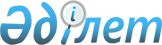 Кеден одағы Комиссиясының 2011 жылғы 18 қазандағы № 823 шешіміне өзгерістер енгізу туралыЕуразиялық экономикалық комиссия Алқасының 2015 жылғы 19 мамырдағы № 55 шешімі
            Еуразиялық экономикалық одақ шеңберінде техникалық реттеу туралы хаттаманың (2014 жылғы 29 мамырдағы Еуразиялық экономикалық одақ туралы шартқа № 9 қосымша) 4-тармағына және Жоғары Еуразиялық экономикалық кеңестің 2014 жылғы 23 желтоқсандағы № 98 шешімімен бекітілген Еуразиялық экономикалық комиссияның Жұмыс регламентіне № 2 қосымшаның 5-тармағына сәйкес, Еуразиялық экономикалық комиссия Алқасы шешті:
      1. Кеден одағы Комиссиясының "Машиналар мен жабдықтар қауіпсіздігі туралы" Кеден одағының техникалық регламентін қабылдау туралы" 2011 жылғы 18 қазандағы № 823 шешіміне қосымшаға сәйкес өзгерістер енгізілсін. 
      2. Осы Шешім ресми жарияланған күнінен бастап күнтізбелік 30 күн өткен соң күшіне енеді.
      Еуразиялық экономикалық комиссияАлқасының Төрағасы                                                В. Христенко Кеден одағы Комиссиясының 2011 жылғы 18 қазандағы № 823 шешіміне енгізілетін
ӨЗГЕРІСТЕР
      1. Аталған Шешіммен бекітілген, ерікті түрде қолданылуы нәтижесінде "Машиналар мен жабдықтар қауіпсіздігі туралы" Кеден одағы техникалық регламенті (КО ТР 010/2011) талаптарының сақталуы қамтамасыз етілетін стандарттар тізбесі мынадай редакцияда жазылсын:  Ерікті түрде қолданылуы нәтижесінде "Машиналар мен 
жабдықтар қауіпсіздігі туралы" Кеден одағы техникалық 
регламенті (КО ТР 010/2011) талаптарының сақталуы 
қамтамасыз етілетін стандарттар  ТІЗБЕСІ
      ".
      2. Аталған Шешіммен бекітілген,Зерттеулердің (сынақтардың) және өлшемдердің қағидалары мен әдістерін, оның ішінде "Машиналар мен жабдықтар қауіпсіздігі туралы" Кеден одағы техникалық регламенті (КО ТР 010/2011) талаптарының қолданылуы мен орындалуы және өнімнің сәйкестігін бағалауды (растауды) жүзеге асыру үшін қажетті үлгілерді іріктеу қағидаларын қамтитын стандарттар тізбесі мынадай редакцияда жазылсын:  Зерттеулердің (сынақтардың) және өлшемдердің қағидалары мен әдістерін, оның ішінде "Машиналар мен жабдықтар қауіпсіздігі 
туралы" Кеден одағы техникалық регламенті (КО ТР 010/2011) талаптарының қолданылуы мен орындалуы және өнімнің 
сәйкестігін бағалауды (растауды) жүзеге асыру үшін қажетті 
үлгілерді іріктеу қағидаларын қамтитын стандарттар ТІЗБЕСІ
      ".
					© 2012. Қазақстан Республикасы Әділет министрлігінің «Қазақстан Республикасының Заңнама және құқықтық ақпарат институты» ШЖҚ РМК
				Еуразиялық экономикалық
комиссия Алқасының
2015 жылғы 19 мамырдағы
№ 55 шешіміне
ҚОСЫМША"Кеден одағы комиссиясының
2011 жылғы 18 қазандағы
№ 823 шешімімен
(Еуразиялық экономикалық
комиссия Алқасының
2015 жылғы 19 мамырдағы
№ 55 шешімі редакциясында)
БЕКІТІЛГЕН
№ р/с
Кеден одағы техникалық регламентінің элементтері
Стандарттың белгіленімі
Стандарттың атауы
Ескерту 
1
2
3
4
5
І. А тобының стандарттары (қауіпсіздіктің жалпы техникалық мәселелері)
І. А тобының стандарттары (қауіпсіздіктің жалпы техникалық мәселелері)
І. А тобының стандарттары (қауіпсіздіктің жалпы техникалық мәселелері)
І. А тобының стандарттары (қауіпсіздіктің жалпы техникалық мәселелері)
І. А тобының стандарттары (қауіпсіздіктің жалпы техникалық мәселелері)
1
4 және 5-баптар, 
1 және 
2-қосымшалар
МЕМСТ ЕН 
1050-2002
Машиналар қауіпсіздігі. Тәуекелді бағалау мен айқындау қағидаттары 
№ р/с
Кеден одағы техникалық регламентінің элементтері
Стандарттың белгіленімі
Стандарттың атауы
Ескерту 
1
2
3
4
5
2
4 және 6 – 8-бөлімдер 
МЕМСТ 
2.601-2006
Конструкторлық құжаттаманың бірыңғай жүйесі. Пайдалану құжаттары
3
4 және 5-бөлімдер МЕМСТ Р ИСО 12100-1-2007
Машиналар қауіпсіздігі. Негізгі ұғымдар, құрастырудың жалпы қағидаттары. 1-бөлік. Негізгі терминдер, әдіснама
4
4 – 6-бөлімдер МЕМСТ Р ИСО 12100-2-2007
Машиналар қауіпсіздігі. Негізгі ұғымдар, құрастырудың жалпы қағидаттары. 2-бөлік. Техникалық қағидаттар
5
МЕМСТ Р 
53387-2009 (ИСО/КО 14798:2006)
Лифттер, эскалаторлар және жолаушы конвейерлері. Талдау және тәуекелді азайту әдіснамасы
ІІ. В тобының стандарттары (қауіпсіздіктің топтық мәселелері)
ІІ. В тобының стандарттары (қауіпсіздіктің топтық мәселелері)
ІІ. В тобының стандарттары (қауіпсіздіктің топтық мәселелері)
ІІ. В тобының стандарттары (қауіпсіздіктің топтық мәселелері)
ІІ. В тобының стандарттары (қауіпсіздіктің топтық мәселелері)
6
4 және 
5-баптар, 
1 және 
2-қосымшалар
5-бөлім 
МЕМСТ ИСО 8995-2002
Көру эргономикасының қағидаттары. Үй-жайлар ішіндегі жұмыс жүйелеріне жарық түсіру
7
4 және 
5-баптар, 
1 және 
2-қосымшалар
6 – 10-бөлімдер МЕМСТ ИСО 13851-2006
Жабдықтар қауіпсіздігі. Екіқолмен басқару құрылғылары. Құрастырудың функционалдық аспектілері мен қағидаттары
8
4 және 
5-баптар, 
1 және 
2-қосымшалар
6 және 8-бөлімдер МЕМСТ ИСО 13855-2006
Жабдықтар қауіпсіздігі. Адам денесі мүшелерінің жақындау жылдамдығы ескеріле отырып,қорғау құрылғыларын орналастыру
9
4 және 
5-баптар, 
1 және 
2-қосымшалар
6-бөлім 
МЕМСТ ИСО 14123-1-2000
Жабдықтар қауіпсіздігі. Жабдықтар шығаратын қауіпті заттардан денсаулыққа тәуекелді азайту. 1-бөлік. Негізгі ережелер және техникалық талаптар 
10
4 және 
5-баптар, 
1 және 
2-қосымшалар
5 – 8-бөлімдер МЕМСТ ИСО 14254-96 
(МЭК 529-89)
Қабықшалармен қамтамасыз етілетін қорғану дәрежелері (ІР код)
11
4 және 
5-баптар, 
1 және 
2-қосымшалар
4 – 6-бөлімдер МЕМСТ 
30691-2001 
(ИСО 4871-96)
Машиналар шуылы. Шуыл сипаттамаларының мәндерін мәлімдеу және бақылау
12
4 және 
5-баптар, 
1 және 
2-қосымшалар
5 және 6-бөлімдер МЕМСТ ЕН 
349-2002
Машиналар қауіпсіздігі. Адам денесі мүшелерін қысып қалуды болғызбау үшін ең аз арақашықтық
№ р/с
Кеден одағы техникалық регламентінің элементтері
Стандарттың белгіленімі
Стандарттың атауы
Ескерту 
1
2
3
4
5
13
5-бөлім
МЕМСТ ЕН 
418-2002
Машиналар қауіпсіздігі. Авариялық ажырату қондырғылары. Функциялары. Жобалау қағидаттары
14
МЕМСТ ЕН 
563-2002
Машиналар қауіпсіздігі. Жанасу беттерінің температуралары. Ыстық беттердің шекті шамаларын белгілеу үшін эргономикалық деректер
15
МЕМСТ ЕН 
894-2-2002
Машиналар қауіпсіздігі. Ақпаратты көрсету құралдарын және басқару органдарын құрастыру бойынша эргономикалық талаптар. 2-бөлік. Ақпаратты көрсету құралдары
16
МЕМСТ ЕН 
953-2014
Машиналар қауіпсіздігі. Қорғану құрылғылары. Жылжымайтын және жылжымалы құрылғыларды құрастыру мен жасау бойынша жалпы талаптар
17
4-бөлім
МЕМСТ ЕН 
1005-2-2005
Машиналар қауіпсіздігі. Адамның физикалық мүмкіндіктері. 2-бөлік. Машиналармен және механизмдермен жұмыс істеу кезіндегі қол еңбегінің құрауышы
18
МЕМСТ ЕН 
1037-2002
Машиналар қауіпсіздігі. Кенеттен қосылуды болғызбау
19
МЕМСТ ЕН 
1088-2002
Машиналар қауіпсіздігі. Қорғану құрылғыларымен байланысты бұғаттау құрылғылары. Құрастыру және таңдау қағидаттары
20
4-бөлім
МЕМСТ ЕН 
1760-1-2004
Машиналар қауіпсіздігі. Қысымға әрекет ететін қорғану құрылғылары. 1-бөлік. Қысымға әрекет ететін кілемшелер мен едендерді құрастырудың және сынақтан өткізудің негізгі қағидаттары
21
4 және 5-бөлімдер
МЕМСТ ЕН 
1837-2002
Машиналар қауіпсіздігі. Машиналардың қоса құрастырылған жарығы
22
4 және 7-бөлімдер
МЕМСТ 
30860-2002
(ЕН 842:1996, 
ЕН 981:1996)
Машиналар қауіпсіздігі. Қауіптің оптикалық және дыбыстық сигналдарының негізгі сипаттамалары. Техникалық талаптар жәнесынақтан өткізуәдістері 
№ р/с
Кеден одағы техникалық регламентінің элементтері
Стандарттың белгіленімі
Стандарттың атауы
Ескерту 
1
2
3
4
5
23
5 – 7-бөлімдер
МЕМСТ 
31193-2004
(ЕН 1032:2003)
Діріл. Өздігінен жүретін машиналардың дірілдеу сипаттамасының параметрлерін айқындау. Жалпы талаптар
24
4 – 7-бөлімдер
МЕМСТ Р МЭК
60204-1-2007
Машиналар қауіпсіздігі. Машиналар мен механизмдердің электр жабдықтары. 1-бөлік. Жалпы талаптар
25
4 – 7-бөлімдер
МЕМСТ Р ИСО
14122-3-2009
Машиналар қауіпсіздігі. Машиналарға қол жеткізудің стационарлық құралдары. 3-бөлік. Баспалдақтар мен ұстағыштар
26
4 – 6-бөлімдер
МЕМСТ Р ИСО
14122-4-2009
Машиналар қауіпсіздігі. Машиналарға қол жеткізудің стационарлық құралдары. 4-бөлік. Тік сатылар
27
3 – 9-бөлімдер
МЕМСТ Р ИСО
14738-2007
Машиналар қауіпсіздігі. Машиналардың жұмыс орындарын жобалау кезіндегі антропометриялық талаптар
28
3 және 4-бөлімдер
МЕМСТ Р ИСО
15534-1-2009
Қауіпсіздікті қамтамасыз ету үшінмашиналарды эргономикалық жобалау. 1-бөлік. Машина ішіне адамның бүкіл денесінің кіруі үшін ойықтардың мөлшерлерін айқындау қағидаттары
29
3 және 4-бөлімдер
МЕМСТ Р ИСО
15534-2-2009
Қауіпсіздікті қамтамасыз ету үшінмашиналарды эргономикалық жобалау. 2-бөлік. Кіру саңылауларының мөлшерлерін айқындау қағидаттары
30
3 және 4-бөлімдер
МЕМСТ Р ИСО
15534-3-2009
Қауіпсіздікті қамтамасыз ету үшінмашиналарды эргономикалық жобалау. 3-бөлік. Антропометриялық деректер
31
4 – 6, 8 және 9-бөлімдер
СТБ ИСО 
13849-1-2005
Машиналар қауіпсіздігі. Басқару жүйелерінің қауіпсіздік элементтері. 1-бөлік. Құрастырудың жалпы қағидаттары
32
СТБ ISO
13857-2010
Машиналар қауіпсіздігі.                     Аяқ-қолдардың қауіпті аймаққа түсіп кетуінен қорғау үшін қауіпсіз арақашықтық
33
СТБ ИСО 
14122-1-2004
Машиналар қауіпсіздігі. Механизмдерге ұдайы қол жеткізу құралдары. 1-бөлік. Ұдайы қол жеткізу құралдарын екі деңгей арасынан таңдау
34
СТБ ИСО 
14122-2-2004
Машиналар қауіпсіздігі. Механизмдерге ұдайы қол жеткізу құралдары. 2-бөлік. Жұмыс платформалары мен өтпежолдар
35
СТБ ISO
14159-2011
Машиналар қауіпсіздігі. 
Машиналар конструкциясына қойылатын гигиеналық талаптар
36
СТБ МЭК 
60204-31-2006
Машиналар қауіпсіздігі. Машиналар мен механизмдердің электр жабдықтары. 31-бөлік. Қосымша қауіпсіздік талаптары және тігін машиналарына, қондырғылары мен жүйелеріне қойылатын электрмагниттік үйлесімділік талаптары
37
СТБ ІЕС
60335-1-2013
Тұрмыстық және оған ұқсас электр аспаптары. Қауіпсіздік.
1-бөлік. Жалпы талаптар
38
СТБ МЭК
61310-1-2005
Машиналар қауіпсіздігі. Индикаттау, таңбалау және іске қосу. 1-бөлік. Көрнекі, дыбыстық және сезімдік сигналдарға қойылатын талаптар 
39
СТБ МЭК
61310-2-2005
Машиналар қауіпсіздігі. Индикаттау, таңбалау және іске қосу. 2-бөлік. Таңбалауға қойылатын талаптар 
40
СТБ МЭК
61310-3-2005
Машиналар қауіпсіздігі. Индикаттау, таңбалау және іске қосу. 3-бөлік. Басқару органдарын орналастыру мен олардың жұмыс істеуіне қойылатын талаптар 
41
СТ РК МЭК 
61310-1-2008
Машиналар қауіпсіздігі. Индикаттау, таңбалау және іске қосу. 1-бөлік. Көрнекі, дыбыстық және сезімдік сигналдарға қойылатын талаптар
№ р/с
Кеден одағы техникалық регламентінің элементтері
Стандарттың белгіленімі
Стандарттың атауы
Ескерту 
1
2
3
4
5
42
СТБ РК МЭК
61310-2-2008
Машиналар қауіпсіздігі. Индикаттау, таңбалау және іске қосу. 2-бөлік. Таңбалауға қойылатын талаптар 
43
3-бөлім
СТБ ЕН 
547-1-2003
Машиналар қауіпсіздігі. Адам денесінің мөлшерлері. 1-бөлік. Адамның машиналар жанындағы жұмыс орындарына бүкіл денесімен кіруі үшін өтпежолдар мөлшерлерін айқындауға арналған негізгі қағидаттар
44
СТБ ЕН 
547-2-2003
Машиналар қауіпсіздігі. Адам денесінің мөлшерлері. 2-бөлік. Жекелеген дене мүшелерінің кіру саңылаулары мөлшерлерін айқындауға арналған негізгі қағидаттар
45
СТБ ЕН 
547-3-2003
Машиналар қауіпсіздігі. Адам денесінің мөлшерлері. 3-бөлік.
Антропометриялық деректер
46
СТБ ЕН 547-2006
Машиналар қауіпсіздігі. Екі қолмен басқару құрылғысы. Құрастыру қағидаттары
47
4 және 5-бөлімдер
СТБ ЕН 
614-1-2007
Машиналар қауіпсіздігі. Жобалаудың эргономикалық қағидаттары. 1-бөлік. Терминдер, анықтамалар және жалпы қағидаттар
48
СТБ ЕН 
614-2-2005
Машиналар қауіпсіздігі. Жобалаудың эргономикалық қағидаттары. 2-бөлік. Машиналарды топтастыру мен жұмыс тапсырмалары арасындағы өзара байланыс
49
СТБ ЕН 
894-1-2003
Машиналар қауіпсіздігі.
Индикаторларды және басқару органдарын ресімдеуге қойылатын эргономикалық талаптар. 1-бөлік. Оператордың индикаторлармен және басқару органдарымен өзара іс-әрекеті кезіндегі жалпы басшылық қағидаттар
№ р/с
Кеден одағы техникалық регламентінің элементтері
Стандарттың белгіленімі
Стандарттың атауы
Ескерту 
1
2
3
4
5
50
СТБ ЕН 
894-3-2003
Машиналар қауіпсіздігі. Индикаторларды және басқару органдарын ресімдеуге қойылатын эргономикалық талаптар. 3-бөлік. Басқару органдары
51
СТБ ЕН 999-2003
Машиналар қауіпсіздігі. Адам денесі мүшелерінің жақындау жылдамдығы ескеріле отырып, сақтандыру құрылғыларын орналастыру
52
СТБ ЕН
1005-3-2005
Машиналар қауіпсіздігі. Адамның физикалық сипаттамалары. 3-бөлік. Машиналармен жұмыс істеу  кезінде адамның физикалық күш жұмсауының ұсынылатын мәндері 
53
СТБ ЕН 
1299-2006
Тербелістер және механикалық соққылар. Машиналарды дірілден оқшаулау. Тербеліс көздерін оқшаулау бойынша нұсқаулар
54
СТБ ЕН 
12198-1-2003
Машиналар қауіпсіздігі.
Машиналардан шығатын сәулелену қауіптілігін бағалау және азайту.
1-бөлік. Жалпы қағидаттар
55
СТБ ЕН 
13478-2006
Машиналар қауіпсіздігі. Өртке қарсы қорғау
56
4 және 5-бөлімдер
МЕМСТ 12.1.001-89
Еңбек қауіпсіздігі стандарттарының жүйесі. Ультрадыбыс. Жалпы қауіпсіздік талаптары
57
2-бөлім
МЕМСТ 12.1.002-84
Еңбек қауіпсіздігі стандарттарының жүйесі. Өнеркәсіптік жиіліктің электр өрістері. Кернеуліліктің рұқсат етілетін деңгейлері және жұмыс орындарында бақылау жүргізуге қойылатын талаптар 
58
2 – 4-бөлімдер
МЕМСТ 12.1.003-83
Еңбек қауіпсіздігі стандарттарының жүйесі. Шуыл. Жалпы қауіпсіздік талаптары
59
2 – 4-бөлімдер,
7-қосымша
МЕМСТ 12.1.004-91
Еңбек қауіпсіздігі стандарттарының жүйесі. Өрт қауіпсіздігі. Жалпы талаптар
60
2 – 5-бөлімдер
МЕМСТ 12.1.005-88
Еңбек қауіпсіздігі стандарттарының жүйесі. Жұмыс аймағындағы ауаға қойылатын жалпы санитариялық-гигиеналық талаптар
61
2 – 4-бөлімдер
МЕМСТ 12.1.007-76
Еңбек қауіпсіздігі стандарттарының жүйесі. Зиянды заттар. Сыныпталуы және жалпы қауіпсіздік талаптары
62
2 – 6-бөлімдер
МЕМСТ 12.1.010-76
Еңбек қауіпсіздігі стандарттарының жүйесі. Жарылыс қауіпсіздігі. Жалпы талаптар
63
4 және 5-бөлімдер
МЕМСТ 12.1.012-2004
Еңбек қауіпсіздігі стандарттарының жүйесі. Діріл қауіпсіздігі. Жалпы талаптар
64
МЕМСТ 12.1.018-93
Еңбек қауіпсіздігі стандарттарының жүйесі. Статикалық электр көзінің өрт-жарылыс қауіпсіздігі. Жалпы талаптар
65
МЕМСТ 12.1.019-2009
Еңбек қауіпсіздігі жүйесі. Электр қауіпсіздігі. Жалпы талаптар және қорғану түрлерінің номенклатурасы
66
2 – 6-бөлімдер
МЕМСТ 12.1.030-81
Еңбек қауіпсіздігі стандарттарының жүйесі. Электр қауіпсіздігі. Қорғаныштық жерге қосу, бейтараптау
67
3 – 5-бөлімдер
МЕМСТ 12.1.040-83
Еңбек қауіпсіздігі стандарттарының жүйесі. Лазерлік қауіпсіздік. Жалпы ережелер
68
2-бөлім
МЕМСТ 12.2.003-91
Еңбек қауіпсіздігі стандарттарының жүйесі. Өндірістік жабдықтар. Жалпы қауіпсіздік талаптары
69
3-бөлім
МЕМСТ 12.2.007.0-75
Еңбек қауіпсіздігі стандарттарының жүйесі. Электртехникалық бұйымдар. Жалпы қауіпсіздік талаптары
70
3 және 4-бөлімдер
МЕМСТ 12.2.032-78
Еңбек қауіпсіздігі стандарттарының жүйесі. Отырып істейтін жұмыстарды орындау кезіндегі жұмыс орны. Жалпы эргономикалық талаптар
71
3 және 4-бөлімдер
МЕМСТ 12.2.033-78
Еңбек қауіпсіздігі стандарттарының жүйесі. Тұрып істейтін жұмыстарды орындау кезіндегі жұмыс орны. Жалпы эргономикалық талаптар
72
2 – 6-бөлімдер
МЕМСТ 12.4.040-78
Еңбек қауіпсіздігі стандарттарының жүйесі. Өндірістік жабдықтарды басқару органдары. Белгіленімдер
73
3 – 5-бөлімдер
МЕМСТ 12.2.049-80
Еңбек қауіпсіздігі стандарттарының жүйесі. Өндірістік жабдықтар. Жалпы эргономикалық талаптар
№ р/с
Кеден одағы техникалық регламентінің элементтері
Стандарттың белгіленімі
Стандарттың атауы
Ескерту 
1
2
3
4
5
74
1 – 3-бөлімдер
МЕМСТ 12.2.051-80
Еңбек қауіпсіздігі стандарттарының жүйесі. Технологиялық ультрадыбыстық жабдықтар. Қауіпсіздік талаптары
75
1 – 4-бөлімдер
МЕМСТ 12.2.052-81
Еңбек қауіпсіздігі стандарттарының жүйесі. Газ тәріздес оттегімен жұмыс істейтін жабдықтар. Жалпы қауіпсіздік талаптары
76
МЕМСТ 12.2.061-81
Еңбек қауіпсіздігі стандарттарының жүйесі. Өндірістік жабдықтар. Жұмыс орындарына қойылатын жалпы қауіпсіздік талаптары
77
МЕМСТ 12.2.062-81
Еңбек қауіпсіздігі стандарттарының жүйесі. Өндірістік жабдықтар. Қорғаныш қоршаулары
78
2 және 3-бөлімдер
МЕМСТ 12.2.064-81
Еңбек қауіпсіздігі стандарттарының жүйесі. Өндірістік жабдықтарды басқару органдары. Жалпы қауіпсіздік талаптары
79
3-бөлім
МЕМСТ 12.2.098-84
Еңбек қауіпсіздігі стандарттарының жүйесі. Дыбыс оқшаулағыш кабиналар. Жалпы талаптар
80
МЕМСТ 12.3.002-2014
Еңбек қауіпсіздігі жүйесі. Өндірістік процестер. Жалпы қауіпсіздік талаптары
81
5 – 9-бөлімдер
МЕМСТ  Р 12.4.026-2001
Еңбек қауіпсіздігі стандарттарының жүйесі. Сигналдық түстер, қауіпсіздік белгілері және сигналдық белгілеу. Мақсаты және қолдану қағидалары. Жалпы техникалық талаптар мен сипаттамалар. Сынақтан өткізу әдістері
82
МЕМСТ  Р 
51338-99
Машиналар қауіпсіздігі. Машиналарды пайдалану кезінде шығатын зиянды заттардан денсаулыққа тәуекелді азайту. 1-бөлік. Машина жасаушыларға арналған негізгі ережелер
83
МЕМСТ  Р 
55068-2012
Шыны- және базальтты талшықтармен арқауландырылған эпоксидті байланыстырушылар негізінде композиттік материалдардан жасалған құбырлар мен құбыржол бөлшектері. Техникалық шарттар
ІІІ. С тобының стандарттары
ІІІ. С тобының стандарттары
ІІІ. С тобының стандарттары
ІІІ. С тобының стандарттары
ІІІ. С тобының стандарттары
1.      Турбиналар
1.      Турбиналар
1.      Турбиналар
1.      Турбиналар
1.      Турбиналар
84
4 және 
5-баптар, 
1 және 
2-қосымшалар
2 және 3-бөлімдер
МЕМСТ 10731-85
Бу турбиналы электрстанцияларына арналған беткі типтегі буландырғыштар. Жалпы техникалық шарттар
85
4 және 
5-баптар, 
1 және 
2-қосымшалар
2-бөлім
МЕМСТ 20689-80
Сығымдауыштар мен айдауыштардың жетегіне арналған стационарлық бу турбиналары. Типтері, негізгі параметрлері және жалпы техникалық талаптар 
86
4 және 
5-баптар, 
1 және 
2-қосымшалар
2-бөлім
МЕМСТ 24278-89
ЖЭС-тың электрлі генераторларының жетегіне арналғанстационарлық бу турбиналы қондырғылар. Жалпы техникалық талаптар
87
4 және 
5-баптар, 
1 және 
2-қосымшалар
8-бөлім
МЕМСТ 25364-97
Стационарлық бу турбиналы агрегаттар. Білікжолдар тіректерінің  діріл нормалары және өлшеулерді жүргізуге қойылатын жалпы талаптар
88
4 және 
5-баптар, 
1 және 
2-қосымшалар
5 және 6-бөлімдер
МЕМСТ 27165-97
Стационарлық бу турбиналы агрегаттар. Білікжолдардың діріл нормалары және өлшеулерді жүргізуге қойылатын жалпы талаптар
89
4 және 
5-баптар, 
1 және 
2-қосымшалар
2-бөлім
МЕМСТ 28757-90
ЖЭС-тың бу турбиналарын регенерациялау жүйелеріне арналған жылытқыштар. Жалпы техникалық шарттар
90
4 және 
5-баптар, 
1 және 
2-қосымшалар
2 және 3-бөлімдер
МЕМСТ 28775-90
Газтурбиналы жетегі бар газайдағыш агрегаттар. Жалпы техникалық шарттар
91
4 және 
5-баптар, 
1 және 
2-қосымшалар
2-бөлім
МЕМСТ 28969-91
Қуаты аз стационарлық бу турбиналары. Жалпы техникалық шарттар
92
4 және 
5-баптар, 
1 және 
2-қосымшалар
2-бөлім
МЕМСТ 29328-92
Турбогенераторлардың жетегіне арналған газтурбиналы қондырғылар. Жалпы техникалық шарттар
93
4 және 
5-баптар, 
1 және 
2-қосымшалар
СТ РК ИСО
11042-1-2008
Газтурбиналы қондырғылар. 1-бөлік. Зиянды заттар шығарындыларын айқындау әдістері
№ р/с
Кеден одағы техникалық регламентінің элементтері
Стандарттың белгіленімі
Стандарттың атауы
Ескерту 
1
2
3
4
5
2.      Агломерациялық жабдықтар (шикізатты бөлшектеу машиналары мен механизмдері). Ұсақтағыштар
2.      Агломерациялық жабдықтар (шикізатты бөлшектеу машиналары мен механизмдері). Ұсақтағыштар
2.      Агломерациялық жабдықтар (шикізатты бөлшектеу машиналары мен механизмдері). Ұсақтағыштар
2.      Агломерациялық жабдықтар (шикізатты бөлшектеу машиналары мен механизмдері). Ұсақтағыштар
2.      Агломерациялық жабдықтар (шикізатты бөлшектеу машиналары мен механизмдері). Ұсақтағыштар
94
4 және 
5-баптар, 
1 және 
2-қосымшалар
МЕМСТ 
12.2.003-91
Еңбек қауіпсіздігі стандарттарының жүйесі. Өндірістік жабдықтар. Жалпы қауіпсіздік талаптары
3.      Дизель-генераторлар
3.      Дизель-генераторлар
3.      Дизель-генераторлар
3.      Дизель-генераторлар
3.      Дизель-генераторлар
95
4 және 
5-баптар, 
1 және 
2-қосымшалар
МЕМСТ 13822-82
Электрагрегаттар және жылжымалы дизель электрстанциялары. Жалпы техникалық шарттар
96
4 және 
5-баптар, 
1 және 
2-қосымшалар
МЕМСТ 26363-84
Электрагрегаттар және ішкі жану қозғалтқыштары бар жылжымалы электрстанциялар. Таңбалау, қаптау, тасымалдау және сақтау қағидалары
97
4 және 
5-баптар, 
1 және 
2-қосымшалар
МЕМСТ 23377-84
Электрагрегаттар және ішкі жану қозғалтқыштары бар жылжымалы электрстанциялар. Жалпы техникалық талаптар
98
4 және 
5-баптар, 
1 және 
2-қосымшалар
МЕМСТ Р 
50783-95
Электрагрегаттар және ішкі жану қозғалтқыштары бар жылжымалы электрстанциялар. Жалпы техникалық талаптар
99
4 және 
5-баптар, 
1 және 
2-қосымшалар
МЕМСТ Р 
53174-2008
Дизельді және газды ішкі жану қозғалтқыштары бар электргенераторлы қондырғылар. Жалпы техникалық шарттар
4.      Тау-кен-шахталық жабдықтар
4.      Тау-кен-шахталық жабдықтар
4.      Тау-кен-шахталық жабдықтар
4.      Тау-кен-шахталық жабдықтар
4.      Тау-кен-шахталық жабдықтар
100
4 және 
5-баптар, 
1 және 
2-қосымшалар
СТ СЭВ 3432-81
Көмір комбайндары. Жалпы қауіпсіздік талаптары
101
4 және 
5-баптар, 
1 және 
2-қосымшалар
СТ СЭВ 4332-84
Тазарту көмір комбайндары және ұңғылау жабдықтары. Жарық беруге қойылатын талаптар
102
4 және 
5-баптар, 
1 және 
2-қосымшалар
МЕМСТ 
12.2.010-75
Еңбек қауіпсіздігі стандарттарының жүйесі. Пневматикалық қол машиналар. Жалпы қауіпсіздік талаптары
103
4 және 
5-баптар, 
1 және 
2-қосымшалар
МЕМСТ 
12.2.030-2000
Еңбек қауіпсіздігі стандарттарының жүйесі. Қол машиналар. Шуыл сипаттамалары. Нормалар. Сынақтан өткізу әдістері
104
МЕМСТ 
12.2.106-85
Еңбек қауіпсіздігі стандарттарының жүйесі. Кенді, кенді емес және шашыранды пайдалы қазба кен орындарын қазу кезінде қолданылатын машиналар мен механизмдер. Жалпы гигиеналық талаптар және бағалау әдістері
105
МЕМСТ 
12.2.232-2012
Еңбек қауіпсіздігі стандарттарының жүйесі. Жерүсті бұрғылау жабдықтары. Қауіпсіздік талаптары
106
4-бөлім
МЕМСТ 7828-80
Ұңғылық шығырлар. Техникалық шарттар
107
3-бөлім
МЕМСТ 15035-80
Ысырма жерасты шығырлар. Техникалық шарттар
108
3-бөлім
МЕМСТ 15850-84
Көтергіштерге арналған шахталық парашюттер. Техникалық шарттар
109
3-бөлім
МЕМСТ 15851-84
Шахталық көтергіштергеарналған аспалы құрылғылар. Техникалық шарттар
110
МЕМСТ 17770-86
Қол машиналар. Дірілдік сипаттамаларға қойылатын талаптар
111
5-бөлім
МЕМСТ 
26698.1-93
Ашық тау-кен жұмыстарында жару ұңғымаларын бұрғылауға арналған станоктар. Жалпы техникалық шарттар
112
5-бөлім
МЕМСТ 
26698.2-93
Жерасты бұрғылау станоктары. Жалпы техникалық шарттар
113
4-бөлім
МЕМСТ 26699-98
Шахталық бұрғылау қондырғылары. Жалпы техникалық талаптар және сынақтан өткізу әдістері
114
5-бөлім
МЕМСТ 
26917-2000
Шахталық тиеу машиналары. Жалпы техникалық талаптар және сынақтан өткізу әдістері
115
МЕМСТ 26980-95
Біршөмішті экскаваторлар. Жалпы техникалық шарттар
116
МЕМСТ 27038-86
Кенжарлық механикаландырылған кешендер. Жалпы қауіпсіздік талаптары
117
МЕМСТ 27039-86
Жылжымалы қырғыштық шахталық конвейерлер. Жалпы қауіпсіздік талаптары
№ р/с
Кеден одағы техникалық регламентінің элементтері
Стандарттың белгіленімі
Стандарттың атауы
Ескерту 
1
2
3
4
5
118
4-бөлім
МЕМСТ 28318-89
Үйіндітүзушілер. Жалпы техникалық талаптар
119
МЕМСТ 28597-90
Лаваларғаарналған механикаландырылған бекітпелер. Жалпы техникалық талаптар
120
МЕМСТ 28600-90
Тазарту комбайндары. Негізгі параметрлер мен мөлшерлер. Жалпы техникалық талаптар
121
МЕМСТ 28628-90
Таспалы шахталық конвейерлер. Жалпы техникалық шарттар
122
МЕМСТ 
31561-2012
Лаваларға арналған механикаландырылған бекітпелер. Негізгі параметрлер. Жалпы техникалық талаптар. Сынақтан өткізу әдістері
123
4.8-кіші бөлім
МЕМСТ Р 
50703-2002
Жебе тәріздес орындаушы органы бар ұңғылау комбайндары. Жалпы техникалық талаптар және сынақтан өткізу әдістері
124
5-бөлім
МЕМСТ Р 
51246-99
Тасымалданатын пневматикалық перфораторлар. Техникалық талаптар және сынақтан өткізу әдістері
125
5-бөлім
МЕМСТ Р 
51681-2000
Тасымалданатын пневматикалық перфораторлар. Бұрғылық штангалар. Жалпы техникалық талаптар 
126
1 – 6-бөлімдер
МЕМСТ Р 
51748-2001
Жақтаулық көнгіш металды бекітпелер. Аркалы бекітпе. Жалпы техникалық шарттар
127
6-бөлім
МЕМСТ Р 
52018-2003
Ұңғылық қауғалар. Техникалық шарттар
128
6-бөлім
МЕМСТ Р 
52042-2003
Анкерлік бекітпелер. Жалпы техникалық шарттар
129
5-бөлім
МЕМСТ Р 
52217-2004
Ұңғылық тіркеме құрылғылар. Техникалық шарттар
130
4-бөлімнің 
4.9-тармағы
МЕМСТ Р 
52218-2004
Ұңғылық шығырлар. Жалпы техникалық талаптар және сынақтан өткізу әдістері
131
5-бөлім
МЕМСТ Р 
53648-2009
Жерасты дизельтасығыштар. Жалпы техникалық талаптар және сынақтан өткізу әдістері
132
6-бөлім
МЕМСТ Р 
53649-2009
Тазарту комбайндары. Жалпы техникалық талаптар. Сынақтан өткізу әдістері
133
6-бөлім
МЕМСТ Р 
53650-2009
Жоңқалау қондырғылары. Жалпы техникалық талаптар. 
134
СТБ 1575-2005
Лаваларға арналған механикаландырылған бекітпелер. Негізгі параметрлер. Жалпы техникалық талаптар. Сынақтан өткізу әдістері
5.      Жүк көтеру операцияларына арналған икемдеуіш
5.      Жүк көтеру операцияларына арналған икемдеуіш
5.      Жүк көтеру операцияларына арналған икемдеуіш
5.      Жүк көтеру операцияларына арналған икемдеуіш
5.      Жүк көтеру операцияларына арналған икемдеуіш
135
4 және 
5-бөлімдер, 
1 және 
2-қосымшалар
МЕМСТ 25996-97
(ИСО 610-90)
Тау-кен жабдықтары үшін өте берік дөңгелек буынды шынжырлар. Техникалық шарттар
136
4 және 
5-бөлімдер, 
1 және 
2-қосымшалар
5-бөлім, 
Б қосымшасы 
МЕМСТ 30441-97
(ИСО 3076-84)
Беріктілік сыныбы Т(8) калибрленбеген жүккөтергіш қысқа буынды шынжырлар. Техникалық шарттар
137
4 және 
5-бөлімдер, 
1 және 
2-қосымшалар
МЕМСТ ЕN
818-7-2010
Жүккөтергіш қысқа буынды шынжырлар. Қауіпсіздік талаптары. 7-бөлік. Калибрленген шынжырлар. Т сыныбы (Т, DAT және DT типтері)
138
4 және 
5-бөлімдер, 
1 және 
2-қосымшалар
МЕМСТ ЕN
818-1-2011
Жүктерді көтеру үшін дөңгелек қысқа буындардан жасалған болат шынжырлар. Қауіпсіздік. 1-бөлік. Қабылдап алуға қойылатын жалпы талаптар
139
4 және 
5-бөлімдер, 
1 және 
2-қосымшалар
МЕМСТ ЕN
818-2-2011
Жүктерді көтеру үшін дөңгелек қысқа буындардан жасалған болат шынжырлар. Қауіпсіздік. 2-бөлік. 8 сыныпты матау шынжырлары үшін қалыпты дәлдіктегі болат шынжырлар
140
4 және 
5-бөлімдер, 
1 және 
2-қосымшалар
МЕМСТ ЕN
818-3-2011
Жүктерді көтеру үшін дөңгелек қысқа буындардан жасалған болат шынжырлар. Қауіпсіздік. 3-бөлік. 4 сыныпты матау шынжырлары үшін қалыпты дәлдіктегі болат шынжырлар
№ р/с
Кеден одағы техникалық регламентінің элементтері
Стандарттың белгіленімі
Стандарттың атауы
Ескерту 
1
2
3
4
5
141
МЕМСТ ЕN
818-4-2011
Жүктерді көтеру үшін дөңгелек қысқа буындардан жасалған болат шынжырлар. Қауіпсіздік. 4-бөлік. 8 сыныпты матау шынжырлары 
142
МЕМСТ ЕN
818-5-2011
Жүктерді көтеру үшін дөңгелек қысқа буындардан жасалған болат шынжырлар. Қауіпсіздік. 5-бөлік. 4 сыныпты матау шынжырлары 
143
СТБ ЕН 
1677-1-2005
Матаулау құралдарының бөлшектері. Қауіпсіздік. 1-бөлік. Сомдалған бөлшектер, беріктілік сыныбы 8
144
СТБ ЕН 
1677-2-2005
Матаулау құралдарының бөлшектері. Қауіпсіздік. 2-бөлік. Сақтандырғыш құлпы бар сомдалған крюктер, беріктілік сыныбы 8
145
СТ РК ISO
1835-2012
Шынжыр темірарқандар үшін беріктілік сыныбы М(4) калибрленбеген жүккөтергіш қысқабуынды шынжырлар 
146
МЕМСТ 14110-97
Жартылай қатты көпайналымды темірарқандар. Техникалық шарттар
147
МЕМСТ 24599-87
Шұбалтылған жүктер үшін арқанды грейферлер. Жалпы техникалық шарттар
148
МЕМСТ 25032-81
Жүкқармауыш құралдар. Сыныпталуы және жалпы техникалық талаптар
149
МЕМСТ 25573-82
Құрылысқа арналған арқанды жүк темірарқандар. Техникалық шарттар
150
5-бөлім
МЕМСТ 30188-97
Өте берік калибрленген жүккөтергіш шынжырлар. Техникалық шарттар
151
МЕМСТ Р 
54889-2012
Жартылай қатты көпайналымды темірарқандар. Техникалық шарттар
6.      Көтеру-көліктік жабдықтар, жүккөтергіш крандар
6.      Көтеру-көліктік жабдықтар, жүккөтергіш крандар
6.      Көтеру-көліктік жабдықтар, жүккөтергіш крандар
6.      Көтеру-көліктік жабдықтар, жүккөтергіш крандар
6.      Көтеру-көліктік жабдықтар, жүккөтергіш крандар
152
4 және 
5-бөлімдер, 
1 және 
2-қосымшалар
МЕМСТ ИСО
7752-5-95
Көпірлік және мосы крандар. Басқару органдары. Орналасуы және сипаттамалары
153
4 және 
5-бөлімдер, 
1 және 
2-қосымшалар
МЕМСТ 27551-87
(ИСО 7752-2-85)
Өздігінен жүретін жебелі крандар. Басқару органдары. Жалпы талаптар
154
4 және 
5-бөлімдер, 
1 және 
2-қосымшалар
МЕМСТ 27913-88
(ИСО 7752-1-83)
Жүккөтергіш крандар. Басқару органдары. Орналасуы және сипаттамалары. Жалпы қағидаттар
155
4 және 
5-бөлімдер, 
1 және 
2-қосымшалар
МЕМСТ 
30934.1-2002
(ИСО 9928-1:1990)
Жүккөтергіш крандар. Кранды пайдалану жөніндегі нұсқаулық. 1-бөлік. Жалпы ережелер
№ р/с
Кеден одағы техникалық регламентінің элементтері
Стандарттың белгіленімі
Стандарттың атауы
Ескерту 
1
2
3
4
5
156
МЕМСТ Р 
53387-2009
(ИСО/ТС 14798:2006)
Лифттер, эскалаторлар және жолаушы конвейерлері. Талдау және тәуекелді азайту әдіснамасы
157
МЕМСТ Р 
54765-2011
(ЕН 115-1:2010)
Эскалаторлар және жолаушы конвейерлері. Құрылғыға және қондырғыға қойылатын қауіпсіздік талаптары
158
МЕМСТ Р 
55555-2013
(ИСО 9386-1:2000)
Мүгедектер және тұрғындардың басқа да жүріп-тұруы қиынға соғатын топтарына арналған көтергіш платформалар. Қауіпсіздік және қолжетімділік талаптары. 1-бөлік. Тігінен орын ауыстыратын көтергіш платформалар
159
МЕМСТ Р 
55556-2013
(ИСО 9386-2:2000)
Мүгедектер және тұрғындардың басқа да жүріп-тұруы қиынға соғатын топтарына арналған көтергіш платформалар. Қауіпсіздік және қолжетімділік талаптары. 2-бөлік. Көлбеу орын ауыстыратын көтергіш платформалар
160
СТБ EN
12385-1-2009
Болат сым арқандар. Қауіпсіздік. 1-бөлік. Жалпы талаптар
161
СТБ EN
12385-2-2009
Болат сым арқандар. Қауіпсіздік. 2-бөлік. Терминдер мен анықтамалар, белгілеулер және сыныпталуы
162
СТБ EN
12385-3-2009
Болат сым арқандар. Қауіпсіздік. 3-бөлік. Пайдалану және баптау жөніндегі ақпарат
163
СТБ EN
12385-4-2009
Болат сым арқандар. Қауіпсіздік. 4-бөлік. Жүктерді көтеруге арналған үшін жалпы мақсаттағы көпөрімді арқандар
164
СТБ EN
12385-10-2009
Болат сым арқандар. Қауіпсіздік. 10-бөлік. Жалпы қолданыстағы спираль тәріздес оралған арқандар
165
СТБ EN
13411-2-2006
Болат арқандар шетінің бітелуі. Қауіпсіздік. 2-бөлік. Арқанды темірарқандардың күрмелуі
166
СТБ EN
13411-3-2009
Болат арқандар шетінің бітелуі. Қауіпсіздік. 3-бөлік. Тоқтатқы қысқыштар және баспақтау
167
СТБ EN
13411-4-2009
Болат арқандар шетінің бітелуі. Қауіпсіздік. 4-бөлік. Металмен немесе пластмассалармен құю
168
СТБ EN
13411-5-2009
Болат арқандар шетінің бітелуі. Қауіпсіздік. 5-бөлік. Арқандар шетін қапсырмамен бітеу
169
СТБ РК EN
13411-3-2012
Болат сым арқандар шетінің бітелуі. Қауіпсіздік. 3-бөлік. Сақиналар және қауіпсіздік сақиналары
170
СТБ РК EN
13411-5-2012
Болат сым арқандар шетінің бітелуі. Қауіпсіздік. 5-бөлік. U-тәріздес бұрандары бар сым арқандардың қысқыштары
171
СТ РК ISO 
14518-2013
Жүккөтергіш крандар. Сынақ жүктемесіне қойылатын талаптар
172
СТ РК ИСО
8686-1-2010
Жүккөтергіш крандар. Жүктемелерді және жүктемелер комбинацияларын есептеу қағидаттары. 1-бөлік. Жалпы ережелер
173
СТ РК ИСО
8686-2-2010
Жүккөтергіш крандар. Жүктемелерді және жүктемелер комбинацияларын есептеу қағидаттары. 2-бөлік. Өздігінен жүретін крандар
174
СТ РК ИСО
8686-3-2010
Жүккөтергіш крандар. Жүктемелерді және жүктемелер комбинацияларын есептеу қағидаттары. 3-бөлік. Мұнаралы крандар
175
СТ РК ИСО
8686-4-2010
Жүккөтергіш крандар. Жүктемелерді және жүктемелер комбинацияларын есептеу қағидаттары. 4-бөлік. Консольдік крандар
176
СТ РК ИСО
8686-5-2010
Жүккөтергіш крандар. Жүктемелерді және жүктемелер комбинацияларын есептеу қағидаттары. 5-бөлік. Көпірлік және порталдық крандар
177
МЕМСТ 
12.2.053-91
Еңбек қауіпсіздігі стандарттарының жүйесі. Қатқабаттаушы крандар. Қауіпсіздік талаптары
178
МЕМСТ 
12.2.058-81
Еңбек қауіпсіздігі стандарттарының жүйесі. Жүккөтергіш крандар. Кранның пайдалану кезінде қауіпті бөліктерін түрлі-түсті белгілеуге қойылатын талаптар
179
МЕМСТ 
12.2.071-90
Еңбек қауіпсіздігі стандарттарының жүйесі. Жүккөтергіш крандар. Контейнерлік крандар. Қауіпсіздік талаптары
180
МЕМСТ 1451-77
Жүккөтергіш крандар. Жел жүктемесі. Айқындау нормалары мен әдістері
№ р/с
Кеден одағы техникалық регламентінің элементтері
Стандарттың белгіленімі
Стандарттың атауы
Ескерту 
1
2
3
4
5
181
2-бөлім
МЕМСТ 7075-80
Көпірлік қолмен басқарылатын тірек крандар. Техникалық шарттар
182
МЕМСТ 7352-88
Электрлі мосы крандар. Типтері
183
2-бөлім
МЕМСТ 7890-93
Көпірлік бірарқалық аспалы крандар. Техникалық шарттар
184
2-бөлім
МЕМСТ 13556-91
Мұнаралы құрылыс крандары. Жалпы техникалық шарттар
185
1 және 2-бөлімдер
МЕМСТ 19494-74
Консольдік стационарлық бұрылатын қолмен басқарылатын крандар. Типтері. Негізгі параметрлері мен мөлшерлері
186
МЕМСТ 19811-90
Консольдік электрлі стационарлық крандар. Типтері.
187
2.6 – 2.13-тармақтар
МЕМСТ 22045-89
Көпірлік электрлі бірарқалық тірек крандар. Техникалық шарттар
188
2 және 3-бөлімдер
МЕМСТ 22827-85
Жалпы мақсаттағы өздігінен жүретін жебелі крандар. Техникалық шарттар
189
МЕМСТ 24390-99
Электрлі контейнерлік мосы крандар. Негізгі параметрлері мен мөлшерлері
190
МЕМСТ 25032-81
Жүкқармауыш құралдар. Сыныаталуы және жалпы техникалық талаптар
191
МЕМСТ 25546-82
Жүккөтергіш крандар. Жұмыс режимдері
192
МЕМСТ 25835-83
Жүккөтергіш крандар. Механизмдердің жұмыс режимдері бойынша сыныпталуы
193
2-бөлім
МЕМСТ 27584-88
Электрлі көпірлік және мосы крандар. Жалпы техникалық шарттар
194
2 және 6-бөлімдер
МЕМСТ 28296-89
Мачталық крандар. Қауіпсіздік талаптары
195
2-бөлім (2.4.3-тармақшадан, 2.7 – 2.10, 2.12 және 2.14-тармақтардан басқа)
МЕМСТ 28433-90
Стеллаждық қатқабаттаушы крандар. Жалпы техникалық шарттар
196
2.3 – 2.6, 2,9 және 2.11-тармақтар
МЕМСТ 28434-90
Көпірлік қатқабаттаушы крандар. Жалпы техникалық шарттар
197
МЕМСТ 30321-95
Жүккөтергіш крандар. Гидравликалық жабдықтарға қойылатын қауіпсіздік талаптары
7.      Конвейерлер 
7.      Конвейерлер 
7.      Конвейерлер 
7.      Конвейерлер 
7.      Конвейерлер 
198
4 және 5-баптар, 
1 және 2-қосымшалар
СТБ ЕН 620-2007
Үздіксіз тиеу үшін жабдықтар мен жүйелер. Сусымалы материалдар үшін стационарлық таспалы конвейерлер. Қауіпсіздік пен электрмагниттік үйлесімділік талаптары
199
4 және 5-баптар, 
1 және 2-қосымшалар
МЕМСТ 
12.2.022-80
Еңбек қауіпсіздігі стандарттарының жүйесі. Конвейерлер. Жалпы қауіпсіздік талаптары
200
4 және 5-баптар, 
1 және 2-қосымшалар
МЕМСТ 
12.2.119-88
Еңбек қауіпсіздігі стандарттарының жүйесі. Роторлық және роторлы-конвейерлік автоматты тізбектер. Жалпы қауіпсіздік талаптары
201
4 және 5-баптар, 
1 және 2-қосымшалар
МЕМСТ 2103-89
Жалпы мақсаттағы жылжымалы таспалы конвейерлер. Техникалық шарттар
202
4 және 5-баптар, 
1 және 2-қосымшалар
5-бөлім
МЕМСТ 30137-95
Дірілді көлбеу конвейерлер. Жалпы техникалық шарттар
8.      Электрлі арқанды және шыншырлы тальдер
8.      Электрлі арқанды және шыншырлы тальдер
8.      Электрлі арқанды және шыншырлы тальдер
8.      Электрлі арқанды және шыншырлы тальдер
8.      Электрлі арқанды және шыншырлы тальдер
203
4 және 5-баптар, 
1 және 2-қосымшалар
4 және 5-бөлімдер
МЕМСТ 22584-96
Электрлі арқанды тальдер. Жалпы техникалық шарттар
204
4 және 5-баптар, 
1 және 2-қосымшалар
2-бөлім
МЕМСТ 28408-89
Қолмен басқарылатын тальдер және имек темірлер. Жалпы техникалық шарттар
9.      Өндірістік едендік рельссіз көлік
9.      Өндірістік едендік рельссіз көлік
9.      Өндірістік едендік рельссіз көлік
9.      Өндірістік едендік рельссіз көлік
9.      Өндірістік едендік рельссіз көлік
205
4 және 5-баптар, 
1 және 2-қосымшалар
МЕМСТ 25940-83
(ИСО 3287-78)
Едендік көлік машиналары. Таңбалау және символдар
206
4 және 5-баптар, 
1 және 2-қосымшалар
3-бөлім
МЕМСТ 
29249-2001
(ИСО 6055-97)
Едендік рельссіз көлік. Қорғау аспалары. Техникалық сипаттамалар және сынақтан өткізу әдістері
207
4 және 5-баптар, 
1 және 2-қосымшалар
МЕМСТ 
30868-2002
(ИСО 6292:1996)
Едендік рельссіз көлік. Тежеу жүйелері. Техникалық талаптар
208
4 және 5-баптар, 
1 және 2-қосымшалар
МЕМСТ 
30871-2002
(ИСО 3691:1980)
Едендік рельссіз көлік. Қауіпсіздік талаптары
209
4 және 5-баптар, 
1 және 2-қосымшалар
МЕМСТ 
31318-2006
(ЕН 13490:2001)
Діріл. Машина операторының орындығы арқылы берілетін дірілді бағалаудың зертханалық әдісі. Едендік көлік
210
МЕМСТ Р 
51349-99
(ИСО 2328-93, ИСО 2330-95, ИСО 2331-74)
Едендік рельссіз көлік. Жүк плиталары, ашалар. Техникалық шарттар
211
МЕМСТ Р 
53080-2008
(ЕН 13059:2002)
Діріл. Өздігінен жүретін машиналардың дірілдік сипаттамаларының параметрлерін айқындау. Едендік көлік
212
5, 7 және 8-бөлімдер 
МЕМСТ 18962-97
Электрленген едендік рельссіз көліктің машиналары. Жалпы техникалық шарттар
213
МЕМСТ 
31202-2003
Электрленген едендік рельссіз көліктің машиналары. Жүргізушінің жұмыс орны. Жалпы эргономикалық талаптар
10.      Металдарды газжалынмен өңдеу және бұйымдарды металдандыруға арналған жабдықтар
10.      Металдарды газжалынмен өңдеу және бұйымдарды металдандыруға арналған жабдықтар
10.      Металдарды газжалынмен өңдеу және бұйымдарды металдандыруға арналған жабдықтар
10.      Металдарды газжалынмен өңдеу және бұйымдарды металдандыруға арналған жабдықтар
10.      Металдарды газжалынмен өңдеу және бұйымдарды металдандыруға арналған жабдықтар
214
4 және 5-баптар, 
1 және 2-қосымшалар
4-бөлім
МЕМСТ 
31596-2012
(ISO 9090:1989)
Газбен пісіру, кесу және осы сияқты процестер үшін жабдықтар мен аппаратуралардың қымталғандығы. Газдың сыртқа шығып кетуінің шақтама жылдамдықтары және оларды өлшеу әдісі
215
4 және 5-баптар, 
1 және 2-қосымшалар
6-бөлім
МЕМСТ Р 
50402-2011
(ISO 5175:1987)
Газбен пісіру, кесу және осыған ұқсас процестер үшін жабдықтар. Жанатын газдар мен оттегі немесе сығылған ауа үшін сақтандырғыш құрылғылар. Техникалық талаптар және сынақтан өткізу 
216
4 және 5-баптар, 
1 және 2-қосымшалар
1 – 9-бөлімдер
МЕМСТ 
12.2.008-75
Еңбек қауіпсіздігі стандарттарының жүйесі. Металдарды газжалынмен өңдеу және жабындарды термиялық тозаңдату үшін жабдықтар мен аппаратуралар. Қауіпсіздік талаптары
217
4 және 5-баптар, 
1 және 2-қосымшалар
1 – 4-бөлімдер
МЕМСТ 
12.2.052-81
Еңбек қауіпсіздігі стандарттарының жүйесі. Газ тәріздес оттегімен жұмыс істейтін жабдықтар. Жалпы қауіпсіздік талаптары
218
4 және 5-баптар, 
1 және 2-қосымшалар
1 – 7-бөлімдер
МЕМСТ 
12.2.054-81
Еңбек қауіпсіздігі стандарттарының жүйесі. Ацетилендік қондырғылар. Қауіпсіздік талаптары
219
3-бөлім
МЕМСТ 1077-79
Ацетилен-оттегімен пісіру, дәнекерлеу және қыздыру үшін біржалынды әмбебап жанарғылар. Типтері, негізгі параметрлері мен мөлшерлері және жалпы техникалық талаптар
220
3-бөлім
МЕМСТ 5191-79
Қолмен оттегімен кесу үшін инжекторлық кескіштер. Типтері, негізгі параметрлері және жалпы техникалық талаптар
221
5-бөлім
МЕМСТ 13861-89
Газжалынмен өңдеу үшін редукторлар. Жалпы техникалық шарттар
222
5-бөлім
МЕМСТ 
30829-2002
Ацетилендік жылжымалы генераторлар. Жалпы техникалық шарттар
223
5 және 6-бөлімдер
МЕМСТ Р 
54791-2011
Газбен пісіру, кесу және осыған ұқсас процестер үшін жабдықтар. 300 барға дейінгі газ қысымы бар (30МПа) газ құбырлары мен газ баллондары үшін редукторлар және шығынөлшеуіштер.
11.      Целлюлоза-қағаз жабдықтары
11.      Целлюлоза-қағаз жабдықтары
11.      Целлюлоза-қағаз жабдықтары
11.      Целлюлоза-қағаз жабдықтары
11.      Целлюлоза-қағаз жабдықтары
224
4 және 5-баптар, 
1 және 2-қосымшалар
МЕМСТ 25166-82
Целлюлоза-қағаз өнеркәсібіне арналған машиналар. Қауіпсіздік талаптары
225
4 және 5-баптар, 
1 және 2-қосымшалар
МЕМСТ 26563-85
Діріл. Целлюлоза-қағаз өндірісінің технологиялық жабдықтары. Қорғану әдістері мен құралдары
12.      Ауызсуды дайындау мен тазарту үшін жабдықтар
12.      Ауызсуды дайындау мен тазарту үшін жабдықтар
12.      Ауызсуды дайындау мен тазарту үшін жабдықтар
12.      Ауызсуды дайындау мен тазарту үшін жабдықтар
12.      Ауызсуды дайындау мен тазарту үшін жабдықтар
226
4 және 5-баптар, 
1 және 2-қосымшалар
МЕМСТ 26646-90
Дистилляциялық тұщыландыратын стационарлық қондырғылар. Жалпы техникалық талаптар және қабылдап алу
227
4 және 5-баптар, 
1 және 2-қосымшалар
4-бөлім
МЕМСТ Р 
51871-2002
Су тазарту құрылғылары. Тиімділікке қойылатын жалпы талаптар және оны айқындау әдістері
13.      Металл өңдеу станоктары
13.      Металл өңдеу станоктары
13.      Металл өңдеу станоктары
13.      Металл өңдеу станоктары
13.      Металл өңдеу станоктары
228
4 және 5-баптар, 
1 және 2-қосымшалар
6-бөлім
МЕМСТ ЕН
12415-2006
Металл өңдеу станоктарының қауіпсіздігі. Сандық бағдарламалық басқаруы бар жону станоктары және өңдейтін жону орталықтары
229
4 және 5-баптар, 
1 және 2-қосымшалар
4 және 5-бөлімдер
МЕМСТ EN
12417-2006
Металл өңдеу станоктарыныңқауіпсіздігі. Механикалық өңдеу үшін өңдейтін орталықтар
230
4 және 5-бөлімдер
МЕМСТ ЕН
12478-2006
Металл өңдеу станоктарының қауіпсіздігі. Сандық бағдарламалық басқаруы бар ірі жону станоктары және өңдейтін ірі жону орталықтары
231
4 және 5-бөлімдер
МЕМСТ ЕН
12626-2006
Металл өңдеу станоктарының қауіпсіздігі. Лазерлік өңдеуге арналғанстаноктар
232
МЕМСТ EN
12717-2011
Металл өңдеу станоктарының қауіпсіздігі. Тескіш станоктар
233
4 және 9-бөлімдер
МЕМСТ EN
12840-2011
Металл өңдеу станоктарының қауіпсіздігі. Автоматтандырылған басқару жүйесімен жарақталған және жарақталмаған, қолмен басқарылатын жону станоктары
234
5 және 6-бөлімдер
МЕМСТ EN
12957-2011
Металл өңдеу станоктарының қауіпсіздігі. Электрэрозиялық станоктар
235
4 және 5-бөлімдер
МЕМСТ EН 
13128-2006
Металл өңдеу станоктарының қауіпсіздігі. Жонғылау станоктары (кеулей жонатындарын қоса алғанда)
236
5 және 6-бөлімдер
МЕМСТ EN
13218-2011
Металл өңдеу станоктарының қауіпсіздігі. Стационарлық ажарлағыш станоктар
237
4 және 5-бөлімдер
МЕМСТ EN
13898-2011
Металл өңдеу станоктарының қауіпсіздігі. Металдарды суытып кесуге арналған кескіш станоктар
238
5-бөлім
МЕМСТ Р ИСО
16156-2008
Металл өңдеу станоктарының қауіпсіздігі. Жұдырықшалы патрондар
239
5-бөлім
МЕМСТ Р ЕН 13788-2007
Металл өңдеу станоктарының қауіпсіздігі. Көпайналдырғылы жонғыш автомат-станоктар
240
СТБ ЕН 
12348-2004
Сақиналы бұрғылауға арналғанстаноктар. Қауіпсіздік
241
4, 9 – 11-бөлімдер
МЕМСТ 
12.2.009-99
Металл өңдейтін станоктар. Жалпы қауіпсіздік талаптары
242
2, 5, 6 және 7-бөлімдер
МЕМСТ 
12.2.048-80
Еңбек қауіпсіздігі стандарттарының жүйесі. Ағаш кесетін аралар мен тегіс пышақтарды қайрауға арналған станоктар. Қауіпсіздік талаптары 
№ р/с
Кеден одағы техникалық регламентінің элементтері
Стандарттың белгіленімі
Стандарттың атауы
Ескерту 
1
2
3
4
5
243
2-бөлім
МЕМСТ 
12.2.107-85
Еңбек қауіпсіздігі стандарттарының жүйесі. Шуыл. Металл кесетін станоктар. Шақтама шуыл сипаттамалары
244
6-бөлім
МЕМСТ 7599-82
Металл өңдейтін станоктар. Жалпы техникалық шарттар
245
4, 8 және 9-бөлімдер
МЕМСТ 
30685-2000
Жануыштайтын және ысқылайтын тік станоктар. Жалпы техникалық шарттар
246
5-бөлім 
МЕМСТ Р 
50786-2012
Шағын көлемді металл өңдейтін станоктар. Қауіпсіздік талаптары
14.      Ұсталық-баспақтау машиналары
14.      Ұсталық-баспақтау машиналары
14.      Ұсталық-баспақтау машиналары
14.      Ұсталық-баспақтау машиналары
14.      Ұсталық-баспақтау машиналары
247
4 және 5-баптар, 
1 және 2-қосымшалар
СТБ ЕН 692-2006
Механикалық баспақтар. Қауіпсіздік
248
4 және 5-баптар, 
1 және 2-қосымшалар
1 және 2-бөлімдер
МЕМСТ 
12.2.017-93
Ұсталық-баспақтау жабдықтары. Жалпы қауіпсіздік талаптары
249
4 және 5-баптар, 
1 және 2-қосымшалар
1 – 4-бөлімдер
МЕМСТ 
12.2.017.3-90
Еңбек қауіпсіздігі стандарттарының жүйесі. Дұрыс машиналар. Қауіпсіздік талаптары
250
4 және 5-баптар, 
1 және 2-қосымшалар
4, 8 – 10-бөлімдер
МЕМСТ 
12.2.017.4-2003
Табақ ию баспақтары. Қауіпсіздік талаптары
251
4 және 5-баптар, 
1 және 2-қосымшалар
4-бөлім
МЕМСТ 
12.2.055-81
Еңбек қауіпсіздігі стандарттарының жүйесі. Қара және түсті металл сынықтары мен қалдықтарын қайта өңдеуге арналған жабдықтар. Қауіпсіздік талаптары
252
4 және 5-баптар, 
1 және 2-қосымшалар
4, 8 – 10-бөлімдер
МЕМСТ 
12.2.113-2006
Айналшақты баспақтар. Қауіпсіздік талаптары
253
4 және 5-баптар, 
1 және 2-қосымшалар
1 – 4-бөлімдер
МЕМСТ 
12.2.114-86
Еңбек қауіпсіздігі стандарттарының жүйесі. Бұрандалы баспақтар. Қауіпсіздік талаптары
254
4 және 5-баптар, 
1 және 2-қосымшалар
4, 8 – 10, 12 және 13-бөлімдер
МЕМСТ 
12.2.116-2004
Үш- және төртбілікшелі табақ ию машиналары. Қауіпсіздік талаптары
255
4 және 5-баптар, 
1 және 2-қосымшалар
4, 8 – 10-бөлімдер
МЕМСТ 
12.2.118-2006
Қайшылар. Қауіпсіздік талаптары
256
4 және 5-баптар, 
1 және 2-қосымшалар
2-бөлім 
МЕМСТ 
12.2.131-92
Еңбек қауіпсіздігі стандарттарының жүйесі. Сомдау машиналары. Қауіпсіздік талаптары
№ р/с
Кеден одағы техникалық регламентінің элементтері
Стандарттың белгіленімі
Стандарттың атауы
Ескерту 
1
2
3
4
5
257
3-бөлім
МЕМСТ 6113-84
Керамикалық бұйымдар үшін иірлікті көлбеу баспақтар. Техникалық шарттар
258
3-бөлім
МЕМСТ 8390-84
Бөлшектерді шабуға арналған электргидравликалық баспақтар. Жалпы техникалық шарттар
259
4, 9 – 11-бөлімдер
МЕМСТ 
31541-2012
Тоқпақтар. Қауіпсіздік талаптары
260
4, 8 – 10-бөлімдер
МЕМСТ 
31542-2012
Ұсталық-баспақтау автоматтары мен жартылай автоматтары. Қауіпсіздік талаптары
261
5 және 6-бөлімдер
МЕМСТ 
31543-2012
Ұсталық-баспақтау машиналары. Шуыл сипаттамалары және оларды айқындау әдістері
262
5 және 6-бөлімдер
МЕМСТ 
31733-2012
Гидравликалық баспақтар. Қауіпсіздік талаптары
15.      Ағаш өңдейтін жабдықтар
15.      Ағаш өңдейтін жабдықтар
15.      Ағаш өңдейтін жабдықтар
15.      Ағаш өңдейтін жабдықтар
15.      Ағаш өңдейтін жабдықтар
263
4 және 5-баптар, 
1 және 2-қосымшалар
4 және 5-бөлімдер
МЕМСТ EN
848-2-2013
Ағаш өңдейтін станоктар қауіпсіздігі. Біржақты жонғылау станоктары. 2-бөлік. Айналдырғы жоғарғы жақта орналасқан бірайналдырғылы жонғылау станоктары
264
4 және 5-баптар, 
1 және 2-қосымшалар
5-бөлім
МЕМСТ Р EН
848-1-2011
Ағаш өңдейтін станоктар қауіпсіздігі. Біржақты жонғылау станоктары. 1-бөлік. Айналдырғы төменгі жақта тік орналасқан бірайналдырғылы жонғылау станоктары
265
4 және 5-баптар, 
1 және 2-қосымшалар
4 және 5-бөлімдер
МЕМСТ Р EН
859-2010
Ағаш өңдейтін станоктар қауіпсіздігі. Қолмен беру арқылы фугалау станоктары
266
4 және 5-баптар, 
1 және 2-қосымшалар
4 және 5-бөлімдер
МЕМСТ Р EН
860-2010
Ағаш өңдейтін станоктар қауіпсіздігі. Біржақты рейсмустық станоктар
267
4 және 5-баптар, 
1 және 2-қосымшалар
4 және 5-бөлімдер
МЕМСТ Р EН
861-2011
Ағаш өңдейтін станоктар қауіпсіздігі. Фугалау-рейсмустық станоктар
268
4 және 5-баптар, 
1 және 2-қосымшалар
4 және 5-бөлімдер
МЕМСТ Р EН
870-1-2011
Ағаш өңдейтін станоктар қауіпсіздігі. Дөңгелетіп аралайтын станоктар. 1-бөлік. Дөңгелетіп аралайтын әмбебап станоктар (жылжымалы үстелі бар және онсыз), дөңгелетіп аралайтын форматты станоктар және құрылыс алаңдары үшін дөңгелетіп аралайтын станоктар.
269
4 және 5-бөлімдер
МЕМСТ Р EН
940-2009
Ағаш өңдейтін станоктар қауіпсіздігі. Ағаш өңдейтін аралас станоктар
270
4 және 5-бөлімдер
МЕМСТ Р EН
12750-2012
Ағаш өңдейтін станоктар қауіпсіздігі. Төртжақты сүргілеу (ұзына бойыжонғылау)станоктары
271
СТБ ЕN
1870-10-2007
Ағаш өңдейтін станоктар қауіпсіздігі. Дөңгелетіп аралайтын станоктар. 10-бөлік. Ара жоғары қарай берілетін кесілген біртөсемді автоматты және жартылай автоматты станоктар
272
СТБ ЕN
1870-11-2007
Ағаш өңдейтін станоктар қауіпсіздігі. Дөңгелетіп аралайтын станоктар. 11-бөлік. Көлденең кесілген біртөсемді көлбеу автоматты және жартылай автоматты станоктар (радиалды-кесілген станоктар)
273
СТБ ЕN
1870-12-2007
Ағаш өңдейтін станоктар қауіпсіздігі. Дөңгелетіп аралайтын станоктар. 12-бөлік. Көлденең кесілген маятниктік станоктар
274
СТБ ЕN
1870-15-2007
Ағаш өңдейтін станоктар қауіпсіздігі. Дөңгелетіп аралайтын станоктар. 15-бөлік. Механикалық беру және қолмен тиеу және/немесе түсіру арқылы көлденең кесілген көптөсемді станоктар
275
СТБ ЕN
1870-16-2007
Ағаш өңдейтін станоктар қауіпсіздігі. Дөңгелетіп аралайтын станоктар. 16-бөлік. V тәріздес кесу үшін қылқанкескіш екіжақты станоктар
276
СТБ ЕН 
848-2-2004
Ағаш өңдейтін станоктар қауіпсіздігі. Айналмалы құралмен біржақты өңдеу үшін жонғылау станоктары. 2-бөлік. Айналдырғы жоғарғы жақта орналасқан және қолмен/механикаландырылған беру арқылы бірайналдырғылы жонғылау станоктары
277
СТБ ЕН 
848-3-2004
Ағаш өңдейтін станоктар қауіпсіздігі. Айналмалы құралмен біржақты өңдеу үшін жонғылау станоктары. 3-бөлік. Сандық бағдарламалық басқаруы бар бұрғылау және жонғылау станоктары
278
СТБ ЕН 
1870-2-2006
Ағаш өңдейтін станоктар қауіпсіздігі. Дөңгелетіп аралайтын станоктар. 2-бөлік. Плиталарды кесуге арналған көлбеу және тік станоктар
279
СТБ ЕН 
1870-3-2006
Ағаш өңдейтін станоктар қауіпсіздігі. Дөңгелетіп аралайтын станоктар. 3-бөлік. Жоғарыдан қапталдау үшін аралас станоктар
280
СТБ ЕН 
1870-4-2006
Ағаш өңдейтін станоктар қауіпсіздігі. Дөңгелетіп аралайтын станоктар. 4-бөлік. Қолмен тиеу және/немесе түсіру арқылы ұзына бойы кесуге арналған көптөсемді станоктар
281
СТБ ЕН 
1870-5-2006
Ағаш өңдейтін станоктар қауіпсіздігі. Дөңгелетіп аралайтын станоктар. 5-бөлік. Айналдыра өңдеу және төменнен қапталдауға арналған аралас станоктар
282
СТБ ЕН 
1870-6-2006
Ағаш өңдейтін станоктар қауіпсіздігі. Дөңгелетіп аралайтын станоктар. 6-бөлік. Ағаш аралайтын және аралас ағаш аралайтын станоктар, қолмен тиеу және/немесе түсіру арқылы дөңгелетіп аралайтын үстелдік станоктар
283
СТБ ЕН 
1870-7-2006
Ағаш өңдейтін станоктар қауіпсіздігі. Дөңгелетіп аралайтын станоктар. 7-бөлік. Үстелді механикалық беру арқылы және қолмен тиеу және/немесе түсіру арқылы бөренелерді кесуге арналған станоктар
284
СТБ ЕН 
1870-8-2006
Ағаш өңдейтін станоктар қауіпсіздігі. Дөңгелетіп аралайтын станоктар. 8-бөлік. Механикаландырылған кесу құрылғысы бар және қолмен тиеу және/немесе түсіру көзделген кесілген және төрткілдешті станоктар
285
СТБ ЕН 
1870-9-2007
Ағаш өңдейтін станоктар қауіпсіздігі. Дөңгелетіп аралайтын станоктар. 9-бөлік. Механикалық беру арқылы және қолмен тиеу және/немесе түсіру арқылы қылқанкескіш екіжақты станоктар
286
3 – 5-бөлімдер
МЕМСТ 12.2.026.0-93
Ағаш өңдейтін жабдықтар. Конструкцияға қойылатын талаптар
№ р/с
Кеден одағы техникалық регламентінің элементтері
Стандарттың белгіленімі
Стандарттың атауы
Ескерту 
1
2
3
4
5
287
МЕМСТ 12.2.048.0-80
Еңбек қауіпсіздігі стандарттарының жүйесі.Ағаш кесетін аралар мен тегіс пышақтарды қайрауға арналған үшін станоктар. Қауіпсіздік талаптары
288
2-бөлім
МЕМСТ 25223-82
Ағаш өңдейтін жабдықтар. Жалпы техникалық шарттар
16.      Тұрмыстық ағаш өңдейтін станоктар
16.      Тұрмыстық ағаш өңдейтін станоктар
16.      Тұрмыстық ағаш өңдейтін станоктар
16.      Тұрмыстық ағаш өңдейтін станоктар
16.      Тұрмыстық ағаш өңдейтін станоктар
289
4 және 5-баптар, 
1 және 2-қосымшалар
МЕМСТ IEC
61029-1-2012
Электрлі тасымалданатын машиналар. Жалпы қауіпсіздік талаптары және сынақтан өткізу әдістері
290
4 және 5-баптар, 
1 және 2-қосымшалар
5-бөлім
МЕМСТ 
31206-2012
Ағаш өңдейтін жабдықтар. Шағын көлемді жылжытылатын, тасымалданатын, жеке-дара пайдаланылатын ағаш өңдейтін станоктар. Жалпы қауіпсіздік талаптары
291
4 және 5-баптар, 
1 және 2-қосымшалар
СТБ 1390-2003
(МЕМСТ Р 50787-95)
Ағаш өңдейтін жабдықтар. Шағын көлемді жылжытылатын, тасымалданатын, жеке-дара пайдаланылатын ағаш өңдейтін станоктар. Жалпы қауіпсіздік талаптары
17.      Құю өндірісі үшін технологиялық жабдықтар
17.      Құю өндірісі үшін технологиялық жабдықтар
17.      Құю өндірісі үшін технологиялық жабдықтар
17.      Құю өндірісі үшін технологиялық жабдықтар
17.      Құю өндірісі үшін технологиялық жабдықтар
292
4 және 5-баптар, 
1 және 2-қосымшалар
СТБ ЕН 710-2004
Қалыптар мен сырықтарды және соларға жататын құрылғыларды дайындау үшін құю машиналары мен қондырғыларына қойылатын қауіпсіздік талаптары
293
4 және 5-баптар, 
1 және 2-қосымшалар
4 және 5-бөлімдер
МЕМСТ 12.2.046.0-2004
Құю өндірісі үшін технологиялық жабдықтар. Қауіпсіздік талаптары
294
4 және 5-баптар, 
1 және 2-қосымшалар
МЕМСТ 8907-87
Құмүрлегіш сырықтық құю машиналары. Жалпы техникалық шарттар
295
4 және 5-баптар, 
1 және 2-қосымшалар
6-бөлім
МЕМСТ 10580-2006
Құю өндірісінеарналған технологиялық жабдықтар. Жалпы техникалық шарттар
296
4 және 5-баптар, 
1 және 2-қосымшалар
3-бөлім
МЕМСТ 15595-84
Құю жабдықтары. Қысыммен құюға арналған машиналар. Жалпы техникалық шарттар
297
4 және 5-баптар, 
1 және 2-қосымшалар
МЕМСТ 19497-90
Темірқорамды құю машиналары. Жалпы техникалық шарттар
298
4 және 5-баптар, 
1 және 2-қосымшалар
МЕМСТ 19498-74
Қалыптық құмшашқыштар. Жалпы техникалық шарттар
№ р/с
Кеден одағы техникалық регламентінің элементтері
Стандарттың белгіленімі
Стандарттың атауы
Ескерту 
1
2
3
4
5
299
МЕМСТ 23484-79
Сырықтарды ұрып шығаруғаарналғанэлектргидравликалық қондырғылар. Техникалық талаптар
300
МЕМСТ 30573-98
Құю жабдықтары. Алюминий қорытпаларына арналған құйып тастау қондырғылары. Жалпы техникалық шарттар
301
МЕМСТ 30647-99
Құю жабдықтары. Төмен қысыммен құюға арналған машиналар. Жалпы техникалық шарттар
302
4 және 5-бөлімдер
МЕМСТ 31335-2006
Құю өндірісінеарналған технологиялық жабдықтар. Бытыратып лақтырып, шашыратып ағызып және бытыратып лақтырып-шашыратып ағызып өңдеуге арналған жабдықтар. Қауіпсіздік талаптары
303
5-бөлім
МЕМСТ 31545-2012
Құю өндірісі үшін технологиялық жабдықтар. Шуыл сипаттамалары және оларды бақылау әдістері
18.      Тартым-үрлемдік машиналар
18.      Тартым-үрлемдік машиналар
18.      Тартым-үрлемдік машиналар
18.      Тартым-үрлемдік машиналар
18.      Тартым-үрлемдік машиналар
304
4 және 5-баптар, 
1 және 2-қосымшалар
МЕМСТ Р 55852-2013
Тартым-үрлемдік машиналар. Жалпы техникалық талаптар
19.      Металжабындарын түсіру үшін жабдықтар
19.      Металжабындарын түсіру үшін жабдықтар
19.      Металжабындарын түсіру үшін жабдықтар
19.      Металжабындарын түсіру үшін жабдықтар
19.      Металжабындарын түсіру үшін жабдықтар
305
4 және 5-баптар, 
1 және 2-қосымшалар
1 – 9-бөлімдер
МЕМСТ 12.2.008-75
Еңбек қауіпсіздігі стандарттарының жүйесі. Металдарды газжалынды өңдеу және жабындарды термиялық тозаңдату үшін жабдықтар мен аппаратуралар. Қауіпсіздік талаптары
20.      Пісіру және газотермиялық тозаңдатуға арналған жабдықтар
20.      Пісіру және газотермиялық тозаңдатуға арналған жабдықтар
20.      Пісіру және газотермиялық тозаңдатуға арналған жабдықтар
20.      Пісіру және газотермиялық тозаңдатуға арналған жабдықтар
20.      Пісіру және газотермиялық тозаңдатуға арналған жабдықтар
306
4 және 5-баптар, 
1 және 2-қосымшалар
1 – 9-бөлімдер
МЕМСТ 12.2.008-75
Еңбек қауіпсіздігі стандарттарының жүйесі. Металдарды газжалынды өңдеу және жабындарды термиялық тозаңдатуға арналған жабдықтар мен аппаратуралар. Қауіпсіздік талаптары
307
4 және 5-баптар, 
1 және 2-қосымшалар
МЕМСТ 21694-94
Механикалық пісіру жабдықтары. Жалпы техникалық шарттар
308
4 және 5-баптар, 
1 және 2-қосымшалар
МЕМСТ 30275-96
Түйіспелі дәлдеп пісіругеарналған манипуляторлар. Жалпы техникалық шарттар
№ р/с
Кеден одағы техникалық регламентінің элементтері
Стандарттың белгіленімі
Стандарттың атауы
Ескерту 
1
2
3
4
5
21.      Машинажасау үшін тізбектер мен кешендер, икемді өндірістік жүйелер (ИӨЖ), икемді өндірістік модульдер (ИӨМ), роботтар
21.      Машинажасау үшін тізбектер мен кешендер, икемді өндірістік жүйелер (ИӨЖ), икемді өндірістік модульдер (ИӨМ), роботтар
21.      Машинажасау үшін тізбектер мен кешендер, икемді өндірістік жүйелер (ИӨЖ), икемді өндірістік модульдер (ИӨМ), роботтар
21.      Машинажасау үшін тізбектер мен кешендер, икемді өндірістік жүйелер (ИӨЖ), икемді өндірістік модульдер (ИӨМ), роботтар
21.      Машинажасау үшін тізбектер мен кешендер, икемді өндірістік жүйелер (ИӨЖ), икемді өндірістік модульдер (ИӨМ), роботтар
309
4 және 5-баптар, 
1 және 2-қосымшалар
МЕМСТ 12.2.072-98
Өнеркәсіптік роботтар. Роботтандырылған технологиялық кешендер. Қауіпсіздік талаптары және сынақтан өткізу әдістері
310
4 және 5-баптар, 
1 және 2-қосымшалар
МЕМСТ 12.2.119-88
Еңбек қауіпсіздігі стандарттарының жүйесі. Роторлық және роторлық-конвейерлік автоматты тізбектер. Жалпы қауіпсіздік талаптары
311
4 және 5-баптар, 
1 және 2-қосымшалар
2-бөлім
МЕМСТ 9769-79
Сүрек материалдарын өңдеугеарналған қаттықорытпалы тілімшелері бар дискілі аралар. Техникалық шарттар 
312
4 және 5-баптар, 
1 және 2-қосымшалар
7-бөлім
МЕМСТ 11516-94
1000 В-қа дейінгі ауыспалы және 1500 В-қа дейінгі тұрақты ток кернеуімен жұмыс істеуге арналған қол құралдар. Жалпы талаптар және сынақтан өткізу әдістері
313
4 және 5-баптар, 
1 және 2-қосымшалар
МЕМСТ 26050-89
Өнеркәсіптік роботтар. Жалпы техникалық талаптар
314
4 және 5-баптар, 
1 және 2-қосымшалар
4-бөлім
МЕМСТ 26054-85
Түйіспелі пісіругеарналған өнеркәсіптік роботтар. Жалпы техникалық шарттар
315
4 және 5-баптар, 
1 және 2-қосымшалар
4-бөлім
МЕМСТ 26056-84
Доғалы пісіругеарналған өнеркәсіптік роботтар. Жалпы техникалық шарттар
316
4 және 5-баптар, 
1 және 2-қосымшалар
4-бөлім
МЕМСТ 26057-84
Теңгерімді манипуляторлар. Жалпы техникалық шарттар
317
4 және 5-баптар, 
1 және 2-қосымшалар
4-бөлім
МЕМСТ 27351-87
Агрегаттық-модульдік өнеркәсіптік роботтар. Атқарушылық модульдер. Жалпы техникалық шарттар
318
4 және 5-баптар, 
1 және 2-қосымшалар
МЕМСТ 27696-88
Өнеркәсіптік роботтар. Интерфейстер. Техникалық талаптар
319
4 және 5-баптар, 
1 және 2-қосымшалар
МЕМСТ 27697-88
Өнеркәсіптік роботтар. Циклдік, позициялық және контурлық бағдарламалық басқару құрылғылары. Техникалық талаптар және сынақтан өткізу әдістері
320
4 және 5-баптар, 
1 және 2-қосымшалар
МЕМСТ 27879-88
Роторлық және роторлы-конвейерлік автоматты тізбектер. Жалпы техникалық талаптар
№ р/с
Кеден одағы техникалық регламентінің элементтері
Стандарттың белгіленімі
Стандарттың атауы
Ескерту 
1
2
3
4
5
321
2-бөлім
МЕМСТ Р 51140-98
Металл кесетін құрал. Қауіпсіздік талаптары және сынақтан өткізу әдістері
22.      Тісті редукторлар және мотор-редукторлар ЖМҚ
22.      Тісті редукторлар және мотор-редукторлар ЖМҚ
22.      Тісті редукторлар және мотор-редукторлар ЖМҚ
22.      Тісті редукторлар және мотор-редукторлар ЖМҚ
22.      Тісті редукторлар және мотор-редукторлар ЖМҚ
322
4 және 5-баптар, 
1 және 2-қосымшалар
4-бөлім
МЕМСТ 26546-85
Шынжырлы вариаторлар. Жалпы техникалық шарттар
323
4 және 5-баптар, 
1 және 2-қосымшалар
5-бөлім
МЕМСТ 31591-2012
Мотор-редукторлар. Жалпы техникалық шарттар
324
4 және 5-баптар, 
1 және 2-қосымшалар
5-бөлім
МЕМСТ 31592-2012
Жалпы машинажасауда қолданылатын редукторлар. Жалпы техникалық шарттар
23.      Жетекті, тартқышты және жүк тілімшелі шынжырлар 
23.      Жетекті, тартқышты және жүк тілімшелі шынжырлар 
23.      Жетекті, тартқышты және жүк тілімшелі шынжырлар 
23.      Жетекті, тартқышты және жүк тілімшелі шынжырлар 
23.      Жетекті, тартқышты және жүк тілімшелі шынжырлар 
325
4 және 5-баптар, 
1 және 2-қосымшалар
4 және 5-бөлімдер
МЕМСТ 13568-97
(ИСО 606-94)
Жетекті роликті және төлкелі шынжырлар. Жалпы техникалық шарттар
326
4 және 5-баптар, 
1 және 2-қосымшалар
4 және 5-бөлімдер
МЕМСТ 30442-97
(ИСО 9633-92)
Велосипедтерге арналған жетекті роликті шынжырлар. Техникалық шарттар
327
4 және 5-баптар, 
1 және 2-қосымшалар
4 және 5-бөлімдер
МЕМСТ 191-82
Жүк тілімшелі шынжырлар. Техникалық шарттар
328
4 және 5-баптар, 
1 және 2-қосымшалар
1 және 2-бөлімдер
МЕМСТ 588-81
Тартқышты тілімшелі шынжырлар. Техникалық шарттар
329
4 және 5-баптар, 
1 және 2-қосымшалар
1 және 2-бөлімдер
МЕМСТ 589-85
Тартқышты тарқатылмалы шынжырлар. Техникалық шарттар
330
4 және 5-баптар, 
1 және 2-қосымшалар
1 және 2-бөлімдер
МЕМСТ 12996-90
Тартқышты ашалы шынжырлар. Техникалық шарттар
331
4 және 5-баптар, 
1 және 2-қосымшалар
1 және 2-бөлімдер
МЕМСТ 13552-81
Жетекті тісті шынжырлар. Техникалық шарттар
332
4 және 5-баптар, 
1 және 2-қосымшалар
1 және 2-бөлімдер
МЕМСТ 21834-87
Беріктілігі мен дәлдігі жоғары жетекті роликті шынжырлар. Техникалық шарттар
333
4 және 5-баптар, 
1 және 2-қосымшалар
1 және 2-бөлімдер
МЕМСТ 23540-79
Жабық білікшелері бар тілімшелі жүк шынжырлар. Техникалық шарттар
24.      Қарда және батпақта жүргіштер, қарда жүргіштермен оларға тіркемелер
24.      Қарда және батпақта жүргіштер, қарда жүргіштермен оларға тіркемелер
24.      Қарда және батпақта жүргіштер, қарда жүргіштермен оларға тіркемелер
24.      Қарда және батпақта жүргіштер, қарда жүргіштермен оларға тіркемелер
24.      Қарда және батпақта жүргіштер, қарда жүргіштермен оларға тіркемелер
334
4 және 5-баптар, 
1 және 2-қосымшалар
МЕМСТ 32571-2013
(EN 15997:2011)
Шағын көлемді доңғалақтықарда және батпақта жүргіштер. Қауіпсіздік талаптары және сынақтан өткізу әдістері
335
4 және 5-баптар, 
1 және 2-қосымшалар
4-бөлім
МЕМСТ Р 50943-2011
Қарда және батпақта жүргіштер. Техникалық талаптар және сынақтан өткізу әдістері
№ р/с
Кеден одағы техникалық регламентінің элементтері
Стандарттың белгіленімі
Стандарттың атауы
Ескерту 
1
2
3
4
5
336
3 және 4-бөлімдер
МЕМСТ Р 50944-2011
Қарда жүргіштер. Техникалық талаптар және сынақтан өткізу әдістері
337
МЕМСТ Р 52008-2003
Жол талғамайтын төртдоңғалақты мотокөлік құралдары. Жалпы техникалық талаптар
25.      Автожүктиегіштер
25.      Автожүктиегіштер
25.      Автожүктиегіштер
25.      Автожүктиегіштер
25.      Автожүктиегіштер
338
4 және 5-баптар, 
1 және 2-қосымшалар
МЕМСТ 16215-80
Жалпы мақсаттағы ашалы автожүктиегіштер. Жалпы техникалық шарттар
339
4 және 5-баптар, 
1 және 2-қосымшалар
МЕМСТ 27270-87
Едендік көлік машиналары. Контейнерлерде және жабық теміржол вагондарында жұмыс істеуге арналған электро- және автожүктиегіштер. Негізгі параметрлері және техникалық талаптар
26.      Велосипедтер (балаларға арналғандарынан басқа)
26.      Велосипедтер (балаларға арналғандарынан басқа)
26.      Велосипедтер (балаларға арналғандарынан басқа)
26.      Велосипедтер (балаларға арналғандарынан басқа)
26.      Велосипедтер (балаларға арналғандарынан басқа)
340
4 және 5-баптар, 
1 және 2-қосымшалар
МЕМСТ 31741-2012
Велосипедтер. Жалпы техникалық шарттар
27.      Автокөлік құралдары мен тіркемелергеарналған гараж жабдықтары
27.      Автокөлік құралдары мен тіркемелергеарналған гараж жабдықтары
27.      Автокөлік құралдары мен тіркемелергеарналған гараж жабдықтары
27.      Автокөлік құралдары мен тіркемелергеарналған гараж жабдықтары
27.      Автокөлік құралдары мен тіркемелергеарналған гараж жабдықтары
341
4 және 5-баптар, 
1 және 2-қосымшалар
СТБ ЕН 1494-2005
Мобильді немесе жылжымалы домкраттар және оларға қатысты көтеру жабдықтары
342
4 және 5-баптар, 
1 және 2-қосымшалар
3 және 4-бөлімдер
МЕМСТ 31489-2012
Гараж жабдықтары. Қауіпсіздік талаптары және бақылау әдістері
28.      Ауыл шаруашылық машиналары
28.      Ауыл шаруашылық машиналары
28.      Ауыл шаруашылық машиналары
28.      Ауыл шаруашылық машиналары
28.      Ауыл шаруашылық машиналары
343
4 және 5-баптар, 
1 және 2-қосымшалар
4-бөлім
МЕМСТ ISO
2332-2013
Ауыл шаруашылық тракторлары мен машиналары. Құралдарды үшнүктелі аспа құрылғыларының көмегімен қосу. Құрал айналасындағы бос кеңістік аймағы
344
4 және 5-баптар, 
1 және 2-қосымшалар
4-бөлім
МЕМСТ ISO
3776-1-2012
Ауыл шаруашылық тракторлары мен машиналары. Қауіпсіздік белдіктері. 1-бөлік. Бекітпелердің орналасуына қойылатын талаптар. 
345
4 және 5-баптар, 
1 және 2-қосымшалар
3.3 және 3.4-тармақтар
МЕМСТ ISO
3776-2-2012
Ауыл шаруашылық тракторлары мен машиналары. Қауіпсіздік белдіктері. 2-бөлік. Бекітпелердің беріктілігіне қойылатын талаптар. 
346
4 және 5-баптар, 
1 және 2-қосымшалар
4-бөлім
МЕМСТ ISO
3776-3-2013
Ауыл шаруашылық тракторлары мен машиналары. Белге тағатын қауіп-сіздік белдіктері. 3-бөлік. Құрастыр-малық түзілімдерге қойылатын талаптар. 
№ р/с
Кеден одағы техникалық регламентінің элементтері
Стандарттың белгіленімі
Стандарттың атауы
Ескерту 
1
2
3
4
5
347
МЕМСТ ISO
4254-1-2013
Ауыл шаруашылық машиналары. Қауіпсіздік талаптары. 1-бөлік. Жалпы талаптар. 
348
МЕМСТ ИСО 4254-2-2002
Топыраққа сұйық аммиакты сіңіріп беруге арналған құрылғы. Қауіпсіздік талаптары
349
4, 5 және 7-бөлімдер 
МЕМСТ ISO
4254-6-2012
Ауыл шаруашылық машиналары. Қауіпсіздік талаптары. 6-бөлік. Сұйық тыңайтқыштарды сіңіріп беруге арналған бүріккіштер мен машиналар
350
4 және 6-бөлімдер 
МЕМСТ ISO
4254-8-2013
Ауыл шаруашылық машиналары. Қауіпсіздік талаптары. 8-бөлік. Қатты тыңайтқыштарды себуге арналған машиналар
351
4 және 6-бөлімдер 
МЕМСТ ISO
4254-9-2012
Ауыл шаруашылық машиналары. Қауіпсіздік талаптары. 9-бөлік. Тұқымсепкілер
352
6-бөлім
МЕМСТ ИСО 14269-2-2003
Ауыл шаруашылығы жұмыстарына және орман шаруашылығына арналған тракторлар мен өздігінен жүретін машиналар. Оператордың жұмыс орнының қоршаған ортасы. 2-бөлік. Ауаны жылыту, желдету және кондициялау жүйелерін сынақтан өткізу әдісі және олардың сипаттамалары
353
МЕМСТ 30879-2003
(ИСО 3795:1989)
Жол көлігі, ауыл шаруашылығы жұмыстарына және орман шаруашы-лығына арналған тракторлар мен машиналар. Салонды таза өңдеу материалдарының жану сипаттама-ларын айқындау
354
МЕМСТ ЕН 690-2004
Ауыл шаруашылық машиналары. Органикалық тыңайтқыштарды шашқылар. Қауіпсіздік талаптары
355
МЕМСТ ЕН 708-2004
Ауыл шаруашылық машиналары. Механикаландырылған жұмыс органдары бар топырақ өңдейтін машиналар. Қауіпсіздік талаптары
356
МЕМСТ ЕН 908-2004
Ауыл шаруашылығы жұмыстарына және орман шаруашылығына арналған машиналар. Барабан типтес жаңбырлатқы машиналар. Қауіпсіздік талаптары
№ р/с
Кеден одағы техникалық регламентінің элементтері
Стандарттың белгіленімі
Стандарттың атауы
Ескерту 
1
2
3
4
5
357
4, 6 және 7-бөлімдер 
МЕМСТ EN
12525-2012
Ауыл шаруашылық машиналары. Шепті жүктиегіш жабдықтар. Қауіпсіздік талаптары
358
4 және 6-бөлімдер 
МЕМСТ EN
12965-2012
Ауыл шаруашылығы жұмыстарына және орман шаруашылығына арналған тракторлар мен машиналар. Қуат алу біліктері (ҚАБ), кардан біліктері және қорғаныш қоршаулары.  Қауіпсіздік талаптары
359
4 және 6-бөлімдер 
МЕМСТ EN
13118-2012
Ауыл шаруашылық машиналары. Картоп жинауға арналған машиналар. Қауіпсіздік талаптары
360
4 және 6-бөлімдер 
МЕМСТ EN
13140-2012
Ауыл шаруашылық машиналары. Қант және жемшөп қызылшасын жинауға арналған машиналар. Қауіпсіздік талаптары
361
4, 5 және 7-бөлімдер 
МЕМСТ EN
13448-2012
Ауыл шаруашылығы жұмыстарына және орман шаруашылығына арналған машиналар. Қатараралық шөпшапқыш машиналар. Қауіпсіздік талаптары
362
СТБ ЕН 707-2006
Ауыл шаруашылық машиналары. Сұйық тыңайтқыштарды сіңіріп беруге арналған машиналар. Қауіпсіздік талаптары
363
СТБ ISO 4254-7-2012
Ауыл шаруашылық машиналары.Қауіпсіздік талаптары. 7-бөлік. Астық жинайтын, жемшөп жинайтын және мақта жинайтын комбайндар
364
СТБ EN 14017-2009
Ауыл шаруашылығы жұмыстарына және орман шаруашылығына арналған машиналар. Қатты минералдық тыңайтқыштарды себуге арналған машиналар. Қауіпсіздік талаптары
365
СТБ EN 14018-2009
Ауыл шаруашылығы жұмыстарына және орман шаруашылығына арналған машиналар. Қатарлық тұқымсепкілер. Қауіпсіздік талаптары
366
4-бөлім
СТБ ISO
15077-2010
Тракторлар мен өздігінен жүретін ауыл шаруашылық машиналары. Оператордың басқару органдары. Іске қосу үшін күш жұмсау, орын ауыстыру, орналасу және басқару әдісі
367
СТ РК ИСО 
4254-1-2011
Ауыл шаруашылық машиналары. Қауіпсіздік. 1-бөлік. Жалпы талаптар
368
МЕМСТ Р ИСО
4254-7-2011
Ауыл шаруашылық машиналары. Қауіпсіздік талаптары. 7-бөлік. Астық жинайтын, жемшөп жинайтын және мақта жинайтын комбайндар
369
3 – 8-бөлімдер
МЕМСТ 12.2.019-2005
Еңбек қауіпсіздігі стандарттарының жүйесі. Тракторлар және өздігінен жүретін ауыл шаруашылық машиналары. Жалпы қауіпсіздік талаптары
370
3 – 5-бөлімдер
МЕМСТ 12.2.120-2005
Еңбек қауіпсіздігі стандарттарының жүйесі. Тракторлардың және өздігінен жүретін ауыл шаруашылық машиналарының кабиналары және олардың операторларының жұмыс орындары. Жалпы қауіпсіздік талаптары
371
5-бөлім
МЕМСТ 17.2.2.02-98
Табиғатты қорғау. Атмосфера. Дизельдер, тракторлар және өздігінен жүретін ауыл шаруашылық машиналары шығарған газдар түтіндігінің нормалары және оларды айқындау әдістері 
372
5-бөлім
МЕМСТ 17.2.2.05-97
Табиғатты қорғау. Атмосфера. Дизельдер, тракторлар және өздігінен жүретін ауыл шаруашылық машиналары шығарған газдар бар зиянды заттар шығарындыларының нормалары және оларды айқындау әдістері 
373
3-бөлім
МЕМСТ 6939-93
Батпақтық және бұта-батпақтық соқалар. Жалпы техникалық шарттар
№ р/с
Кеден одағы техникалық регламентінің элементтері
Стандарттың белгіленімі
Стандарттың атауы
Ескерту 
1
2
3
4
5
374
3-бөлім
МЕМСТ 23074-85
Сұйық органикалық тыңайтқыштарды сіңіріп беруге арналған машиналар. Жалпы техникалық шарттар
375
3-бөлім
МЕМСТ 23982-85
Қатты органикалық тыңайтқыштарды себуге арналған машиналар. Жалпы техникалық шарттар
376
МЕМСТ 26336-97
Ауыл шаруашылығы мен орман шаруашылығына арналған тракторлар,газондар мен бау-бақшаларға арналған өздігінен жүретін механизмдер. Басқару, қызмет көрсету және ақпаратты көрсету жүйелері элементтерінің шартты белгілеулері (символдары)
377
3-бөлім
МЕМСТ 32431-2013
Ауыл шаруашылығы мен орман шаруашылығына арналған машиналар. Жалпы пайдаланудағы жолдармен жүріп өту үшін жарық түсіру және жарық сигнализациясы құрылғыларын монтаждау
378
МЕМСТ 32617-2014
Суғаруға арналған машиналар. Жалпы қауіпсіздік талаптары
379
4-бөлім
МЕМСТ Р 53055-2008
Электржетегі бар ауыл шаруашылығы мен орман шаруашылығына арналған машиналар. Жалпы қауіпсіздік талаптары
380
4 және 5-бөлімдер
МЕМСТ Р 53489-2009
Еңбек қауіпсіздігі стандарттарының жүйесі. Аспалы және тіркемелі ауыл шаруашылық машиналары. Жалпы қауіпсіздік талаптары
381
СТБ 1679-2006
Топырақты қатараралық өңдеуге арналған қопсытқылар. Жалпы техникалық шарттар
29.      Мал шаруашылығы, құс шаруашылығы және жем-шөп өндірісіне арналған машиналар
29.      Мал шаруашылығы, құс шаруашылығы және жем-шөп өндірісіне арналған машиналар
29.      Мал шаруашылығы, құс шаруашылығы және жем-шөп өндірісіне арналған машиналар
29.      Мал шаруашылығы, құс шаруашылығы және жем-шөп өндірісіне арналған машиналар
29.      Мал шаруашылығы, құс шаруашылығы және жем-шөп өндірісіне арналған машиналар
382
4 және 5-баптар, 
1 және 2-қосымшалар
4, 5 және 7-бөлімдер
МЕМСТ ISO 4254-10-2013
Ауыл шаруашылық машиналары. Қауіпсіздік талаптары. 10-бөлік. Барабанды шөпаударыстырғылар мен шөптырмалар
383
4 және 5-баптар, 
1 және 2-қосымшалар
4, 5 және 7-бөлімдер
МЕМСТ ISO4254-11-2013
Ауыл шаруашылық машиналары. Қауіпсіздік талаптары. 11-бөлік. Тайлағыш-жинағыштар
№ р/с
Кеден одағы техникалық регламентінің элементтері
Стандарттың белгіленімі
Стандарттың атауы
Ескерту 
1
2
3
4
5
384
4, 6 және 7-бөлімдер
МЕМСТ ISO 4254-13-2013
Ауыл шаруашылық машиналары. Қауіпсіздік талаптары. 13-бөлік. Ірі айналмалы шөпшапқыштар
385
3-бөлім 
МЕМСТ ИСО 5710-2002
Көңді және көң садырасын жинауға арналған қондырғылар. Техникалық талаптар. Қауіпсіздік талаптары
386
3, 6 – 11, 13, 15 – 17 және 19 – 32-бөлімдер
МЕМСТ IEC 60335-2-70-2011
Тұрмыстық және соған ұқсас электр аспаптар қауіпсіздігі. 2-70-бөлік. Сауын қондырғыларына қойылатын жеке талаптар
387
3, 6 – 11, 13, 15 – 17 және 19 – 32-бөлімдер
МЕМСТ IEC 60335-2-71-2011
Тұрмыстық және соған ұқсас электр аспаптар қауіпсіздігі. 2-71-бөлік. Мал асырау мен өсіру үшін электрлі қыздыру аспаптарына қойылатын жеке талаптар
388
4, 5 және 7-бөлімдер
МЕМСТ ЕН 703-2012
Ауыл шаруашылық машиналары. Сүрлемді тиеуге, араластыруға және/немесе ұсату мен бөліп салуға арналған машиналар. Қауіпсіздік талаптары
389
МЕМСТ ЕН 704-2004
Ауыл шаруашылық машиналары. Тайлағыш-жинағыштар. Қауіпсіздік талаптары
390
МЕМСТ ЕН 745-2004
Ауыл шаруашылық машиналары. Айналмалы шөпшапқыштар және роторлық шөпшапқы-ұсақтағыштар. Қауіпсіздік талаптары
391
4 – 12-бөлімдер
МЕМСТ 12.2.042-2013
Еңбек қауіпсіздігі стандарттарының жүйесі. Мал шаруашылығы мен жем-шөп өндірісіне арналған машиналар және технологиялық жабдықтар. Жалпы қауіпсіздік талаптары
392
3 және 7-бөлімдер
МЕМСТ 23708-84
Құсты еден үстінде асырау мен ұстауға арналған жабдықтар жиынтығы. Жалпы техникалық шарттар
393
2 және 3-бөлімдер
МЕМСТ 28098-89
Жемшөпті балғалы ұнтақтағыштар. Жалпы техникалық шарттар
394
5.5 және 5.6-тармақтар
МЕМСТ 28545-90
Сауын қондырғылары. Конструкциясы және техникалық сипаттамасы
№ р/с
Кеден одағы техникалық регламентінің элементтері
Стандарттың белгіленімі
Стандарттың атауы
Ескерту 
1
2
3
4
5
395
4 – 6, 12 және 13-бөлімдер
МЕМСТ Р 50803-2008
Тамақ өнеркәсібіне арналған машиналар мен жабдықтар. Сүт-тауар фермаларында және қабылдау пункттерінде сүтті салқындату мен сақтауға арналған резервуарлар. Техникалық талаптар және қауіпсіздік параметрлері
30.      Өнеркәсіптік тракторлар
30.      Өнеркәсіптік тракторлар
30.      Өнеркәсіптік тракторлар
30.      Өнеркәсіптік тракторлар
30.      Өнеркәсіптік тракторлар
396
4 және 5-баптар, 
1 және 2-қосымшалар
3 – 10-бөлімдер
МЕМСТ 12.2.121-2013
Еңбек қауіпсіздігі стандарттарының жүйесі. Өнеркәсіптік тракторлар. Жалпы қауіпсіздік талаптары
31.      Жер қазу мен мелиоративтік жұмыстарға, карьерлерді қазу мен оларда жұмыс істеуге арналған машиналар
31.      Жер қазу мен мелиоративтік жұмыстарға, карьерлерді қазу мен оларда жұмыс істеуге арналған машиналар
31.      Жер қазу мен мелиоративтік жұмыстарға, карьерлерді қазу мен оларда жұмыс істеуге арналған машиналар
31.      Жер қазу мен мелиоративтік жұмыстарға, карьерлерді қазу мен оларда жұмыс істеуге арналған машиналар
31.      Жер қазу мен мелиоративтік жұмыстарға, карьерлерді қазу мен оларда жұмыс істеуге арналған машиналар
397
4 және 5-баптар, 
1 және 2-қосымшалар
МЕМСТ ИСО 3164-2002
Жер қазатын машиналар. Қорғаныш құрылғылары. Зертханалық сынақтар кезінде деформацияны шектеу көлемінің сипаттамасы
398
4 және 5-баптар, 
1 және 2-қосымшалар
МЕМСТ ИСО 3450-2002
Жер қазатын машиналар. Доңғалақты машиналардың тежеу жүйелері. Тиімділікке қойылатын талаптар және сынақтан өткізу әдістері
399
4 және 5-баптар, 
1 және 2-қосымшалар
МЕМСТ ИСО 5006-3-2000
Жер қазатын машиналар. Оператордың жұмыс орнынан шолу мүмкіндігі. 3-бөлік. Өлшемдер
400
4 және 5-баптар, 
1 және 2-қосымшалар
МЕМСТ ISО 5010-2011
Жер қазатын машиналар. Доңғалақты машиналардың рульмен басқару жүйелері 
401
4 және 5-баптар, 
1 және 2-қосымшалар
МЕМСТ ИСО 6405-1-2000
Жер қазатын машиналар. Басқару органдары мен ақпаратты көрсету құрылғылары үшін символдар. 1-бөлік. Жалпы символдар
402
4 және 5-баптар, 
1 және 2-қосымшалар
МЕМСТ ИСО 6405-2-2000
Жер қазатын машиналар. Басқару органдары мен ақпаратты көрсету құрылғылары үшін символдар. 2-бөлік. Машиналар, жұмыс жабдықтары және икемдеуіштер үшін арнайы символдар
403
4 және 5-баптар, 
1 және 2-қосымшалар
МЕМСТ ИСО 9244-2001
Жер қазатын машиналар. Қауіпсіздік белгілері және қауіптіліктің символдық кескіндері. Негізгі қағидаттар
№ р/с
Кеден одағы техникалық регламентінің элементтері
Стандарттың белгіленімі
Стандарттың атауы
Ескерту 
1
2
3
4
5
404
МЕМСТ ИСО 10263-4-2000
Жер қазатын машиналар. Оператордың жұмыс орнының қоршаған ортасы. 4-бөлік. Желдету, жылыту және (немесе) кондициялау жүйелерін сынақтан өткізу әдісі
405
МЕМСТ ИСО 10263-5-2000
Жер қазатын машиналар. Оператордың жұмыс орнының қоршаған ортасы. 5-бөлік. Желдік әйнектің мұзын еріту жүйесін сынақтан өткізу әдісі
406
МЕМСТ ИСО 10265-2013
Жер қазатын машиналар. Шынжыртабанды машиналар. Тиімділікке қойылатын талаптар және тежеу жүйелерін сынақтан өткізу әдістері
407
МЕМСТ ИСО 10570-2013
Жер қазатын машиналар. Топсалы-тұтасқан жақтаудың бұғаттаушы құрылғысы. Техникалық талаптар
408
МЕМСТ ИСО 11112-2000
Жер қазатын машиналар. Оператордың орындығы. Мөлшерлері және техникалық талаптар
409
МЕМСТ ИСО 12508-2000
Жер қазатын машиналар. Оператордың жұмыс орны және қызмет көрсету аймақтары. Жиектерінің жапырылуы
410
МЕМСТ ИСО 12509-2000
Жер қазатын машиналар. Жарық түсіретін, сигналдық, таңбалау және жарыққайтарғыш аспаптар
411
МЕМСТ ИСО 10532-2000
Жер қазатын машиналар. Сүйрету құрылғысы. Техникалық талаптар
412
МЕМСТ EN 474-1-2013
Жер қазатын машиналар. Қауіпсіздік. 1-бөлік. Жалпы талаптар
413
МЕМСТ EN 474-2-2012
Жер қазатын машиналар. Қауіпсіздік. 2-бөлік. Бульдозерлерге қойылатын талаптар
414
МЕМСТ EN 474-3-2013
Жер қазатын машиналар. Қауіпсіздік. 3-бөлік. Жүктиегіштерге қойылатын талаптар
415
МЕМСТ EN 474-4-2013
Жер қазатын машиналар. Қауіпсіздік. 4-бөлік. Экскаватор-жүктиегіштерге қойылатын талаптар
№ р/с
Кеден одағы техникалық регламентінің элементтері
Стандарттың белгіленімі
Стандарттың атауы
Ескерту 
1
2
3
4
5
416
МЕМСТ EN 474-5-2013
Жер қазатын машиналар. Қауіпсіздік. 5-бөлік. Гидравликалық экскаваторларға қойылатын талаптар
417
МЕМСТ EN 474-6-2013
Жер қазатын машиналар. Қауіпсіздік. 6-бөлік. Топырақтасығыштарға қойылатын талаптар
418
МЕМСТ EN 474-7-2013
Жер қазатын машиналар. Қауіпсіздік. 7-бөлік. Тегістеуіштерге қойылатын талаптар
419
МЕМСТ EN 474-8-2013
Жер қазатын машиналар. Қауіпсіздік. 8-бөлік. Автогрейдерлерге қойылатын талаптар
420
МЕМСТ EN 474-10-2012
Жер қазатын машиналар. Қауіпсіздік. 10-бөлік. Траншея қазғыштарға қойылатын талаптар
421
МЕМСТ EN 474-11-2012
Жер қазатын машиналар. Қауіпсіздік. 11-бөлік. Тығыздағыш машиналарға қойылатын талаптар
422
МЕМСТ 27250-97
(ИСО 3411-95)
Жер қазатын машиналар. Операторлардың антропометриялық деректері және оператордың айналасындағы ең аз жұмыс кеңістігі
423
МЕМСТ 27258-87
(ИСО 6682-86)
Жер қазатын машиналар. Басқару органдарының комфорт және қолжетімділік аймақтары
424
МЕМСТ 30688-2000
(ИСО 8643-97)
Жер қазатын машиналар. Гидравликалық экскаваторлар және қарсы күрек-жүктиегіштер. Жебені түсіру жылдамдығын шектеу құрылғысы. Техникалық талаптар және сынақтан өткізу әдістері
425
МЕМСТ 30697-2000
(ИСО 10968-95)
Жер қазатын машиналар. Оператордың басқару органдары
426
МЕМСТ Р ИСО 3449-2009
Жер қазатын машиналар. Құлайтын заттардан қорғау құрылғылары. Зертханалық сынақтар және техникалық талаптар
427
МЕМСТ Р ИСО 3471-2009
Жер қазатын машиналар. Төңкерілу кезінде қорғау құрылғылары. Техникалық талаптар және зертханалық сынақтар 
№ р/с
Кеден одағы техникалық регламентінің элементтері
Стандарттың белгіленімі
Стандарттың атауы
Ескерту 
1
2
3
4
5
428
МЕМСТ Р ИСО 12117-2009
Жер қазатын машиналар. Шағын экскаваторлар үшін төңкерілу кезінде қорғау құрылғылары (TOPS). Зертханалық сынақтар және техникалық талаптар
429
СТБ ISO 2867-2009
Жер қазатын машиналар. Қол жеткізу жүйелері
430
СТБ ИСO 2860-2001
Жер қазатын машиналар. Қарау саңылауларының ең кіші мөлшерлері
431
СТБ ИСO 3457-2006
Жер қазатын машиналар. Қорғау құрылғылары. Терминдер, анықтамалар және техникалық талаптар
432
СТБ ИСO 6683-2006
Жер қазатын машиналар. Қауіпсіздік белдіктері және олар бекітілетін орындар. Техникалық талаптар және сынақтан өткізу әдістері
433
СТБ ЕN 12643-2007
Жер қазатын машиналар. Пневмодоңғалақты машиналар. Рульдік басқару жүйелеріне қойылатын техникалық талаптар
434
МЕМСТ 12.2.130-91
Еңбек қауіпсіздігі стандарттарының жүйесі. Біршөмішті экскаваторлар. Қауіпсіздіктің және машинисттің жұмыс орнына эргономиканың жалпы талаптары және оларды бақылау әдістері
435
3 және 5-бөлімдер
МЕМСТ 11030-93
Автогрейдерлер. Жалпы техникалық шарттар
436
3-бөлім
МЕМСТ 16469-79
Экскаваторлар-каналқазғыштар. Жалпы техникалық шарттар
437
2-бөлім
МЕМСТ 30035-93
Тегістеуіштер. Жалпы техникалық шарттар
438
5-бөлім
МЕМСТ 30067-93
Біршөмішті әмбебап толық бұрылатын экскаваторлар. Жалпы техникалық шарттар
32.      Жол машиналары, құрылыс қоспаларын дайындауға арналған жабдықтар
32.      Жол машиналары, құрылыс қоспаларын дайындауға арналған жабдықтар
32.      Жол машиналары, құрылыс қоспаларын дайындауға арналған жабдықтар
32.      Жол машиналары, құрылыс қоспаларын дайындауға арналған жабдықтар
32.      Жол машиналары, құрылыс қоспаларын дайындауға арналған жабдықтар
439
4 және 5-баптар, 
1 және 2-қосымшалар
МЕМСТ ЕN 13020-2012
Жол жабындарын төсеу, жөндеу және күтіп ұстау үшін машиналар.  Қауіпсіздік талаптары
440
4 және 5-баптар, 
1 және 2-қосымшалар
СТБ ЕН 500-1-2003
Мобильді жол машиналары. Қауіпсіздік. 1-бөлік. Жалпы талаптар
441
СТБ ЕН 500-2-2004
Мобильді жол машиналары. Қауіпсіздік. 2-бөлік. Жол жонғыштарға қойылатын арнайы талаптар
442
СТБ ЕН 500-4-2004
Мобильді жол машиналары. Қауіпсіздік. 4-бөлік. Грунтты тығыздауға арналған машиналарға қойылатын арнайы талаптар
443
СТБ ЕN 536-2007
Құрылыс-жол машиналары. Асфальтараластырғыш қондырғылар. Қауіпсіздік талаптары
444
СТБ ЕН 13019-2006
Жол жабындарын тазартуға арналған машиналар. Қауіпсіздік талаптары
445
СТБ ЕН 13021-2006
Жолдарды қысқы күтіп-ұстауға арналған машиналар. Қауіпсіздік талаптары
446
СТБ ЕН 13524-2007
Автомобиль жолдарын күтіп-ұстауға арналған машиналар. Қауіпсіздік талаптары
447
МЕМСТ 12.2.011-2012
Еңбек қауіпсіздігі стандарттарының жүйесі. Құрылыс, жол және жер қазатын машиналар. Жалпы қауіпсіздік талаптары
448
2.1.6-тармақ
МЕМСТ 21915-93
Асфальттөсегіштер. Жалпы техникалық шарттар
449
2.1.7-тармақ, 
4.3.1.6-тармақша
МЕМСТ 27336-93
Автобетонсорғылар. Жалпы техникалық шарттар
450
2.1.7-тармақ 
МЕМСТ 27338-93
Механикаландырылған бетонараластырғыш қондырғылар. Жалпы техникалық шарттар
451
2.1.6 және 4.3.16-тармақтар 
МЕМСТ 27339-93
Автобетонараластырғыштар. Жалпы техникалық шарттар
452
3.1.6, 5.3.13 және 5.3.14-тармақтар 
МЕМСТ 27614-93
Автоцементтасығыштар. Жалпы техникалық шарттар
453
5.7-кіші бөлім, 7.3.8 – 7.3.10-тармақтар 
МЕМСТ 27811-95
Автогудронаторлар. Жалпы техникалық шарттар
454
МЕМСТ 27816-88
Асфальттөсегіштер. Сынақтан өткізу әдістері
№ р/с
Кеден одағы техникалық регламентінің элементтері
Стандарттың белгіленімі
Стандарттың атауы
Ескерту
1
2
3
4
5
455
4.2-кіші бөлім, 6.3.9 – 6.3.15-тармақшалар 
МЕМСТ 27945-95
Асфальтараластырғыш қондырғылар. Жалпы техникалық шарттар
456
МЕМСТ 31548-2012
Өздігінен жүретін жол аунақтар. Жалпы техникалық шарттар
457
МЕМСТ 31522-2012
Тығыздайтын дірілдік плиталар. Жалпы техникалық шарттар
458
МЕМСТ 31556-2012
Өздігінен жүретін суық жол жонғыштар. Жалпы техникалық шарттар
33.      Құрылыс жабдықтары мен машиналары
33.      Құрылыс жабдықтары мен машиналары
33.      Құрылыс жабдықтары мен машиналары
33.      Құрылыс жабдықтары мен машиналары
33.      Құрылыс жабдықтары мен машиналары
459
4 және 5-баптар, 
1 және 2-қосымшалар
4, 6 – 29-бөлімдер
МЕМСТ 30700-2000
(МЭК 745-2-7-89)
Электрлі қол машиналар. Жеке қауіпсіздік талаптары және тұтанбайтын сұйықтықтарды шашқыш пистолеттерді сынақтан өткізу әдістері
460
4 және 5-баптар, 
1 және 2-қосымшалар
4-бөлім
МЕМСТ IEC 60745-2-1-2011
Электрлі қол машиналар. Қауіпсіздік және сынақтан өткізу әдістері. 2-1-бөлік. Бұрғылау және соққылау-бұрғылау машиналарына қойылатын жеке талаптар
461
4 және 5-баптар, 
1 және 2-қосымшалар
4-бөлім
МЕМСТ IEC 60745-2-2-2011
Электрлі қол машиналар. Қауіпсіздік және сынақтан өткізу әдістері. 2-2-бөлік. Бұраншеге бұрауыштарға және соққылағыш сомын бұрауыштарға қойылатын жеке талаптар
462
4 және 5-баптар, 
1 және 2-қосымшалар
4-бөлім
МЕМСТ IEC 60745-2-4-2011
Электрлі қол машиналар. Қауіпсіздік және сынақтан өткізу әдістері. 2-4-бөлік. Тегіс ажарлау және таспалы-ажарлау машиналарына қойылатын жеке талаптар
463
4 және 5-баптар, 
1 және 2-қосымшалар
4-бөлім
МЕМСТ IEC 60745-2-5-2014
Электрлі қол машиналар. Қауіпсіздік және сынақтан өткізу әдістері. 2-5-бөлік. Дискілі араларға қойылатын жеке талаптар
464
4 және 5-баптар, 
1 және 2-қосымшалар
4-бөлім
МЕМСТ IEC 60745-2-6-2011
Электрлі қол машиналар. Қауіпсіздік және сынақтан өткізу әдістері. 2-6-бөлік. Балғалар мен перфораторларға қойылатын жеке талаптар
465
4-бөлім
МЕМСТ IEC 60745-2-8-2011
Электрлі қол машиналар. Қауіпсіздік және сынақтан өткізу әдістері. 2-8-бөлік. Табақ металдарға арналған қайшыларға қойылатын жеке талаптар
466
4-бөлім
МЕМСТ IEC 60745-2-9-2011
Электрлі қол машиналар. Қауіпсіздік және сынақтан өткізу әдістері. 2-9-бөлік. Ішкі бұрандаманы ойып салуға арналған машиналарға қойылатын жеке талаптар
467
4-бөлім
МЕМСТ IEC 60745-2-11-2014
Электрлі қол машиналар. Қауіпсіздік және сынақтан өткізу әдістері. 2-11-бөлік. Жұмыс құралының кері-үдемелі қозғалысы бар араларға (қылараларға және қол араларға) қойылатын жеке талаптар
468
4-бөлім
МЕМСТ IEC 60745-2-14-2011
Электрлі қол машиналар. Қауіпсіздік және сынақтан өткізу әдістері. 2-14-бөлік. Сүргілерге қойылатын жеке талаптар
469
4 және 10 – 29-бөлімдер
МЕМСТ IEC 61029-1-2012
Электрлі тасымалданатын машиналар. Жалпы қауіпсіздік талаптары және сынақтан өткізу әдістері
470
4-бөлім
МЕМСТ IEC 61029-2-1-2011
Электрлі тасымалданатын машиналар. Жеке қауіпсіздік талаптары және дискілі араларды сынақтан өткізу әдістері
471
4-бөлім
МЕМСТ IEC 61029-2-2-2011
Электрлі тасымалданатын машиналар. Жеке қауіпсіздік талаптары және радиалды-иінтіректі араларды сынақтан өткізу әдістері
472
4-бөлім
МЕМСТ IEC 61029-2-3-2011
Электрлі тасымалданатын машиналар. Жеке қауіпсіздік талаптары және сүргілегіш және сызыққұралдық машиналарды сынақтан өткізу әдістері
473
4-бөлім
МЕМСТ IEC 61029-2-4-2012
Электрлі тасымалданатын машиналар. Жеке қауіпсіздік талаптары және үстелдік ажарлау машиналарын сынақтан өткізу әдістері
№ р/с
Кеден одағы техникалық регламентінің элементтері
Стандарттың белгіленімі
Стандарттың атауы
Ескерту
1
2
3
4
5
474
4-бөлім
МЕМСТ IEC 61029-2-5-2011
Электрлі тасымалданатын машиналар. Жеке қауіпсіздік талаптары және таспалы араларды сынақтан өткізу әдістері
475
4-бөлім
МЕМСТ IEC 61029-2-6-2011
Электрлі тасымалданатын машиналар. Жеке қауіпсіздік талаптары және су беру арқылы алмас бұрғылармен бұрғылауға арналған машиналарды сынақтан өткізу әдістері
476
4-бөлім
МЕМСТ IEC 61029-2-7-2011
Электрлі тасымалданатын машиналар. Жеке қауіпсіздік талаптары және су беру арқылы алмас араларды сынақтан өткізу әдістері
477
4-бөлім
МЕМСТ IEC 61029-2-8-2011
Электрлі тасымалданатын машиналар. Жеке қауіпсіздік талаптары және бірайналдырғылы тік жонғыш-үлгілік машиналарды сынақтан өткізу әдістері
478
4-бөлім
МЕМСТ IEC 61029-2-9-2012
Электрлі тасымалданатын машиналар. Жеке қауіпсіздік талаптары және қапталды араларды сынақтан өткізу әдістері
479
4-бөлім
МЕМСТ Р МЭК 60745-1-2009
Электрлі қол машиналар. Қауіпсіздік және сынақтан өткізу әдістері. 1-бөлік. Жалпы талаптар
480
19, 25 – 30-бөлімдер
МЕМСТ Р МЭК 60745-2-3-2011
Электрлі қол машиналар. Қауіпсіздік және сынақтан өткізу әдістері. 2-3-бөлік. Жұмыс құралының айналмалы қозғалысы бар ажарлау, дискілі ажарлау және жылтырату машиналарына қойылатын жеке талаптар
481
4-бөлім
МЕМСТ Р МЭК 61029-2-11-2012
Электрлі тасымалданатын машиналар. 2-11-бөлік. Жеке қауіпсіздік талаптары және аралас дискілі араларды сынақтан өткізу әдістері
482
4-бөлім
МЕМСТ Р МЭК 60745-2-12-2011
Электрлі қол машиналар. Қауіпсіздік және сынақтан өткізу әдістері. 2-12-бөлік. Бетонды нығыздауға арналған дірілдеткіштерге қойылатын жеке талаптар
483
4-бөлім
МЕМСТ Р МЭК 60745-2-15-2012
Электрлі қол машиналар. Қауіпсіздік және сынақтан өткізу әдістері. 2-15-бөлік. Бұтадан жасалған қоршауды кесуге арналған машиналарға қойылатын жеке талаптар
484
4-бөлім
МЕМСТ Р МЭК 60745-2-16-2012
Электрлі қол машиналар. Қауіпсіздік және сынақтан өткізу әдістері. 2-16-бөлік. Қапсырма қаққыш машиналарға қойылатын жеке талаптар
485
4 және 9-бөлімдер
МЕМСТ Р МЭК 60745-2-17-2010
Электрлі қол машиналар. Қауіпсіздік және сынақтан өткізу әдістері. 2-17-бөлік. Пішінді-жонғыш қол машиналарға және жиектерді кесуге арналған машиналарға қойылатын жеке талаптар
486
4-бөлім
МЕМСТ Р МЭК 60745-2-20-2011
Электрлі қол машиналар. Қауіпсіздік және сынақтан өткізу әдістері. 2-20-бөлік. Таспалы араларға қойылатын жеке талаптар
487
4 және 5-бөлімдер
МЕМСТ Р 53037-2013
(ИСО 16368:2010)
Жұмыс платформалары бар мобильді көтергіштер. Конструкцияның есептемелері, қауіпсіздік талаптары, сынақтар 
488
МЕМСТ Р 53984-2010
(ИСО 18893:2004)
Жұмыс платформалары бар мобильді көтергіштер. Қауіпсіздік талаптары және пайдалану кезінде техникалық жай-күйін бақылау 
489
МЕМСТ Р 54770-2011
(ИСО 16369:2007)
Жұмыс платформалары бар көтергіштер. Мачталық типтес көтергіштер. Конструкцияның есептемелері, қауіпсіздік талаптары, сынақтан өткізу әдістері 
490
МЕМСТ Р 55180-2012
(ИСО 16653:2008)
Жұмыс платформалары бар мобильді көтергіштер. Конструкцияның есептемелері, қауіпсіздік талаптары және сынақтан өткізу әдістері. 1-бөлік. Жиналмалы қоршаулары бар көтергіштер
491
МЕМСТ Р 55181-2012
(ИСО 16653-2:2009)
Жұмыс платформалары бар мобильді көтергіштер. Конструкцияның есептемелері, қауіпсіздік талаптары және сынақтан өткізу әдістері. 2-бөлік. Өткізбейтін (оқшаулағыш) құраушылары бар көтергіштер
492
СТБ EN 12001-2008
Бетондық және ерітінділік қоспаларды тасымалдауға, қондыруға және бөлуге арналған машиналар. Қауіпсіздік талаптары
493
СТБ EN 12158-1-2008
Құрылыс жүккөтергіштері. 1-бөлік. Қолжетімді платформасы бар көтергіштер
494
СТБ EN 12158-2-2008
Құрылыс жүккөтергіштері. 2-бөлік. Қолжетімсіз жүккөтергіштері бар еңісті көтергіштер
495
СТБ EN 12159-2010
Кабинасы тік жылжитын құрылыс жүкжолаушы көтергіштері
496
СТБ ЕН 792-1-2007
Электрлі емес қол машиналар. Қауіпсіздік талаптары. 1-бөлік. Бұрандамасыз бөлшектерді бекітуге арналған машиналар
497
СТБ ЕН 792-2-2007
Электрлі емес қол машиналар. Қауіпсіздік талаптары. 2-бөлік. Кескіш және жаншығыш машиналар
498
СТБ ЕН 792-3-2007
Электрлі емес қол машиналар. Қауіпсіздік талаптары. 3-бөлік. Бұрғылауға және бұрандама ойып салуға арналған машиналар
499
СТБ ЕН 792-4-2006
Электрлі емес қол машиналар. Қауіпсіздік талаптары. 4-бөлік. Соққылау машиналары
500
СТБ ЕН 792-5-2006
Электрлі емес қол машиналар. Қауіпсіздік талаптары. 5-бөлік. Соққылау-айналдыру машиналары
501
СТБ ЕН 792-6-2006
Электрлі емес қол машиналар. Қауіпсіздік талаптары. 6-бөлік. Бұрандама бұрағыш машиналар
502
СТБ ЕН 792-7-2007
Электрлі емес қол машиналар. Қауіпсіздік талаптары. 7-бөлік. Ажарлау машиналары
№ р/с
Кеден одағы техникалық регламентінің элементтері
Стандарттың белгіленімі
Стандарттың атауы
Ескерту
1
2
3
4
5
503
СТБ ЕН 792-8-2007
Электрлі емес қол машиналар. Қауіпсіздік талаптары. 8-бөлік. Жылтырату және ажарлау машиналары
504
СТБ ЕН 792-9-2007
Электрлі емес қол машиналар. Қауіпсіздік талаптары. 9-бөлік. Сыдырып тазарту машиналары
505
СТБ ЕН 792-10-2007
Электрлі емес қол машиналар. Қауіпсіздік талаптары. 10-бөлік. Баспақтағыш машиналар
506
СТБ ЕН 792-11-2007
Электрлі емес қол машиналар. Қауіпсіздік талаптары. 11-бөлік. Қайшылар және шаппа қайшылар
507
СТБ ЕН 792-12-2007
Электрлі емес қол машиналар. Қауіпсіздік талаптары. 12-бөлік. Тербелісті және кері-үдемелі жүретін шағын көлемді дискілі аралар
508
СТБ ЕН 792-13-2007
Электрлі емес қол машиналар. Қауіпсіздік талаптары. 13-бөлік. Бекітпе бұйымдарды қағуға арналған машиналар
509
1 – 3-бөлімдер
МЕМСТ 12.2.010-75
Еңбек қауіпсіздігі стандарттарының жүйесі. Пневматикалық қол машиналар. Жалпы қауіпсіздік талаптары
510
МЕМСТ 12.2.011-2012
Еңбек қауіпсіздігі стандарттарының жүйесі. Құрылыс және жол машиналары. Жалпы қауіпсіздік талаптары
511
4-бөлім
МЕМСТ 12.2.030-2000
Еңбек қауіпсіздігі стандарттарының жүйесі. Қол машиналар. Шуыл сипаттамалары. Нормалар. Сынақтан өткізу әдістері
512
3-бөлім
МЕМСТ 10084-73
Электрлі қол машиналар. Жалпы техникалық шарттар
513
2-бөлім
МЕМСТ 12633-90
Айналмалы қозғалыстағы пневматикалық қол машиналар. Жалпы техникалық шарттар
514
4-бөлім
МЕМСТ 17770-86
Қол машиналар. Дірілдік сипаттамаларға қойылатын талаптар
515
МЕМСТ 26055-84
Құрылыс-монтаждау жұмыстары үшін манипуляторлар. Жалпы техникалық талаптар
№ р/с
Кеден одағы техникалық регламентінің элементтері
Стандарттың белгіленімі
Стандарттың атауы
Ескерту
1
2
3
4
5
516
МЕМСТ 27336-93
Автобетонсорғылар. Жалпы техникалық шарттар
517
МЕМСТ 27338-93
Механикаландырылған бетонараластырғыш қондырғылар. Жалпы техникалық шарттар
518
МЕМСТ 27339-93
Автобетонараластырғыштар. Жалпы техникалық шарттар
519
МЕМСТ 27614-93
Автоцементтасығыштар. Жалпы техникалық шарттар
520
2-бөлім
МЕМСТ 29168-91
Мачталық құрылыс жүккөтергіштері. Техникалық шарттар
521
3 – 12-бөлімдер
МЕМСТ Р 12.2.011-2012
Еңбек қауіпсіздігі стандарттарының жүйесі. Құрылыс, жол машиналары және жер қазатын машиналар. Жалпы қауіпсіздік талаптары
522
МЕМСТ Р 50906-96
Қада қағу жабдықтары. Жалпы қауіпсіздік талаптары
523
6-бөлім
МЕМСТ Р 50950-96
Телескопиялық жебесі бар шепті құрылыс жүктиегіштері. Жалпы техникалық шарттар
524
6-бөлім
МЕМСТ Р 51041-97
Қада қағу тоқпақтары. Жалпы техникалық шарттар
525
6-бөлім
МЕМСТ Р 51363-99
Дірілдіжүктиегіштер және қадажұлғыштар. Жалпы техникалық шарттар
526
6-бөлім
МЕМСТ Р 51601-2000
Біршөмішті құрылыс жүктиегіштері. Жалпы техникалық шарттар
527
6-бөлім
МЕМСТ Р 51602-2000
Қада қағу жұмыстарына арналған діңдер. Жалпы техникалық шарттар
528
6-бөлім
МЕМСТ Р 51803-2001
Жылжымалы таспалы құрылыс конвейерлері. Жалпы техникалық шарттар
529
СТБ 1208-2000
Құрылыс-әрлеу машиналары. Жалпы қауіпсіздік талаптары. Сынақтан өткізу әдістері
34.      Құрылыс материалдары өнеркәсібіне арналған жабдықтар
34.      Құрылыс материалдары өнеркәсібіне арналған жабдықтар
34.      Құрылыс материалдары өнеркәсібіне арналған жабдықтар
34.      Құрылыс материалдары өнеркәсібіне арналған жабдықтар
34.      Құрылыс материалдары өнеркәсібіне арналған жабдықтар
530
4 және 5-баптар, 
1 және 2-қосымшалар
МЕМСТ 12.2.100-97
Сазды және силикатты кірпішті, керамикалық және асбестцементтік бұйымдарды өндіру үшін машиналар мен жабдықтар. Жалпы қауіпсіздік талаптары
№ р/с
Кеден одағы техникалық регламентінің элементтері
Стандарттың белгіленімі
Стандарттың атауы
Ескерту
1
2
3
4
5
531
3-бөлім
МЕМСТ 9231-80
Қосбілікті қалақты араластырғыштар. Техникалық шарттар
532
3-бөлім
МЕМСТ 10037-83
Құрылыс индустриясына арналған автоклавтар. Техникалық шарттар
533
МЕМСТ 10141-91
Сырықты және шар сияқты диірмендер. Жалпы техникалық талаптар
534
3-бөлім
МЕМСТ 12367-85
Үгінділік агрегаттардың түтіктік диірмендері. Жалпы техникалық шарттар
535
5-бөлім
МЕМСТ 27636-95
Тас өндіру және тас өңдеу жабдықтары. Жалпы техникалық шарттар
536
МЕМСТ 28122-95
Тас өңдейтін тегістеу-жылтырату станоктары. Жалпы техникалық талаптар және бақылау әдістері
537
МЕМСТ 28541-95
Тас кесетін станоктар. Жалпы техникалық талаптар және бақылау әдістері
538
МЕМСТ 30369-96
Тас жонатын станоктар. Жалпы техникалық талаптар және бақылау әдістері
539
МЕМСТ 30540-97
Автоклавты қатаятын ойықты бетоннан жасалатын бұйымдарды өндіруге арналған жабдықтар. Жалпы техникалық талаптар және бақылау әдістері
35.      Уатқыштар
35.      Уатқыштар
35.      Уатқыштар
35.      Уатқыштар
35.      Уатқыштар
540
4 және 5-баптар, 
1 және 2-қосымшалар
МЕМСТ ISO 21873-1-2013
Құрылыс машиналары мен жабдықтары. Жылжымалы уатқыштар. 1-бөлік. Терминология және жеткізіп берудің техникалық шарттары 
541
4 және 5-баптар, 
1 және 2-қосымшалар
МЕМСТ ISO 21873-2-2013
Құрылыс машиналары мен жабдықтары. Жылжымалы уатқыштар. 2-бөлік. Қауіпсіздік талаптары 
542
4 және 5-баптар, 
1 және 2-қосымшалар
МЕМСТ 6937-91
Конустық уатқыштар. Жалпы техникалық талаптар
543
4 және 5-баптар, 
1 және 2-қосымшалар
5-бөлім
МЕМСТ 7090-72
Бірроторлы тоқпақты уатқыштар. Техникалық шарттар
544
4 және 5-баптар, 
1 және 2-қосымшалар
2а-бөлім
МЕМСТ 12375-70
Ірі етіп уататын бірроторлы уатқыштар. Техникалық шарттар
545
4 және 5-баптар, 
1 және 2-қосымшалар
6-бөлім 
МЕМСТ 12376-71
Орташа және ұсақ етіп уататын бірроторлы уатқыштар. Техникалық шарттар
№ р/с
Кеден одағы техникалық регламентінің элементтері
Стандарттың белгіленімі
Стандарттың атауы
Ескерту
1
2
3
4
5
546
6-бөлім
МЕМСТ 27412-93
Беттік уатқыштар. Жалпы техникалық шарттар
36.      Ағаш дайындау, ағаш биржалары және ағаш ағызуға арналған технологиялық жабдықтар
36.      Ағаш дайындау, ағаш биржалары және ағаш ағызуға арналған технологиялық жабдықтар
36.      Ағаш дайындау, ағаш биржалары және ағаш ағызуға арналған технологиялық жабдықтар
36.      Ағаш дайындау, ағаш биржалары және ағаш ағызуға арналған технологиялық жабдықтар
36.      Ағаш дайындау, ағаш биржалары және ағаш ағызуға арналған технологиялық жабдықтар
547
4 және 5-баптар, 
1 және 2-қосымшалар
5 – 12-бөлімдер
МЕМСТ ИСО 4254-4-2002
Құйқылжыған шығыр. Қауіпсіздік талаптары
548
4 және 5-баптар, 
1 және 2-қосымшалар
2 және 3-бөлімдер
МЕМСТ ИСО 7914-2002
Орман шаруашылығына арналған машиналар. Тасымалданатын шынжырлы аралар. Ең аз клиренстер және қолсаптардың мөлшерлері
549
4 және 5-баптар, 
1 және 2-қосымшалар
3-бөлім
МЕМСТ ИСО 7918-2002
Орман шаруашылығына арналған машиналар. Бензинмоторлы бұтакескіштер. Дискілі төсемнің қорғаныш құрылғысы. Мөлшерлер
550
4 және 5-баптар, 
1 және 2-қосымшалар
5-бөлім
МЕМСТ ISO 8083-2011
Орман машиналары. Құлайтын заттардан қорғану құрылғылары. Техникалық талаптар және сынақтан өткізу әдістері
551
4 және 5-баптар, 
1 және 2-қосымшалар
5-бөлім
МЕМСТ ISO 8084-2011
Орман машиналары. Оператордың қорғану құрылғылары. Техникалық талаптар және сынақтан өткізу әдістері
552
4 және 5-баптар, 
1 және 2-қосымшалар
5-бөлім
МЕМСТ ISO 11169-2011
Доңғалақты ағаш өнеркәсібі мен орман шаруашылығы тракторлары, доңғалақты ағаш дайындау және орман шаруашылығы машиналары. Тиімділікке қойылатын талаптар және тежеу жүйелерін сынақтан өткізу әдістері
553
4 және 5-баптар, 
1 және 2-қосымшалар
5-бөлім
МЕМСТ ISO 11512-2011
Шынжыртабанды ағаш өнеркәсібі мен орман шаруашылығы тракторлары, шынжыртабанды ағаш дайындау және орман шаруашылығы машиналары. Тиімділікке қойылатын талаптар және тежеу жүйелерін сынақтан өткізу әдістері
554
4 және 5-баптар, 
1 және 2-қосымшалар
4 және 5-бөлімдер
МЕМСТ ISO 11850-2011
Өздігінен жүретін орман машиналары. Қауіпсіздік талаптары
555
4 және 5-баптар, 
1 және 2-қосымшалар
8 – 29-бөлімдер
МЕМСТ 30506-97
(МЭК 745-2-13-89)
Электрлі қол машиналар. Жеке қауіпсіздік талаптары және шынжырлы араларды сынақтан өткізу әдістері
№ р/с
Кеден одағы техникалық регламентінің элементтері
Стандарттың белгіленімі
Стандарттың атауы
Ескерту
1
2
3
4
5
556
4-бөлім
МЕМСТ 30723-2001
(ИСО 6533-93, ИСО 6534-92)
Орман шаруашылығына арналған машиналар. Бензинмоторлы шынжырлы аралар. Алдыңғы және артқы қолсаптардың қорғаныштық құрылғылары. Мөлшерлері мен беріктілігі
557
4-бөлім
МЕМСТ 31183-2002
(ИСО 11806:1997)
Орман шаруашылығына арналған машиналар. Бензинмоторлы бұтакескіштер мен мотошалғылар. Қауіпсіздік талаптары. Сынақтан өткізу әдістері
558
4 және 6-бөлімдер
МЕМСТ EN 609-1-2012
Ауыл шаруашылық жұмыстар мен орман шаруашылығына арналған машиналар. Машиналар қауіпсіздігі. 1-бөлік. Сыналық ағаш жаратын станоктар
559
4 және 6-бөлімдер
МЕМСТ EН 609-2-2012
Ауыл шаруашылық жұмыстар мен орман шаруашылығына арналған машиналар. Машиналар қауіпсіздігі. 2-бөлік. Бұрандалық ағаш жаратын станоктар
560
4 және 6-бөлімдер
МЕМСТ EN 13525-2012
Орман шаруашылығына арналған машиналар. Сүректі ұсақтауға арналған машиналар. Қауіпсіздік талаптары
561
5-бөлім
МЕМСТ Р ИСО 8082-1-2012
Өздігінен жүретін орман машиналары. Төңкерілу кезінде қорғау құрылғылары. Техникалық талаптар және сынақтан өткізу әдістері. 1-бөлік. Жалпы мақсаттағы машиналар
562
МЕМСТ Р ИСО 11448-2002
Автономды жетегі бар жылжымалы ұсақтағыштар мен уатқыштар. Қауіпсіздік талаптары және сынақтан өткізу әдістері
563
3-бөлім
МЕМСТ Р ИСО 15078-2002
Ағаш тиегіштер. Қосиінтіректі басқару органдарының орналасуы мен оларды жылжыту тәртібі
564
9 – 31-бөлімдер
МЕМСТ Р МЭК 60745-2-13-2012
Электрлі қол машиналар. Қауіпсіздік және сынақтан өткізу әдістері. 2-13-бөлік. Шынжырлы араларға қойылатын жеке талаптар
565
4-бөлім
МЕМСТ Р 51389-99 (ИСО 11806-97)
Орман шаруашылығына арналған машиналар. Бензинмоторлы бұтакескіштер мен мотошалғылар. Қауіпсіздік талаптары. Сынақтан өткізу әдістері
№ р/с
Кеден одағы техникалық регламентінің элементтері
Стандарттың белгіленімі
Стандарттың атауы
Ескерту
1
2
3
4
5
566
6 және 7-бөлімдер
МЕМСТ Р 54454-2011 (ИСО 19472:2006)
Орман машиналары. Шығырлар. Анықтамалар, техникалық талаптар, қауіпсіздік талаптары
567
СТБ ЕН 14861-2007
Ағаш дайындау машиналары. Өздігінен жүретін машиналар. Қауіпсіздік талаптары
568
3 – 8-бөлімдер
МЕМСТ 12.2.102-2013
Еңбек қауіпсіздігі стандарттарының жүйесі. Ағаш дайындау және ағаш ағызу машиналары мен жабдықтары, ағаш өнеркәсібі тракторлары. Қауіпсіздік талаптары, қауіпсіздік талаптарын бақылау және еңбек қауіпсіздігін бағалау әдістері
569
1 және 2-бөлімдер
МЕМСТ 12.2.104-84
Еңбек қауіпсіздігі стандарттарының жүйесі. Ағаш дайындау үшін механикаландырылған құрал. Жалпы қауіпсіздік талаптары
570
4-бөлім 
МЕМСТ 15594-80
Төңкерілмелі типтес шынжыртабанды жақтық ағаш тиегіштер. Техникалық шарттар
571
3-бөлім 
МЕМСТ 31742-2012
Бензинмоторлы шынжырлы аралар. Қауіпсіздік талаптары. Сынақтан өткізу әдістері
572
3-бөлім 
МЕМСТ 32431-2013
Ауыл шаруашылығы мен орман шаруашылығына арналған машиналар. Жалпы пайдаланудағы жолдармен жүріп өту үшін жарық түсіру және жарық сигнализациясы құрылғыларын монтаждау
573
4 – 9-бөлімдер
МЕМСТ Р 51754-2001
Төменгі ағаш өнеркәсібі қоймалары үшін машиналар мен жабдықтар. Қауіпсіздік талаптары. Бақылау әдістері
574
6-бөлім
МЕМСТ Р 52291-2004
Ағаш тиегіштер. Манипуляторлық типтес жұмыс жабдықтары. Жалпы техникалық шарттар
37.      Коммуналдық шаруашылық үшін машиналар мен жабдықтар
37.      Коммуналдық шаруашылық үшін машиналар мен жабдықтар
37.      Коммуналдық шаруашылық үшін машиналар мен жабдықтар
37.      Коммуналдық шаруашылық үшін машиналар мен жабдықтар
37.      Коммуналдық шаруашылық үшін машиналар мен жабдықтар
575
4 және 5-баптар, 
1 және 2-қосымшалар
МЕМСТ EN 1501-2-2012
Қоқыс тасығыштар. Жалпы техникалық талаптар және қауіпсіздік талаптары. 2-бөлік. Бүйір жағынан тиейтін қоқыс тасығыштар
№ р/с
Кеден одағы техникалық регламентінің элементтері
Стандарттың белгіленімі
Стандарттың атауы
Ескерту
1
2
3
4
5
576
СТБ EN 1501-1-2007
Қоқыс тасығыштар. Жалпы техникалық талаптар және қауіпсіздік талаптары. 1-бөлік. Артқы жағынан тиейтін қоқыс тасығыштар
577
СТБ МЕМСТ Р 50631-2002
Қалалық коммуналдық шаруашылық және жолдарды күтіп-ұстау үшін машиналар. Арнайы қауіпсіздік талаптары
37. Кір жуатын өнеркәсіптік жабдықтар
37. Кір жуатын өнеркәсіптік жабдықтар
37. Кір жуатын өнеркәсіптік жабдықтар
37. Кір жуатын өнеркәсіптік жабдықтар
37. Кір жуатын өнеркәсіптік жабдықтар
578
4 және 5-баптар, 
1 және 2-қосымшалар
МЕМСТ 12.2.084-93 (ИСО 6178-83)
Кір жуатын орындар және химиялық тазарту кәсіпорындары үшін машиналар мен жабдықтар. Жалпы қауіпсіздік талаптары
579
4 және 5-баптар, 
1 және 2-қосымшалар
МЕМСТ 27457-93
Кір жуатын өнеркәсіптік машиналар. Жалпы техникалық шарттар
38.      Киімді химиялық тазарту мен бояу және тұрмыстық бұйымдар үшін жабдықтар
38.      Киімді химиялық тазарту мен бояу және тұрмыстық бұйымдар үшін жабдықтар
38.      Киімді химиялық тазарту мен бояу және тұрмыстық бұйымдар үшін жабдықтар
38.      Киімді химиялық тазарту мен бояу және тұрмыстық бұйымдар үшін жабдықтар
38.      Киімді химиялық тазарту мен бояу және тұрмыстық бұйымдар үшін жабдықтар
580
4 және 5-баптар, 
1 және 2-қосымшалар
МЕМСТ 12.2.084-93 (ИСО 6178-83)
Кір жуатын орындар және химиялық тазарту кәсіпорындары үшін машиналар мен жабдықтар. Жалпы қауіпсіздік талаптары
581
4 және 5-баптар, 
1 және 2-қосымшалар
МЕМСТ Р 51362-99 (ИСО 7000-89)
Киімді химиялық тазарту үшін машиналар. Басқару органдарының және басқа да құрылғылардың графикалық символдары
39.      Өнеркәсіптік желдеткіштер
39.      Өнеркәсіптік желдеткіштер
39.      Өнеркәсіптік желдеткіштер
39.      Өнеркәсіптік желдеткіштер
39.      Өнеркәсіптік желдеткіштер
582
4 және 5-баптар, 
1 және 2-қосымшалар
МЕМСТ 31350-2007 (ИСО 14694:2003)
Діріл. Өнеркәсіптік желдеткіштер. Шығарылатын дірілге және теңгерімдеу сапасына қойылатын талаптар
583
4 және 5-баптар, 
1 және 2-қосымшалар
2-бөлім
МЕМСТ 5976-90
Жалпы мақсаттағы радиалды желдеткіштер. Жалпы техникалық шарттар
584
4 және 5-баптар, 
1 және 2-қосымшалар
МЕМСТ 6625-85
Жергілікті желдетілетін шахталық желдеткіштер. Техникалық шарттар
585
4 және 5-баптар, 
1 және 2-қосымшалар
3-бөлім
МЕМСТ 9725-82
Үрлемелі қазандықтық центртепкіш желдеткіштер. Жалпы техникалық шарттар
586
4 және 5-баптар, 
1 және 2-қосымшалар
МЕМСТ 6625-85
Басты желдетілетін шахталық желдеткіштер. Техникалық шарттар
587
4 және 5-баптар, 
1 және 2-қосымшалар
2-бөлім
МЕМСТ 11442-90
Жалпы мақсаттағы осьтік желдеткіштер. Жалпы техникалық шарттар
588
3-бөлім
МЕМСТ 24814-81
Төбелік радиалды желдеткіштер. Жалпы техникалық шарттар
589
3-бөлім
МЕМСТ 24857-81
Төбелік осьтік желдеткіштер. Жалпы техникалық шарттар
40.      Өнеркәсіптік кондиционерлер
40.      Өнеркәсіптік кондиционерлер
40.      Өнеркәсіптік кондиционерлер
40.      Өнеркәсіптік кондиционерлер
40.      Өнеркәсіптік кондиционерлер
590
4 және 5-баптар, 
1 және 2-қосымшалар
МЕМСТ IEC60335-2-40-2010
Тұрмыстық және оған ұқсас электр аспаптары. Қауіпсіздік. 2-40-бөлік. Электрлі жылу сорғыларға, ауа кондиционерлеріне және құрғатқыштарға қойылатын қосымша талаптар
591
4 және 5-баптар, 
1 және 2-қосымшалар
СТБ EN 14511-4-2009
Үй-жайларды жылыту және салқындату үшін электрлі компрессорлары бар кондиционерлер, сұйықтықтық салқындату агрегаттары және жылу сорғылар. 4-бөлік. Талаптар
592
4 және 5-баптар, 
1 және 2-қосымшалар
МЕМСТ 30646-99
Жалпы мақсаттағы орталық кондиционерлер. Жалпы техникалық шарттар
593
4 және 5-баптар, 
1 және 2-қосымшалар
МЕМСТ Р 50553-93
Өнеркәсіптік тазалық. Сүзгілер және сүзгіэлементтер. Жалпы техникалық талаптар
594
4 және 5-баптар, 
1 және 2-қосымшалар
МЕМСТ Р 50554-93
Өнеркәсіптік тазалық. Сүзгілер және сүзгілеу элементтері. Сынақтан өткізу әдістері
41.      Ауа жылытқыштар және ауа салқындатқыштар
41.      Ауа жылытқыштар және ауа салқындатқыштар
41.      Ауа жылытқыштар және ауа салқындатқыштар
41.      Ауа жылытқыштар және ауа салқындатқыштар
41.      Ауа жылытқыштар және ауа салқындатқыштар
595
4 және 5-баптар, 
1 және 2-қосымшалар
МЕМСТ 31284-2004
Өнеркәсіптік және ауыл шаруашылығы кәсіпорындарына арналған ауа жылытқыштар. Жалпы техникалық шарттар
42.      Сұйық және қатты отынмен жұмыс істейтін су ысыту және жылыту аппараттары
42.      Сұйық және қатты отынмен жұмыс істейтін су ысыту және жылыту аппараттары
42.      Сұйық және қатты отынмен жұмыс істейтін су ысыту және жылыту аппараттары
42.      Сұйық және қатты отынмен жұмыс істейтін су ысыту және жылыту аппараттары
42.      Сұйық және қатты отынмен жұмыс істейтін су ысыту және жылыту аппараттары
596
4 және 5-баптар, 
1 және 2-қосымшалар
5-бөлім
МЕМСТ 9817-95
Қатты отынмен жұмыс істейтін тұрмыстық аппараттар. Жалпы техникалық шарттар
597
4 және 5-баптар, 
1 және 2-қосымшалар
2-бөлім
МЕМСТ 28679-90
Жылумен жабдықтау жүйелерінің бу-сулы жылытқыштар. Жалпы техникалық шарттар
598
4 және 5-баптар, 
1 және 2-қосымшалар
3-бөлім
МЕМСТ 22992-82
Сұйық отынмен жұмыс істейтін тұрмыстық аппараттар. Жалпы техникалық шарттар
599
4 және 5-баптар, 
1 және 2-қосымшалар
2-бөлім
МЕМСТ 28757-90
ЖЭС булы турбиналарын регенерациялау жүйелері үшін жылытқыштар. Жалпы техникалық шарттар
№ р/с
Кеден одағы техникалық регламентінің элементтері
Стандарттың белгіленімі
Стандарттың атауы
Ескерту
1
2
3
4
5
600
4-бөлім
МЕМСТ Р 53321-2009
Әртүрлі отын түрлерімен жұмыс істейтін жылу генерациялайтын аппараттар. Өрт қауіпсіздігі талаптары. Сынақтан өткізу әдістері
43.      Жеңіл өнеркәсіп үшін технологиялық жабдықтар
43.      Жеңіл өнеркәсіп үшін технологиялық жабдықтар
43.      Жеңіл өнеркәсіп үшін технологиялық жабдықтар
43.      Жеңіл өнеркәсіп үшін технологиялық жабдықтар
43.      Жеңіл өнеркәсіп үшін технологиялық жабдықтар
601
4 және 5-баптар, 
1 және 2-қосымшалар
СТБ МЭК 60204-31-2006
Машиналар қауіпсіздігі. Машиналар мен механизмдердің электржабдықтары. 31-бөлік. Қосымша қауіпсіздік талаптары және тігін машиналарына, қондырғылары мен жүйелеріне электромагниттік үйлесімділік талаптары 
602
4 және 5-баптар, 
1 және 2-қосымшалар
СТБ МЭК 60335-2-28-2006
Тұрмыстық және оған ұқсас электр аспаптары. Қауіпсіздік. 2-28-бөлік. Тігін машиналарына қойылатын қосымша талаптар
603
4 және 5-баптар, 
1 және 2-қосымшалар
1 – 4-бөлімдер
МЕМСТ 12.2.123-90
Еңбек қауіпсіздігі стандарттарының жүйесі. Тоқыма машиналары. Жалпы қауіпсіздік талаптары
604
4 және 5-баптар, 
1 және 2-қосымшалар
3 – 7-бөлімдер
МЕМСТ 12.2.138-97
Еңбек қауіпсіздігі стандарттарының жүйесі. Өнеркәсіптік тігін машиналары. Қауіпсіздік талаптары және сынақтан өткізу әдістері
605
4 және 5-баптар, 
1 және 2-қосымшалар
3-бөлім
МЕМСТ 6737-80
Мақта және химиялық талшықтар үшін таспалы машиналар. Жалпы техникалық шарттар
606
4 және 5-баптар, 
1 және 2-қосымшалар
3-бөлім
МЕМСТ 9193-77
Арқау шыбық өткізетін машиналар. Техникалық шарттар
607
4 және 5-баптар, 
1 және 2-қосымшалар
3-бөлім
МЕМСТ 12167-82
Арқаудың шағын көлемді жіп салғыштары бар қайықсыз тоқыма станоктары. Жалпы техникалық шарттар
608
4 және 5-баптар, 
1 және 2-қосымшалар
3-бөлім
МЕМСТ 19716-81
Автоматты пневморапирлік тоқыма станоктары. Жалпы техникалық шарттар
609
4 және 5-баптар, 
1 және 2-қосымшалар
2-бөлім
МЕМСТ 24824-88
Үтіктеу нығыздаушылары. Негізгі мөлшерлер, техникалық талаптар және сынақтан өткізу әдістері
610
4 және 5-баптар, 
1 және 2-қосымшалар
МЕМСТ 27126-86
Табанды бекітудің желімдеу әдісімен аяқкиімді автоматтандырылған құрастыру желілері. Жалпы техникалық талаптар
611
2-бөлім
МЕМСТ 27274-87
Былғары сығымдағыш машиналар. Типтері, негізгі параметрлер, мөлшерлер және техникалық талаптар 
612
МЕМСТ 27288-87
Өнеркәсіптік тігін машиналары. Жалпы техникалық талаптар
613
1-бөлім 
МЕМСТ 27295-87
Шеңберлі ілмектеп тоқу машиналары. Техникалық талаптар және сынақтан өткізу әдістері
614
2-бөлім 
МЕМСТ 27443-87
Былғары шелдеткіш машиналар. Негізгі параметрлер мен мөлшерлер, техникалық талаптар
615
7 – 32-бөлімдер
МЕМСТ Р
52161.2.28-2009
Тұрмыстық және оған ұқсас электр аспаптары қауіпсіздігі. 2.28-бөлік. Тігін машиналарына қойылатын жеке талаптар
616
СТБ 1357-2002
Өнеркәсіптік тігін машиналары. Жалпы техникалық шарттар
44.      Тоқыма өнеркәсібіне арналған технологиялық жабдықтар
44.      Тоқыма өнеркәсібіне арналған технологиялық жабдықтар
44.      Тоқыма өнеркәсібіне арналған технологиялық жабдықтар
44.      Тоқыма өнеркәсібіне арналған технологиялық жабдықтар
44.      Тоқыма өнеркәсібіне арналған технологиялық жабдықтар
617
4 және 5-баптар, 
1 және 2-қосымшалар
1 – 4-бөлімдер
МЕМСТ 12.2.123-90
Еңбек қауіпсіздігі стандарттарының жүйесі. Тоқыма машиналары. Жалпы қауіпсіздік талаптары
618
4 және 5-баптар, 
1 және 2-қосымшалар
3 – 7-бөлімдер
МЕМСТ 12.2.138-97
Еңбек қауіпсіздігі стандарттарының жүйесі. Өнеркәсіптік тігін машиналары. Қауіпсіздік талаптары және сынақтан өткізу әдістері
619
4 және 5-баптар, 
1 және 2-қосымшалар
3-бөлім
МЕМСТ 6737-80
Мақта және химиялық талшықтар үшін таспалы машиналар. Жалпы техникалық шарттар
620
4 және 5-баптар, 
1 және 2-қосымшалар
3-бөлім
МЕМСТ 9193-77
Арқау шыбық өткізетін машиналар. Техникалық шарттар
621
4 және 5-баптар, 
1 және 2-қосымшалар
3-бөлім
МЕМСТ 12167-82
Арқаудың шағын көлемді жіп салғыштары бар қайықсыз тоқыма станоктары. Жалпы техникалық шарттар
622
4 және 5-баптар, 
1 және 2-қосымшалар
3-бөлім
МЕМСТ 19716-81
Автоматты пневморапирлік тоқыма станоктары. Жалпы техникалық шарттар
45.      Химиялық талшықтарды, шыны талшықты және асбесттік жіптерді өндіруге арналған технологиялық жабдықтар
45.      Химиялық талшықтарды, шыны талшықты және асбесттік жіптерді өндіруге арналған технологиялық жабдықтар
45.      Химиялық талшықтарды, шыны талшықты және асбесттік жіптерді өндіруге арналған технологиялық жабдықтар
45.      Химиялық талшықтарды, шыны талшықты және асбесттік жіптерді өндіруге арналған технологиялық жабдықтар
45.      Химиялық талшықтарды, шыны талшықты және асбесттік жіптерді өндіруге арналған технологиялық жабдықтар
623
4 және 5-баптар, 
1 және 2-қосымшалар
МЕМСТ 6737-80
Мақта және химиялық талшықтарға арналған таспалы машиналар. Жалпы техникалық шарттар
46.      Тамақ, ет-сүт және балық өнеркәсібіне арналған технологиялық жабдықтар
46.      Тамақ, ет-сүт және балық өнеркәсібіне арналған технологиялық жабдықтар
46.      Тамақ, ет-сүт және балық өнеркәсібіне арналған технологиялық жабдықтар
46.      Тамақ, ет-сүт және балық өнеркәсібіне арналған технологиялық жабдықтар
46.      Тамақ, ет-сүт және балық өнеркәсібіне арналған технологиялық жабдықтар
624
4 және 5-баптар, 
1 және 2-қосымшалар
4, 5 және 7-бөлімдер
МЕМСТ EN 
1672-2-2012
Тамақ өнімдерін өңдеуге арналған жабдықтар. Негізгі қағидаттар. 2-бөлік. Гигиеналық талаптар
625
4 және 5-баптар, 
1 және 2-қосымшалар
5, 6, 8 және 9-бөлімдер
МЕМСТ EN 
13951-2012
Азық-түлік және ауыл шаруашылығы жабдықтары. Сұйық өнімдерді беруге арналған сорғылар. Қауіпсіздік талаптары және құрастыру қағидалары
626
4 және 5-баптар, 
1 және 2-қосымшалар
5 – 7 және 9-бөлімдер
МЕМСТ 31521-2012 
(EN 13871:2005)
Тамақ өнеркәсібіне арналған машиналар мен жабдықтар. Ет турауға арналған машиналар. Техникалық шарттар
627
4 және 5-баптар, 
1 және 2-қосымшалар
5 – 8 және 10-бөлімдер
МЕМСТ 31522-2012 
(EN 1674:2000)
Тамақ өнеркәсібіне арналған машиналар мен жабдықтар. Қамырайналдырғыш машиналар. Техникалық шарттар
628
4 және 5-баптар, 
1 және 2-қосымшалар
5 – 8 және 10-бөлімдер
МЕМСТ 31523-2012 
(EN 453:2000)
Тамақ өнеркәсібіне арналған машиналар мен жабдықтар. Қамырилеуіш машиналар. Техникалық шарттар
629
4 және 5-баптар, 
1 және 2-қосымшалар
5 – 8 және 10-бөлімдер
МЕМСТ 31524-2012 
(EN 12041:2000)
Тамақ өнеркәсібіне арналған машиналар мен жабдықтар. Қамырқалыптауыш машиналар. Техникалық шарттар
630
4 және 5-баптар, 
1 және 2-қосымшалар
5 – 7 және 9 – 11-бөлімдер
МЕМСТ 31525-2012 
(EN 12268:2003)
Тамақ өнеркәсібіне арналған машиналар мен жабдықтар. Таспалы аралар. Техникалық шарттар
631
4 және 5-баптар, 
1 және 2-қосымшалар
5 – 7 және 9 – 11-бөлімдер
МЕМСТ 31526-2012 
(EN 12267:2003)
Тамақ өнеркәсібіне арналған машиналар мен жабдықтар. Циркулярлы аралар. Техникалық шарттар
632
4 және 5-баптар, 
1 және 2-қосымшалар
5 – 7, 9 және 10-бөлімдер
МЕМСТ 31527-2012 
(EN 12267:2003)
Тамақ өнеркәсібіне арналған машиналар мен жабдықтар. Қамырды толықсытуға арналған шкафтар. Техникалық шарттар
№ р/с
Кеден одағы техникалық регламентінің элементтері
Стандарттың белгіленімі
Стандарттың атауы
Ескерту
1
2
3
4
5
633
6-бөлім
СТБ ЕН 454-2004
Тамақ өнімдерін өңдеуге арналған машиналар. Планетарлы араластырғыштар. Қауіпсіздік және гигиена талаптары
634
4, 5 және 7-бөлімдер
СТБ EN 1678-2008
Тамақ өнімдерін өңдеуге арналған машиналар. Көкөніскескіш әмбебап машиналар. Қауіпсіздік және гигиена талаптары
635
5, 6, 8 және 9-бөлімдер
СТБ EN 12852-2009
Тамақ өнімдерін өңдеуге арналған жабдықтар. Тамақ процессорлары және блендерлер. Қауіпсіздік және гигиена талаптары
636
5-бөлім
СТБ EН 12853-2007
Тамақ өнімдерін өңдеуге арналған машиналар. Блендерлер және қол бұлғағыштар. Қауіпсіздік және гигиена талаптары
637
СТБ EН 12854-2007
Тамақ өнімдерін өңдеуге арналған машиналар. Теңгестіргіш миксерлер. Қауіпсіздік және гигиена талаптары
638
5, 6 және 8-бөлімдер
СТБ EN 12855-2008
Тамақ өнімдерін өңдеуге арналған жабдықтар. Айналмалы табақшасы бар куттерлер. Қауіпсіздік және гигиена талаптары
639
МЕМСТ Р 53895-2010 
(ЕН 12331:2003)
Тамақ өнеркәсібіне арналған машиналар мен жабдықтар. Зырылдауықтар. Қауіпсіздік және гигиена талаптары
640
МЕМСТ Р 53896-2010 
(ЕН 13289:2001)
Тамақ өнеркәсібіне арналған машиналар мен жабдықтар. Макарон өнімдерін кептіру мен салқындатуға арналған жабдықтар. Қауіпсіздік және гигиена талаптары
641
МЕМСТ Р 53942-2010 
(ЕН 13885:2005)
Тамақ өнеркәсібіне арналған машиналар мен жабдықтар. Клипсаторлар. Қауіпсіздік және гигиена талаптары
642
МЕМСТ Р 54320-2011 
(ЕН 1673:2000)
Тамақ өнеркәсібіне арналған машиналар мен жабдықтар. Наубайханалық ротациялық пештер. Қауіпсіздік және гигиена талаптары
643
6-бөлім
МЕМСТ Р 54321-2011 
(ЕН 12505:2000)
Тамақ өнеркәсібіне арналған машиналар мен жабдықтар. Тағамдық өсімдік майларын өндіруге арналған центрифугалар. Қауіпсіздік және гигиена талаптары
№ р/с
Кеден одағы техникалық регламентінің элементтері
Стандарттың белгіленімі
Стандарттың атауы
Ескерту
1
2
3
4
5
644
6-бөлім
МЕМСТ Р 54387-2011 
(ЕН 12355:2003)
Тамақ өнеркәсібіне арналған машиналар мен жабдықтар. Ет және балық өнімдерін өндіруде шикі теріні сыпыруға, тері мен қабыршақты алып тастауға арналған жабдықтар. Қауіпсіздік және гигиена талаптары
645
6-бөлім
МЕМСТ Р 54388-2011 
(ЕН 13390:2002)
Тамақ өнеркәсібіне арналған машиналар мен жабдықтар. Қаусырмалар, піспенан және тортшалар пісіруге арналған машиналар. Қауіпсіздік және гигиена талаптары
646
5, 6, 8 және 9-бөлімдер
МЕМСТ Р 54423-2011 
(ЕН 12852:2001)
Тамақ өнеркәсібіне арналған машиналар мен жабдықтар. Тамақ өнімдерін ұсақтауға, араластыруға және бұлғауға арналған машиналар. Қауіпсіздік және гигиена талаптары
647
6-бөлім
МЕМСТ Р 54424-2011 
(ЕН 13208:2003)
Тамақ өнеркәсібіне арналған машиналар мен жабдықтар. Көкөністер тазартуға арналған машиналар. Қауіпсіздік және гигиена талаптары
648
6-бөлім
МЕМСТ Р 54425-2011 
(ЕН 12854:2003)
Тамақ өнеркәсібіне арналған машиналар мен жабдықтар. Қалақты араластырғыштар. Қауіпсіздік және гигиена талаптары
649
5, 6 және 8-бөлімдер
МЕМСТ Р 54967-2012 
(ЕН 12855:2003)
Тамақ өнеркәсібіне арналған машиналар мен жабдықтар. Айналмалы табақшасы бар куттерлер. Қауіпсіздік және гигиена талаптары
650
6-бөлім
МЕМСТ Р 54970-2012 
(ЕН 13621:2004)
Тамақ өнеркәсібіне арналған машиналар мен жабдықтар. Көкөністер мен жеміс-жидектерді кептіруге арналған центртепкіш құрылғылар. Қауіпсіздік және гигиена талаптары
651
5, 6 және 8-бөлімдер
МЕМСТ Р 54972-2012 
(ЕН 12463:2004)
Тамақ өнеркәсібіне арналған машиналар мен жабдықтар. Толтырғыш машиналар және қосалқы механизмдер. Қауіпсіздік және гигиена талаптары
652
3 – 12-бөлімдер
МЕМСТ 12.2.124-2013
Еңбек қауіпсіздігі стандарттарының жүйесі. Азық-түлік жабдықтары. Жалпы қауіпсіздік талаптары
653
3 – 7-бөлімдер
МЕМСТ 12.2.135-95
Ет және құс өңдеу өнеркәсібінде өнім өңдеуге арналған жабдықтар. Жалпы қауіпсіздік, санитария және экология әдістері
№ р/с
Кеден одағы техникалық регламентінің элементтері
Стандарттың белгіленімі
Стандарттың атауы
Ескерту
1
2
3
4
5
654
2.2-кіші бөлім
МЕМСТ 3347-91
Сұйық сүт өнімдерінеарналған центртепкіш сорғылар. Жалпы техникалық шарттар
655
2-бөлім
МЕМСТ 12027-93
Тағамдық сұйықтықтарына арналған тілімшелі аппараттары бар жылу алмасу қондырғылары. Техникалық талаптар, қауіпсіздік талаптары
656
3-бөлім
МЕМСТ 18518-80
Сусымалы тамақ өнімдерін қағаздан және картоннан жасалған тұтыну ыдыстарына қалталау автоматтары. Жалпы техникалық шарттар
657
3.2-кіші бөлім
МЕМСТ 20258-95
Шыны ыдыстарға арналған жуу машиналары. Жалпы техникалық талаптар және сынақтан өткізу әдістері
658
3-бөлім
МЕМСТ 21253-75
Сұйық тамақ өнімдеріне арналған толтырғыш және мөлшерлегіш-толтырғыш автоматтар. Техникалық шарттар
659
1.2.5 – 1.2.33-тармақтар, 
1.3-кіші бөлім
МЕМСТ 24885-91
Сұйықтықтық центртепкіш сепараторлар. Жалпы техникалық шарттар
660
2-бөлім
МЕМСТ 26582-85
Азық-түліктік машиналар мен жабдықтар. Жалпы техникалық шарттар
661
2.2 – 2.30-кіші бөлімдер
МЕМСТ 28107-89
Тураманы араластыруға арналған машиналар. Негізгі параметрлер, техникалық талаптар және сынақтан өткізу әдістері
662
3-бөлім
МЕМСТ 28110-89
Сыр дәнін өндіруге арналған аппараттар. Техникалық талаптар
663
2.2 – 2.9-кіші бөлімдер
МЕМСТ 28112-89
Бөтелкелерді жәшіктерден алуға және жәшіктерге салуға арналған машиналар. Типтері, негізгі параметрлер және техникалық талаптар 
664
2-бөлім 
МЕМСТ 28531-90
Сыр үшін баспақтар. Техникалық талаптар
665
2-бөлім 
МЕМСТ 28532-90
Зырылдауықтар. Жалпы техникалық талаптар
666
2-бөлім 
МЕМСТ 28535-90
Сүт өнеркәсібі мен сүт жүйелері үшін машиналарды автоматты химиялық жууға арналған жабдықтар. Негізгі параметрлер және жалпы техникалық талаптар
№ р/с
Кеден одағы техникалық регламентінің элементтері
Стандарттың белгіленімі
Стандарттың атауы
Ескерту
1
2
3
4
5
667
2 – 4-бөлімдер
МЕМСТ 28693-90
Ет және құс өңдеу өнеркәсібіне арналған технологиялық жабдықтар. Санитариялық талаптар
668
4-бөлім
МЕМСТ 29065-91
Сүт және сүт өнімдеріне арналған ыдыстар. Жалпы техникалық шарттар
669
4-бөлім
МЕМСТ 30146-95
Шұжық өнімдерін және еттен жасалған жартылай фабрикаттарды өндіруге арналған машиналар мен жабдықтар. Жалпы техникалық шарттар
670
3.2-кіші бөлім  
МЕМСТ 30150-96
Зат таңбалау машиналары. Жалпы техникалық талаптар және сынақтан өткізу әдістері
671
4-бөлім
МЕМСТ 30316-95
Сұйық тамақ өнімдерін шыны бөтелкелерге қаптамалауға арналған желілер мен жабдықтар. Жалпы техникалық шарттар
672
3 – 9-бөлімдер
МЕМСТ 31528-2012
Қант өндіруге арналған машиналар мен жабдықтар. Қауіпсіздік талаптары
673
3 – 9-бөлімдер
МЕМСТ 31529-2012
Наубайханалық өнеркәсіпке арналған машиналар мен жабдықтар. Қауіпсіздік талаптары
47.      Ұн-жарма өндіру, құрама жем және элеваторлық өнеркәсіпке арналған технологиялық жабдықтар
47.      Ұн-жарма өндіру, құрама жем және элеваторлық өнеркәсіпке арналған технологиялық жабдықтар
47.      Ұн-жарма өндіру, құрама жем және элеваторлық өнеркәсіпке арналған технологиялық жабдықтар
47.      Ұн-жарма өндіру, құрама жем және элеваторлық өнеркәсіпке арналған технологиялық жабдықтар
47.      Ұн-жарма өндіру, құрама жем және элеваторлық өнеркәсіпке арналған технологиялық жабдықтар
674
4 және 5-баптар, 
1 және 2-қосымшалар
1 – 10-бөлімдер
МЕМСТ 12.2.124-90
Еңбек қауіпсіздігі стандарттарының жүйесі. Азық-түлік жабдықтары. Жалпы қауіпсіздік талаптары
675
4 және 5-баптар, 
1 және 2-қосымшалар
3-бөлім
МЕМСТ 18518-80
Сусымалы тамақ өнімдерін қағаздан және картоннан жасалған тұтыну ыдыстарына қалталау автоматтары. Жалпы техникалық шарттар
676
4 және 5-баптар, 
1 және 2-қосымшалар
2-бөлім
МЕМСТ 26582-85
Азық-түліктік машиналар мен жабдықтар. Жалпы техникалық шарттар
677
4 және 5-баптар, 
1 және 2-қосымшалар
2-бөлім
МЕМСТ 27962-88
Ұн-жарма өндіру кәсіпорындарына арналған технологиялық жабдықтар. Жалпы техникалық шарттар
48.      Сауда-саттық, қоғамдық тамақтану және асүй үшін технологиялық жабдықтар
48.      Сауда-саттық, қоғамдық тамақтану және асүй үшін технологиялық жабдықтар
48.      Сауда-саттық, қоғамдық тамақтану және асүй үшін технологиялық жабдықтар
48.      Сауда-саттық, қоғамдық тамақтану және асүй үшін технологиялық жабдықтар
48.      Сауда-саттық, қоғамдық тамақтану және асүй үшін технологиялық жабдықтар
678
4 және 5-баптар, 
1 және 2-қосымшалар
МЕМСТ МЭК 60335-1-2008
Тұрмыстық және оған ұқсас электр аспаптары. Қауіпсіздік. 1-бөлік. Жалпы талаптар
№ р/с
Кеден одағы техникалық регламентінің элементтері
Стандарттың белгіленімі
Стандарттың атауы
Ескерту
1
2
3
4
5
679
4, 6 – 11, 13 – 32-бөлімдер
МЕМСТ IEC 60335-2-37-2012
Тұрмыстық және оған ұқсас электр аспаптары. Қауіпсіздік. 2-37-бөлік. Қоғамдық тамақтану кәсіпорындарына арналған электрлі қуырма ыдыстарға қойылатын қосымша талаптар
680
4, 6 – 11, 13 – 32-бөлімдер
МЕМСТ IEC 60335-2-38-2013
Тұрмыстық және оған ұқсас электр аспаптары қауіпсіздігі. 2-38-бөлік. Қоғамдық тамақтану кәсіпорындарына арналған бір және екі қыздыру беті бар жанаса өңдейтін электрлі аппараттарға қойылатын жеке талаптар
681
4, 6 – 11, 13 – 32-бөлімдер
МЕМСТ IEC 60335-2-39-2013
Тұрмыстық және оған ұқсас электр аспаптары қауіпсіздігі. 2-39-бөлік. Қоғамдық тамақтану кәсіпорындарына арналған электрлі әмбебап табаларға қойылатын жеке талаптар
682
4, 6 – 11, 13 – 32-бөлімдер
МЕМСТ IEC 60335-2-42-2013
Тұрмыстық және оған ұқсас электр аспаптары қауіпсіздігі. 2-42-бөлік. Асүйлерге арналған мүжбүрлеу конвекциясы, буқазандық аппараттары бар электрпештерге, конвекциялық пештерге қойылатын жеке талаптар
683
8 – 32-бөлімдер
МЕМСТ IEC 60335-2-47-2012
Тұрмыстық және оған ұқсас электр аспаптары. Қауіпсіздік. 2-47-бөлік. Қоғамдық тамақтану кәсіпорындарына арналған электрлі пісіру қазандарына қойылатын қосымша талаптар
684
4, 6 – 11, 13 – 32-бөлімдер
МЕМСТ IEC 60335-2-48-2013
Тұрмыстық және оған ұқсас электр аспаптары қауіпсіздігі. 2-48-бөлік. Қоғамдық тамақтану кәсіпорындарына арналған электрлі грильдер мен тостерлерге қойылатын жеке талаптар
685
4, 6 – 11, 13 – 32-бөлімдер
МЕМСТ IEC 60335-2-50-2013
Тұрмыстық және оған ұқсас электр аспаптары қауіпсіздігі. 2-50-бөлік. Асүйлерге арналған электрлі су моншаларына қойылатын жеке талаптар
№ р/с
Кеден одағы техникалық регламентінің элементтері
Стандарттың белгіленімі
Стандарттың атауы
Ескерту
1
2
3
4
5
686
МЕМСТ МЭК60335-2-58-2009
Тұрмыстық және оған ұқсас электр аспаптары. Қауіпсіздік. 2-58-бөлік. Қоғамдық тамақтану кәсіпорындарына арналған ыдыс жуатын машиналарға қойылатын қосымша талаптар
687
4, 6 – 11, 13 – 32-бөлімдер
МЕМСТ IEC 60335-2-62-2013
Тұрмыстық және оған ұқсас электр аспаптары қауіпсіздігі. 2-62-бөлік. Қоғамдық тамақтану кәсіпорындарына арналған электр қыздырғышы бар шайғыш ванналарға қойылатын жеке талаптар
688
4, 6 – 11, 13 – 32-бөлімдер
МЕМСТ IEC 60335-2-75-2013
Тұрмыстық және оған ұқсас электр аспаптары қауіпсіздігі. 2-75-бөлік. Қоғамдық тамақтану кәсіпорындары үшін мөлшерлегіш құрылғылар мен сауда автоматтарына қойылатын жеке талаптар
689
4, 6 – 11, 13 – 32-бөлімдер
МЕМСТ IEC 60335-2-89-2013
Тұрмыстық және оған ұқсас электр аспаптары қауіпсіздігі. 2-89-бөлік. Қоғамдық тамақтану кәсіпорындары үшін салқындатқыш агенттің біріктірілген немесе қашықтан конденсаттау торабы немесе компрессоры бар сауда тоңазытқыш жабдықтарына қойылатын жеке талаптар
690
4, 6 – 11, 13 – 32-бөлімдер
МЕМСТ IEC 60335-2-90-2013
Тұрмыстық және оған ұқсас электр аспаптары қауіпсіздігі. 2-90-бөлік. Қоғамдық тамақтану кәсіпорындарына арналған қысқа толқынды пештерге қойылатын жеке талаптар
691
8 – 32-бөлімдер
МЕМСТ 27570.34-92
(МЭК 335-2-36-86)
Тұрмыстық және оған ұқсас электр аспаптары қауіпсіздігі. Қоғамдық тамақтану кәсіпорындарына арналған электрлі асүй плиталарына, шкафтарына және конфоркаларына қойылатын жеке талаптар
692
8 – 32-бөлімдер
МЕМСТ 27570.36-92
(МЭК 335-2-38-86)
Тұрмыстық және оған ұқсас электр аспаптары қауіпсіздігі. Қоғамдық тамақтану кәсіпорындарына арналған бір және екі қыздыру беті бар өнімдерді жанаса өңдейтін электрлі аппараттарға қойылатын жеке талаптар
693
8 – 32-бөлімдер
МЕМСТ 27570.41-92
(МЭК 335-2-48-88)
Тұрмыстық және оған ұқсас электр аспаптары қауіпсіздігі. Қоғамдық тамақтану кәсіпорындарына арналған электрлі грильдер мен тостерлерге қойылатын жеке талаптар
694
8 – 32-бөлімдер
МЕМСТ 27570.42-92
(МЭК 335-2-49-88)
Тұрмыстық және оған ұқсас электр аспаптары қауіпсіздігі. Қоғамдық тамақтану кәсіпорындарына арналған электрлі жылу шкафтарына қойылатын жеке талаптар
695
8 – 32-бөлімдер
МЕМСТ 27570.43-92
(МЭК 335-2-50-88)
Тұрмыстық және оған ұқсас электр аспаптары қауіпсіздігі. Қоғамдық тамақтану кәсіпорындарына арналған электрлі мармиттерге қойылатын жеке талаптар
696
8 – 32-бөлімдер
МЕМСТ 27570.51-95
(МЭК 335-2-62-90)
Тұрмыстық және оған ұқсас электр аспаптары қауіпсіздігі. Қоғамдық тамақтану кәсіпорындарына арналған электр қыздырғышы бар шайғыш ванналарға қойылатын жеке талаптар
697
8 – 32-бөлімдер
МЕМСТ 27570.52-95
(МЭК 335-2-63-90)
Тұрмыстық және оған ұқсас электр аспаптары қауіпсіздігі. Қоғамдық тамақтану кәсіпорындарына арналған суға арналған электр су ысытқыштарға және сұйықтықтарды электр қыздырғыштарға қойылатын жеке талаптар
698
8 – 32-бөлімдер
МЕМСТ 27570.53-95
(МЭК 335-2-64-91)
Тұрмыстық және оған ұқсас электр аспаптары қауіпсіздігі. Қоғамдық тамақтану кәсіпорындарына арналған электрлі асүй машиналарына қойылатын жеке талаптар
699
5, 6 және 8-бөлімдер
МЕМСТ EN 454-2013
Тамақ өнеркәсібіне арналған машиналар мен жабдықтар. Планетарлы араластырғыштар. Қауіпсіздік және гигиена талаптары
700
4, 5 және 7-бөлімдер
МЕМСТ EN 1974-2013
Тамақ өнеркәсібіне арналған машиналар мен жабдықтар. Порциялық кесуге арналған машиналар. Қауіпсіздік және гигиена талаптары
№ р/с
Кеден одағы техникалық регламентінің элементтері
Стандарттың белгіленімі
Стандарттың атауы
Ескерту
1
2
3
4
5
701
4, 5 және 7-бөлімдер
МЕМСТ EN 12042-2013
Тамақ өнеркәсібіне арналған машиналар мен жабдықтар. Автоматты қамырайырғыш машиналар. Қауіпсіздік және гигиена талаптары
702
4, 5 және 7-бөлімдер
МЕМСТ EN 12851-2013
Тамақ өнеркәсібіне арналған машиналар мен жабдықтар. Қосымша жетекті күпшегі бар машиналар үшін құрылғылар. Қауіпсіздік және гигиена талаптары
703
4, 5 және 7-бөлімдер
МЕМСТ EN 12984-2013
Тамақ өнеркәсібіне арналған машиналар мен жабдықтар. Механикалық жетекті кесу құралы бар тасымалданатын және/немесе қол машиналар мен аспаптар. Қауіпсіздік және гигиена талаптары
704
4, 5 және 7-бөлімдер
МЕМСТ EN 13288-2013
Тамақ өнеркәсібіне арналған машиналар мен жабдықтар. Көтеру-төңкеру машиналары. Қауіпсіздік және гигиена талаптары
705
4, 5 және 7-бөлімдер
МЕМСТ EN 13870-2013
Тамақ өнеркәсібіне арналған машиналар мен жабдықтар. Өнеркәсіптік тілімдеп кескіштер. Қауіпсіздік және гигиена талаптары
706
4 және 5-бөлімдер
МЕМСТ EN 13389-2013
Тамақ өнеркәсібіне арналған машиналар мен жабдықтар. Көлденең біліктері бар араластырғыштар . Қауіпсіздік және гигиена талаптары
707
4, 5 және 7-бөлімдер
МЕМСТ EN 13591-2013
Тамақ өнеркәсібіне арналған машиналар мен жабдықтар. Стационарлық платформасы бар пешке отырғызғыштар. Қауіпсіздік және гигиена талаптары
708
4, 5 және 7-бөлімдер
МЕМСТ EN 13534-2013
Тамақ өнеркәсібіне арналған машиналар мен жабдықтар. Тұздауға арналған піспектеуіш машиналар. Қауіпсіздік және гигиена талаптары
709
4, 5 және 7-бөлімдер
МЕМСТ EN 13732-2013
Тамақ өнеркәсібіне арналған машиналар мен жабдықтар. Сүтті салқындатуға арналған қондырғылар. Конструкциясына қауіпсіздікке және гигиенаға қойылатын талаптар
№ р/с
Кеден одағы техникалық регламентінің элементтері
Стандарттың белгіленімі
Стандарттың атауы
Ескерту
1
2
3
4
5
710
4, 5 және 7-бөлімдер
МЕМСТ EN 13886-2013
Тамақ өнеркәсібіне арналған машиналар мен жабдықтар. Механикаландырылған араластырғышы немесе миксері бар пісіру қазандары. Қауіпсіздік және гигиена талаптары
711
4, 5 және 7-бөлімдер
МЕМСТ EN 13954-2013
Тамақ өнеркәсібіне арналған машиналар мен жабдықтар. Нан турауыштар. Қауіпсіздік және гигиена талаптары
712
4, 5 және 7-бөлімдер
МЕМСТ EN 14958-2013
Тамақ өнеркәсібіне арналған машиналар мен жабдықтар. Ұн мен қиыршық ұнды тартуға және алуға арналған машиналар. Қауіпсіздік және гигиена талаптары
713
4, 5 және 7-бөлімдер
МЕМСТ EN 15166-2013
Тамақ өнеркәсібінеарналған машиналар мен жабдықтар. Ет ұшаларын автоматты мүшелеу машиналары. Қауіпсіздік және гигиена талаптары
714
4, 5 және 7-бөлімдер
МЕМСТ EN 15774-2013
Тамақ өнеркәсібіне арналған машиналар мен жабдықтар. Салмасы бар және салмасы жоқ қамырдан дайындалған өнімдерді (тальятелле, каннеллони, равиоли, тортеллини, ореккиеттеи және ньокки) өндіруге арналған машиналар. Қауіпсіздік және гигиена талаптары
715
СТБ IEC 
60335-1-2013
Тұрмыстық және оған ұқсас электр аспаптары. Қауіпсіздік. 1-бөлік. Жалпы талаптар
716
СТБ МЭК 
60335-2-36-2005
Тұрмыстық және оған ұқсас электр аспаптары қауіпсіздігі. 2-36-бөлік. Қоғамдық тамақтану кәсіпорындары үшін электрлі асүй плиталарына, тұмшапештерге, конфоркаларға және қыздыру элементтеріне қойылатын жеке талаптар
717
СТБ IEC 
60335-2-37-2011
Тұрмыстық және оған ұқсас электр аспаптары. Қауіпсіздік. 2-37-бөлік. Қоғамдық тамақтану кәсіпорындары үшін электрлі қуырма ыдыстарға қойылатын қосымша талаптар
№ р/с
Кеден одағы техникалық регламентінің элементтері
Стандарттың белгіленімі
Стандарттың атауы
Ескерту
1
2
3
4
5
718
СТБ IEC 
60335-2-47-2011
Тұрмыстық және оған ұқсас электр аспаптары. Қауіпсіздік. 2-47-бөлік. Қоғамдық тамақтану кәсіпорындары үшін электрлі пісіру қазандарына қойылатын қосымша талаптар
719
СТБ IEC 
60335-2-49-2011
Тұрмыстық және оған ұқсас электр аспаптары қауіпсіздігі. 2-49-бөлік. Қоғамдық тамақтану кәсіпорындары үшін электрлі жылу шкафтарына қойылатын жеке талаптар
720
СТБ EN 1672-2-2008
(EN 1672-2:2005)
Тамақ өнімдерін өңдеуге арналған жабдықтар. Негізгі қағидаттар. 2-бөлік. Гигиеналық талаптар
721
8 – 32-бөлімдер
МЕМСТ Р 51366-99
(МЭК 60335-2-39-94)
Тұрмыстық және оған ұқсас электр аспаптары қауіпсіздігі. Қоғамдық тамақтану кәсіпорындары үшін электрлі әмбебап табаларға қойылатын жеке талаптар
722
4, 6– 11, 13 - 32-бөлімдер
МЕМСТ Р 51374-99
(МЭК 60335-2-58-95)
Тұрмыстық және оған ұқсас электр аспаптары қауіпсіздігі. Қоғамдық тамақтану кәсіпорындары үшін электрлі ыдыс жуатын машиналарға қойылатын жеке талаптар
723
МЕМСТ Р 52161.2.36-2012
(МЭК 60335-2-36:2008)
Тұрмыстық және оған ұқсас электр аспаптары қауіпсіздігі. 2.36-бөлік. Қоғамдық тамақтану кәсіпорындары үшін электрлі асүй плиталарына, шкафтарына және конфоркаларына қойылатын жеке талаптар
724
МЕМСТ Р 52161.2.49-2012
(МЭК 60335-2-49:2008)
Тұрмыстық және оған ұқсас электр аспаптары қауіпсіздігі. 2.49-бөлік. Қоғамдық тамақтану кәсіпорындары үшін электрлі жылу шкафтарына қойылатын жеке талаптар
725
МЕМСТ Р 52161.2.64-2012
(МЭК 60335-2-64:2008)
Тұрмыстық және оған ұқсас электр аспаптары қауіпсіздігі. 2.64-бөлік. Қоғамдық тамақтану кәсіпорындары үшін электрлі асүй машиналарына қойылатын жеке талаптар
726
5-бөлім
МЕМСТ 12.2.142-99
(ИСО 5149-93)
Еңбек қауіпсіздігі стандарттарының жүйесі. Суық өнімділігі 30 кВт-тан астам суыту жүйелері. Қауіпсіздік талаптары
№ р/с
Кеден одағы техникалық регламентінің элементтері
Стандарттың белгіленімі
Стандарттың атауы
Ескерту
1
2
3
4
5
727
3-бөлім      
МЕМСТ 12.2.092-94
Еңбек қауіпсіздігі стандарттарының жүйесі. Қоғамдық тамақтану кәсіпорындары үшін электрмеханикалық және электрқыздырғыш жабдықтар. Қауіпсіздік жөніндегі жалпы техникалық талаптар және сынақтан өткізу әдістері
728
5-бөлім 
МЕМСТ 14227-97
Ыдыс жуатын машиналар. Жалпы техникалық шарттар
729
4-бөлім 
МЕМСТ 22502-89
Сауда тоңазыту жабдықтары үшін герметикалық тоңазыту компрессорлары бар компрессорлық-конденсаторлық агрегаттар. Жалпы техникалық шарттар
730
6-бөлім 
МЕМСТ 23833-95
Сауда тоңазыту жабдықтары. Жалпы техникалық шарттар
731
2-бөлім 
МЕМСТ 27440-87
Қоғамдық тамақтану кәсіпорындары үшін суытылған сусындарды үлестіруге арналған аппараттар. Типтері, техникалық талаптар және сынақтан өткізу әдістері
732
8 – 32-бөлімдер
МЕМСТ 570.0-87
Тұрмыстық және оған ұқсас электр аспаптары қауіпсіздігі. Жалпы талаптар және сынақтан өткізу әдістері
733
1-бөлім
МЕМСТ 27684-88
Қоғамдық тамақтану кәсіпорындары үшін электрлі мармиттер. Жалпы техникалық талаптар және сынақтан өткізу әдістері
734
5-бөлім
МЕМСТ Р 51360-99
Тоңазыту компрессорлары. Қауіпсіздік талаптары және сынақтан өткізу әдістері
735
8 – 32-бөлімдер
МЕМСТ Р 52161.1-2004
Тұрмыстық және оған ұқсас электр аспаптары қауіпсіздігі. 1-бөлік. Жалпы талаптар 
736
8 – 32-бөлімдер
МЕМСТ Р 52161.2.24-2007
Тұрмыстық және оған ұқсас электр аспаптары қауіпсіздігі. 2.24-бөлік. Тоңазыту аспаптары, мұздатқыштар және мұз жасауға арналған құрылғылар үшін жеке талаптар 
49.      Полиграфиялық жабдықтар
49.      Полиграфиялық жабдықтар
49.      Полиграфиялық жабдықтар
49.      Полиграфиялық жабдықтар
49.      Полиграфиялық жабдықтар
737
4 және 5-баптар, 
1 және 2-қосымшалар
4, 5 және 7-бөлімдер
МЕМСТ ЕН 1010-1-2011
Полиграфиялық жабдықтар. Құрастыру және дайындауға қойылатын қауіпсіздік талаптары. 1-бөлік. Жалпы талаптар
738
4 және 5-баптар, 
1 және 2-қосымшалар
4, 5 және 7-бөлімдер
МЕМСТ ЕН 1010-3-2011
Полиграфиялық жабдықтар. Құрастыру және дайындауға қойылатын қауіпсіздік талаптары. 3-бөлік. Кесу машиналары
739
4 және 5-баптар, 
1 және 2-қосымшалар
5 және 6-бөлімдер
МЕМСТ Р ЕН 1010-2-2011
Полиграфиялық жабдықтар. Құрастыру және дайындауға қойылатын қауіпсіздік талаптары. 2-бөлік. Баспаға дейінгі жабдықтарды қоса алғанда, баспа және лактау машиналары
740
4 және 5-баптар, 
1 және 2-қосымшалар
5-бөлім,
А қосымшасы
МЕМСТ Р ЕН 1010-4-2011
Полиграфиялық жабдықтар. Құрастыру және дайындауға қойылатын қауіпсіздік талаптары. 4-бөлік. Брошюралау-мұқабалау машиналары, қағазды өңдеу мен әдемілеуге арналған машиналар
741
4 және 5-баптар, 
1 және 2-қосымшалар
5 және 6-бөлімдер
МЕМСТ Р ЕН 1010-5-2011
Полиграфиялық жабдықтар. Құрастыру және дайындауға қойылатын қауіпсіздік талаптары. 5-бөлік. Гофрокартон жасауға арналған машиналар және тегіс картон мен гофрокартонды өңдеуге арналған машиналар
742
4 және 5-баптар, 
1 және 2-қосымшалар
3 – 10-бөлімдер
МЕМСТ 12.2.231-2012
Еңбек қауіпсіздігі стандарттарының жүйесі. Полиграфиялық жабдықтар. Қауіпсіздік талаптары және сынақтан өткізу әдістері
743
4 және 5-баптар, 
1 және 2-қосымшалар
3 – 10-бөлімдер
СТБ 1568-2005
Еңбек қауіпсіздігі стандарттарының жүйесі. Полиграфиялық жабдықтар. Қауіпсіздік талаптары және сынақтан өткізу әдістері
50.      Шыны, фарфор, фаянс және кәбіл өнеркәсібіне арналған технологиялық жабдықтар
50.      Шыны, фарфор, фаянс және кәбіл өнеркәсібіне арналған технологиялық жабдықтар
50.      Шыны, фарфор, фаянс және кәбіл өнеркәсібіне арналған технологиялық жабдықтар
50.      Шыны, фарфор, фаянс және кәбіл өнеркәсібіне арналған технологиялық жабдықтар
50.      Шыны, фарфор, фаянс және кәбіл өнеркәсібіне арналған технологиялық жабдықтар
744
4 және 5-баптар, 
1 және 2-қосымшалар
МЕМСТ 12.2.015-93
Шыны өнеркәсібіне арналған машиналар мен жабдықтар. Жалпы қауіпсіздік талаптары
№ р/с
Кеден одағы техникалық регламентінің элементтері
Стандарттың белгіленімі
Стандарттың атауы
Ескерту
1
2
3
4
5
51.      Жалпы машинажасауда қолданылатын бекіту бұйымдары
51.      Жалпы машинажасауда қолданылатын бекіту бұйымдары
51.      Жалпы машинажасауда қолданылатын бекіту бұйымдары
51.      Жалпы машинажасауда қолданылатын бекіту бұйымдары
51.      Жалпы машинажасауда қолданылатын бекіту бұйымдары
745
4 және 5-баптар, 
1 және 2-қосымшалар
МЕМСТ Р ИСО 898-1-2011
Көміртектік және қоспаланған болаттардан жасалған бекіту бұйымдарының механикалық қасиеттері. 1-бөлік. Бұраманың ірі және ұсақ қадамы бар белгіленген беріктілік сыныбындағы бұрандар, бұрандалар және шпилькалар
746
4 және 5-баптар, 
1 және 2-қосымшалар
5 және 7-бөлімдер
МЕМСТ Р ИСО 898-5-2009
Көміртектік және қоспаланған болаттардан жасалған бекіту бұйымдарының механикалық қасиеттері. 5-бөлік. Орнату бұрандалары және Керу кернеулеріне ұшырамайтын, оған ұқсас бұрамалық бекіту бұйымдары
747
4 және 5-баптар, 
1 және 2-қосымшалар
8-бөлім
МЕМСТ Р ИСО 2320-2009
Өздігінен тоқтайтын болат сомындар. Механикалық және пайдаланылу қасиеттері
748
4 және 5-баптар, 
1 және 2-қосымшалар
4-бөлім
МЕМСТ Р ИСО 2702-2009
Термоөңделген өзі ойғыш болат бұрандалар. Механикалық қасиеттері
749
4 және 5-баптар, 
1 және 2-қосымшалар
2 – 5-бөлімдер
МЕМСТ Р ИСО 4759-1-2009
Бекіту бұйымдары. Рұқсаттар. 1-бөлік. Бұрандар, бұрандалар, шпилькалар және сомындар. Дәлдік сыныптары А, В және С
750
4 және 5-баптар, 
1 және 2-қосымшалар
А қосымшасы
МЕМСТ Р ИСО 4759-3-2009
Бекіту бұйымдары. Рұқсаттар. 3-бөлік. Бұрандар, бұрандалар және сомындар үшін дөңгелек тегіс тығырықтар. Дәлдік сыныптары А және С
751
4 және 5-баптар, 
1 және 2-қосымшалар
3-бөлім
МЕМСТ Р ИСО 6157-1-2009
Бекіту бұйымдары. Беткі ақаулар. 1-бөлік. Жалпы мақсаттағы бұрандар, бұрандалар және шпилькалар
752
4 және 5-баптар, 
1 және 2-қосымшалар
3-бөлім
МЕМСТ Р ИСО 6157-2-2009
Бекіту бұйымдары. Беткі ақаулар. 2-бөлік. Сомындар. 
753
4 және 5-баптар, 
1 және 2-қосымшалар
5-бөлім
МЕМСТ Р ИСО 8992-2011
Бекіту бұйымдары. Бұрандар, бұрандалар, шпилькалар және сомындар үшін жалпы талаптар
754
4 және 5-баптар, 
1 және 2-қосымшалар
А қосымшасы
МЕМСТ Р ИСО 14589-2005
"Соқыр" тойтармалар. Механикалық сынақтар
№ р/с
Кеден одағы техникалық регламентінің элементтері
Стандарттың белгіленімі
Стандарттың атауы
Ескерту
1
2
3
4
5
755
5 – 9-бөлімдер
МЕМСТ Р 52628-2006
(ИСО 898-2:1992,
ИСО 898-6:1994)
Сомындар. Механикалық қасиеттері және сынақтан өткізу әдістері
756
5-бөлім
МЕМСТ 397-79
Сіргелер. Техникалық шарттар
757
4-бөлім
МЕМСТ 1147-80
Бұраншегелер. Жалпы техникалық шарттар
758
2-бөлім
МЕМСТ 1759.1-82
Бұрандар, бұрандалар, шпилькалар, сомындар және бұраншегелер. Рұқсаттар. Мөлшерлерін және нысаннан ауытқуларды және беткі орналасуын бақылау әдістері
759
1-бөлім
МЕМСТ 1759.2-82
Бұрандар, бұрандалар, және шпилькалар. Беткі ақаулары және бақылау әдістері
760
2-бөлім
МЕМСТ 1759.3-83
Сомындар. Беткі ақаулары және бақылау әдістері
761
3-бөлім
МЕМСТ 1759.4-87
Бұрандар, бұрандалар, және шпилькалар. Механикалық қасиеттері және сынақтан өткізу әдістері
762
3-бөлім
МЕМСТ 1759.5-87
Сомындар. Механикалық қасиеттері және бақылау әдістері
763
2-бөлім
МЕМСТ 6402-70
Серіппелі тығырықтар. Техникалық шарттар
764
4-бөлім
МЕМСТ 10304-80
Дәлдік сыныптары В және С тойтармалар. Жалпы техникалық шарттар
765
5-бөлім
МЕМСТ 10461-81
Тістері бар тоқтатқы тығырықтар. Жалпы техникалық шарттар
766
5 және 7-бөлімдер
МЕМСТ 10618-80
Металл мен пластмасса үшін өзі ойғыш бұрандалар. Жалпы техникалық шарттар
767
4-бөлім
МЕМСТ 12644-80
Қуыс және жартылай қуыс тойтармалар. Жалпы техникалық шарттар
768
4-бөлім
МЕМСТ 14803-85
Тойтармалар (жоғары дәлдікті). Жалпы техникалық шарттар
769
1-бөлім
МЕМСТ 18123-82
Тығырақтар. Жалпы техникалық шарттар
770
1-бөлім
МЕМСТ 25556-82
Орнату бұрандалары. Механикалық қасиеттері және сынақтан өткізу әдістері
52.      Домалау мойынтіректері
52.      Домалау мойынтіректері
52.      Домалау мойынтіректері
52.      Домалау мойынтіректері
52.      Домалау мойынтіректері
771
4 және 5-баптар, 
1 және 2-қосымшалар
10 – 13-бөлімдер
МЕМСТ 520-2002
(ИСО 492-94,
ИСО 199-97)
Домалау мойынтіректері. 
Жалпы техникалық шарттар
772
4 және 5-баптар, 
1 және 2-қосымшалар
5 және 6-бөлімдер
МЕМСТ 3635-78
(ИСО 6124/1-82,
ИСО 6124/2-82,
ИСО 6124/3-82, 
ИСО 6125-82)
Топсалы мойынтіректер. 
Техникалық шарттар
773
4 және 5-баптар, 
1 және 2-қосымшалар
2-бөлім
МЕМСТ 4060-78
Бір сыртқы қалыптамаланған сақинасы бар инелі роликті мойынтіректер. Техникалық шарттар
774
4 және 5-баптар, 
1 және 2-қосымшалар
2-бөлім
МЕМСТ 10058-90
Аспаптарғаарналған бір қатарлы шарикті радиалды мойынтіректер. Техникалық шарттар
775
4 және 5-баптар, 
1 және 2-қосымшалар
2-бөлім
МЕМСТ 20821-75
Жанасу бұрышы 60о-ты құрайтын екі қатарлы тірелімді-радиалды шарикті мойынтіректер. Техникалық шарттар
776
4 және 5-баптар, 
1 және 2-қосымшалар
2-бөлім
МЕМСТ 24310-80
Домалау мойынтіректері. Сақинасыз инелі роликті радиалды мойынтіректер. Техникалық шарттар
777
4 және 5-баптар, 
1 және 2-қосымшалар
2-бөлім
МЕМСТ 26676-85
Домалау мойынтіректері. Сақинасыз инелі аунақшалары бар бір қабатты тірелімді роликті мойынтіректер. Техникалық шарттар
53.      Сұйық және қатты отынмен жұмыс істейтін жылыту қазандықтары
53.      Сұйық және қатты отынмен жұмыс істейтін жылыту қазандықтары
53.      Сұйық және қатты отынмен жұмыс істейтін жылыту қазандықтары
53.      Сұйық және қатты отынмен жұмыс істейтін жылыту қазандықтары
53.      Сұйық және қатты отынмен жұмыс істейтін жылыту қазандықтары
778
4 және 5-баптар, 
1 және 2-қосымшалар
МЕМСТ ЕN
303-1-2013
Жылыту қазандықтары. 1-бөлік. Жану үшін ауаны мәжбүрлеп беретін жанарғылары бар жылыту қазандықтары. Анықтамалар, жалпы талаптар, сынақтан өткізу және таңбалау
№ р/с
Кеден одағы техникалық регламентінің элементтері
Стандарттың белгіленімі
Стандарттың атауы
Ескерту
1
2
3
4
5
779
МЕМСТ ЕN
303-2-2013
Жылыту қазандықтары. 2-бөлік. Жану үшін ауаны мәжбүрлеп беретін жанарғылары бар жылыту қазандықтары. Отыншашқыш жанарғылары бар қазандықтарға қойылатын ерекше талаптар
780
МЕМСТ ЕN
303-4-2013
Жылыту қазандықтары. 4-бөлік. Жану үшін ауаны мәжбүрлеп беретін жанарғылары бар жылыту қазандықтары. Жану үшін ауаны мәжбүрлеп беретін сұйық отынға арналған жанарғылармен жарақталған, жылу өнімділігі 70 кВт-тан аспайтын және ең жоғары жұмыс қысымы 3 барды құрайтын қазандықтарға қойылатын қосымша талаптар. Терминология, талаптар, сынақтан өткізу және таңбалау
781
МЕМСТ ЕN
14394-2013
Жылыту қазандықтары. 4-бөлік. Жану үшін ауаны мәжбүрлеп беретін жанарғылары бар жылыту қазандықтары. Ең төмен жылу өнімділігі 10 МВт-тан аспайтын және ең жоғары жұмыс температурасы 110оС-ты құрайтын, жану үшін ауаны мәжбүрлеп беретін жанарғылары бар жылыту қазандықтары
782
МЕМСТ Р 51382-2011
(ЕН 303-4:1999)
Жылыту қазандықтары. 4-бөлік. Үрлемді жанарғылары бар жылыту қазандықтары. Жылу өнімділігі 70 кВт-қа дейінгі және жұмыс қысымы 0,3 МПа-ға дейінгі сұйық отынға арналған үрлемді жанарғылары бар қазандықтарға қойылатын ерекше талаптар. Терминдер, арнайы талаптар, сынақтан өткізу әдістері және таңбалау
783
5-бөлім
МЕМСТ Р 54440-2011
(ЕН 303-1:1999)
Жылыту қазандықтары. 1-бөлік. Ауаны мәжбүрлеп беретін жанарғылар бар жылыту қазандықтары. Терминология, талаптар, сынақтан өткізу және таңбалау
784
5-бөлім
МЕМСТ Р 54441-2011
(ЕН 303-2:1998)
Жылыту қазандықтары. 2-бөлік. Ауаны мәжбүрлеп беретін жанарғылары бар жылыту қазандықтары. Сұйық отынға арналған шашқыш жанарғысы бар жылыту қазандықтарына қойылатын арнайы талаптар
785
8-бөлім
МЕМСТ Р 54829-2011
(ЕН 14394:2005
+А1:2008)
Ауаны мәжбүрлеп беретін жанарғымен жабдықталған, ең төмен жылу қуаты10 МВт-тан аспайтын және ең жоғары жұмыс температурасы 150оС-ты құрайтын жылыту қазандықтары
786
СТ РК ЕN
15034-2013
Жылыту қазандықтары. Сұйық отынға арналған конденсаттық жылыту қазандықтары
787
СТБ ЕN
303-1-2010
Жылыту қазандықтары. 1-бөлік. Жану үшін ауаны мәжбүрлеп беретін жанарғылары бар жылыту қазандықтары. Анықтамалар, жалпы талаптар, сынақтан өткізу және таңбалау
788
СТБ ЕN
303-2-2010
Жылыту қазандықтары. 2-бөлік. Жану үшін ауаны мәжбүрлеп беретін жанарғылары бар жылыту қазандықтары. Отыншашқыш жанарғылары бар қазандықтарға қойылатын ерекше талаптар
789
4-бөлім
СТБ ЕN
15034-2013
Жылыту қазандықтары. Сұйық отынға арналған конденсаттық жылыту қазандықтары
790
7 және 8-бөлімдер
МЕМСТ 30735-2001
Жылу өнімділігі 0,1 МВт-тан 4,0 МВт-қа дейінгі сумен қыздырылатын жылыту қазандықтары. Жалпы техникалық шарттар
791
МЕМСТ 10617-83
Жылу өнімділігі 0,10 МВт-тан 3,15 МВт-қа дейінгі жылыту қазандықтары. Жалпы техникалық шарттар
792
5 және 6-бөлімдер
МЕМСТ 20548-87
Жылу өнімділігі 100 кВт-қа дейінгі сумен қыздырылатын жылыту қазандықтары. Жалпы техникалық шарттар
№ р/с
Кеден одағы техникалық регламентінің элементтері
Стандарттың белгіленімі
Стандарттың атауы
Ескерту
1
2
3
4
5
54.      Өнеркәсіптік кәсіпорындарда технологиялық процестерде пайдалануға арналған газды және аралас (жиынтықтылардан басқа), сұйықотындық, жабдықтарға кіріктірілген жанарғылар
54.      Өнеркәсіптік кәсіпорындарда технологиялық процестерде пайдалануға арналған газды және аралас (жиынтықтылардан басқа), сұйықотындық, жабдықтарға кіріктірілген жанарғылар
54.      Өнеркәсіптік кәсіпорындарда технологиялық процестерде пайдалануға арналған газды және аралас (жиынтықтылардан басқа), сұйықотындық, жабдықтарға кіріктірілген жанарғылар
54.      Өнеркәсіптік кәсіпорындарда технологиялық процестерде пайдалануға арналған газды және аралас (жиынтықтылардан басқа), сұйықотындық, жабдықтарға кіріктірілген жанарғылар
54.      Өнеркәсіптік кәсіпорындарда технологиялық процестерде пайдалануға арналған газды және аралас (жиынтықтылардан басқа), сұйықотындық, жабдықтарға кіріктірілген жанарғылар
793
4 және 5-баптар, 
1 және 2-қосымшалар
5-бөлім
МЕМСТ 21204-97
Өнеркәсіптік газды жанарғылар. Жалпы техникалық талаптар
794
4 және 5-баптар, 
1 және 2-қосымшалар
5-бөлім
МЕМСТ 27824-2000
Сұйық отынға арналған өнеркәсіптік жанарғылар. Жалпы техникалық талаптар
55.      Химиялық жабдықтар, мұнай-газ өңдеу жабдықтары
55.      Химиялық жабдықтар, мұнай-газ өңдеу жабдықтары
55.      Химиялық жабдықтар, мұнай-газ өңдеу жабдықтары
55.      Химиялық жабдықтар, мұнай-газ өңдеу жабдықтары
55.      Химиялық жабдықтар, мұнай-газ өңдеу жабдықтары
795
4 және 5-баптар, 
1 және 2-қосымшалар
4-бөлім
МЕМСТ ISO
13706-2011
Ауамен салқындатылатын аппараттар. Жалпы техникалық талаптар
796
4 және 5-баптар, 
1 және 2-қосымшалар
6 – 8-бөлімдер
МЕМСТ Р ИСО 15547-1-2009
Мұнай және газ өнеркәсібі. Тілімшелі жылуалмастырғыштар. Техникалық талаптар
797
4 және 5-баптар, 
1 және 2-қосымшалар
5 – 7-бөлімдер
МЕМСТ Р 
53682-2009
(ИСО 13705:2006)
Мұнай өңдеу зауыттарына арналған қыздырғыш қондырғылар. Жалпы техникалық талаптар
798
4 және 5-баптар, 
1 және 2-қосымшалар
МЕМСТ 13846-2003
Фонтандық және сықағыштық арматура. Типтік схемалар, негізгі параметрлер және конструкцияға қойылатын техникалық талаптар
799
4 және 5-баптар, 
1 және 2-қосымшалар
4-бөлім
МЕМСТ 20680-2002
Механикалық араластырғыш құрылғылары бар аппараттар. Жалпы техникалық талаптар
800
4 және 5-баптар, 
1 және 2-қосымшалар
1 – 6-бөлімдер
МЕМСТ 26646-90
Стационарлық тұщыландырушы дистилляциялық қондырғылар. Жалпы техникалық талаптар және қабылдап алу
801
4 және 5-баптар, 
1 және 2-қосымшалар
5-бөлім
МЕМСТ 27120-86
Жалпы мақсаттағы айналмалы атанақтары бар химиялық өндіріс пештері. Жалпы техникалық талаптар
802
4 және 5-баптар, 
1 және 2-қосымшалар
1 – 7-бөлімдер
МЕМСТ 27468-92
Стационарлық дистилляциялық тұщыландырушы қондырғыларының жылу масса алмасу жабдықтары. Жалпы техникалық талаптар 
№ р/с
Кеден одағы техникалық регламентінің элементтері
Стандарттың белгіленімі
Стандарттың атауы
Ескерту
1
2
3
4
5
803
1 – 9-бөлімдер
МЕМСТ 28705-90
Өнеркәсіптік центрифугалар. Техникалық талаптар
804
МЕМСТ 30196-94
Бағаналық бастиектер. Типтері, негізгі параметрлер және қосу мөлшерлері
805
МЕМСТ 30872-2002
Ауамен салқындатылатын аппараттар. Жалпы техникалық шарттар
806
4 және 5-бөлімдер
МЕМСТ 31385-2008
Мұнай және мұнай өнімдері үшін цилиндрлі болат тік резервуарлар. Жалпы техникалық шарттар
807
3-бөлім
МЕМСТ 31827-2012
Центртепкіш сұйықтық сепараторлар. Қауіпсіздік талаптары. Сынақтан өткізу әдістері
808
3-бөлім
МЕМСТ 31828-2012
Кептіргіш және буландыру аппараттары мен қондырғылары. Қауіпсіздік талаптары. Сынақтан өткізу әдістері
809
4 және 5-бөлімдер
МЕМСТ 31829-2012
Озонаторлық жабдықтар. Қауіпсіздік талаптары
810
3 – 5-бөлімдер
МЕМСТ 31833-2012
Микробиологиялық өндірістерге арналған жабдықтар. Өсімдік шикізатын гидролиздеуге арналған аппараттар. Ферментаторлар. Қауіпсіздік талаптары. Сынақтан өткізу әдістері
811
3-бөлім
МЕМСТ 31836-2012
Өнеркәсіптік центрифугалар. Қауіпсіздік талаптары. Сынақтан өткізу әдістері
812
4 және 5-бөлімдер
МЕМСТ Р 50458-92
Мұнайды және мұнай өнімдерін теміржол цистерналарына құюға арналған құрылғы. Жалпы техникалық талаптар және сынақтан өткізу әдістері
813
4 және 5-бөлімдер
МЕМСТ Р 51364-99
Ауамен салқындатылатын аппараттар. Жалпы техникалық шарттар
814
3-бөлім
МЕМСТ Р 51127-98
Қысыммен жұмыс істейтін, кезең-кезеңмен іске қосылатын сұйықтық сүзгілер. Қауіпсіздік талаптары және сынақтан өткізу әдістері
№ р/с
Кеден одағы техникалық регламентінің элементтері
Стандарттың белгіленімі
Стандарттың атауы
Ескерту
1
2
3
4
5
815
3-бөлім
МЕМСТ Р 51126-98
Вакуумды және гравитациялық сұйықтық сүзгілер. Қауіпсіздік талаптары және сынақтан өткізу әдістері
816
4 және 5-бөлімдер
МЕМСТ Р 52630-2012
Пісірілген болат ыдыстар мен аппараттар. Жалпы техникалық шарттар
817
6 – 8-бөлімдер
МЕМСТ Р 53676-2009
Магистралдық мұнай құбырлары үшін сүзгілер. Жалпы талаптар 
818
4 – 7-бөлімдер
МЕМСТ Р 54803-2011
Жоғары қысымды пісірілген болат ыдыстар. Жалпы техникалық талаптар
819
7-бөлім
МЕМСТ Р 55601-2013
Жылуалмасу аппараттары және ауамен салқындатылатын аппараттар. Құбырларды құбырлық торкөздерге бекіту. Жалпы техникалық талаптар
56.      Полимерлік материалдарды өңдеуге арналған жабдықтар
56.      Полимерлік материалдарды өңдеуге арналған жабдықтар
56.      Полимерлік материалдарды өңдеуге арналған жабдықтар
56.      Полимерлік материалдарды өңдеуге арналған жабдықтар
56.      Полимерлік материалдарды өңдеуге арналған жабдықтар
820
4 және 5-баптар, 
1 және 2-қосымшалар
4 және 5-бөлімдер
МЕМСТ 12.2.045-94
Еңбек қауіпсіздігі стандарттарының жүйесі. Резеңке техникалық бұйымдар өндірісі үшін жабдықтар. Қауіпсіздік талаптары
821
4 және 5-баптар, 
1 және 2-қосымшалар
2 және 3-бөлімдер
МЕМСТ 11996-79
Кезең-кезеңмен іске қосылатын резеңке араластырғыштар. Жалпы техникалық шарттар
822
4 және 5-баптар, 
1 және 2-қосымшалар
2 және 3-бөлімдер
МЕМСТ 14106-80
Қыздырып өңдеу автоклавтары. Жалпы техникалық шарттар
823
4 және 5-баптар, 
1 және 2-қосымшалар
2 және 3-бөлімдер
МЕМСТ 14333-79
Резеңке өңдеу талқылағыштары. Жалпы техникалық шарттар
824
4 және 5-баптар, 
1 және 2-қосымшалар
2 және 3-бөлімдер
МЕМСТ 15940-84
Шиналар жинауға арналған станоктар. Жалпы техникалық шарттар
57.      Сорғы жабдықтары (сорғылар, сорғы агрегаттары мен қондырғылары)
57.      Сорғы жабдықтары (сорғылар, сорғы агрегаттары мен қондырғылары)
57.      Сорғы жабдықтары (сорғылар, сорғы агрегаттары мен қондырғылары)
57.      Сорғы жабдықтары (сорғылар, сорғы агрегаттары мен қондырғылары)
57.      Сорғы жабдықтары (сорғылар, сорғы агрегаттары мен қондырғылары)
825
4 және 5-баптар, 
1 және 2-қосымшалар
3 және 5-бөлімдер
МЕМСТ 22247-96
(ИСО 2858-75)
Суға арналған консольдік центртепкіш сорғылар. Негізгі параметрлер мен мөлшерлер. Қауіпсіздік талаптары. Бақылау әдістері
№ р/с
Кеден одағы техникалық регламентінің элементтері
Стандарттың белгіленімі
Стандарттың атауы
Ескерту
1
2
3
4
5
826
4 және 7-бөлімдер
МЕМСТ МЭК
60335-2-41-2009
Тұрмыстық және оған ұқсас электр аспаптары. Қауіпсіздік. 2-41-бөлік. Сорғыларға қойылатын қосымша талаптар
827
5– 8-бөлімдер
МЕМСТ 31839-2012
(ЕN 809:1998)
Сұйықтықтарды айдауға арналған сорғылар және сорғы агрегаттары. Жалпы қауіпсіздік талаптары
828
СТБ ЕN 13951-2009
Азық-түлік және ауыл шаруашылығы жабдықтары. Сұйық өнімдерді беруге арналған сорғылар. Қауіпсіздік талаптары және құрастыру қағидалары
829
4 және 5-бөлімдер
МЕМСТ Р 54804-2011
(ИСО 9908:1993)
Центртепкіш сорғылар. Техникалық талаптар. ІІІ сынып
830
4, 5 және 7-бөлімдер
МЕМСТ Р 54805-2011
(ИСО 5199:2002)
Центртепкіш сорғылар. Техникалық талаптар. ІІ сынып
831
4 және 5-бөлімдер
МЕМСТ Р 54806-2011
(ИСО 9905:1994)
Центртепкіш сорғылар. Техникалық талаптар. І сынып
832
2-бөлім
МЕМСТ 3347-91
Сұйық сүт өнімдеріне арналған центртепкіш сорғылар. Жалпы техникалық шарттар
833
3-бөлім
МЕМСТ 13823-93
Ауқымды гидрожетектер. Ауқымды сорғылар және гидромоторлар. Жалпы техникалық талаптар
834
МЕМСТ 17335-79
Ауқымды сорғылар. Қабылдап алу қағидалары және сынақтан өткізу әдістері
835
5-бөлім
МЕМСТ 30576-98
Діріл. Жылу электрстанцияларының қоректендіру центртепкіш сорғылары. Діріл нормалары және өлшеулер жүргізуге қойылатын жалпы талаптар
836
МЕМСТ 30645-99
Энергия үнемдеу. Дәстүрлі емес және жаңартылатын энергия көздері. Коммуналдық-тұрмыстық жылумен жабдықтау үшін "Ауа-су" деген жылу сорғылары. Жалпы техникалық талаптар және сынақтан өткізу әдістері
837
6 – 8-бөлімдер
МЕМСТ 31835-2012
Штангілік ұңғымалық сорғылар. Жалпы техникалық талаптар
838
5 – 8-бөлімдер
МЕМСТ 31840-2012
Батырылатын сорғылар және сорғы агрегаттары. Қауіпсіздік талаптары
839
3 және 4-бөлімдер
СТБ 1831-2008
Ауқымды гидрожетектің тістегершілік сорғылары. Техникалық шарттар
840
5 және 6-бөлімдер
МЕМСТ Р 53675-2009
Магистралдық құбыржолдарға арналған мұнай сорғылары. Жалпы талаптар
58.      Криогендік, компрессорлық, тоңазыту, автогендік, газ тазарту жабдықтары
58.      Криогендік, компрессорлық, тоңазыту, автогендік, газ тазарту жабдықтары
58.      Криогендік, компрессорлық, тоңазыту, автогендік, газ тазарту жабдықтары
58.      Криогендік, компрессорлық, тоңазыту, автогендік, газ тазарту жабдықтары
58.      Криогендік, компрессорлық, тоңазыту, автогендік, газ тазарту жабдықтары
841
4 және 5-баптар, 
1 және 2-қосымшалар
3 – 5-бөлімдер
МЕМСТ 12.2.233-2012
(ISO 5149:1993)
Еңбек қауіпсіздігі стандарттарының жүйесі. Тоңазыту өнімділігі 3,0 кВт-тан астам тоңазыту жүйелері. Қауіпсіздік талаптары
842
4 және 5-баптар, 
1 және 2-қосымшалар
5-бөлім
МЕМСТ Р 52615-2006
(ЕН 1012-2:1996)
Компрессорлар және вакуумдық сорғылар. Қауіпсіздік талаптары. 2-бөлік. Вакуумдық сорғылар
843
4 және 5-баптар, 
1 және 2-қосымшалар
7-бөлім
МЕМСТ Р 54107-2010
(ИСО 1607-2:1989)
Вакуумдық жабдықтар. Ауқымды әрекеттегі вакуумдық сорғылар. Жұмыс сипаттамаларын өлшеу. 
2-бөлік. Шекті қалдық қысымды өлшеу
844
4 және 5-баптар, 
1 және 2-қосымшалар
8-бөлім
МЕМСТ Р 54108-2010
(ИСО 1608-2:1989)
Вакуумдық жабдықтар. Буағынды вакуумдық сорғылар. Жұмыс сипаттамаларын өлшеу.
2-бөлік. Шекті қалдық және ең жоғары шығару қысымдарын өлшеу
845
4 және 5-баптар, 
1 және 2-қосымшалар
4 – 11, 13 – 16-бөлімдер
МЕМСТ Р 54802-2011
(ИСО 13631:2002)
Мұнай және газ өнеркәсібі. Агрегатталған газды піспекті компрессорлар. Техникалық талаптар
№ р/с
Кеден одағы техникалық регламентінің элементтері
Стандарттың белгіленімі
Стандарттың атауы
Ескерту
1
2
3
4
5
846
МЕМСТ Р 54807-2011
(ИСО 21360:2007)
Вакуумдық технология. Вакуумдық сорғылардың сипаттамаларын өлшеудің стандартты әдістері
847
2 – 4-бөлімдер
МЕМСТ 12.2.016-81
Еңбек қауіпсіздігі стандарттарының жүйесі. Компрессорлық жабдықтар. Жалпы қауіпсіздік талаптары
848
2-бөлім
МЕМСТ 12.2.016.1-91
Еңбек қауіпсіздігі стандарттарының жүйесі. Компрессорлық жабдықтар. Шуыл сипаттамаларын айқындау. Жалпы талаптар
849
1 – 4-бөлімдер
МЕМСТ 12.2.052-81
Еңбек қауіпсіздігі стандарттарының жүйесі. Газ тәріздес оттегімен жұмыс істейтін жабдықтар. Жалпы қауіпсіздік талаптары
850
2 – 7-бөлімдер
МЕМСТ 12.2.110-95
Жалпы мақсаттағы стационарлық піспекті ауа компрессорлары. Шуыл сипаттамаларын айқындаудың нормалары мен әдістері
851
МЕМСТ 12.2.133-94
Еңбек қауіпсіздігі стандарттарының жүйесі. Компрессорлар және сұйықтық-сақиналы вакуумдық сорғылар. Қауіпсіздік талаптары
852
2 және 3-бөлімдер
МЕМСТ 18517-84
Гараж компрессорлары. Жалпы техникалық шарттар
853
МЕМСТ 27407-87
Оппозиттік піспекті компрессорлар. Шуыл сипаттамаларының рұқсат етілген деңгейлері және оларды өлшеу әдістері
854
МЕМСТ 30176-95
Жалпы мақсаттағы жылжымалы компрессорлық станциялар. Жалпы техникалық талаптар
855
4 және 5-бөлімдер
МЕМСТ 30829-2002
Жылжымалы ацетилендік генераторлар. Жалпы техникалық шарттар
№ р/с
Кеден одағы техникалық регламентінің элементтері
Стандарттың белгіленімі
Стандарттың атауы
Ескерту
1
2
3
4
5
856
МЕМСТ 30938-2002
Компрессорлық жабдықтар. Піспекті шағын және орта компрессорлардың діріл сипаттамаларын айқындау және діріл нормалары
857
6-бөлім
МЕМСТ 31824-2012
Талшықты тұманұстағыштар. Типтері және негізгі параметрлер. Қауіпсіздік талаптары. Сынақтан өткізу әдістері
858
4-бөлім
МЕМСТ 31826-2012
Газ тазарту жабдықтары және шаңұстағыш жабдықтар. Жеңұш сүзгілері. Ылғалды шаңұстағыштар. Қауіпсіздік талаптары. Сынақтан өткізу әдістері
859
4-бөлім
МЕМСТ 31830-2012
Электрсүзгілер. Қауіпсіздік талаптары және сынақтан өткізу әдістері
860
4-бөлім
МЕМСТ 31831-2012
Центртепкіш шаңұстағыштар. Қауіпсіздік талаптары және сынақтан өткізу әдістері
861
4-бөлім
МЕМСТ 31834-2012
Адсорбциялық газ тазартқыштар. Қауіпсіздік талаптары және сынақтан өткізу әдістері
862
4-бөлім
МЕМСТ 31837-2012
Адсорбциялық газ тазартқыштар. Қауіпсіздік талаптары және сынақтан өткізу әдістері
863
МЕМСТ 31843-2013
Мұнай және газ өнеркәсібі. Піспекті компрессорлар. Жалпы техникалық талаптар
864
5 және 6-бөлімдер
МЕМСТ Р 51360-99
Тоңазыту компрессорлары. Қауіпсіздік талаптары және сынақтан өткізу әдістері
59.      Мұнай кәсіпшілігі, геологиялық-барлау бұрғы жабдықтары
59.      Мұнай кәсіпшілігі, геологиялық-барлау бұрғы жабдықтары
59.      Мұнай кәсіпшілігі, геологиялық-барлау бұрғы жабдықтары
59.      Мұнай кәсіпшілігі, геологиялық-барлау бұрғы жабдықтары
59.      Мұнай кәсіпшілігі, геологиялық-барлау бұрғы жабдықтары
865
4 және 5-баптар, 
1 және 2-қосымшалар
МЕМСТ 31841-2012
(ISO 14693:2003)
Мұнай және газ өнеркәсібі. Ұңғымаларды жерасты жөндеуге арналған жабдықтар. Жалпы техникалық талаптар
866
4 және 5-баптар, 
1 және 2-қосымшалар
6 және 7-бөлімдер
МЕМСТ 31844-2012
(ISO 13535:2000)
Мұнай және газ өнеркәсібі. Бұрғы және пайдалану жабдықтары. Көтеру жабдықтары. Жалпы техникалық талаптар
867
5 – 9-бөлімдер
МЕМСТ Р ИСО 13533-2013
Мұнай және газ өнеркәсібі. Бұрғы және пайдалану жабдықтары. Оқпандық өтпежолды жабдықтар. Жалпы техникалық талаптар
868
4-бөлім
МЕМСТ Р ИСО 13534-2013
Мұнай және газ өнеркәсібі. Бұрғы және пайдалану жабдықтары. Көтеру жабдықтарын бақылау, техникалық қызмет көрсету, жөндеу және қалпына келтіру. Жалпы техникалық талаптар
869
4 және 10-бөлімдер
МЕМСТ Р ИСО 13626-2013
Мұнай және газ өнеркәсібі. Бұрғы және пайдалану жабдықтары. Бұрғылауға және ұңғымаларға қызмет көрсетуге арналған құрылыстар. Жалпы техникалық талаптар
870
5, 6 және 8-бөлімдер
МЕМСТ Р ИСО 13628-2-2013
Мұнай және газ өнеркәсібі. Суасты өндіру жүйелерін жобалау және пайдалану. 2-бөлік. Суасты және теңіздік қолдану үшін байланыстырушы қабаттарсыз көпқабатты құрылымның иілгіш құбыр жүйелері
871
2 және 3-бөлімдер
МЕМСТ Р ИСО 13628-3-2013
Мұнай және газ өнеркәсібі. Суасты өндіру жүйелерін жобалау және пайдалану. 3-бөлік. Өтпежолды шығарып тасталатын құбыржол жүйелері (TFL)
872
5 – 8-бөлімдер
МЕМСТ Р ИСО 17078-2013
Мұнай және газ өнеркәсібі. Бұрғы және пайдалану жабдықтары. 3-бөлік. Түсіру және көтеру құрылғылары, Газлифт қысымтығындарын және бүйір қалталары бар жиекқұрсаулар ілгешектерін орнатуға арналған құрал. Жалпы техникалық талаптар
873
МЕМСТ Р ИСО 17776-2012
Мұнай және газ өнеркәсібі. Теңіздегі өндіру қондырғылары. Қауіптерді сәйкестендіру тәсілдері мен әдістері және тәуекелді бағалау. Негізгі ережелер
874
5-бөлім
МЕМСТ Р 54483-2011
(ИСО 19900:2002)
Мұнай және газ өнеркәсібі. Мұнай-газ өндіруге арналған теңіз платформалары. Жалпы талаптар
№ р/с
Кеден одағы техникалық регламентінің элементтері
Стандарттың белгіленімі
Стандарттың атауы
Ескерту
1
2
3
4
5
875
1 – 3-бөлімдер
МЕМСТ 12.2.041-79
Еңбек қауіпсіздігі стандарттарының жүйесі. Бұрғы жабдықтары. Қауіпсіздік талаптары
876
2-бөлім
МЕМСТ 12.2.044-80
Еңбек қауіпсіздігі стандарттарының жүйесі. Мұнай тасымалдауға арналған машиналар мен жабдықтар. Қауіпсіздік талаптары
877
1 – 3-бөлімдер
МЕМСТ 12.2.088-83
Еңбек қауіпсіздігі стандарттарының жүйесі. Ұңғымаларды игеру мен жөндеуге арналған жерүсті жабдықтар. Жалпы қауіпсіздік талаптары
878
1 – 3-бөлімдер
МЕМСТ 12.2.108-85
Еңбек қауіпсіздігі стандарттарының жүйесі. Геологиялық барлау ұңғымаларын және гидрогеологиялық ұңғымаларды бұрғылауға арналған қондырғылар. Қауіпсіздік талаптары
879
4-бөлім
МЕМСТ 12.2.115-2002
Еңбек қауіпсіздігі стандарттарының жүйесі. Шығарындыларға қарсы жабдықтар. Қауіпсіздік талаптары
880
1 – 3-бөлімдер
МЕМСТ 12.2.125-91
Еңбек қауіпсіздігі стандарттарының жүйесі. Жерүсті тростық жабдықтар. Қауіпсіздік талаптары
881
3 – 5-бөлімдер
МЕМСТ 12.2.132-93
Еңбек қауіпсіздігі стандарттарының жүйесі. Сағалық өндірушілік мұнай кәсіпшілігі жабдықтары. Жалпы қауіпсіздік талаптары
882
4-бөлім
МЕМСТ 12.2.136-98
Еңбек қауіпсіздігі стандарттарының жүйесі. Жерүсті штангілік сорғы жабдықтары. Қауіпсіздік талаптары
883
4-бөлім
МЕМСТ 12.2.228-2004
Еңбек қауіпсіздігі стандарттарының жүйесі. Ұңғымаларды жөндеуге арналған түсіру-көтеру құралдары мен икемқұралдары. Қауіпсіздік талаптары
№ р/с
Кеден одағы техникалық регламентінің элементтері
Стандарттың белгіленімі
Стандарттың атауы
Ескерту
1
2
3
4
5
884
4 – 6-бөлімдер
МЕМСТ 12.2.232-2012
Еңбек қауіпсіздігі стандарттарының жүйесі. Жерүсті бұрғы жабдықтары. Қауіпсіздік талаптары
885
2-бөлім
МЕМСТ 631-75
Отырғызылған ұштары бар бұрғылау құбырлары және оларға жалғастырғыштар. Техникалық шарттар
886
2-бөлім
МЕМСТ 632-80
Жағалата отырғызылатын құбырлар және оларға жалғастырғыштар. Техникалық шарттар
887
2-бөлім
МЕМСТ 633-80
Сорғы-компрессорлық құбырлар және оларға жалғастырғыштар. Техникалық шарттар
888
2-бөлім
МЕМСТ 5286-75
Бұрғылау құбырлары үшін құлыптар
889
2-бөлім
МЕМСТ 7360-82
Бұрғылау бағаналары үшін аударғыштар. Техникалық шарттар
890
2-бөлім
МЕМСТ 8467-83
Геологиялық барлаудағы бұрғылауға арналған еміктік біріктірілген бұрғылау болат құбырлары. Техникалық шарттар
891
5 – 7-бөлімдер
МЕМСТ 15880-96
Электрбұрғылар. Жалпы техникалық шарттар
892
4-бөлім
МЕМСТ 20692-2003
Шаржылық қашаулар. Техникалық шарттар
893
2-бөлім
МЕМСТ 23979-80
Сорғы-компрессорлық құбырларға арналған аударғыштар. Техникалық шарттар
894
МЕМСТ 26698.1-93
Ашық тау-кен жұмыстарында жару ұңғымаларын бұрғылауға арналған станоктар. Жалпы техникалық шарттар
895
4 және 5-бөлімдер
МЕМСТ 26698.2-93
Жерасты бұрғылау станоктары. Жалпы техникалық шарттар
896
4-бөлім
МЕМСТ 27834-95
Бұрғылау құбырларына арналған пісірілген құлыптар. Техникалық шарттар
897
МЕМСТ 30315-95
Электрбұрғылар және жинақтауыш бұйымдар. Қауіпсіздік талаптары
№ р/с
Кеден одағы техникалық регламентінің элементтері
Стандарттың белгіленімі
Стандарттың атауы
Ескерту
1
2
3
4
5
898
4-бөлім
МЕМСТ 30767-2002
Ұңғымаларды газлифтілік пайдалануға арналған жабдықтар. Қауіпсіздік талаптары және сынақтан өткізу әдістері
899
4 – 6-бөлімдер
МЕМСТ 30776-2002
Мұнай-газ кәсіпшілігіндегі жылжымалы сорғы қондырғылары. Жалпы техникалық шарттар
900
МЕМСТ 30894-2003
Өндірудегі сағалық жабдықтар. Жалпы техникалық талаптар
901
МЕМСТ 31446-2012
Мұнай және газ өнеркәсібіндегі ұңғымалар үшін жағалата отырғызылатын немесе сорғы-компрессорлық құбырлар ретінде қолданылатын болат құбырлар. Жалпы техникалық шарттар
902
6 – 8-бөлімдер 
МЕМСТ 31835-2012
Штангілік ұңғымалық сорғылар. Жалпы техникалық талаптар
903
2-бөлім
МЕМСТ Р 50278-92
Пісірілген құлыптары бар бұрғылау құбырлары. Техникалық шарттар
904
4-бөлім
МЕМСТ Р 51245-99
Әмбебап болат бұрғылау құбырлары. Жалпы техникалық шарттар
905
4-бөлім
МЕМСТ Р 51365-2009
Мұнай және газ өнеркәсібі. Бұрғылау және өндіруге арналған жабдықтар. Ұңғыма сағасының жабдықтары және фонтандық сағалық жабдықтар. Жалпы техникалық талаптар
906
4 – 7-бөлімдер 
МЕМСТ Р 51365-2009
Ойықты жағалата отырғызылатын, сорғы-компрессорлық құбырлардың және құбыржолдардың қосылған жерлері және оларға арналған ойықты калибрлер. Жалпы техникалық талаптар
907
4-бөлім
МЕМСТ Р 53365-2009
Жағалата отырғызылатын және сорғы-компрессорлық құбырлар және оларға жалғастырғыштар. Негізгі параметрлер және ойықты қосылуларды бақылау. Жалпы техникалық талаптар
№ р/с
Кеден одағы техникалық регламентінің элементтері
Стандарттың белгіленімі
Стандарттың атауы
Ескерту
1
2
3
4
5
908
5 және 11-бөлімдер, 
7.1, 7.2 және 9.1-кіші бөлімдер,
А қосымшасы
МЕМСТ Р 53336-2009
Мұнай және газ өнеркәсібіндегі ұңғымалар үшін жағалата отырғызылатын немесе сорғы-компрессорлық құбырлар ретінде қолданылатын болат құбырлар. Жалпы техникалық шарттар
909
4-бөлім 
МЕМСТ Р 54382-2011
Мұнай және газ өнеркәсібі. Суасты құбыржол жүйелері. Жалпы техникалық талаптар
910
5-бөлім 
МЕМСТ Р 55429-2013
Құбыржолдардың ажырайтын бугельдік қосылған жерлері. Конструкциясы, мөлшерлер және жалпы техникалық шарттар
60.      Өнеркәсіптік құбыржол арқауы
60.      Өнеркәсіптік құбыржол арқауы
60.      Өнеркәсіптік құбыржол арқауы
60.      Өнеркәсіптік құбыржол арқауы
60.      Өнеркәсіптік құбыржол арқауы
911
4 және 5-баптар, 
1 және 2-қосымшалар
2-бөлім
МЕМСТ 7192-89
(СТ СЭВ 5983-87)
Тұрақты жылдамдықты электрлі атқару механизмдері ГСП. Жалпы техникалық шарттар 
912
4 және 5-баптар, 
1 және 2-қосымшалар
МЕМСТ 356-80
Құбыржолдардың арқаулары мен бөлшектері. Шартты, сынамалық және жұмыс қысымдары. Қатарлар
913
4 және 5-баптар, 
1 және 2-қосымшалар
1 – 3-бөлімдер
МЕМСТ 12.2.063-81
Еңбек қауіпсіздігі стандарттарының жүйесі. Өнеркәсіптік құбыржол арқауы. Жалпы қауіпсіздік талаптары
914
4 және 5-баптар, 
1 және 2-қосымшалар
МЕМСТ 12.2.085-2002
Қысыммен жұмыс істейтін ыдыстар. Сақтандырғыш қысымтығындар. Қауіпсіздік талаптары
915
4 және 5-баптар, 
1 және 2-қосымшалар
6 және 7-бөлімдер
МЕМСТ 5761-2005
PN 250-ден аспайтын ең төменгі қысымға арналған қысымтығындар. Жалпы техникалық шарттар
916
4 және 5-баптар, 
1 және 2-қосымшалар
5 және 6-бөлімдер
МЕМСТ 5762-2002
Өнеркәсіптік құбыржол арқауы. PN 250-ден аспайтын ең төменгі қысымға арналған ысырмалар. Жалпы техникалық шарттар
917
4 және 5-баптар, 
1 және 2-қосымшалар
МЕМСТ 9544-2005
Ілмекті құбыржол арқауы. Жаптырықтар қымталымының сыныптары мен нормалары
918
4 және 5-баптар, 
1 және 2-қосымшалар
2-бөлім
МЕМСТ 9887-70
Пневматикалық мембраналы атқару механизмдері ГСП. Жалпы техникалық шарттар 
919
2-бөлім
МЕМСТ 11881-76
ГСП. Бөгде энергия көзін пайдаланбай жұмыс істейтін реттеуіштер. Жалпы техникалық шарттар 
920
6 және 7-бөлімдер
МЕМСТ 12893-2005
Бірершікті, екі ершікті және торлы реттеуіш қысымтығындар. Жалпы техникалық шарттар
921
МЕМСТ 13252-91
PN < 25 МПа (250 кгс/см2)ең төменгі қысымға арналған кері жаптырықтар. Жалпы техникалық шарттар
922
МЕМСТ 18460-91
Пневможетектер. Жалпы техникалық талаптар
923
5 және 6-бөлімдер
МЕМСТ 21345-2005
PN 250-ден аспайтын ең төменгі қысымға арналған шарлы, конусты және цилиндрлі крандар. Жалпы техникалық шарттар
924
МЕМСТ 24570-81
Бу қазандықтарының және су қыздырғыш қазандықтардың сақтандырғыш қысымтығындары. Техникалық талаптар
925
МЕМСТ 24856-2014
Құбыржол арқауы. Терминдер мен анықтамалар
926
МЕМСТ 28343-89
Ернемекті шарлы болат крандар. Техникалық талаптар
927
6 және 7-бөлімдер
МЕМСТ 31294-2005
Тікелей әрекеттегі сақтандырғыш қысымтығындар. Жалпы техникалық шарттар
928
5 және 6-бөлімдер
МЕМСТ 31901-2013
(4-ші қауіпсіздік сыныбындағы жалпы өнеркәсіптік арқау бөлігінде)
Атом станциялары үшін құбыржол арқауы. Жалпы техникалық шарттар
929
МЕМСТ Р 52543-2006
Ауқымды гидрожетектер. Қауіпсіздік талаптары
930
МЕМСТ Р 52760-2007
Құбыржол арқауы. Таңбалауға және айырым бояуына қойылатын талаптар
№ р/с
Кеден одағы техникалық регламентінің элементтері
Стандарттың белгіленімі
Стандарттың атауы
Ескерту
1
2
3
4
5
931
МЕМСТ Р 52869-2007
Пневможетектер. Қауіпсіздік талаптары
932
МЕМСТ Р 53672-2009
Құбыржол арқауы. Жалпы қауіпсіздік талаптары
933
МЕМСТ Р 53674-2009
Құбыржол арқауы. Көрсеткіштер номенклатурасы. Жобалау және тапсырыс беру үшін сауалнама парақтары
934
5 және 6-бөлімдер
МЕМСТ Р 53671-2009
Құбыржол арқауы. Кері жаптырықтар мен қысымтығындар. Жалпы техникалық шарттар
935
5 және 6-бөлімдер
МЕМСТ Р 53673-2009
Құбыржол арқауы. Дискілі жаптырықтар. Жалпы техникалық шарттар
936
6 және 7-бөлімдер
МЕМСТ Р 54086-2010
Қысым тұрақтандырғыштары. Жалпы техникалық шарттар
937
4 – 7-бөлімдер
МЕМСТ Р 54113-2010
Жерүсті көлік құралдарына сығылған сутегін көпмәрте құюға арналған қосылу құрылғылары
938
4 – 7-бөлімдер
МЕМСТ Р 53402-2009
Құбыржол арқауы. Бақылау және сынақтан өткізу әдістері
939
МЕМСТ Р 54432-2011
Арқаудың, қосылу бөліктерінің және PN 1-ден PN 200-ге дейінгі ең төменгі қысымға арналған құбыржолдардың ернемектері. Конструкциясы, мөлшерлер және жалпы техникалық талаптар
940
4, 6 және 7-бөлімдер
МЕМСТ Р 54808-2011
Құбыржол арқауы. Жаптырықтар қымталымының нормалары
941
5-бөлім
МЕМСТ Р 55429-2013
Құбыржолдардың ажырайтын бугельдік қосылған жерлері. Конструкциясы, мөлшерлер және жалпы техникалық шарттар
942
МЕМСТ Р 55430-2013
Құбыржолдардың ажырайтын қосылған жерлері. Техникалық жай-күйін бағалау және сынақтан өткізу әдістері. Пайдалану қауіпсіздігі
№ р/с
Кеден одағы техникалық регламентінің элементтері
Стандарттың белгіленімі
Стандарттың атауы
Ескерту
1
2
3
4
5
943
МЕМСТ Р 55509-2013
Құбыржол арқауы. Арқау жасауда қолданылатын металдар. Материалдар таңдауға қойылатын негізгі талаптар
944
5 және 6-бөлімдер
МЕМСТ Р 55018-2012
Энергетика объектілерінеарналған құбыржол арқауы. Жалпы техникалық шарттар
945
5 және 6-бөлімдер
МЕМСТ Р 55019-2012
Құбыржол арқауы. Көпқабатты металл сильфондар. Жалпы техникалық шарттар
946
4 және 5-бөлімдер
МЕМСТ Р 55020-2012
Құбыржол арқауы. Магистралдық құбыржолдарғаарналған сұқпажапқыш ысырмалар. Жалпы техникалық шарттар
947
5-бөлім
МЕМСТ Р 55023-2012
Құбыржол арқауы. Пәтерлік қысым реттеуіштері. Жалпы техникалық шарттар
948
4 және 5-бөлімдер
МЕМСТ Р 55508-2013
Құбыржол арқауы. Гидравликалық және кавитациялық сипаттамаларды эксперимент түрінде айқындау әдістемесі
949
5 және 6-бөлімдер
МЕМСТ Р 55511-2013
Құбыржол арқауы. Электржетектер. Жалпы техникалық шарттар
950
МЕМСТ Р 56001-2014
Газ өнеркәсібі объектілері үшін құбыржол арқауы. Жалпы техникалық шарттар
61.      Машинажасау бұйымдарына лак-бояу жабындарын жағу үшін технологиялық жабдықтар мен аппаратура
61.      Машинажасау бұйымдарына лак-бояу жабындарын жағу үшін технологиялық жабдықтар мен аппаратура
61.      Машинажасау бұйымдарына лак-бояу жабындарын жағу үшін технологиялық жабдықтар мен аппаратура
61.      Машинажасау бұйымдарына лак-бояу жабындарын жағу үшін технологиялық жабдықтар мен аппаратура
61.      Машинажасау бұйымдарына лак-бояу жабындарын жағу үшін технологиялық жабдықтар мен аппаратура
951
4 және 5-баптар, 
1 және 2-қосымшалар
2 – 7-бөлімдер
МЕМСТ 12.3.008-75
Еңбек қауіпсіздігі стандарттарының жүйесі. Органикалық емес металл және металл емес жабындар өндірісі. Жалпы қауіпсіздік талаптары
62.      Табиғи және синтетикалық алмастардан жасалған құрал
62.      Табиғи және синтетикалық алмастардан жасалған құрал
62.      Табиғи және синтетикалық алмастардан жасалған құрал
62.      Табиғи және синтетикалық алмастардан жасалған құрал
62.      Табиғи және синтетикалық алмастардан жасалған құрал
952
4 және 5-баптар, 
1 және 2-қосымшалар
2-бөлім
МЕМСТ 26004-83
Ішкі кесетін жиегі бар кескіш алмас дөңгелектер. Техникалық шарттар
953
4 және 5-баптар, 
1 және 2-қосымшалар
5.2 және 7.7-кіші бөлімдер, 6.4.2.5-тармақша
МЕМСТ 32406-2013
Бордың текше нитридінен жасалған алмас құрал. Қауіпсіздік талаптары
954
5-бөлім
МЕМСТ 32833-2014
Кескіш алмас дөңгелектер. Техникалық шарттар
63. Қажақты құрал, қажақты материал
63. Қажақты құрал, қажақты материал
63. Қажақты құрал, қажақты материал
63. Қажақты құрал, қажақты материал
63. Қажақты құрал, қажақты материал
955
4 және 5-баптар, 
1 және 2-қосымшалар
6-бөлім
МЕМСТ Р 54489-2011
(ЕН 847-1:2005)
Бөрене кесетін станоктар және автоматты желілер үшін дискілі аралар. Жалпы техникалық шарттар
956
4 және 5-баптар, 
1 және 2-қосымшалар
6-бөлім
МЕМСТ Р 54490-2011
(ЕН 847-1:2005)
Ағаш материалдары мен пластиктерді өңдеу үшін аса қатты материалдардан жасалған тілімшелермен жарақталған дискілі аралар. Жалпы техникалық шарттар
957
4 және 5-баптар, 
1 және 2-қосымшалар
4-бөлім
МЕМСТ 9769-79
Ағаш материалдарын өңдеуге арналған қатты қорытпалы тілімшелері бар дискілі аралар. Техникалық шарттар
958
4 және 5-баптар, 
1 және 2-қосымшалар
5.2 және 7.7-кіші бөлімдер, 
6.4.2.5-тармақша
МЕМСТ 32406-2013
Бордың текше нитридінен жасалған алмас құрал. Қауіпсіздік талаптары
959
4 және 5-баптар, 
1 және 2-қосымшалар
5.2, 5.5 және 7.6-кіші бөлімдер
МЕМСТ Р 52588-2011
Қажақты құрал. Қауіпсіздік талаптары
64. Бау-бақшада және орман шаруашылығында қолданылатын, механикаландырылған, оның ішінде электрлі шағын механизация құралдары
64. Бау-бақшада және орман шаруашылығында қолданылатын, механикаландырылған, оның ішінде электрлі шағын механизация құралдары
64. Бау-бақшада және орман шаруашылығында қолданылатын, механикаландырылған, оның ішінде электрлі шағын механизация құралдары
64. Бау-бақшада және орман шаруашылығында қолданылатын, механикаландырылған, оның ішінде электрлі шағын механизация құралдары
64. Бау-бақшада және орман шаруашылығында қолданылатын, механикаландырылған, оның ішінде электрлі шағын механизация құралдары
960
4 және 5-баптар, 
1 және 2-қосымшалар
4-бөлім
МЕМСТ IEC
60335-2-77-2011
Тұрмыстық және оған ұқсас электр аспаптары қауіпсіздігі. Қолмен басқарылатын көгалшапқыштарға қойылатын қосымша талаптар және сынақтан өткізу әдістері
961
4 және 5-баптар, 
1 және 2-қосымшалар
4-бөлім
МЕМСТ МЭК 
60335-2-92-2004
Тұрмыстық және оған ұқсас электр аспаптары қауіпсіздігі. 2-92-бөлік. Қатарласып жүріп отыратын оператор басқаратын көгал қопсытқыштарға және саңылау салғыштарға қойылатын қосымша талаптар
962
4 және 5-баптар, 
1 және 2-қосымшалар
МЕМСТ ИСО
11449-2002
Қатарласып жүріп отыратын оператор басқаратын жонғылау қопсытқылар. Қауіпсіздік талаптары және сынақтан өткізу әдістері
№ р/с
Кеден одағы техникалық регламентінің элементтері
Стандарттың белгіленімі
Стандарттың атауы
Ескерту
1
2
3
4
5
963
1 және 2-бөлімдер
МЕМСТ 12.2.104-84
Еңбек қауіпсіздігі стандарттарының жүйесі. Ағаш дайындауға арналған механикаландырылған құрал. Жалпы қауіпсіздік талаптары
964
4 – 11-бөлімдер
МЕМСТ 12.2.140-2004
Шағын көлемді тракторлар. Жалпы қауіпсіздік талаптары
965
4 – 7-бөлімдер
МЕМСТ 28708-2013
Ауыл шаруашылығы жұмыстарындағы шағын механизация құралдары.Қауіпсіздік талаптары
65. Механикаландырылған, оның ішінде электрлі құрал
65. Механикаландырылған, оның ішінде электрлі құрал
65. Механикаландырылған, оның ішінде электрлі құрал
65. Механикаландырылған, оның ішінде электрлі құрал
65. Механикаландырылған, оның ішінде электрлі құрал
966
4 және 5-баптар, 
1 және 2-қосымшалар
1 – 3-бөлімдер
МЕМСТ 12.2.010-75
Еңбек қауіпсіздігі стандарттарының жүйесі. Пневматикалық қол машиналар. Жалпы қауіпсіздік талаптары
967
4 және 5-баптар, 
1 және 2-қосымшалар
3-бөлім
МЕМСТ 12.2.013.3-2002
(МЭК 60745-2-3:1984)
Электрлі қол машиналар. Жұмыс құралының айналмалы қозғалысы бар ажарлау, дискілі ажарлау және жылтырату машиналарының жеке қауіпсіздік талаптары және сынақтан өткізу әдістері
968
4 және 5-баптар, 
1 және 2-қосымшалар
4-бөлім
МЕМСТ 12.2.030-2002
Еңбек қауіпсіздігі стандарттарының жүйесі. Қол машиналар. Шуыл сипаттамалары. Нормалар. Сынақтан өткізу әдістері
969
4 және 5-баптар, 
1 және 2-қосымшалар
4.1 – 4.6 және 4.8-кіші бөлімдер
МЕМСТ 12.2.228-2004
Еңбек қауіпсіздігі стандарттарының жүйесі. Ұңғымаларды жөндеу үшін түсіру-көтеру құралдары мен икемқұралдары. Қауіпсіздік талаптары
970
4 және 5-баптар, 
1 және 2-қосымшалар
3-бөлім
МЕМСТ 10084-73
Электрлі қол машиналар. Жалпы техникалық шарттар
971
4 және 5-баптар, 
1 және 2-қосымшалар
2-бөлім
МЕМСТ 12633-90
Айналмалы әрекеттегі пневматикалық қол машиналар. Жалпы техникалық шарттар
972
4 және 5-баптар, 
1 және 2-қосымшалар
4-бөлім
МЕМСТ 17770-86
Қол машиналар. Діріл сипаттамаларына қойылатын талаптар
973
4 және 5-баптар, 
1 және 2-қосымшалар
3-бөлім
МЕМСТ 30505-97
(МЭК 745-2-15-84)
Электрлі қол машиналар. Табиғи қоршауларды кесуге және көгалдарды қысқартуға арналған машиналардың жеке қауіпсіздік талаптары және сынақтан өткізу әдістері
974
3-бөлім
МЕМСТ 30699-2001
(МЭК 745-2-17-89)
Электрлі қол машиналар. Жонғылау машиналарының жәнежиектерді өңдеуге арналған машиналардың жеке қауіпсіздік талаптары және сынақтан өткізу әдістері
975
3-бөлім
МЕМСТ 30700-2000
(МЭК 745-2-7-89)
Электрлі қол машиналар. Тұтанбайтын сұйықтықтарды шашқыш-пистолеттердің жеке қауіпсіздік талаптары және сынақтан өткізу әдістері
976
3-бөлім
МЕМСТ 30701-2000
(МЭК 745-2-16-93)
Электрлі қол машиналар. Қапсырма қаққыш машиналардың жеке қауіпсіздік талаптары және сынақтан өткізу әдістері
977
4-бөлім
МЕМСТ Р МЭК
60745-1-2009
Электрлі қол машиналар. Қауіпсіздік және сынақтан өткізу әдістері. 1-бөлік. Жалпы талаптар
978
4-бөлім
МЕМСТ IEC
60745-1-2011
Электрлі қол машиналар. Қауіпсіздік және сынақтан өткізу әдістері. 1-бөлік. Жалпы талаптар
979
4-бөлім
МЕМСТ IEC
60745-2-1-2011
Электрлі қол машиналар. Қауіпсіздік және сынақтан өткізу әдістері. 2-1-бөлік. Бұрғылау және соққылап бұрғылау машиналарына қойылатын жеке талаптар
980
4-бөлім
МЕМСТ IEC
60745-2-1-2014
Электрлі қол машиналар. Қауіпсіздік және сынақтан өткізу әдістері. 2-1-бөлік. Бұрғылау және соққылап бұрғылау машиналарына қойылатын жеке талаптар
981
4-бөлім
МЕМСТ IEC
60745-2-2-2011
Электрлі қол машиналар. Қауіпсіздік және сынақтан өткізу әдістері. 2-2-бөлік. Бұрамғыштардың және соққылап сомынбұрауыштардың жеке қауіпсіздік талаптары және сынақтан өткізу әдістері
982
19, 25 – 30-бөлімдер
МЕМСТ Р МЭК
60745-2-3-2011
Электрлі қол машиналар. Қауіпсіздік және сынақтан өткізу әдістері. 2-3-бөлік. Жұмыс құралының айналмалы қозғалысы бар ажарлау, дискілі ажарлау және жылтырату машиналарына қойылатын жеке талаптар
983
4-бөлім
МЕМСТ IEC
60745-2-4-2011
Электрлі қол машиналар. Қауіпсіздік және сынақтан өткізу әдістері. 2-4-бөлік. Тегістеп ажарлау және таспалы-ажарлау машиналарына қойылатын жеке талаптар
984
4-бөлім
МЕМСТ IEC
60745-2-5-2014
Электрлі қол машиналар. Қауіпсіздік және сынақтан өткізу әдістері. 2-5-бөлік. Дискілі араларға қойылатын жеке талаптар
985
4-бөлім
МЕМСТ IEC
60745-2-6-2014
Электрлі қол машиналар. Қауіпсіздік және сынақтан өткізу әдістері. 2-6-бөлік. Балғалар мен перфораторларға қойылатын жеке талаптар
986
4-бөлім
МЕМСТ IEC
60745-2-8-2011
Электрлі қол машиналар. Қауіпсіздік және сынақтан өткізу әдістері. 2-8-бөлік. Табақша металға арналған қайшыларға қойылатын жеке талаптар
987
4-бөлім
МЕМСТ IEC
60745-2-9-2011
Электрлі қол машиналар. Қауіпсіздік және сынақтан өткізу әдістері. 2-9-бөлік. Ішкі бұраманы ойып салуға арналған машиналарға қойылатын жеке талаптар
988
4-бөлім
МЕМСТ IEC
60745-2-11-2014
Электрлі қол машиналар. Қауіпсіздік және сынақтан өткізу әдістері. 2-11-бөлік. Жұмыс құралының кері-үдемелі қозғалысы бар араларға (қылараларға және қол араларға) қойылатын жеке талаптар
989
4-бөлім
МЕМСТ Р МЭК
60745-2-12-2011
Электрлі қол машиналар. Қауіпсіздік және сынақтан өткізу әдістері. 2-12-бөлік. Бетонды нығыздауға арналған дірілдеткіштерге қойылатын жеке талаптар
990
4-бөлім
МЕМСТ IEC
60745-2-12-2013
Электрлі қол машиналар. Қауіпсіздік және сынақтан өткізу әдістері. 2-12-бөлік. Бетон қоспасын нығыздауға арналған дірілдеткіштерге қойылатын қосымша талаптар
№ р/с
Кеден одағы техникалық регламентінің элементтері
Стандарттың белгіленімі
Стандарттың атауы
Ескерту
1
2
3
4
5
991
4-бөлім
МЕМСТ IEC
60745-2-14-2014
Электрлі қол машиналар. Қауіпсіздік және сынақтан өткізу әдістері. 2-14-бөлік. Сүргілерге қойылатын жеке талаптар
992
5-бөлім
МЕМСТ Р МЭК
60745-2-17-2010
Электрлі қол машиналар. Қауіпсіздік және сынақтан өткізу әдістері. 2-17-бөлік. Пішінді-жонғыш қол машиналарға және жиектерді кесуге арналған машиналарға қойылатын жеке талаптар
993
4-бөлім
МЕМСТ IEC
61029-2-1-2011
Тасымалданатын электрлі машиналар. Дискілі аралардың жеке қауіпсіздік талаптары және сынақтан өткізу әдістері
994
4-бөлім
МЕМСТ IEC
61029-2-2-2011
Тасымалданатын электрлі машиналар. Радиалды-иінтіректі аралардың жеке қауіпсіздік талаптары және сынақтан өткізу әдістері
995
4-бөлім
МЕМСТ IEC
61029-2-3-2011
Тасымалданатын электрлі машиналар. Сүргілеу және рейсмустық аралардың жеке қауіпсіздік талаптары және сынақтан өткізу әдістері
996
4-бөлім
МЕМСТ IEC
61029-2-4-2012
Тасымалданатын электрлі машиналар. Үстелдік ажарлау машиналарының жеке қауіпсіздік талаптары және сынақтан өткізу әдістері
997
4-бөлім
МЕМСТ IEC
61029-2-5-2011
Тасымалданатын электрлі машиналар. Таспалы аралардың жеке қауіпсіздік талаптары және сынақтан өткізу әдістері
998
4-бөлім
МЕМСТ IEC
61029-2-6-2011
Тасымалданатын электрлі машиналар. Су бере отырып алмас бұрғылармен бұрғылауға арналған машиналардың жеке қауіпсіздік талаптары және сынақтан өткізу әдістері
999
4-бөлім
МЕМСТ IEC
61029-2-7-2011
Тасымалданатын электрлі машиналар. Су берілетін алмас аралардың жеке қауіпсіздік талаптары және сынақтан өткізу әдістері
№ р/с
Кеден одағы техникалық регламентінің элементтері
Стандарттың белгіленімі
Стандарттың атауы
Ескерту
1
2
3
4
5
1000
4-бөлім
МЕМСТ IEC
61029-2-8-2011
Тасымалданатын электрлі машиналар. Бірайналдырғылы тік жонғыш-үлгілікмашианалардың жеке қауіпсіздік талаптары және сынақтан өткізу әдістері
1001
4-бөлім
МЕМСТ IEC
61029-2-9-2012
Тасымалданатын электрлі машиналар. Тік қойылған дөңбек аралардың жеке қауіпсіздік талаптары және сынақтан өткізу әдістері
1002
4-бөлім
МЕМСТ IEC
61029-2-10-2013
Тасымалданатын электрлі машиналар. Кескіш ажарлау машиналарының жеке қауіпсіздік талаптары және сынақтан өткізу әдістері
1003
4-бөлім
МЕМСТ Р МЭК
60745-2-20-2011
Электрлі қол машиналар. Қауіпсіздік және сынақтан өткізу әдістері. 2-20-бөлік. Таспалы араларға қойылатын жеке талаптар
1004
4-бөлім
МЕМСТ IEC
61029-1-2012
Тасымалданатын электрлі машиналар. Жалпы қауіпсіздік талаптары және сынақтан өткізу әдістері
66. Кернеуі 1000 В-қа дейінгі электрқондырғыларында жұмыс істеу үшін оқшаулағыш қолсаптары бар слесарлық-монтаждау құралы
66. Кернеуі 1000 В-қа дейінгі электрқондырғыларында жұмыс істеу үшін оқшаулағыш қолсаптары бар слесарлық-монтаждау құралы
66. Кернеуі 1000 В-қа дейінгі электрқондырғыларында жұмыс істеу үшін оқшаулағыш қолсаптары бар слесарлық-монтаждау құралы
66. Кернеуі 1000 В-қа дейінгі электрқондырғыларында жұмыс істеу үшін оқшаулағыш қолсаптары бар слесарлық-монтаждау құралы
66. Кернеуі 1000 В-қа дейінгі электрқондырғыларында жұмыс істеу үшін оқшаулағыш қолсаптары бар слесарлық-монтаждау құралы
1005
4 және 5-баптар, 
1 және 2-қосымшалар
4-бөлім
МЕМСТ 11516-94
Ауыспалы тогы 1000 В-қа дейінгі және тұрақты тогы 1500 В-қа дейінгі кернеумен жұмыс істеуге арналған қол құралдары. Жалпы талаптар және сынақтан өткізу әдістері
67. Жонғыштар, кескіштер
67. Жонғыштар, кескіштер
67. Жонғыштар, кескіштер
67. Жонғыштар, кескіштер
67. Жонғыштар, кескіштер
1006
4 және 5-баптар, 
1 және 2-қосымшалар
6-бөлім
МЕМСТ Р 52590-2006
Ағаш материалдары мен пластиктерді жоғары жылдамдықты өңдеу үшін аса қатты материалдармен жарақталған ұштық жонғыштар
1007
6-бөлім
МЕМСТ Р 53926-2010
(ЕН 847-2:2001)
Ағашты және композициялық ағаш материалдарын өңдеу үшін ауыспалы кескіш тілімшелерінің механикалық бекітпесі бар ұштық жонғыштар. Жалпы техникалық шарттар
1008
4-бөлім
МЕМСТ 2679-2014
Кертіккескіш және кесінділік жонғыштар. Техникалық шарттар
№ р/с
Кеден одағы техникалық регламентінің элементтері
Стандарттың белгіленімі
Стандарттың атауы
Ескерту
1
2
3
4
5
1009
4-бөлім
МЕМСТ 13932-80
Цилиндрлі құрама саптамалы ағаш кесетін жонғыштар. Техникалық шарттар
1010
5-бөлім
МЕМСТ 22749-77
Шүйделенген тістері бар саптамалы ағаш кесетін жонғыштар. Техникалық шарттар
1011
1-бөлім
МЕМСТ 24360-80
Қатты қорытпадан жасалған тілімшелермен жарақталған салма пышақтары бар саптамалы тік қойылған дөңбек жонғыштар. Техникалық шарттар
1012
2-бөлім
МЕМСТ Р 51140-98
Металкескіш құрал. Қауіпсіздік талаптары және сынақтан өткізу әдістері
1013
3-бөлім
МЕМСТ Р 52419-2005
Ағаш материалдары мен пластиктерді өңдеу үшін қатты қорытпамен жарақталған саптамалы жонғыштар. Техникалық шарттар
1014
6-бөлім
МЕМСТ Р 52589-2006
Ағаш материалдары мен пластиктерді жоғары жылдамдықты өңдеу үшін қатты қорытпамен жарақталған ұштық жонғыштар. Техникалық шарттар және қауіпсіздік талаптары
1015
6-бөлім
МЕМСТ Р 53927-2010
(ЕН 847-1:2005)
Ағашты және композициялық ағаш материалдарын өңдеу үшін ауыспалы кескіш тілімшелерінің механикалық бекітпесі бар жеңіл қорытпалардан жасалған корпустары бар құрама саптамалы жонғыштар. Жалпы техникалық шарттар"Кеден одағы комиссиясының
2011 жылғы 18 қазандағы
№ 823 шешімімен
(Еуразиялық экономикалық
комиссия Алқасының
20 жылғы №   шешімі
редакциясында)
БЕКІТІЛГЕН
№ р/с
Кеден одағы техникалық регламентінің элементтері
Стандарттың белгіленімі
Стандарттың атауы
Ескерту 
1
2
3
4
5
І. А тобының стандарттары (қауіпсіздіктің жалпы техникалық мәселелері)
І. А тобының стандарттары (қауіпсіздіктің жалпы техникалық мәселелері)
І. А тобының стандарттары (қауіпсіздіктің жалпы техникалық мәселелері)
І. А тобының стандарттары (қауіпсіздіктің жалпы техникалық мәселелері)
І. А тобының стандарттары (қауіпсіздіктің жалпы техникалық мәселелері)
1
4 және 5-баптар, 
1 және 
2-қосымшалар
МЕМСТ ЕН 
1050-2002
Машиналар қауіпсіздігі. Тәуекелді бағалау мен айқындау қағидаттары 
№ р/с
Кеден одағы техникалық регламентінің элементтері
Стандарттың белгіленімі
 Стандарттың атауы
Ескерту 
1
2
3
4
5
2
5-бөлім
МЕМСТ Р ИСО
12100-1-2007
Машиналар қауіпсіздігі. Негізгі ұғымдар, құрастырудың жалпы қағидаттары. 1-бөлік. Негізгі терминдер, әдіснама
3
5-бөлім
МЕМСТ Р ИСО
12100-2-2007
Машиналар қауіпсіздігі. Негізгі ұғымдар, құрастырудың жалпы қағидаттары. 2-бөлік. Техникалық қағидаттар
ІІ. В тобының стандарттары (қауіпсіздіктің топтық мәселелері)
ІІ. В тобының стандарттары (қауіпсіздіктің топтық мәселелері)
ІІ. В тобының стандарттары (қауіпсіздіктің топтық мәселелері)
ІІ. В тобының стандарттары (қауіпсіздіктің топтық мәселелері)
ІІ. В тобының стандарттары (қауіпсіздіктің топтық мәселелері)
4
4 және 5-баптар, 
1 және 
2-қосымшалар
3 – 5-бөлімдер
МЕМСТ ИСО 
7919-1-2002
Діріл. Айналмалы біліктердегі дірілді өлшеу нәтижелері бойынша машиналардың жай-күйін бақылау
5
4 және 5-баптар, 
1 және 
2-қосымшалар
3 және 4-бөлімдер
МЕМСТ ИСО 
7919-3-2002
Діріл. Айналмалы біліктердегі дірілді өлшеу нәтижелері бойынша машиналардың жай-күйін бақылау. Өнеркәсіптік машиналық кешендер
6
4 және 5-баптар, 
1 және 
2-қосымшалар
6-бөлім,
А қосымшасы
МЕМСТ ИСО 
8995-2002
Көру эргономикасының қағидаттары. Үй-жайлар ішіндегі жұмыс жүйелеріне жарық түсіру
7
4 және 5-баптар, 
1 және 
2-қосымшалар
6 – 10-бөлімдер
МЕМСТ ИСО 
10326-1-2002
Діріл. Зертханалық сынақтардың нәтижелері бойынша көлік құралдары орындықтарының дірілін бағалау. 1-бөлік. Жалпы талаптар
8
4 және 5-баптар, 
1 және 
2-қосымшалар
6-бөлім,
А қосымшасы МЕМСТ ИСО 
13851-2006
Жабдықтар қауіпсіздігі. Екі қолмен басқару құрылғылары. Құрастырудың функционалдық қырлары мен қағидаттары
9
4 және 5-баптар, 
1 және 
2-қосымшалар
6 және 7-бөлімдер МЕМСТ ИСО 
13855-2006
Жабдықтар қауіпсіздігі. Адам денесі мүшелерінің жақындау жылдамдығы ескеріле отырып, қорғау құрылғыларын орналастыру
10
4 және 5-баптар, 
1 және 
2-қосымшалар
3 және 4-бөлімдер 
МЕМСТ ИСО 
14123-2-2000
Жабдықтар қауіпсіздігі. Жабдықтар шығаратын қауіпті заттардан денсаулыққа тәуекелді азайту. 2-бөлік. Тексеру әдістерін таңдау әдістемесі 
11
4 және 5-баптар, 
1 және 
2-қосымшалар
МЕМСТ МЭК
60204-1-2002
Машиналар қауіпсіздігі. Машиналар мен механизмдердің электржабдықтары. 1-бөлік. Жалпы талаптар
12
4 және 5-баптар, 
1 және 
2-қосымшалар
11 – 15-бөлімдер МЕМСТ ИСО 
14254-96 
(МЭК 529-89)
Қабықшалармен қамтамасыз етілетін қорғану дәрежелері (ІР код)
13
8 – 10-бөлімдер
МЕМСТ 
30457-97 
(ИСО 9414-1-93)
Акустика. Дыбыс қарқындылығы негізінде шуыл көздерінің дыбыстық қуаттылығы деңгейлерін айқындау. Дискреттік нүктелерде өлшеу. Техникалық әдіс
14
6 – 13-бөлімдер МЕМСТ 
30683-2000 
(ИСО 11204:1995)
Машиналар шуылы. Жұмыс орнында және басқа да бақылау нүктелерінде сәулеленудің дыбыстық қысымы деңгейлерін өлшеу. Акустикалық шарттарға түзетулері бар әдіс
15
А қосымшасы МЕМСТ 
30691-2001 
(ИСО 4871-96)
Машиналар шуылы. Шуыл сипаттамаларының мәндерін мәлімдеу және бақылау
16
4 – 13-бөлімдер МЕМСТ 
31172-2003 
(ИСО 11201:1995)
Машиналар шуылы. Жұмыс орнында және басқа да бақылау нүктелерінде сәулеленудің дыбыстық қысымы деңгейлерін өлшеу. Дыбыс қайтарғыш жазықтық үстіндегі едәуір еркін дыбыстық өрістегі техникалық әдіс
17
4 – 13-бөлімдер МЕМСТ 
31273-2003 
(ИСО 3745:2003)
Машиналар шуылы. Дыбыстық қуаттылық деңгейлерін дыбыстық қысым бойынша айқындау. Өшіріп тасталған камералар үшін дәл әдістер
18
4 – 9-бөлімдер МЕМСТ 
31274-2004 
(ИСО 3741:1999)
Машиналар шуылы. Дыбыстық қуаттылық деңгейлерін дыбыстық қысым бойынша айқындау. Реверберациялық камералар үшін дәл әдістер
19
МЕМСТ 
31275-2002 
(ИСО 3744:1994)
Машиналар шуылы. Шуыл көздерінің дыбыстық қуаттылығы деңгейлерін дыбыстық қысым бойынша айқындау. Дыбыс қайтарғыш жазықтық үстіндегі едәуір еркін дыбыстық өрістегі техникалық әдіс
20
МЕМСТ 
31276-2002 
(ИСО 3743-1:1994,
ИСО 3743-2:1994)
Машиналар шуылы. Шуыл көздерінің дыбыстық қуаттылығы деңгейлерін дыбыстық қысым бойынша айқындау. Қатты қабырғалары бар үй-жайлардағы реверберациялық өрістерде және арнайы реверберациялық камераларда тасымалданатын шағын шуыл көздеріне арналған техникалық әдістер
21
МЕМСТ 
31277-2002 
(ИСО 3746:1995)
Машиналар шуылы. Шуыл көздерінің дыбыстық қуаттылығы деңгейлерін дыбыстық қысым бойынша айқындау. Дыбыс қайтарғыш жазықтық үстіндегі өлшеу беті пайдаланылатын бағдарлы әдіс
22
5 және 6-бөлімдер
МЕМСТ 
31191.1-2004
(ИСО 2631-1:1997)
Діріл және соққы. Жалпы дірілді өлшеу және оның адамға әсер етуін бағалау. Жалпы талаптар
23
4-бөлім
МЕМСТ 
31191.5-2007
(ИСО 2631-5:2004)
Діріл және соққы. Жалпы дірілді өлшеу және оның адамға әсер етуін бағалау. 5-бөлік. Көптеген соққы импульстарын қамтитын діріл
24
5-бөлім
МЕМСТ 
31192.1-2004
(ИСО 5349-1:2001)
Діріл. Жергілікті дірілді өлшеу және оның адамға әсер етуін бағалау. 1-бөлік. Жалпы талаптар
25
4 – 9-бөлімдер
МЕМСТ 
31192.2-2005
(ИСО 5349-2:2005)
Діріл. Жергілікті дірілді өлшеу және оның адамға әсер етуін бағалау. 2-бөлік. Жұмыс орнында өлшеу жүргізуге қойылатын талаптар
26
МЕМСТ ЕН 
953-2002
Машиналар қауіпсіздігі. Ажыратылатын қорғану құрылғылары. Жылжымайтын және жылжымалы ажыратылатын қорғану құрылғыларын құрастыру мен дайындау бойынша жалпы талаптар
№ р/с
Кеден одағы техникалық регламентінің элементтері
Стандарттың белгіленімі
Стандарттың атауы
Ескерту 
1
2
3
4
5
27
МЕМСТ ЕН 
1037-2002
Машиналар қауіпсіздігі. Кенеттен қосылуды болғызбау
28
7-бөлім
МЕМСТ ЕН 
1760-1-2004
Машиналар қауіпсіздігі. Қысымға әрекет ететін қорғану құрылғылары. 1-бөлік. Қысымға әрекет ететін кілемшелер мен едендерді құрастырудың және сынақтан өткізудің негізгі қағидаттары
29
6-бөлім
МЕМСТ ЕН 
1837-2002
Машиналар қауіпсіздігі. Машиналардың қоса құрастырылған жарығы
30
4 – 6-бөлімдер
МЕМСТ 
30860-2002
(ЕН 842:1996, 
ЕН 981:1996)
Машиналар қауіпсіздігі. Қауіптің оптикалық және дыбыстық сигналдарының негізгі сипаттамалары. Техникалық талаптар және сынақтан өткізу әдістері 
31
7 және 8-бөлімдер
МЕМСТ 
31193-2004
(ЕН 1032:2003)
Діріл. Өздігінен жүретін машиналардың дірілдеу сипаттамасының параметрлерін айқындау. Жалпы талаптар
32
МЕМСТ 
31217-2003
(ЕN 626-1:1994)
Машиналар қауіпсіздігі. Машиналарды пайдалану кезінде шығатын зиянды заттардан денсаулыққа тәуекелді азайту. 1-бөлік. Машина жасаушыларға арналған негізгі ережелер
33
4 – 9-бөлімдер
МЕМСТ 
31319-2006
(ЕN 14253:3003)
Діріл. Жалпы дірілді өлшеу және оның адамға әсер етуін бағалау. Жұмыс орындарында өлшеу жүргізуге қойылатын талаптар
34
5 – 7-бөлімдер
МЕМСТ Р ИСО 
13373-1-2009
Машиналардың жай-күйін бақылау және диагностикалау. Машиналардың жай-күйін дірілдік бақылау. 1-бөлік. Жалпы әдістер
35
3 – 5-бөлімдер
МЕМСТ Р ИСО 
13373-2-2009
Машиналардың жай-күйін бақылау және диагностикалау. Машиналардың жай-күйін дірілдік бақылау. 2-бөлік. Діріл өлшеулері нәтижелерін өңдеу, талдау және ұсыну
№ р/с
Кеден одағы техникалық регламентінің элементтері
Стандарттың белгіленімі
Стандарттың атауы
Ескерту 
1
2
3
4
5
36
8-бөлім
МЕМСТ Р ИСО 13849-1-2003
Машиналар қауіпсіздігі. 
Қауіпсіздікпен байланысты басқару жүйелері элементтері. 1-бөлік. Құрастырудың жалпы қағидаттары
37
8-бөлім
МЕМСТ Р ИСО
14122-3-2009
Машиналар қауіпсіздігі.
Машиналарға қол жеткізудің стационарлық құралдары. 3-бөлік. Баспалдақтар мен ұстағыштар
38
5-бөлім
МЕМСТ Р ИСО
14122-4-2009
Машиналар қауіпсіздігі.
Машиналарға қол жеткізудің стационарлық құралдары. 4-бөлік. Тік баспалдақтар
39
4-бөлім
МЕМСТ Р ИСО
15534-3-2007
Қауіпсіздікті қамтамасыз ету үшін машиналарды эргономикалық жобалау. 3-бөлік.
Антропометриялық деректер
40
6 – 16-бөлімдер
МЕМСТ Р МЭК
60204-1-2007
Машиналар қауіпсіздігі.
Машиналар мен механизмдердің электр жабдықтары. 1-бөлік. Жалпы талаптар
41
8-бөлім
СТБ ИСО 
13849-1-2005
Машиналар қауіпсіздігі. Басқару жүйелерінің қауіпсіздік элементтері. 1-бөлік. Құрастырудың жалпы қағидаттары
42
СТБ ИСО 
13849-2-2005
Машиналар қауіпсіздігі. Басқару жүйелерінің қауіпсіздік элементтері. 2-бөлік. Валидация
43
СТБ ISO
13857-2010
Машиналар қауіпсіздігі.
Аяқ-қолдардың қауіпті аймаққа түсіп кетуінен қорғау үшін қауіпсіз арақашықтық
44
8-бөлім
СТБ ИСО 
14122-3-2004
Машиналар қауіпсіздігі.
Механизмдерге ұдайы қол жеткізу құралдары. 3-бөлік. Баспалдақ бөліктері, басқыштар және ұстағыштар
45
СТБ МЭК 
60204-31-2006
Машиналар қауіпсіздігі. Машиналар мен механизмдердің электр жабдықтары. 31-бөлік. Қосымша қауіпсіздік талаптары және тігін машиналарына, қондырғылары мен жүйелеріне қойылатын электрмагниттік үйлесімділік талаптары
46
СТБ IEC
60335-1-2013
Тұрмыстық және оған ұқсас электр аспаптары. Қауіпсіздік. 1-бөлік. Жалпы талаптар
47
4 – 8-бөлімдер
МЕМСТ Р 
53081-2008
(СЕН/ТО 15350:2006)
Діріл. Машиналардың дірілдік белсенділігі туралы деректер бойынша жергілікті дірілдің әсер етуін бағалау
48
СТБ ЕН 
547-2006
Машиналар қауіпсіздігі. Екі қолмен басқару құрылғысы. Құрастыру қағидаттары
49
СТБ ЕН 
614-2-2005
Машиналар қауіпсіздігі. Жобалаудың эргономикалық қағидаттары. 2-бөлік. Машиналарды топтастыру мен жұмыс тапсырмалары арасындағы өзара байланыс
50
СТБ ЕН 
999-2003
Машиналар қауіпсіздігі. Адам денесі мүшелерінің жақындау жылдамдығы ескеріле отырып, сақтандыру құрылғыларын орналастыру
51
СТБ ЕН 
1032-2006
Діріл. Берілетін дірілдің мәндерін айқындау үшін мобильді машиналарды сынақтан өткізу әдістері
52
СТБ ЕН 
1093-1-2007
Машиналар қауіпсіздігі. Ластайтын заттарды атмосфераға шығаруды бағалау. 1-бөлік. Сынақтан өткізу әдістерін таңдау
53
СТБ ЕН 
1299-2006
Тербелістер және механикалық соққылар. Машиналарды дірілден оқшаулау. Тербеліс көздерін оқшаулау бойынша нұсқаулар
54
3-қосымша
МЕМСТ 
12.1.001-89
Еңбек қауіпсіздігі стандарттарының жүйесі. Ультрадыбыс. Жалпы қауіпсіздік талаптары
55
2-қосымша
МЕМСТ 
12.1.002-84
Еңбек қауіпсіздігі стандарттарының жүйесі. Өнеркәсіптік жиіліктің электр өрістері. Кернеуліліктің рұқсат етілетін деңгейлері және жұмыс орындарында бақылау жүргізуге қойылатын талаптар
56
5-бөлім 
МЕМСТ 
12.1.003-83
Еңбек қауіпсіздігі стандарттарының жүйесі. Шуыл. Жалпы қауіпсіздік талаптары
57
2 – 7-қосымшалар
МЕМСТ 
12.1.004-91
Еңбек қауіпсіздігі стандарттарының жүйесі. Өрт қауіпсіздігі. Жалпы талаптар
58
2 және 5-бөлімдер
МЕМСТ 
12.1.005-88
Еңбек қауіпсіздігі стандарттарының жүйесі. Жұмыс аймағындағы ауаға қойылатын жалпы санитариялық-гигиеналық талаптар
59
5-бөлім
МЕМСТ 
12.1.010-76
Еңбек қауіпсіздігі стандарттарының жүйесі. Жарылыс қауіпсіздігі. Жалпы талаптар
60
5-бөлім,
А қосымшасы
МЕМСТ 
12.1.012-2004
Еңбек қауіпсіздігі стандарттарының жүйесі. Діріл қауіпсіздігі. Жалпы талаптар
61
4-бөлім
МЕМСТ 
12.1.040-83
Еңбек қауіпсіздігі стандарттарының жүйесі. Лазерлік қауіпсіздік. Жалпы ережелер
62
3 және 4-бөлімдер
МЕМСТ 
12.1.050-86
Еңбек қауіпсіздігі стандарттарының жүйесі. Жұмыс орындарындағы шуылды өлшеу әдістері
63
1 және 2-бөлімдер
МЕМСТ 
12.4.077-79
Еңбек қауіпсіздігі стандарттарының жүйесі. Ультрадыбыс. Жұмыс орындарындағы дыбыстық қысымды өлшеу әдістері
64
4-бөлім
МЕМСТ 
23941-2002
Машиналар шуылы. Шуыл сипаттамаларын айқындау әдістері
65
5 –10-бөлімдер
МЕМСТ 
31327-2006
Машиналар шуылы. Машиналар мен жабдықтардың шуылы бойынша деректерді салыстыру әдісі 
66
4 және 5-бөлімдер
МЕМСТ Р 
51838-2001
Машиналар қауіпсіздігі. Өндірістік машиналардың электржабдықтары. Сынақтан өткізу әдістері
67
4-бөлім
МЕМСТ Р 
53573-2009
Діріл. Серпімді оқшаулағыштар арқылы машина беретін дірілді өлшеу. Жалпы талаптар
№ р/с
Кеден одағы техникалық регламентінің элементтері
Стандарттың белгіленімі
Стандарттың атауы
Ескерту 
1
2
3
4
5
ІІІ. С тобының стандарттары
ІІІ. С тобының стандарттары
ІІІ. С тобының стандарттары
ІІІ. С тобының стандарттары
ІІІ. С тобының стандарттары
1. Турбиналар
1. Турбиналар
1. Турбиналар
1. Турбиналар
1. Турбиналар
68
4 және 5-баптар, 
1 және 2-қосымшалар
3 және 4-бөлімдер
МЕМСТ ИСО
7919-4-2002
Діріл. Айналмалы біліктердегі дірілді өлшеу нәтижелері бойынша машиналардың жай-күйін бақылау. Газтурбиналы агрегаттар
69
4 және 5-баптар, 
1 және 2-қосымшалар
3 және 4-бөлімдер
МЕМСТ ИСО
10816-4-2002
Діріл. Айналмайтын бөліктердегі дірілді өлшеу нәтижелері бойынша машиналардың жай-күйін бақылау. 4-бөлік. Газтурбиналы қондырғылар
70
4 және 5-баптар, 
1 және 2-қосымшалар
5 – 9-бөлімдер
МЕМСТ Р ИСО
11042-1-2001
Газтурбиналы қондырғылар. Зиянды заттар шығарындыларын айқындау әдістері
71
4 және 5-баптар, 
1 және 2-қосымшалар
5 – 9-бөлімдер
МЕМСТ Р 
52782-2007
(ИСО 2314 жобасы)
Газтурбиналы қондырғылар. Сынақтан өткізу әдістері. Қабылдап алу сынақтары
72
4 және 5-баптар, 
1 және 2-қосымшалар
6-бөлім
МЕМСТ 10731-85
Бу турбиналы электрстанциялары үшін беткі типтегі буландырғыштар. Жалпы техникалық шарттар
73
4 және 5-баптар, 
1 және 2-қосымшалар
4-бөлім
МЕМСТ 24278-89
ЖЭС-тың электрлі генераторларының жетегі үшін стационарлық бу турбиналы қондырғылар. Жалпы техникалық талаптар
74
4 және 5-баптар, 
1 және 2-қосымшалар
5 – 7-бөлімдер
МЕМСТ 25364-97
Стационарлық бу турбиналы агрегаттар. Білікжолдар тіректерінің діріл нормалары және өлшеулерді жүргізуге қойылатын жалпы талаптар
75
4 және 5-баптар, 
1 және 2-қосымшалар
5 – 7-бөлімдер
МЕМСТ 27165-97
Стационарлық бу турбиналы агрегаттар. Білікжолдардың діріл нормалары және өлшеулерді жүргізуге қойылатын жалпы талаптар
76
4 және 5-баптар, 
1 және 2-қосымшалар
4-бөлім
МЕМСТ 28757-90
ЖЭС-тың бу турбиналарын регенерациялау жүйелері үшін жылытқыштар. Жалпы техникалық шарттар
77
4 және 5-баптар, 
1 және 2-қосымшалар
5-бөлім
МЕМСТ 28775-90
Газтурбиналы жетегі бар газайдағыш агрегаттар. Жалпы техникалық шарттар
78
4-бөлім
МЕМСТ 28969-91
Қуаты аз стационарлық бу турбиналары. Жалпы техникалық шарттар
79
4-бөлім
МЕМСТ 29328-92
Турбогенераторлардың жетегіне арналған газтурбиналы қондырғылар. Жалпы техникалық шарттар
2. Тартым-үрлемдік машиналар
2. Тартым-үрлемдік машиналар
2. Тартым-үрлемдік машиналар
2. Тартым-үрлемдік машиналар
2. Тартым-үрлемдік машиналар
80
4 және 5-баптар, 
1 және 2-қосымшалар
3 – 6-бөлімдер
МЕМСТ 29310-92
Тартым-үрлемдік машиналар. Акустикалық сынақтан өткізу әдістері
3. Дизель-генераторлар
3. Дизель-генераторлар
3. Дизель-генераторлар
3. Дизель-генераторлар
3. Дизель-генераторлар
81
4 және 5-баптар, 
1 және 2-қосымшалар
МЕМСТ 13822-82
Электрагрегаттар және дизельдік жылжымалы электр станциялары. Жалпы техникалық шарттар
82
4 және 5-баптар, 
1 және 2-қосымшалар
5 – 15-бөлімдер
МЕМСТ Р 
52988-2008
(ИСО 8528-10:1998)
Машиналар шуылы. Ішкі жану қозғалтқышынан жетегі бар генераторлық ауыспалы токты электрагрегаттар. Шуылды беткі қамту әдісімен өлшеу
83
4 және 5-баптар, 
1 және 2-қосымшалар
10-бөлім
МЕМСТ 
53174-2008
Дизельді және газды ішкі жану қозғалтқыштары бар электргенераторлы қондырғылар. Жалпы техникалық шарттар
4. Тау-кен-шахталық жабдықтар
4. Тау-кен-шахталық жабдықтар
4. Тау-кен-шахталық жабдықтар
4. Тау-кен-шахталық жабдықтар
4. Тау-кен-шахталық жабдықтар
84
4 және 5-баптар, 
1 және 2-қосымшалар
МЕМСТ 
12.2.030-2000
Еңбек қауіпсіздігі стандарттарының жүйесі. Қол машиналар. Шуыл сипаттамалары. Нормалар. Сынақтан өткізу әдістері
85
4-бөлім
МЕМСТ 12.2.105-84
Еңбек қауіпсіздігі стандарттарының жүйесі. Байыту жабдықтары. Жалпы қауіпсіздік талаптары
86
2-бөлім,
3-қосымша
МЕМСТ 
12.2.106-85
Еңбек қауіпсіздігі стандарттарының жүйесі. Кенді, кенді емес және шашыранды пайдалы қазба кен орындарын қазу кезінде қолданылатын машиналар мен механизмдер. Жалпы гигиеналық талаптар және бағалау әдістері
87
6-бөлім
МЕМСТ 7828-80
Ұңғылық шығырлар. Техникалық шарттар
88
5 және 6-бөлімдер
МЕМСТ 15035-80
Ысырма жерасты шығырлар. Техникалық шарттар
89
5 және 6-бөлімдер  МЕМСТ 15850-84
Көтергіштерге арналған шахталық парашюттер. Техникалық шарттар
90
5 және 6-бөлімдер МЕМСТ 15851-84
Шахталық көтергіштерге арналған аспалы құрылғылар. Техникалық шарттар
91
6 және 7-бөлімдер
МЕМСТ 
26698.1-93
Ашық тау-кен жұмыстарында жару ұңғымаларын бұрғылауға арналған станоктар. Жалпы техникалық шарттар
92
6 және 7-бөлімдер
МЕМСТ 
26698.2-93
Жерасты бұрғылау станоктары. Жалпы техникалық шарттар
93
МЕМСТ 26699-98
Шахталық бұрғылау қондырғылары. Жалпы техникалық талаптар және сынақтан өткізу әдістері
94
МЕМСТ 
26917-2000
Шахталық тиеу машиналары. Жалпы техникалық талаптар және сынақтан өткізу әдістері
95
МЕМСТ 28628-90
Таспалы шахталық конвейерлер. Жалпы техникалық шарттар
96
МЕМСТ Р 
50703-2002
Жебе тәріздес орындаушы органы бар ұңғылау комбайндары. Жалпы техникалық талаптар және сынақтан өткізу әдістері
97
МЕМСТ Р 
50910-96
Жақтаулық көнгіш металды бекітпелер. Сынақтан өткізу әдістері
98
МЕМСТ Р 
51042-97
Таспалы шахталық конвейерлер. Сынақтан өткізу әдістері
99
МЕМСТ Р 
51669-2000
Гидравликалық кенжармаңдық тіреуіштер. Сынақтан өткізу әдістері
100
МЕМСТ Р 
51670-2000
Шахталық қырғыш конвейерлер.Сынақтан өткізу әдістері
№ р/с
Кеден одағы техникалық регламентінің элементтері
Стандарттың белгіленімі
Стандарттың атауы
Ескерту 
1
2
3
4
5
101
МЕМСТ Р 
51748-2001
Жақтаулық көнгіш металды бекітпелер. Аркалы бекітпе. Жалпы техникалық шарттар
102
МЕМСТ Р 
52018-2003
Ұңғылық қауғалар. Техникалық шарттар
103
МЕМСТ Р 
52217-2004
Ұңғылық тіркеме құрылғылар. Техникалық шарттар
104
МЕМСТ Р 
52218-2004
Ұңғылық шығырлар. Жалпы техникалық талаптар және сынақтан өткізу әдістері
105
9 - 11-бөлімдер
МЕМСТ Р 
53648-2009
Жерасты дизелтасығыштар. Жалпы техникалық талаптар және сынақтан өткізу әдістері
106
7 және 8-бөлімдер
МЕМСТ Р 
53650-2009
Жоңқалау қондырғылары. Жалпы техникалық талаптар. 
107
СТБ 1575-2005
Лавалар үшін механикаландырылған бекітпелер. Негізгі параметрлер. Жалпы техникалық талаптар. Сынақтан өткізу әдістері
5. Жүк көтеру операцияларына арналғаникемдеуіштер
5. Жүк көтеру операцияларына арналғаникемдеуіштер
5. Жүк көтеру операцияларына арналғаникемдеуіштер
5. Жүк көтеру операцияларына арналғаникемдеуіштер
5. Жүк көтеру операцияларына арналғаникемдеуіштер
108
4 және 5-бөлімдер, 
1 және 2-қосымшалар
6 және 7-бөлімдер МЕМСТ 25996-97
(ИСО 610-90)
Тау-кен жабдықтары үшін өте берік дөңгелек буынды шынжырлар. Техникалық шарттар
109
4 және 5-бөлімдер, 
1 және 2-қосымшалар
МЕМСТ 30441-97
(ИСО 3076-84)
Беріктілік сыныбы Т(8) калибрленбеген жүккөтергіш қысқа буынды шынжырлар. Техникалық шарттар
110
4 және 5-бөлімдер, 
1 және 2-қосымшалар
6-бөлім
МЕМСТ ЕN
818-1-2011
Жүктерді көтеру үшін дөңгелек қысқа буындардан жасалған болат шынжырлар. Қауіпсіздік. 1-бөлік. Қабылдап алуға қойылатын жалпы талаптар
111
4 және 5-бөлімдер, 
1 және 2-қосымшалар
6-бөлім
МЕМСТ ЕN
818-2-2011
Жүктерді көтеру үшін дөңгелек қысқа буындардан жасалған болат шынжырлар. Қауіпсіздік. 2-бөлік. 8 сыныпты матау шынжырлары үшін қалыпты дәлдіктегі болат шынжырлар
№ р/с
Кеден одағы техникалық регламентінің элементтері
Стандарттың белгіленімі
Стандарттың атауы
Ескерту 
1
2
3
4
5
112
6.3.1-тармақ
МЕМСТ ЕN
818-3-2011
Жүктерді көтеру үшін дөңгелек қысқа буындардан жасалған болат шынжырлар. Қауіпсіздік. 3-бөлік. 4 сыныпты матау шынжырлары үшін қалыпты дәлдіктегі болат шынжырлар
113
6-бөлім, 
А және Б қосымшалары
МЕМСТ ЕN
818-4-2011
Жүктерді көтеру үшін дөңгелек қысқа буындардан жасалған болат шынжырлар. Қауіпсіздік. 4-бөлік. 8 сыныпты матау шынжырлары 
114
6-бөлім 
МЕМСТ ЕN
818-5-2011
Жүктерді көтеру үшін дөңгелек қысқа буындардан жасалған болат шынжырлар. Қауіпсіздік. 5-бөлік. 4 сыныпты матау шынжырлары 
115
МЕМСТ ЕN
818-7-2010
Жүккөтергіш қысқа буынды шынжырлар. Қауіпсіздік талаптары. 7-бөлік. Калибрленген шынжырлар. Т сыныбы (Т, DAT және DT типтері)
116
6-бөлім 
МЕМСТ 14110-97
Жартылай қатты көпайналымды темірарқандар. Техникалық шарттар
117
6-бөлім 
МЕМСТ 24599-87
Шұбатылған жүктергеарналған арқанды грейферлер. Жалпы техникалық шарттар
118
6-бөлім
МЕМСТ 25573-82
Құрылысқа арналған арқанды жүк темірарқандар. Техникалық шарттар
119
СТБ ЕН 
1677-1-2005
Матаулау құралдарының бөлшектері. Қауіпсіздік. 1-бөлік. Сомдалған бөлшектер, беріктілік сыныбы 8
120
СТБ ЕН 
1677-2-2005
Матаулау құралдарының бөлшектері. Қауіпсіздік. 2-бөлік. Сақтандырғыш құлпы бар сомдалған крюктер, беріктілік сыныбы 8
121
6 және 7-бөлімдер
МЕМСТ 30188-97
Өте берік калибрленген жүккөтергіш шынжырлар. Техникалық шарттар
122
6-бөлім
МЕМСТ Р 
54889-2012
Жартылай қатты көпайналымды темірарқандар. Техникалық шарттар
6.      Көтеру-көліктік жабдықтар, жүккөтергіш крандар
6.      Көтеру-көліктік жабдықтар, жүккөтергіш крандар
6.      Көтеру-көліктік жабдықтар, жүккөтергіш крандар
6.      Көтеру-көліктік жабдықтар, жүккөтергіш крандар
6.      Көтеру-көліктік жабдықтар, жүккөтергіш крандар
123
4 және 5-бөлімдер, 
1 және 2-қосымшалар
6-бөлім
МЕМСТ 7075-80
Көпірлік қолмен басқарылатын тірек крандар. Техникалық шарттар
124
4 және 5-бөлімдер, 
1 және 2-қосымшалар
4-бөлім
МЕМСТ 7890-93
Көпірлік бірарқалық аспалы крандар. Техникалық шарттар
125
4 және 5-бөлімдер, 
1 және 2-қосымшалар
4-бөлім
МЕМСТ 13556-91
Мұнаралы құрылыс крандары. Жалпы техникалық шарттар
126
4 және 5-бөлімдер, 
1 және 2-қосымшалар
4-бөлім
МЕМСТ 22045-89
Көпірлік электрлі бірарқалық тірек крандар. Техникалық шарттар
127
4 және 5-бөлімдер, 
1 және 2-қосымшалар
4-бөлім
МЕМСТ 22827-85
Жалпы мақсаттағы өздігінен жүретін жебелі крандар. Техникалық шарттар
128
4 және 5-бөлімдер, 
1 және 2-қосымшалар
4-бөлім
МЕМСТ 27584-88
Электрлі көпірлік және мосы крандар. Жалпы техникалық шарттар
129
4 және 5-бөлімдер, 
1 және 2-қосымшалар
4-бөлім 
МЕМСТ 28433-90
Стеллаждық қатқабаттаушы крандар. Жалпы техникалық шарттар
130
4 және 5-бөлімдер, 
1 және 2-қосымшалар
4-бөлім 
МЕМСТ 28434-90
Көпірлік қатқабаттаушы крандар. Жалпы техникалық шарттар
131
4 және 5-бөлімдер, 
1 және 2-қосымшалар
МЕМСТ 
31271-2002
(ИСО 4310:1981)
Жүккөтергіш крандар. Сынақтан өткізу қағидалары мен әдістері
132
4 және 5-бөлімдер, 
1 және 2-қосымшалар
МЕМСТ Р
55642-2013
Мүгедектер және тұрғындардың басқа да жүріп-тұруы қиынға соғатын топтары үшін көтергіш платформалар. Зерттеулердің (сынақтан өткізулердің) және өлшеулердің қағидалары мен әдістері. Үлгілерді іріктеп алу қағидалары
133
4 және 5-бөлімдер, 
1 және 2-қосымшалар
МЕМСТ Р
55640-2013
Эскалаторлар және жолаушылар конвейерлері. Зерттеулердің (сынақтан өткізулердің) және өлшеулердің қағидалары мен әдістері. Үлгілерді іріктеп алу қағидалары
7. Конвейерлер
7. Конвейерлер
7. Конвейерлер
7. Конвейерлер
7. Конвейерлер
134
4 және 5-баптар, 
1 және 2-қосымшалар
СТБ ЕН 620-2007
Үздіксіз тиеу үшін жабдықтар мен жүйелер. Сусымалы материалдар үшін стационарлық таспалы конвейерлер. Қауіпсіздік пен электрмагниттік үйлесімділік талаптары
1
2
3
4
5
135
5-бөлім
МЕМСТ 
12.2.022-80
Еңбек қауіпсіздігі стандарттарының жүйесі. Конвейерлер. Жалпы қауіпсіздік талаптары
136
МЕМСТ 
12.2.119-88
Еңбек қауіпсіздігі стандарттарының жүйесі. Роторлық және роторлы-конвейерлік автоматты тізбектер. Жалпы қауіпсіздік талаптары
137
МЕМСТ 2103-89
Жалпы мақсаттағы жылжымалы таспалы конвейерлер. Техникалық шарттар
138
6 және 7-бөлімдер
МЕМСТ 30137-95
Дірілді көлбеу конвейерлер. Жалпы техникалық шарттар
8. Электрлі арқанды және шынжырлы тальдер
8. Электрлі арқанды және шынжырлы тальдер
8. Электрлі арқанды және шынжырлы тальдер
8. Электрлі арқанды және шынжырлы тальдер
8. Электрлі арқанды және шынжырлы тальдер
139
4 және 5-баптар, 
1 және 2-қосымшалар
7-бөлім
МЕМСТ 22584-96
Электрлі арқанды тальдер. Жалпы техникалық шарттар
140
4 және 5-баптар, 
1 және 2-қосымшалар
4-бөлім
МЕМСТ 28408-89
Қолмен басқарылатын тальдер және имек темірлер. Жалпы техникалық шарттар
9. Өндірістік едендік рельссіз көлік
9. Өндірістік едендік рельссіз көлік
9. Өндірістік едендік рельссіз көлік
9. Өндірістік едендік рельссіз көлік
9. Өндірістік едендік рельссіз көлік
141
4 және 5-баптар, 
1 және 2-қосымшалар
МЕМСТ 
29249-2001
(ИСО 6055-97)
Едендік рельссіз көлік. Қорғау аспалары. Техникалық сипаттамалар және сынақтан өткізу әдістері
142
4 және 5-баптар, 
1 және 2-қосымшалар
МЕМСТ Р
50609-93
(ИСО 5766-90)
Едендік көлік машиналары. Платформалы тым биіктен көтеретін қатқабаттауыштар мен жүктиеуіштер. Орнықтылығын тексеру үшін сынақтан өткізу әдістері
143
4 және 5-баптар, 
1 және 2-қосымшалар
МЕМСТ Р
51347-99
(ИСО 5767-92)
Едендік рельссіз көлік. Жүккөтергіші алға қарай еңкіштеніп жұмыс істейтін жүктиеуіштер мен қатқабаттауыштар. Орнықтылығын тексеру үшін қосымша сынақтар
144
4 және 5-баптар, 
1 және 2-қосымшалар
3 және 4-бөлімдер
51348-99
(ИСО 6292-96)
Едендік рельссіз көлік. Тежеу жүйелері. Техникалық талаптар
145
4 және 5-баптар, 
1 және 2-қосымшалар
6-бөлім
51349-99
(ИСО 2328-93,
ИСО 2330-95,
ИСО 2331-74)
Едендік рельссіз көлік. Жүк плиталары, ашалар. Техникалық шарттар
146
6-бөлім
МЕМСТ Р 
51354-99
(ИСО 3691-80)
Едендік рельссіз көлік. Қауіпсіздік талаптары
147
МЕМСТ 
31318-2006
(ЕН 13490:2001)
Діріл. Машина операторының орындығы арқылы берілетін дірілді бағалаудың зертханалық әдісі. Едендік көлік
148
МЕМСТ Р 
53080-2008
(ЕН 13059:2002)
Діріл. Өздігінен жүретін машиналардың дірілдік сипаттамаларының параметрлерін айқындау. Едендік көлік
149
9-бөлім 
МЕМСТ 18962-97
Электрленген едендік рельссіз көліктің машиналары. Жалпы техникалық шарттар
150
МЕМСТ 24282-97
Электрленген едендік рельссіз көліктің машиналары. Сынақтан өткізу әдістері
10. Металдарды газжалынмен өңдеу және бұйымдарды металдандыруға арналған жабдықтар
10. Металдарды газжалынмен өңдеу және бұйымдарды металдандыруға арналған жабдықтар
10. Металдарды газжалынмен өңдеу және бұйымдарды металдандыруға арналған жабдықтар
10. Металдарды газжалынмен өңдеу және бұйымдарды металдандыруға арналған жабдықтар
10. Металдарды газжалынмен өңдеу және бұйымдарды металдандыруға арналған жабдықтар
151
4 және 5-баптар, 
1 және 2-қосымшалар
6 – 8-бөлімдер
МЕМСТ 
31596-2012
(ISO 9090:1989)
Газбен пісіру, кесу және осы сияқты процестерге арналған жабдықтар мен аппаратуралардың қымталғандығы. Газдың сыртқа шығып кетуінің шақтама жылдамдықтары және оларды өлшеу әдісі
152
4 және 5-баптар, 
1 және 2-қосымшалар
10-бөлім
МЕМСТ 
12.2.008-75
Еңбек қауіпсіздігі стандарттарының жүйесі. Металдарды газжалынмен өңдеу және жабындарды термиялық тозаңдатуға арналған жабдықтар мен аппаратуралар. Қауіпсіздік талаптары
153
4 және 5-баптар, 
1 және 2-қосымшалар
8 және 10-бөлімдер
МЕМСТ 
12.2.054.1-89
Еңбек қауіпсіздігі стандарттарының жүйесі. Ацетилендік қондырғылар. Қабылдап алу және сынақтан өткізу әдістері
154
4 және 5-баптар, 
1 және 2-қосымшалар
3 және 4-бөлімдер МЕМСТ 13861-89
Газжалынмен өңдеуге арналған редукторлар. Жалпы техникалық шарттар
155
4 және 5-баптар, 
1 және 2-қосымшалар
6 – 8-бөлім
МЕМСТ 
30829-2002
Ацетилендік жылжымалы генераторлар. Жалпы техникалық шарттар
156
4 және 5-баптар, 
1 және 2-қосымшалар
7-бөлім
МЕМСТ Р 
50402-2011
(ИСО 5175:1987)
Газбен пісіру, кесу және осыған ұқсас процестергеарналған жабдықтар. Жанатын газдар мен оттегі немесе сығылған ауа үшін сақтандырғыш құрылғылар. Техникалық талаптар және сынақтан өткізу әдістері
№ р/с
Кеден одағы техникалық регламентінің элементтері
Стандарттың белгіленімі
Стандарттың атауы
Ескерту 
1
2
3
4
5
11. Ауызсуды дайындау мен тазартуға арналған жабдықтар
11. Ауызсуды дайындау мен тазартуға арналған жабдықтар
11. Ауызсуды дайындау мен тазартуға арналған жабдықтар
11. Ауызсуды дайындау мен тазартуға арналған жабдықтар
11. Ауызсуды дайындау мен тазартуға арналған жабдықтар
157
4 және 5-баптар, 
1 және 2-қосымшалар
МЕМСТ 26646-90
Дистилляциялық тұщыландыратын стационарлық қондырғылар. Жалпы техникалық талаптар және қабылдап алу
158
4 және 5-баптар, 
1 және 2-қосымшалар
5-бөлім
МЕМСТ Р 
51871-2002
Су тазарту құрылғылары. Тиімділікке қойылатын жалпы талаптар және оны айқындау әдістері
12. Металл өңдеу станоктары
12. Металл өңдеу станоктары
12. Металл өңдеу станоктары
12. Металл өңдеу станоктары
12. Металл өңдеу станоктары
159
4 және 5-баптар, 
1 және 2-қосымшалар
6 – 12-бөлімдер
МЕМСТ ИСО
230-5-2002
Станоктарді сынақтан өткізу. 5-бөлік. Шуыл сипаттамаларын айқындау
160
4 және 5-баптар, 
1 және 2-қосымшалар
МЕМСТ EN
1271-2011
Металл өңдеу станоктарының қауіпсіздігі. Бұрғылау станоктары
161
4 және 5-баптар, 
1 және 2-қосымшалар
А – Е қосымшалары
МЕМСТ ЕН
12415-2006
Металл өңдеу станоктарының қауіпсіздігі. Сандық бағдарламалық басқаруы бар жону станоктары және өңдейтін жону орталықтары
162
4 және 5-баптар, 
1 және 2-қосымшалар
6-бөлім,
А – D қосымшалары
МЕМСТ EN
12417-2006
Металл өңдеу станоктарының қауіпсіздігі. Механикалық өңдеу үшін өңдейтін орталықтар
163
А қосымшасы
МЕМСТ ЕН
12478-2006
Металл өңдеу станоктарының қауіпсіздігі. Сандық бағдарламалық басқаруы бар ірі жону станоктары және өңдейтін ірі жону орталықтары
164
6-бөлім
МЕМСТ ЕН
12626-2006
Металл өңдеу станоктарының қауіпсіздігі. Лазерлік өңдеуге арналған станоктар
165
12-бөлім
МЕМСТ EN
12840-2011
Металл өңдеу станоктарының қауіпсіздігі. Автоматтандырылған басқару жүйесімен жарақталған және жарақталмаған, қолмен басқарылатын жону станоктары
166
В қосымшасы
МЕМСТ EN 
12957-2011
Металл өңдеу станоктарының қауіпсіздігі. Электрэрозиялық станоктар
167
6-бөлім, А, В және D қосымшалары
МЕМСТ EН 
13128-2006
Металл өңдеу станоктарының қауіпсіздігі. Жонғылау станоктары (кеулей жонатындарын қоса алғанда)
168
С және Е қосымшалары
МЕМСТ EN
13218-2011
Металл өңдеу станоктарының қауіпсіздігі. Стационарлық ажарлағыш станоктар
169
А және В қосымшалары
МЕМСТ EN
13898-2011
Металл өңдеу станоктарының қауіпсіздігі. Металдарды суытып кесу үшін кескіш станоктар
170
5-бөлім
МЕМСТ Р ИСО
16156-2008
Металл өңдеу станоктарының қауіпсіздігі. Жұдырықшалы патрондар
171
А – Е қосымшалары
МЕМСТ Р ЕН 13788-2007
Металл өңдеу станоктарының қауіпсіздігі. Көпайналдырғылы жонғыш автомат-станоктар
172
СТБ ЕН 
12348-2004
Сақиналы бұрғылау үшін станоктар. Қауіпсіздік
173
7-бөлім
МЕМСТ 
12.2.048-80
Еңбек қауіпсіздігі стандарттарының жүйесі. Ағаш кесетін аралар мен тегіс пышақтарды қайрау үшін станоктар. Қауіпсіздік талаптары 
174
3 - 6-бөлімдер
МЕМСТ 
12.2.107-85
Еңбек қауіпсіздігі стандарттарының жүйесі. Шуыл. Металл кесетін станоктар. Шақтама шуыл сипаттамалары
175
5-бөлім
МЕМСТ 7599-82
Металл өңдейтін станоктар. Жалпы техникалық шарттар
176
7-бөлім
МЕМСТ 
30685-2000
Жануыштайтын және ысқылайтын тік станоктар. Жалпы техникалық шарттар
177
6 - 8-бөлімдер 
МЕМСТ 
30824-2002
Технологиялық жабдықтар. Металл өңдейтін және ағаш өңдейтін станоктар. Өрт шығу мүмкіндігін есептік-эксперименттік айқындау әдісі
178
4-бөлім
МЕМСТ Р 
51101-2012
Металл өңдейтін және ағаш өңдейтін станоктар. Қауіпсіздік талаптарына сәйкестікті тексеру әдістері
63.      Ұсталық-баспақтау машиналары
63.      Ұсталық-баспақтау машиналары
63.      Ұсталық-баспақтау машиналары
63.      Ұсталық-баспақтау машиналары
63.      Ұсталық-баспақтау машиналары
179
4 және 5-баптар, 
1 және 2-қосымшалар
СТБ ЕН 692-2006
Механикалық баспақтар. Қауіпсіздік
180
4 және 5-баптар, 
1 және 2-қосымшалар
5-бөлім
МЕМСТ 
12.2.017-93
Ұсталық-баспақтау жабдықтары. Жалпы қауіпсіздік талаптары
№ р/с
Кеден одағы техникалық регламентінің элементтері
Стандарттың белгіленімі
Стандарттың атауы
Ескерту 
1
2
3
4
5
181
5-бөлім
МЕМСТ 
12.2.055-81
Еңбек қауіпсіздігі стандарттарының жүйесі. Қара және түсті металл сынықтары мен қалдықтарын қайта өңдеуге арналған жабдықтар. Қауіпсіздік талаптары
182
6-бөлім
МЕМСТ 6113-84
Керамикалық бұйымдар үшін иірлікті көлбеу баспақтар. Техникалық шарттар
183
6-бөлім
МЕМСТ 8390-84
Бөлшектерді шабуға арналған  электргидравликалық баспақтар. Жалпы техникалық шарттар
184
7, 9 - 11-бөлімдер
МЕМСТ 
31543-2012
Ұсталық-баспақтау машиналары. Шуыл сипаттамалары және оларды айқындау әдістері
185
А – G қосымшалары
МЕМСТ 
31733-2012
Гидравликалық баспақтар. Қауіпсіздік талаптары
14. Ағаш өңдейтін жабдықтар
14. Ағаш өңдейтін жабдықтар
14. Ағаш өңдейтін жабдықтар
14. Ағаш өңдейтін жабдықтар
14. Ағаш өңдейтін жабдықтар
186
4 және 5-баптар, 
1 және 2-қосымшалар
6 – 12-бөлімдер
МЕМСТ ИСО
230-5-2002
Станоктарді сынақтан өткізу. 5-бөлік. Шуыл сипаттамаларын айқындау
187
4 және 5-баптар, 
1 және 2-қосымшалар
5-бөлім
МЕМСТ Р EN
848-1-2011
Ағаш өңдейтін станоктар қауіпсіздігі. Біржақты жонғылау станоктары. 1-бөлік. Айналдырғы төменгі жақта орналасқан бірайналдырғылы жонғылау станоктары
188
4 және 5-баптар, 
1 және 2-қосымшалар
5-бөлім
МЕМСТ Р EН
859-2010
Ағаш өңдейтін станоктар қауіпсіздігі. Қолмен беру арқылы фугалау станоктары
189
4 және 5-баптар, 
1 және 2-қосымшалар
5-бөлім
МЕМСТ Р EН
860-2010
Ағаш өңдейтін станоктар қауіпсіздігі. Біржақты рейсмустық станоктар
190
4 және 5-баптар, 
1 және 2-қосымшалар
5-бөлім
МЕМСТ Р EН
861-2011
Ағаш өңдейтін станоктар қауіпсіздігі. Фугалау-рейсмустық станоктар
191
4 және 5-баптар, 
1 және 2-қосымшалар
5-бөлім
МЕМСТ Р EН
940-2009
Ағаш өңдейтін станоктар қауіпсіздігі. Ағаш өңдейтін аралас станоктар
№ р/с
Кеден одағы техникалық регламентінің элементтері
Стандарттың белгіленімі
Стандарттың атауы
Ескерту 
1
2
3
4
5
192
5-бөлім
СТБ ЕN
1870-1-2011
Ағаш өңдейтін станоктар қауіпсіздігі. Дөңгелетіп аралайтын станоктар. 1-бөлік. Дөңгелетіп аралайтын әмбебап станоктар (жылжымалы үстелі бар және онсыз), дөңгелетіп аралайтын форматты станоктар және құрылыс алаңдары үшін дөңгелетіп аралайтын станоктар.
193
5-бөлім
МЕМСТ Р ЕН
12750-2012
Ағаш өңдейтін станоктар қауіпсіздігі. Төртжақты сүргілеу (ұзына бойы жонғыш) станоктар
194
СТБ ЕН 
848-2-2004
Ағаш өңдейтін станоктар қауіпсіздігі. Айналмалы құралмен біржақты өңдеу үшін жонғылау станоктары. 2-бөлік. Айналдырғы жоғарғы жақта орналасқан және қолмен/механикаландырылған беру арқылы бірайналдырғылы жонғылау станоктары
195
СТБ ЕН 
848-3-2004
Ағаш өңдейтін станоктар қауіпсіздігі. Айналмалы құралмен біржақты өңдеу үшін жонғылау станоктары. 3-бөлік. Сандық бағдарламалық басқаруы бар бұрғылау және жонғылау станоктары
196
СТБ ЕН 
1870-2-2006
Ағаш өңдейтін станоктар қауіпсіздігі. Дөңгелетіп аралайтын станоктар. 2-бөлік. Плиталарды кесу үшін көлбеу және тік станоктар
197
СТБ ЕН 
1870-3-2006
Ағаш өңдейтін станоктар қауіпсіздігі. Дөңгелетіп аралайтын станоктар. 3-бөлік. Жоғарыдан қапталдау үшін және аралас станоктар
198
СТБ ЕН 
1870-4-2006
Ағаш өңдейтін станоктар қауіпсіздігі. Дөңгелетіп аралайтын станоктар. 4-бөлік. Қолмен тиеу және/немесе түсіру арқылы ұзына бойы кесу үшін көптөсемді станоктар
199
СТБ ЕН 
1870-5-2006
Ағаш өңдейтін станоктар қауіпсіздігі. Дөңгелетіп аралайтын станоктар. 5-бөлік. Айналдыра өңдеу және төменнен қапталдауға арналған аралас станоктар
200
СТБ ЕН 
1870-6-2006
Ағаш өңдейтін станоктар қауіпсіздігі. Дөңгелетіп аралайтын станоктар. 6-бөлік. Ағаш аралайтын және аралас ағаш аралайтын станоктар, қолмен тиеу және/немесе түсіру арқылы дөңгелетіп аралайтын үстелдік станоктар
201
СТБ ЕН 
1870-7-2006
Ағаш өңдейтін станоктар қауіпсіздігі. Дөңгелетіп аралайтын станоктар. 7-бөлік. Үстелді механикалық беру арқылы және қолмен тиеу және/немесе түсіру арқылы бөренелерді кесуге арналған станоктар
202
СТБ ЕН 
1870-8-2006
Ағаш өңдейтін станоктар қауіпсіздігі. Дөңгелетіп аралайтын станоктар. 8-бөлік. Механикаландырылған кесу құрылғысы бар және қолмен тиеу және/немесе түсіру көзделген кесілген және төрткілдешті станоктар
203
СТБ ЕН 
1870-9-2007
Ағаш өңдейтін станоктар қауіпсіздігі. Дөңгелетіп аралайтын станоктар. 9-бөлік. Механикалық беру арқылы және қолмен тиеу және/немесе түсіру арқылы қылқанкескіш екіжақты станоктар
204
СТБ ЕN
1870-10-2007
Ағаш өңдейтін станоктар қауіпсіздігі. Дөңгелетіп аралайтын станоктар. 10-бөлік. Ара жоғары қарай берілетін кесілген біртөсемді автоматты және жартылай автоматты станоктар
№ р/с
Кеден одағы техникалық регламентінің элементтері
Стандарттың белгіленімі
Стандарттың атауы
Ескерту 
1
2
3
4
5
205
СТБ ЕN
1870-11-2007
Ағаш өңдейтін станоктар қауіпсіздігі. Дөңгелетіп аралайтын станоктар. 11-бөлік. Көлденең кесілген біртөсемді көлбеу автоматты және жартылай автоматты станоктар (радиалды-кесілген станоктар)
206
СТБ ЕN
1870-12-2007
Ағаш өңдейтін станоктар қауіпсіздігі. Дөңгелетіп аралайтын станоктар. 12-бөлік. Көлденең кесілген маятниктік станоктар
207
СТБ ЕN
1870-15-2007
Ағаш өңдейтін станоктар қауіпсіздігі. Дөңгелетіп аралайтын станоктар. 15-бөлік. Механикалық беру және қолмен тиеу және/немесе түсіру арқылы көлденең кесілген көптөсемді станоктар
208
СТБ ЕN
1870-16-2007
Ағаш өңдейтін станоктар қауіпсіздігі. Дөңгелетіп аралайтын станоктар. 16-бөлік. V тәріздес кесу үшін қылқанкескіш екіжақты станоктар
209
7-бөлім
МЕМСТ 12.2.026.0-93
Ағаш өңдейтін жабдықтар. Конструкцияға қойылатын талаптар
210
7-бөлім
МЕМСТ 12.2.048.0-80
Еңбек қауіпсіздігі стандарттарының жүйесі. Ағаш кесетін аралар мен тегіс пышақтарды қайрау үшін станоктар. Қауіпсіздік талаптары
211
4-бөлім
МЕМСТ 25223-82
Ағаш өңдейтін жабдықтар. Жалпы техникалық шарттар
212
6 - 8-бөлімдер 
МЕМСТ 
30824-2002
Технологиялық жабдықтар. Металл өңдейтін және ағаш өңдейтін станоктар. Өрт шығу мүмкіндігін есептік-эксперименттік айқындау әдісі
213
4-бөлім
МЕМСТ Р 
51101-2012
Металл өңдейтін және ағаш өңдейтін станоктар. Қауіпсіздік талаптарына сәйкестікті тексеру әдістері
15. Тұрмыстық ағаш өңдейтін станоктар
15. Тұрмыстық ағаш өңдейтін станоктар
15. Тұрмыстық ағаш өңдейтін станоктар
15. Тұрмыстық ағаш өңдейтін станоктар
15. Тұрмыстық ағаш өңдейтін станоктар
214
4 және 5-баптар, 
1 және 2-қосымшалар
МЕМСТ МЭК
61029-1-2012
Электрлі тасымалданатын машиналар. Жалпы қауіпсіздік талаптары және сынақтан өткізу әдістері
16. Құю өндірісінеарналған технологиялық жабдықтар
16. Құю өндірісінеарналған технологиялық жабдықтар
16. Құю өндірісінеарналған технологиялық жабдықтар
16. Құю өндірісінеарналған технологиялық жабдықтар
16. Құю өндірісінеарналған технологиялық жабдықтар
215
4 және 5-баптар, 
1 және 2-қосымшалар
СТБ ЕН 710-2004
Қалыптар мен сырықтарды және соларға жататын құрылғыларды дайындауға арналған құю машиналары мен қондырғыларына қойылатын қауіпсіздік талаптары
216
4 және 5-баптар, 
1 және 2-қосымшалар
6-бөлім
МЕМСТ 12.2.046.0-2004
Құю өндірісіне арналған технологиялық жабдықтар. Қауіпсіздік талаптары
217
4 және 5-баптар, 
1 және 2-қосымшалар
10-бөлім
МЕМСТ 10580-2006
Құю өндірісіне арналған технологиялық жабдықтар. Жалпы техникалық шарттар
218
4 және 5-баптар, 
1 және 2-қосымшалар
6-бөлім
МЕМСТ 15595-84
Құю жабдықтары. Қысыммен құюға арналған машиналар. Жалпы техникалық шарттар
219
4 және 5-баптар, 
1 және 2-қосымшалар
4-бөлім 
МЕМСТ 8907-87
Құмүрлегіш сырықтық құю машиналары. Жалпы техникалық шарттар
220
4 және 5-баптар, 
1 және 2-қосымшалар
МЕМСТ 19498-74
Қалыптық құмшашқыштар. Жалпы техникалық шарттар
221
4 және 5-баптар, 
1 және 2-қосымшалар
МЕМСТ 19497-90
Темірқорамды құю машиналары. Жалпы техникалық шарттар
222
4 және 5-баптар, 
1 және 2-қосымшалар
4 және 5-бөлімдер
МЕМСТ 30443-97
Құю өндірісі үшін технологиялық жабдықтар. Бақылау және қауіпсіздікті бағалау әдістері
223
4 және 5-баптар, 
1 және 2-қосымшалар
МЕМСТ 30573-98
Құю жабдықтары. Алюминий қорытпалары үшін құйып тастау қондырғылары. Жалпы техникалық шарттар
224
4 және 5-баптар, 
1 және 2-қосымшалар
МЕМСТ 30647-99
Құю жабдықтары. Төмен қысыммен құюға арналған машиналар. Жалпы техникалық шарттар
225
4 және 5-баптар, 
1 және 2-қосымшалар
6 – 8-бөлімдер
МЕМСТ 31545-2012
Құю өндірісі үшін технологиялық жабдықтар. Шуыл сипаттамалары және оларды бақылау әдістері
17. Металжабындарын түсіруге арналған жабдықтар
17. Металжабындарын түсіруге арналған жабдықтар
17. Металжабындарын түсіруге арналған жабдықтар
17. Металжабындарын түсіруге арналған жабдықтар
17. Металжабындарын түсіруге арналған жабдықтар
226
4 және 5-баптар, 
1 және 2-қосымшалар
10-бөлім
МЕМСТ 12.2.008-75
Еңбек қауіпсіздігі стандарттарының жүйесі. Металдарды газжалынды өңдеу және жабындарды термиялық тозаңдату үшін жабдықтар мен аппаратуралар. Қауіпсіздік талаптары
18. Пісіру және газотермиялық тозаңдатуға арналған жабдықтар
18. Пісіру және газотермиялық тозаңдатуға арналған жабдықтар
18. Пісіру және газотермиялық тозаңдатуға арналған жабдықтар
18. Пісіру және газотермиялық тозаңдатуға арналған жабдықтар
18. Пісіру және газотермиялық тозаңдатуға арналған жабдықтар
227
4 және 5-баптар, 
1 және 2-қосымшалар
10-бөлім
МЕМСТ 12.2.008-75
Еңбек қауіпсіздігі стандарттарының жүйесі. Металдарды газжалынды өңдеу және жабындарды термиялық тозаңдатуға арналған жабдықтар мен аппаратуралар. Қауіпсіздік талаптары
228
4 және 5-баптар, 
1 және 2-қосымшалар
7-бөлім 
МЕМСТ 21694-94
Механикалық пісіру жабдықтары. Жалпы техникалық шарттар
229
4 және 5-баптар, 
1 және 2-қосымшалар
7-бөлім 
МЕМСТ 30275-96
Түйіспелі дәлдеп пісіругеарналған манипуляторлар. Жалпы техникалық шарттар
19. Машинажасау үшін тізбектер мен кешендер, икемді өндірістік жүйелер (ИӨЖ), икемді өндірістік модульдер (ИӨМ), роботтар
19. Машинажасау үшін тізбектер мен кешендер, икемді өндірістік жүйелер (ИӨЖ), икемді өндірістік модульдер (ИӨМ), роботтар
19. Машинажасау үшін тізбектер мен кешендер, икемді өндірістік жүйелер (ИӨЖ), икемді өндірістік модульдер (ИӨМ), роботтар
19. Машинажасау үшін тізбектер мен кешендер, икемді өндірістік жүйелер (ИӨЖ), икемді өндірістік модульдер (ИӨМ), роботтар
19. Машинажасау үшін тізбектер мен кешендер, икемді өндірістік жүйелер (ИӨЖ), икемді өндірістік модульдер (ИӨМ), роботтар
230
4 және 5-баптар, 
1 және 2-қосымшалар
8-бөлім 
МЕМСТ 12.2.072-98
Өнеркәсіптік роботтар. Роботтандырылған технологиялық кешендер. Қауіпсіздік талаптары және сынақтан өткізу әдістері
231
4 және 5-баптар, 
1 және 2-қосымшалар
3-бөлім 
МЕМСТ 12.2.119-88
Еңбек қауіпсіздігі стандарттарының жүйесі. Роторлық және роторлы-конвейерлік автоматты тізбектер. Жалпы қауіпсіздік талаптары
232
4 және 5-баптар, 
1 және 2-қосымшалар
1 – 6-бөлімдер МЕМСТ 26053-84
Өнеркәсіптік роботтар. Қабылдап алу қағидаттары. Сынақтан өткізу әдістері
233
4 және 5-баптар, 
1 және 2-қосымшалар
6 және 7-бөлімдер
МЕМСТ 26054-85
Түйіспелі пісіру үшін өнеркәсіптік роботтар. Жалпы техникалық шарттар
234
4 және 5-баптар, 
1 және 2-қосымшалар
6 және 7-бөлімдер  МЕМСТ 26056-84
Доғалы пісіруге арналған өнеркәсіптік роботтар. Жалпы техникалық шарттар
235
4 және 5-баптар, 
1 және 2-қосымшалар
6 және 7-бөлімдер МЕМСТ 26057-84
Теңгерімді манипуляторлар. Жалпы техникалық шарттар
236
6 және 7-бөлімдер
МЕМСТ 27351-87
Агрегаттық-модульдік өнеркәсіптік роботтар. Атқарушылық модульдер. Жалпы техникалық шарттар
237
2-бөлім
МЕМСТ 27697-88
Өнеркәсіптік роботтар. Циклдік, позициялық және контурлық бағдарламалық басқару құрылғылары. Техникалық талаптар және сынақтан өткізу әдістері
20. Тісті редукторлар және мотор-редукторлар ЖМҚ
20. Тісті редукторлар және мотор-редукторлар ЖМҚ
20. Тісті редукторлар және мотор-редукторлар ЖМҚ
20. Тісті редукторлар және мотор-редукторлар ЖМҚ
20. Тісті редукторлар және мотор-редукторлар ЖМҚ
238
4 және 5-баптар, 
1 және 2-қосымшалар
7-бөлім
МЕМСТ 26546-85
Шынжырлы вариаторлар. Жалпы техникалық шарттар
239
4 және 5-баптар, 
1 және 2-қосымшалар
7 және 8-бөлімдер
МЕМСТ 31591-2012
Мотор-редукторлар. Жалпы техникалық шарттар
240
4 және 5-баптар, 
1 және 2-қосымшалар
7 және 8-бөлімдер МЕМСТ 31592-2012
Жалпы машинажасауда қолданылатын редукторлар. Жалпы техникалық шарттар
21. Жетекті, тартқышты және жүк тілімшелі шынжырлар
21. Жетекті, тартқышты және жүк тілімшелі шынжырлар
21. Жетекті, тартқышты және жүк тілімшелі шынжырлар
21. Жетекті, тартқышты және жүк тілімшелі шынжырлар
21. Жетекті, тартқышты және жүк тілімшелі шынжырлар
241
4 және 5-баптар, 
1 және 2-қосымшалар
7-бөлім
МЕМСТ 13568-97
(ИСО 606-94)
Жетекті роликті және төлкелі шынжырлар. Жалпы техникалық шарттар
242
4 және 5-баптар, 
1 және 2-қосымшалар
7-бөлім
МЕМСТ 30442-97
(ИСО 9633-92)
Велосипедтер үшін жетекті роликті шынжырлар. Техникалық шарттар
243
4 және 5-баптар, 
1 және 2-қосымшалар
4 және 5-бөлімдер
МЕМСТ 191-82
Жүк тілімшелі шынжырлар. Техникалық шарттар
244
4 және 5-баптар, 
1 және 2-қосымшалар
4 және 5-бөлімдер
МЕМСТ 588-81
Тартқышты тілімшелі шынжырлар. Техникалық шарттар
245
4 және 5-баптар, 
1 және 2-қосымшалар
4-бөлім
МЕМСТ 589-85
Тартқышты тарқатылмалы шынжырлар. Техникалық шарттар
246
4 және 5-баптар, 
1 және 2-қосымшалар
4-бөлім
МЕМСТ 12996-90
Тартқышты ашалы шынжырлар. Техникалық шарттар
247
4 және 5-баптар, 
1 және 2-қосымшалар
4-бөлім
МЕМСТ 13552-81
Жетекті тісті шынжырлар. Техникалық шарттар
248
4 және 5-баптар, 
1 және 2-қосымшалар
4-бөлім
МЕМСТ 21834-87
Беріктілігі мен дәлдігі жоғары жетекті роликті шынжырлар. Техникалық шарттар
№ р/с
Кеден одағы техникалық регламентінің элементтері
Стандарттың белгіленімі
Стандарттың атауы
Ескерту 
1
2
3
4
5
249
4-бөлім
МЕМСТ 23540-79
Жабық білікшелері бар тілімшелі жүк шынжырлар. Техникалық шарттар
22. Қарда және ми батпақта жүргіштер, қарда жүргіштер мен оларға тіркемелер
22. Қарда және ми батпақта жүргіштер, қарда жүргіштер мен оларға тіркемелер
22. Қарда және ми батпақта жүргіштер, қарда жүргіштер мен оларға тіркемелер
22. Қарда және ми батпақта жүргіштер, қарда жүргіштер мен оларға тіркемелер
22. Қарда және ми батпақта жүргіштер, қарда жүргіштер мен оларға тіркемелер
250
4 және 5-баптар, 
1 және 2-қосымшалар
6-бөлім
МЕМСТ 32571-2013
(EN 15997:2011)
Шағын көлемді доңғалақты қарда және ми батпақта жүргіштер. Қауіпсіздік талаптары және сынақтан өткізу әдістері
251
4 және 5-баптар, 
1 және 2-қосымшалар
5-бөлім
МЕМСТ Р 50943-2011
Қарда және ми батпақта жүргіштер. Техникалық талаптар және сынақтан өткізу әдістері
252
4-бөлім
МЕМСТ Р 50944-2011
Қарда жүргіштер. Техникалық талаптар және сынақтан өткізу әдістері
253
5-бөлім
МЕМСТ Р 52008-2003
Жол талғамайтын төрт доңғалақты мотокөлік құралдары. Жалпы техникалық талаптар
23. Автожүктиегіштер
23. Автожүктиегіштер
23. Автожүктиегіштер
23. Автожүктиегіштер
23. Автожүктиегіштер
254
4 және 5-баптар, 
1 және 2-қосымшалар
МЕМСТ 16215-80
Жалпы мақсаттағы ашалы автожүктиегіштер. Жалпы техникалық шарттар
24. Велосипедтер (балаларға арналғандарынан басқа)
24. Велосипедтер (балаларға арналғандарынан басқа)
24. Велосипедтер (балаларға арналғандарынан басқа)
24. Велосипедтер (балаларға арналғандарынан басқа)
24. Велосипедтер (балаларға арналғандарынан басқа)
255
4 және 5-баптар, 
1 және 2-қосымшалар
8-бөлім
МЕМСТ 31741-2012
Велосипедтер. Жалпы техникалық шарттар
25. Автокөлік құралдары мен тіркемелерге арналған гараж жабдықтары
25. Автокөлік құралдары мен тіркемелерге арналған гараж жабдықтары
25. Автокөлік құралдары мен тіркемелерге арналған гараж жабдықтары
25. Автокөлік құралдары мен тіркемелерге арналған гараж жабдықтары
25. Автокөлік құралдары мен тіркемелерге арналған гараж жабдықтары
256
4 және 5-баптар, 
1 және 2-қосымшалар
СТБ ЕН 1494-2005
Мобильді немесе жылжымалы домкраттар және оларға қатысты көтеру жабдықтары
257
4 және 5-баптар, 
1 және 2-қосымшалар
6-бөлім
МЕМСТ 31489-2012
Гараж жабдықтары. Қауіпсіздік талаптары және бақылау әдістері
26. Ауыл шаруашылық машиналары
26. Ауыл шаруашылық машиналары
26. Ауыл шаруашылық машиналары
26. Ауыл шаруашылық машиналары
26. Ауыл шаруашылық машиналары
258
4 және 5-баптар, 
1 және 2-қосымшалар
МЕМСТ ISO
3776-2-2012
Ауыл шаруашылық тракторлары мен машиналары. Қауіпсіздік белдіктері. 2-бөлік. Бекітпелердің беріктілігіне қойылатын талаптар.
259
4 және 5-баптар, 
1 және 2-қосымшалар
МЕМСТ ISO
3776-3-2013
Ауыл шаруашылық тракторлары мен машиналары. Белге тағатын қауіпсіздік белдіктері. 3-бөлік. Құрастырмалық түзілімдерге қойылатын талаптар.
260
7-бөлім
МЕМСТ ISO
4254-1-2013
Ауыл шаруашылық машиналары. Қауіпсіздік талаптары. 1-бөлік. Жалпы талаптар. 
261
МЕМСТ ISO
4254-8-2013
Ауыл шаруашылық машиналары. Қауіпсіздік талаптары. 8-бөлік. Қатты тыңайтқыштарды себуге арналған машиналар
262
5-бөлім 
МЕМСТ ISO
4254-9-2012
Ауыл шаруашылық машиналары. Қауіпсіздік талаптары. 9-бөлік. Тұқымсепкілер
263
4 – 8-бөлімдер 
МЕМСТ ISO
5674-2012
Ауыл шаруашылығы жұмыстарына және орман шаруашылығына арналған тракторлар мен машиналар. Қуат алу біліктерінен (ҚАБ) жетек үшін кардан біліктерінің қорғаныш қоршаулары. Беріктілігін тексеруге арналған сынақтар, тозу және қабылдап алу критерийлері
264
МЕМСТ ИСО
5691-2004
Отырғызу жабдықтары. Картоп отырғызуға арналған машиналар. Сынақтан өткізу әдістері
265
4 – 11-бөлімдер
МЕМСТ ИСО 
14269-2-2003
Ауыл шаруашылығы жұмыстарына және орман шаруашылығына арналған тракторлар мен өздігінен жүретін машиналар. Оператордың жұмыс орнының қоршаған ортасы. 2-бөлік. Ауаны жылыту, желдету және кондициялау жүйелерін сынақтан өткізу әдісі және олардың сипаттамалары
266
4 – 7-бөлімдер
МЕМСТ ИСО 
14269-3-2003
Ауыл шаруашылығы жұмыстарына және орман шаруашылығына арналған тракторлар мен өздігінен жүретін машиналар. Оператордың жұмыс орнының қоршаған ортасы. 3-бөлік. Күн қыздыруының әсерін айқындау
267
4-бөлім
МЕМСТ ИСО 
14269-4-2003
Ауыл шаруашылығы жұмыстарына және орман шаруашылығына арналған тракторлар мен өздігінен жүретін машиналар. Оператордың жұмыс орнының қоршаған ортасы. 4-бөлік. Сүзгілеу элементін сынақтан өткізу әдістері
№ р/с
Кеден одағы техникалық регламентінің элементтері
Стандарттың белгіленімі
Стандарттың атауы
Ескерту 
1
2
3
4
5
268
4 – 7-бөлімдер
МЕМСТ ИСО 
14269-5-2003
Ауыл шаруашылығы жұмыстарына және орман шаруашылығына арналған тракторлар мен өздігінен жүретін машиналар. Оператордың жұмыс орнының қоршаған ортасы. 5-бөлік. Қымтау жүйесін сынақтан өткізу әдістері
269
МЕМСТ 30879-2003
(ИСО 3795:1989)
Жол көлігі, ауыл шаруашылығы жұмыстарына және орман шаруашылығына арналған тракторлар мен машиналар. Салонды таза өңдеу материалдарының жану сипаттамаларын айқындау
270
МЕМСТ ЕН 708-2004
Ауыл шаруашылық машиналары. Механикаландырылған жұмыс органдары бар топырақ өңдейтін машиналар. Қауіпсіздік талаптары
271
МЕМСТ ЕН 908-2004
Ауыл шаруашылығы жұмыстарына және орман шаруашылығына арналған машиналар. Барабан типтес жаңбырлатқы машиналар. Қауіпсіздік талаптары
272
5-бөлім 
МЕМСТ EN
12525-2012
Ауыл шаруашылық машиналары. Шепті жүктиегіш жабдықтар. Қауіпсіздік талаптары
273
5-бөлім 
МЕМСТ EN
12965-2012
Ауыл шаруашылығы жұмыстарына және орман шаруашылығына арналған тракторлар мен машиналар. Қуат алу біліктері (ҚАБ), кардан біліктері және қорғаныш қоршаулары.  Қауіпсіздік талаптары
274
5-бөлім
МЕМСТ EN
13118-2012
Ауыл шаруашылық машиналары. Картоп жинауға арналған машиналар. Қауіпсіздік талаптары
275
5-бөлім
МЕМСТ EN
13140-2012
Ауыл шаруашылық машиналары. Қант және жемшөп қызылшасын жинауға арналған машиналар. Қауіпсіздік талаптары
276
СТБ ISO
15077-2010
Тракторлар мен өздігінен жүретін ауыл шаруашылық машиналары. Оператордың басқару органдары. Іске қосу үшін күш жұмсау, орын ауыстыру, орналасу және басқару әдісі
277
СТБ ЕН 707-2006
Ауыл шаруашылық машиналары. Сұйық тыңайтқыштарды сіңіріп беруге арналған машиналар. Қауіпсіздік талаптары
278
СТБ EN 14017-2009
Ауыл шаруашылығы жұмыстарына және орман шаруашылығына арналған машиналар. Қатты минералдық тыңайтқыштарды себуге арналған машиналар. Қауіпсіздік талаптары
279
СТБ EN 14018-2009 
Ауыл шаруашылығы жұмыстарына және орман шаруашылығына арналған машиналар. Қатарлық тұқымсепкілер. Қауіпсіздік талаптары
280
МЕМСТ 12.2.002-91
Еңбек қауіпсіздігі стандарттарының жүйесі. Ауыл шаруашылық техникасы. Қауіпсіздікті бағалау әдістері
281
МЕМСТ 12.2.002.3-91
Еңбек қауіпсіздігі стандарттарының жүйесі. Ауыл шаруашылығы мен орман шаруашылығының көлік құралдары. Тежеуіш сипаттамаларын айқындау
282
МЕМСТ 12.2.002.4-91
Еңбек қауіпсіздігі стандарттарының жүйесі. Тракторлар және өздігінен жүретін ауыл шаруашылық машиналары. Оператордың жұмыс орнынан шолу мүмкіндігін айқындау әдісі
283
МЕМСТ 12.2.002.5-91
Еңбек қауіпсіздігі стандарттарының жүйесі. Тракторлар жәнеөздігінен жүретін ауыл шаруашылық машиналары. Жылдың суық кезеңінде оператордың жұмыс орнын жылыту және микроклимат жүйелерінің сипаттамаларын айқындау әдісі
284
МЕМСТ 12.2.002.6-91
Еңбек қауіпсіздігі стандарттарының жүйесі. Тракторлар және өздігінен жүретін ауыл шаруашылық машиналары. Кабиналардың қымталуын айқындау әдісі
285
МЕМСТ 12.4.095-80
Еңбек қауіпсіздігі стандарттарының жүйесі. Өздігінен жүретін ауыл шаруашылық машиналары. Діріл және шуыл сипаттамаларын айқындау әдістері
286
6 – 11-бөлімдер
МЕМСТ 17.2.2.02-98
Табиғатты қорғау. Атмосфера. Дизельдер, тракторлар және өздігінен жүретін ауыл шаруашылық машиналары шығарған газдар түтіндігінің нормалары және оларды айқындау әдістері 
287
6 – 11-бөлімдер
МЕМСТ 17.2.2.05-97
Табиғатты қорғау. Атмосфера. Дизельдер, тракторлар және өздігінен жүретін ауыл шаруашылық машиналары шығарған газдар бар зиянды заттар шығарындыларының нормалары және оларды айқындау әдістері 
288
5-бөлім
МЕМСТ 6939-93
Батпақтық және бұта-батпақтық соқалар. Жалпы техникалық шарттар
289
4-бөлім
МЕМСТ 7496-93
Қызылша жинайтын машиналар. Жалпы техникалық шарттар
290
6-бөлім
МЕМСТ 23074-85
Сұйық органикалық тыңайтқыштарды сіңіріп беруге арналған машиналар. Жалпы техникалық шарттар
291
6-бөлім
МЕМСТ 23982-85
Қатты органикалық тыңайтқыштарды себуге арналған машиналар. Жалпы техникалық шарттар
292
МЕМСТ 26025-83
Ауыл шаруашылығы мен орман шаруашылығы машиналары мен тракторлары. Құрастыру параметрлерін өзгерту әдістері
293
5-бөлім
МЕМСТ 27310-87
Картоп жинайтын комбайндар. Жалпы техникалық шарттар
294
МЕМСТ 28286-89
Ауыл шаруашылық машиналары. Жүктиегіштер. Сынақтан өткізу әдістері
295
МЕМСТ 28287-89
Ауыл шаруашылығы мен орман шаруашылығы машиналары. Тайлағыш-жинағыштар. Сынақтан өткізу әдістері
296
4.6-тармақша,
1 – 3, 5 және 6-бөлімдер
МЕМСТ 28301-2007
Астық жинайтын комбайндар. Сынақтан өткізу әдістері
297
4.7-тармақша,
1 – 3, 5 және 6-бөлімдер
МЕМСТ 28306-89
Картоп отырғызуға арналған машиналар. Сынақтан өткізу әдістері
298
4.7-тармақша,
1 – 3, 5 және 6-бөлімдер
МЕМСТ 28713-90
Ауыл шаруашылығы мен орман шаруашылығы машиналары мен тракторлары. Картоп жинауға арналған машиналар. Сынақтан өткізу әдістері
299
4 және 8-бөлімдер
МЕМСТ 28714-2007
Қатты минералдық тыңайтқыштарды себуге арналған машиналар. Сынақтан өткізу әдістері
300
4.7-тармақша,
1 – 3, 5 және 6-бөлімдер
МЕМСТ 28717-90
Ауыл шаруашылығы мен орман шаруашылығы машиналары. Барабанды кептіргіштер. Сынақтан өткізу әдістері
301
4.7-тармақша,
1 – 3, 5 және 6-бөлімдер
МЕМСТ 28718-90
Ауыл шаруашылығы мен орман шаруашылығы машиналары. Қатты органикалық тыңайтқыштарды себуге арналған машиналар. Сынақтан өткізу әдістері
302
4.6-тармақша,
1 – 3, 5 және 6-бөлімдер
МЕМСТ 28722-90
Ауыл шаруашылығы мен орман шаруашылығы машиналары. 
Шөпшапқы-жаныштауыштар. Сынақтан өткізу әдістері
303
5 13-бөлімдер
МЕМСТ 31323-2006
Діріл. Өздігінен жүретін машиналардың дірілдеу сипаттамасының параметрлерін айқындау
304
4 және 8-бөлімдер
МЕМСТ 31343-2007
Сұйық көңді қайта өңдеу мен зарарсыздандыруға арналған машиналар мен жабдықтар. Сынақтан өткізу әдістері
305
4 және 8-бөлімдер
МЕМСТ 31345-2007
Тракторлық тұқымсепкілер. Сынақтан өткізу әдістері
306
4 және 8-бөлімдер
МЕМСТ 31346-2007
Саңғырықты қайта өңдеуге арналған қондырғылар. Сынақтан өткізу әдістері
№ р/с
Кеден одағы техникалық регламентінің элементтері
Стандарттың белгіленімі
Стандарттың атауы
Ескерту 
1
2
3
4
5
307
МЕМСТ 32617-2014
Суғаруға арналған машиналар. Жалпы қауіпсіздік талаптары
308
4 – 8-бөлімдер
МЕМСТ Р 
52757-2007
Қызылша жинайтын машиналар. Сынақтан өткізу әдістері
309
4 – 8-бөлімдер
МЕМСТ Р 
52758-2007
Ауыл шаруашылығы мақсатындағы жүктиегіштер мен транспортерлер. Сынақтан өткізу әдістері
310
4 – 8-бөлімдер
МЕМСТ Р 
52759-2007
Қатты органикалық тыңайтқыштарды себуге арналған машиналар. Сынақтан өткізу әдістері
311
4 – 8-бөлімдер
МЕМСТ Р 
53053-2008
Өсімдіктерді қорғауға арналған машиналар. Бүріккіштер. Сынақтан өткізу әдістері
312
5 және 6-бөлімдер
МЕМСТ Р 53055-2008
Электржетегі бар ауыл шаруашылығы мен орман шаруашылығына арналған машиналар. Жалпы қауіпсіздік талаптары
313
5-бөлім
СТБ 1556-2005
Тракторлар және ауыл шаруашылығы машиналары. Өрт қауіпсіздігі талаптары және сынақтан өткізу әдістері
314
СТБ 1679-2006
Топырақты қатараралық өңдеуге арналған қопсытқылар. Жалпы техникалық шарттар
27. Бау-бақшада және орман шаруашылығында қолданылатын, механикаландырылған, оның ішінде электрлі шағын механизация құралдары
27. Бау-бақшада және орман шаруашылығында қолданылатын, механикаландырылған, оның ішінде электрлі шағын механизация құралдары
27. Бау-бақшада және орман шаруашылығында қолданылатын, механикаландырылған, оның ішінде электрлі шағын механизация құралдары
27. Бау-бақшада және орман шаруашылығында қолданылатын, механикаландырылған, оның ішінде электрлі шағын механизация құралдары
27. Бау-бақшада және орман шаруашылығында қолданылатын, механикаландырылған, оның ішінде электрлі шағын механизация құралдары
315
4 және 5-баптар, 
1 және 2-қосымшалар
8-бөлім
МЕМСТ ИСО
11449-2002
Қатарласып жүріп отыратын оператор басқаратын жонғылау қопсытқылар. Қауіпсіздік талаптары және сынақтан өткізу әдістері
316
5-бөлім
МЕМСТ IEC
60335-2-77-2011
Тұрмыстық және оған ұқсас электр аспаптары қауіпсіздігі. Қолмен басқарылатын көгалшапқыштарға қойылатын қосымша талаптар және сынақтан өткізу әдістері
317
5-бөлім
МЕМСТ МЭК 
60335-2-92-2004
Тұрмыстық және оған ұқсас электр аспаптары қауіпсіздігі. 2-92-бөлік. Қатарласып жүріп отыратын оператор басқаратын көгал қопсытқыштарға және саңылау салғыштарға қойылатын қосымша талаптар
318
5-бөлім
МЕМСТ Р МЭК 
60745-2-15-2012
Электрлі қол машиналар. Қауіпсіздік және сынақтан өткізу әдістері. 2-15-бөлік. Табиғи қоршауларды кесуге арналған машиналарға қойылатын жеке талаптар
319
4-бөлім
МЕМСТ 30505-97
(МЭК 745-2-15-84)
Электрлі қол машиналар. Табиғи қоршауларды кесуге және көгалдарды қысқартуға арналған машиналардың жеке қауіпсіздік талаптары және сынақтан өткізу әдістері
320
МЕМСТ 32110-2013
(ISO 11094:1991)
Машиналар шуылы. Қозғалтқышы бар тұрмыстық және кәсіби көгалшалғыларды, шөп шабуға арналған құрылғылары бар көгалдық және бау-бақшалық тракторларды шуылға сынақтан өткізу
321
МЕМСТ Р 50908-96
Шағын көлемді тракторлар, мотоблоктар мен мотоқопсытқылар. Қауіпсіздікті бағалау әдістері
28. Мал шаруашылығы, құс шаруашылығы және жем-шөп өндірісіне арналған машиналар
28. Мал шаруашылығы, құс шаруашылығы және жем-шөп өндірісіне арналған машиналар
28. Мал шаруашылығы, құс шаруашылығы және жем-шөп өндірісіне арналған машиналар
28. Мал шаруашылығы, құс шаруашылығы және жем-шөп өндірісіне арналған машиналар
28. Мал шаруашылығы, құс шаруашылығы және жем-шөп өндірісіне арналған машиналар
322
4 және 5-баптар, 
1 және 2-қосымшалар
МЕМСТ ISO 4254-10-2013
Ауыл шаруашылық машиналары. Қауіпсіздік талаптары. 10-бөлік. Барабанды шөпаударыстырғылар мен шөптырмалар
323
4 және 5-баптар, 
1 және 2-қосымшалар
МЕМСТ ISO 4254-11-2013
Ауыл шаруашылық машиналары. Қауіпсіздік талаптары. 11-бөлік. Тайлағыш-жинағыштар
324
МЕМСТ ISO 4254-13-2013
Ауыл шаруашылық машиналары. Қауіпсіздік талаптары. 13-бөлік. Ірі айналмалы шөпшапқыштар
325
МЕМСТ ЕН 704-2004
Ауыл шаруашылық машиналары. Тайлағыш-жинағыштар. Қауіпсіздік талаптары
326
МЕМСТ 12.2.002-91
Еңбек қауіпсіздігі стандарттарының жүйесі. Ауыл шаруашылық техникасы. Қауіпсіздікті бағалау әдістері
327
МЕМСТ 12.2.002.3-91
Еңбек қауіпсіздігі стандарттарының жүйесі. Ауыл шаруашылығы мен орман шаруашылығының көлік құралдары. Тежеуіш сипаттамаларын айқындау
328
МЕМСТ 12.2.002.4-91
Еңбек қауіпсіздігі стандарттарының жүйесі. Тракторлар және өздігінен жүретін ауыл шаруашылық машиналары. Оператордың жұмыс орнынан шолу мүмкіндігін айқындау әдісі
329
МЕМСТ 12.2.002.5-91
Еңбек қауіпсіздігі стандарттарының жүйесі. Тракторлар және өздігінен жүретін ауыл шаруашылық машиналары. Жылдың суық кезеңінде оператордың жұмыс орнын жылыту және микроклимат жүйелерінің сипаттамаларын айқындау әдісі
330
МЕМСТ 12.2.002.6-91
Еңбек қауіпсіздігі стандарттарының жүйесі. Тракторлар және өздігінен жүретін ауыл шаруашылық машиналары. Кабиналардың қымталуын айқындау әдісі
331
13-бөлім
МЕМСТ 12.2.042-2013
Еңбек қауіпсіздігі стандарттарының жүйесі. Мал шаруашылығы мен жем-шөп өндірісіне арналған машиналар және технологиялық жабдықтар. Жалпы қауіпсіздік талаптары
332
4 және 8-бөлімдер
МЕМСТ 31344-2007
Көңді тазартуға арналған машиналар мен жабдықтар. Сынақтан өткізу әдістері
29. Өнеркәсіптік тракторлар
29. Өнеркәсіптік тракторлар
29. Өнеркәсіптік тракторлар
29. Өнеркәсіптік тракторлар
29. Өнеркәсіптік тракторлар
333
4 және 5-баптар, 
1 және 2-қосымшалар
3 – 10-бөлімдер
МЕМСТ 12.2.122-2013
Еңбек қауіпсіздігі стандарттарының жүйесі. Өнеркәсіптік тракторлар. Қауіпсіздікті бақылау әдістері
30. Жер қазу мен мелиоративтік жұмыстарға, карьерлерді қазу мен оларда жұмыс істеуге арналған машиналар
30. Жер қазу мен мелиоративтік жұмыстарға, карьерлерді қазу мен оларда жұмыс істеуге арналған машиналар
30. Жер қазу мен мелиоративтік жұмыстарға, карьерлерді қазу мен оларда жұмыс істеуге арналған машиналар
30. Жер қазу мен мелиоративтік жұмыстарға, карьерлерді қазу мен оларда жұмыс істеуге арналған машиналар
30. Жер қазу мен мелиоративтік жұмыстарға, карьерлерді қазу мен оларда жұмыс істеуге арналған машиналар
334
4 және 5-баптар, 
1 және 2-қосымшалар
МЕМСТ ИСО 3450-2002
Жер қазатын машиналар. Доңғалақты машиналардың тежеу жүйелері. Тиімділікке қойылатын талаптар және сынақтан өткізу әдістері
335
4 және 5-баптар, 
1 және 2-қосымшалар
МЕМСТ ИСО 5006-1-2000
Жер қазатын машиналар. Оператордың жұмыс орнынан шолу мүмкіндігі. 1-бөлік. Сынақтан өткізу әдістері
№ р/с
Кеден одағы техникалық регламентінің элементтері
Стандарттың белгіленімі
Стандарттың атауы
Ескерту 
1
2
3
4
5
336
МЕМСТ ИСО 5006-2-2000
Жер қазатын машиналар. Оператордың жұмыс орнынан шолу мүмкіндігі. 2-бөлік. Бағалау әдісі
337
МЕМСТ ИСО 10263-2-2000
Жер қазатын машиналар. Оператордың жұмыс орнының қоршаған ортасы. 2-бөлік. Ауа сүзгісін сынақтан өткізу
338
МЕМСТ ИСО 10263-3-2000
Жер қазатын машиналар. Оператордың жұмыс орнының қоршаған ортасы. 3-бөлік. Кабинаның қымталуын айқындау әдісі
339
МЕМСТ ИСО 10263-4-2000
Жер қазатын машиналар. Оператордың жұмыс орнының қоршаған ортасы. 4-бөлік. Желдету, жылыту және (немесе) кондициялау жүйелерін сынақтан өткізу әдісі
340
МЕМСТ ИСО 10263-5-2000
Жер қазатын машиналар. Оператордың жұмыс орнының қоршаған ортасы. 5-бөлік. Желдік әйнектің мұзын еріту жүйесін сынақтан өткізу әдісі
341
МЕМСТ ИСО 10263-6-2000
Жер қазатын машиналар. Оператордың жұмыс орнының қоршаған ортасы. 6-бөлік. Оператордың кабинасына күн сәулесінің әсерін айқындау
342
5 және 6-бөлімдер
МЕМСТ ИСО 10265-2013
Жер қазатын машиналар. Шынжыртабанды машиналар. Тиімділікке қойылатын талаптар және тежеу жүйелерін сынақтан өткізу әдістері
343
МЕМСТ Р ИСО 3449-2009
Жер қазатын машиналар. Құлайтын заттардан қорғау құрылғылары. Зертханалық сынақтар және техникалық талаптар
344
МЕМСТ Р ИСО 3471-2009
Жер қазатын машиналар. Төңкерілу кезінде қорғау құрылғылары. Техникалық талаптар және зертханалық сынақтар
345
МЕМСТ Р ИСО 
12117-2009
Жер қазатын машиналар. Шағын экскаваторлар үшін төңкерілу кезінде қорғау құрылғылары (TOPS). Зертханалық сынақтар және техникалық талаптар
346
СТБ ИСО 
7096-2006
Жер қазатын машиналар.Оператордың орындығы арқылы берілетін дірілді зертханалық бағалау
347
СТБ ИСО 
6683-2006
Жер қазатын машиналар.Қауіпсіздік белдіктері және олар бекітілетін орындар. Техникалық талаптар және сынақтан өткізу әдістері
348
СТБ ЕN
12643-2007
Жер қазатын машиналар. Пневмодоңғалақты машиналар. Рульдік басқару жүйелеріне қойылатын техникалық талаптар
349
6-бөлім
МЕМСТ EN
474-1-2013
Жер қазатын машиналар. Қауіпсіздік. 1-бөлік. Жалпы талаптар
350
МЕМСТ EN
474-2-2012
Жер қазатын машиналар. Қауіпсіздік. 2-бөлік. Бульдозерлерге қойылатын талаптар
351
МЕМСТ EN
474-3-2013
Жер қазатын машиналар. Қауіпсіздік. 3-бөлік. Жүктиегіштерге қойылатын талаптар
352
МЕМСТ EN
474-4-2013
Жер қазатын машиналар. Қауіпсіздік. 4-бөлік. Экскаватор-жүктиегіштерге қойылатын талаптар
353
МЕМСТ EN
474-5-2013
Жер қазатын машиналар. Қауіпсіздік. 5-бөлік. Гидравликалық экскаваторларға қойылатын талаптар
354
МЕМСТ EN
474-6-2013
Жер қазатын машиналар. Қауіпсіздік. 6-бөлік. Топырақтасығыштарға қойылатын талаптар
355
МЕМСТ EN
474-7-2013
Жер қазатын машиналар. Қауіпсіздік. 7-бөлік. Тегістеуіштерге қойылатын талаптар
356
МЕМСТ EN
474-8-2013
Жер қазатын машиналар. Қауіпсіздік. 8-бөлік. Автогрейдерлерге қойылатын талаптар
357
МЕМСТ EN
474-10-2012
Жер қазатын машиналар. Қауіпсіздік. 10-бөлік. Траншея қазғыштарға қойылатын талаптар
358
МЕМСТ EN
474-11-2012
Жер қазатын машиналар. Қауіпсіздік. 11-бөлік. Тығыздағыш машиналарға қойылатын талаптар
359
МЕМСТ 12.1.049-86
Еңбек қауіпсіздігі стандарттарының жүйесі. Діріл. Өздігінен жүретін доңғалақты құрылыс-жол машиналарының жұмыс орындарында өлшеу әдістері
360
МЕМСТ 12.2.130-91
Еңбек қауіпсіздігі стандарттарының жүйесі. Біршөмішті экскаваторлар. Қауіпсіздіктің және машинисттің жұмыс орнына эргономиканың жалпы талаптары және оларды бақылау әдістері
361
4 және 5-бөлімдер
МЕМСТ 11030-93
Автогрейдерлер. Жалпы техникалық шарттар
362
5-бөлім
МЕМСТ 16469-79
Экскаваторлар-каналқазғыштар. Жалпы техникалық шарттар
363
МЕМСТ 23987-80
Экскаваторлар-каналқазғыштар. Сынақтан өткізу әдістері
364
7 және 8-бөлімдер
МЕМСТ 26980-95
Біршөмішті экскаваторлар. Жалпы техникалық шарттар
365
2-бөлім
МЕМСТ 30035-93
Тегістеуіштер. Жалпы техникалық шарттар
366
5-бөлім
МЕМСТ 30067-93
Біршөмішті әмбебап толық бұрылатын экскаваторлар. Жалпы техникалық шарттар
31. Жол машиналары, құрылыс қоспаларын дайындауға арналған жабдықтар
31. Жол машиналары, құрылыс қоспаларын дайындауға арналған жабдықтар
31. Жол машиналары, құрылыс қоспаларын дайындауға арналған жабдықтар
31. Жол машиналары, құрылыс қоспаларын дайындауға арналған жабдықтар
31. Жол машиналары, құрылыс қоспаларын дайындауға арналған жабдықтар
367
4 және 5-баптар, 
1 және 2-қосымшалар
СТБ ЕН 500-1-2003
Мобильді жол машиналары. Қауіпсіздік. 1-бөлік. Жалпы талаптар
368
4 және 5-баптар, 
1 және 2-қосымшалар
СТБ ЕН 500-2-2004
Мобильді жол машиналары. Қауіпсіздік. 2-бөлік. Жол жонғыштарға қойылатын арнайы талаптар
369
СТБ ЕН 500-4-2004
Мобильді жол машиналары. Қауіпсіздік. 4-бөлік. Грунтты тығыздауға арналған машиналарға қойылатын арнайы талаптар
№ р/с
Кеден одағы техникалық регламентінің элементтері
Стандарттың белгіленімі
Стандарттың атауы
Ескерту 
1
2
3
4
5
370
СТБ ЕN 536-2007
Құрылыс-жол машиналары. Асфальталастырғыш қондырғылар. Қауіпсіздік талаптары
371
6-бөлім
МЕМСТ ЕN
13020-2012
Жол жабындарын төсеу, жөндеу және күтіп ұстау үшін машиналар.  Қауіпсіздік талаптары
372
СТБ ЕН 13019-2006
Жол жабындарын тазартуға арналған машиналар. Қауіпсіздік талаптары
373
СТБ ЕН 13021-2006
Жолдарды қысқы күтіп-ұстауға арналған машиналар. Қауіпсіздік талаптары
374
СТБ ЕН 13524-2007
Автомобиль жолдарын күтіп-ұстауға арналған машиналар. Қауіпсіздік талаптары
375
3 және 4-бөлімдер
МЕМСТ 27336-93
Автобетонсорғылар. Жалпы техникалық шарттар
376
3 және 4-бөлімдер МЕМСТ 27338-93
Механикаландырылған бетонараластырғыш қондырғылар. Жалпы техникалық шарттар
377
3 және 4-бөлімдер
МЕМСТ 27339-93
Автобетонараластырғыштар. Жалпы техникалық шарттар
378
6 және 7-бөлімдер
МЕМСТ 27598-94
Өздігінен жүретін дірілдік жол аунақтар. Жалпы техникалық шарттар
379
4 және 5-бөлімдер
МЕМСТ 27614-93
Автоцементтасығыштар. Жалпы техникалық шарттар
380
6 және 7-бөлімдер
МЕМСТ 27811-95
Автогудронаторлар. Жалпы техникалық шарттар
381
МЕМСТ 27816-88
Асфальттөсегіштер. Сынақтан өткізу әдістері
382
3 және 4-бөлімдер
МЕМСТ 21915-93
Асфальттөсегіштер. Жалпы техникалық шарттар
383
5 және 6-бөлімдер
МЕМСТ 27945-95
Асфальтараластырғыш қондырғылар. Жалпы техникалық шарттар
384
8-бөлім
МЕМСТ 31556-2012
Өздігінен жүретін суық жол жонғыштар. Жалпы техникалық шарттар
385
8-бөлім 
МЕМСТ 31548-2012
Өздігінен жүретін жол аунақтар. Жалпы техникалық шарттар
386
МЕМСТ 31522-2012
Тығыздайтын дірілдік плиталар. Жалпы техникалық шарттар
32. Құрылыс жабдықтары мен машиналары
32. Құрылыс жабдықтары мен машиналары
32. Құрылыс жабдықтары мен машиналары
32. Құрылыс жабдықтары мен машиналары
32. Құрылыс жабдықтары мен машиналары
387
4 және 5-баптар, 
1 және 2-қосымшалар
5-бөлім
МЕМСТ 30700-2000
(МЭК 745-2-7-89)
Электрлі қол машиналар. Жеке қауіпсіздік талаптары және тұтанбайтын сұйықтықтарды шашқыш пистолеттерді сынақтан өткізу әдістері
388
4 және 5-баптар, 
1 және 2-қосымшалар
МЕМСТ 31325-2006
(ИСО 4872:1978)
Шуыл. Ашық аспан астында жұмыс істейтін құрылыс жабдықтарының шуылын өлшеу. Шуыл нормаларына сәйкестігін анықтау әдісі
389
4 және 5-баптар, 
1 және 2-қосымшалар
МЕМСТ 31337-2006
(ИСО 15744:2002)
Машиналар шуылы. Электрлі емес қол машиналар. Шуылды өлшеудің техникалық әдісі
390
4 және 5-баптар, 
1 және 2-қосымшалар
МЕМСТ 16519-2006
(ИСО 20643:2005)
Діріл. Қол машиналардың және қолмен басқарылатын машиналардың дірілдеу сипаттамасының параметрлерін айқындау. Жалпы талаптар
391
4 және 5-баптар, 
1 және 2-қосымшалар
21-бөлім
МЕМСТ Р МЭК 60745-2-3-2011
Электрлі қол машиналар. Қауіпсіздік және сынақтан өткізу әдістері. 2-3-бөлік. Жұмыс құралының айналмалы қозғалысы бар ажарлау, дискілі ажарлау және жылтырату машиналарына қойылатын жеке талаптар
392
4 және 5-баптар, 
1 және 2-қосымшалар
5-бөлім
МЕМСТ Р МЭК 60745-2-15-2012
Электрлі қол машиналар. Қауіпсіздік және сынақтан өткізу әдістері. 2-15-бөлік. Бұтадан жасалған қоршауды кесуге арналған машиналарға қойылатын жеке талаптар
393
4 және 5-баптар, 
1 және 2-қосымшалар
5-бөлім
МЕМСТ Р МЭК 60745-2-17-2010
Электрлі қол машиналар. Қауіпсіздік және сынақтан өткізу әдістері. 2-17-бөлік. Пішінді-жонғыш қол машиналарға және жиектерді кесуге арналған машиналарға қойылатын жеке талаптар
№ р/с
Кеден одағы техникалық регламентінің элементтері
Стандарттың белгіленімі
Стандарттың атауы
Ескерту 
1
2
3
4
5
394
5 – 31-бөлімдер
МЕМСТ Р МЭК 60745-2-16-2012
Электрлі қол машиналар. Қауіпсіздік және сынақтан өткізу әдістері. 2-16-бөлік. Қапсырма қаққыш машиналарға қойылатын жеке талаптар
395
МЕМСТ Р МЭК 61029-2-11-2012
Электрлі тасымалданатын машиналар. 2-11-бөлік. Жеке қауіпсіздік талаптары және аралас дискілі араларды сынақтан өткізу әдістері
396
5 – 31-бөлімдер
МЕМСТ Р МЭК 60745-1-2009
Электрлі қол машиналар. Қауіпсіздік және сынақтан өткізу әдістері. 1-бөлік. Жалпы талаптар
397
5 – 31-бөлімдер
МЕМСТ Р МЭК 60745-2-12-2011
Электрлі қол машиналар. Қауіпсіздік және сынақтан өткізу әдістері. 2-12-бөлік. Бетонды нығыздауға арналған дірілдеткіштерге қойылатын жеке талаптар
398
5-бөлім
ИСО 16368:2010
Жұмыс платформалары бар мобильді көтергіштер. Конструкцияның есептемелері, қауіпсіздік талаптары, сынақтар 
399
6-бөлім 
МЕМСТ Р 
53984-2010
(ИСО 18893:2004)
Жұмыс платформалары бар мобильді көтергіштер. Қауіпсіздік талаптары және пайдалану кезінде техникалық жай-күйін бақылау 
400
6-бөлім 
МЕМСТ Р 54770-2011
(ИСО 16369:2007)
Жұмыс платформалары бар көтергіштер. Мачталық типтес көтергіштер. Конструкцияның есептемелері, қауіпсіздік талаптары, сынақтан өткізу әдістері 
401
1 және 6-бөлімдер,
5.5.1-тармақ МЕМСТ Р 
55180-2012
(ИСО 16653:2008)
Жұмыс платформалары бар мобильді көтергіштер. Конструкцияның есептемелері, қауіпсіздік талаптары және сынақтан өткізу әдістері. 1-бөлік. Жиналмалы қоршаулары бар көтергіштер
№ р/с
Кеден одағы техникалық регламентінің элементтері
Стандарттың белгіленімі
Стандарттың атауы
Ескерту
1
2
3
4
5
402
1, 6 және 8-бөлімдер,
5.5.3-тармақ МЕМСТ Р 55181-2012
(ИСО 16653-2:2009)
Жұмыс платформалары бар мобильді көтергіштер. Конструкцияның есептемелері, қауіпсіздік талаптары және сынақтан өткізу әдістері. 2-бөлік. Өткізбейтін (оқшаулағыш) құраушылары бар көтергіштер
403
СТБ ЕН 792-1-2007
Электрлі емес қол машиналар. Қауіпсіздік талаптары. 1-бөлік. Бұрандамасыз бөлшектерді бекітуге арналған машиналар
404
СТБ ЕН 792-2-2007
Электрлі емес қол машиналар. Қауіпсіздік талаптары. 2-бөлік. Кескіш және жаншығыш машиналар
405
СТБ ЕН 792-3-2007
Электрлі емес қол машиналар. Қауіпсіздік талаптары. 3-бөлік. Бұрғылауға және бұрандама ойып салуға арналған машиналар
406
СТБ ЕН 792-4-2006
Электрлі емес қол машиналар. Қауіпсіздік талаптары. 4-бөлік. Соққылау машиналары
407
СТБ ЕН 792-5-2006
Электрлі емес қол машиналар. Қауіпсіздік талаптары. 5-бөлік. Соққылау-айналдыру машиналары
408
СТБ ЕН 792-6-2006
Электрлі емес қол машиналар. Қауіпсіздік талаптары. 6-бөлік. Бұрандама бұрағыш машиналар
409
СТБ ЕН 792-7-2007
Электрлі емес қол машиналар. Қауіпсіздік талаптары. 7-бөлік. Ажарлау машиналары
410
СТБ ЕН 792-8-2007
Электрлі емес қол машиналар. Қауіпсіздік талаптары. 8-бөлік. Жылтырату және ажарлау машиналары
411
СТБ ЕН 792-9-2007
Электрлі емес қол машиналар. Қауіпсіздік талаптары. 9-бөлік. Сыдырып тазарту машиналары
412
СТБ ЕН 792-10-2007
Электрлі емес қол машиналар. Қауіпсіздік талаптары. 10-бөлік. Баспақтағыш машиналар
413
СТБ ЕН 792-11-2007
Электрлі емес қол машиналар. Қауіпсіздік талаптары. 11-бөлік. Қайшылар және шаппа қайшылар
414
СТБ ЕН 792-12-2007
Электрлі емес қол машиналар. Қауіпсіздік талаптары. 12-бөлік. Тербелісті және кері-үдемелі жүретін шағын көлемді дискілі аралар
415
СТБ ЕН 792-13-2007
Электрлі емес қол машиналар. Қауіпсіздік талаптары. 13-бөлік. Бекітпе бұйымдарды қағуға арналған машиналар
416
СТБ EN 12001-2008
Бетондық және ерітінділік қоспаларды тасымалдауға, қондыруға және бөлуге арналған машиналар. Қауіпсіздік талаптары
417
СТБ EN 12158-1-2008
Құрылыс жүккөтергіштері. 1-бөлік. Қолжетімді платформасы бар көтергіштер
418
СТБ EN 12158-2-2008
Құрылыс жүккөтергіштері. 2-бөлік. Қолжетімсіз жүккөтергіштері бар еңісті көтергіштер
419
СТБ EN 12159-2010
Кабинасы тік жылжитын құрылыс жүкжолаушы көтергіштері
420
МЕМСТ Р 
53569-2009
(ЕН 12549:1999)
Машиналар шуылы. Бекітпе бұйымдарды қағуға арналған машиналарды шуылға сынақтан өткізу. Техникалық әдіс
421
5-бөлім
МЕМСТ 12.2.030-2000
Еңбек қауіпсіздігі стандарттарының жүйесі. Қол машиналар. Шуыл сипаттамалары. Нормалар. Сынақтан өткізу әдістері
422
4 және 5-бөлімдер
МЕМСТ 10084-73
Электрлі қол машиналар. Жалпы техникалық шарттар
423
3 және 4-бөлімдер
МЕМСТ 12633-90
Айналмалы қозғалыстағы пневматикалық қол машиналар. Жалпы техникалық шарттар
424
5-бөлім
МЕМСТ 17770-86
Қол машиналар. Дірілдік сипаттамаларға қойылатын талаптар
425
3 және 4-бөлімдер
МЕМСТ 27336-93
Автобетонсорғылар. Жалпы техникалық шарттар
426
3 және 4-бөлімдер МЕМСТ 27338-93
Механикаландырылған бетонараластырғыш қондырғылар. Жалпы техникалық шарттар
427
3 және 4-бөлімдерМЕМСТ 27339-93
Автобетонараластырғыштар. Жалпы техникалық шарттар
428
4 және 5-бөлімдерМЕМСТ 27614-93
Автоцементтасығыштар. Жалпы техникалық шарттар
429
3 және 4-бөлімдер
МЕМСТ 29168-91
Мачталық құрылыс жүккөтергіштері. Техникалық шарттар
430
7 және 8-бөлімдер
МЕМСТ Р 50950-96
Телескопиялық жебесі бар шепті құрылыс жүктиегіштері. Жалпы техникалық шарттар
431
7 және 8-бөлімдер МЕМСТ Р 50906-96
Қада қағу тоқпақтары. Жалпы техникалық шарттар
432
7 және 8-бөлімдер
МЕМСТ Р 51363-99
Дірілдіжүктиегіштер және қадажұлғыштар. Жалпы техникалық шарттар
433
7 және 8-бөлімдер
МЕМСТ Р 51601-2000
Біршөмішті құрылыс жүктиегіштері. Жалпы техникалық шарттар
434
7 және 8-бөлімдер
МЕМСТ Р 51602-2000
Қада қағу жұмыстарына арналған діңдер. Жалпы техникалық шарттар
435
7 және 8-бөлімдер
МЕМСТ Р 51803-2001
Жылжымалы таспалы құрылыс конвейерлері. Жалпы техникалық шарттар
436
СТБ 1208-2000
Құрылыс-әрлеу машиналары. Жалпы қауіпсіздік талаптары. Сынақтан өткізу әдістері
33. Механикаландырылған, оның ішінде электрлі құрал
33. Механикаландырылған, оның ішінде электрлі құрал
33. Механикаландырылған, оның ішінде электрлі құрал
33. Механикаландырылған, оның ішінде электрлі құрал
33. Механикаландырылған, оның ішінде электрлі құрал
437
4 және 5-баптар, 
1 және 2-қосымшалар
5-бөлім
МЕМСТ IEC 
60745-1-2011
Электрлі қол машиналар. Қауіпсіздік және сынақтан өткізу әдістері. 1-бөлік. Жалпы талаптар
№ р/с
Кеден одағы техникалық регламентінің элементтері
Стандарттың белгіленімі
Стандарттың атауы
Ескерту
1
2
3
4
5
438
5-бөлім
МЕМСТ IEC
60745-2-1-2011
Электрлі қол машиналар. Қауіпсіздік және сынақтан өткізу әдістері. 2-1-бөлік. Бұрғылау және соққылап бұрғылау машиналарына қойылатын жеке талаптар
439
5-бөлім
МЕМСТ IEC
60745-2-1-2014
Электрлі қол машиналар. Қауіпсіздік және сынақтан өткізу әдістері. 2-1-бөлік. Бұрғылау және соққылап бұрғылау машиналарына қойылатын жеке талаптар
440
5-бөлім
МЕМСТ IEC
60745-2-2-2011
Электрлі қол машиналар. Қауіпсіздік және сынақтан өткізу әдістері. 2-2-бөлік. Бұрамғыштардың және соққылап сомынбұрауыштардың жеке қауіпсіздік талаптары және сынақтан өткізу әдістері
441
5-бөлім
МЕМСТ IEC
60745-2-4-2011
Электрлі қол машиналар. Қауіпсіздік және сынақтан өткізу әдістері. 2-4-бөлік. Тегістеп ажарлау және таспалы-ажарлау машиналарына қойылатын жеке талаптар
442
5-бөлім
МЕМСТ IEC
60745-2-5-2014
Электрлі қол машиналар. Қауіпсіздік және сынақтан өткізу әдістері. 2-5-бөлік. Дискілі араларға қойылатын жеке талаптар
443
5-бөлім
МЕМСТ IEC
60745-2-6-2014
Электрлі қол машиналар. Қауіпсіздік және сынақтан өткізу әдістері. 2-6-бөлік. Балғалар мен перфораторларға қойылатын жеке талаптар
444
5-бөлім
МЕМСТ IEC
60745-2-8-2011
Электрлі қол машиналар. Қауіпсіздік және сынақтан өткізу әдістері. 2-8-бөлік. Табақша металға арналған қайшыларға қойылатын жеке талаптар
445
5-бөлім
МЕМСТ IEC
60745-2-9-2011
Электрлі қол машиналар. Қауіпсіздік және сынақтан өткізу әдістері. 2-9-бөлік. Ішкі бұраманы ойып салуға арналған машиналарға қойылатын жеке талаптар
446
5-бөлім
МЕМСТ IEC
60745-2-11-2014
Электрлі қол машиналар. Қауіпсіздік және сынақтан өткізу әдістері. 2-11-бөлік. Жұмыс құралының кері-үдемелі қозғалысы бар араларға (қылараларға және қол араларға) қойылатын жеке талаптар
447
5-бөлім
МЕМСТ Р МЭК
60745-2-12-2013
Электрлі қол машиналар. Қауіпсіздік және сынақтан өткізу әдістері. 2-12-бөлік. Бетон қоспасын нығыздауға арналған дірілдеткіштерге қойылатын қосымша талаптар
448
5-бөлім
МЕМСТ IEC
60745-2-14-2014
Электрлі қол машиналар. Қауіпсіздік және сынақтан өткізу әдістері. 2-14-бөлік. Сүргілерге қойылатын жеке талаптар
449
5-бөлім
МЕМСТ IEC
61029-1-2012
Тасымалданатын электрлі машиналар. Жалпы қауіпсіздік талаптары және сынақтан өткізу әдістері
450
5-бөлім
МЕМСТ IEC
61029-2-1-2011
Тасымалданатын электрлі машиналар. Дискілі аралардың жеке қауіпсіздік талаптары және сынақтан өткізу әдістері
451
5-бөлім
МЕМСТ IEC
61029-2-2-2011
Тасымалданатын электрлі машиналар. Радиалды-иінтіректі аралардың жеке қауіпсіздік талаптары және сынақтан өткізу әдістері
452
5-бөлім
МЕМСТ IEC
61029-2-3-2011
Тасымалданатын электрлі машиналар. Сүргілеу және рейсмустық аралардың жеке қауіпсіздік талаптары және сынақтан өткізу әдістері
453
5-бөлім
МЕМСТ IEC
61029-2-4-2012
Тасымалданатын электрлі машиналар. Үстелдік ажарлау машиналарының жеке қауіпсіздік талаптары және сынақтан өткізу әдістері
454
5-бөлім
МЕМСТ IEC
61029-2-5-2011
Тасымалданатын электрлі машиналар. Таспалы аралардың жеке қауіпсіздік талаптары және сынақтан өткізу әдістері
455
5-бөлім
МЕМСТ IEC
61029-2-6-2011
Тасымалданатын электрлі машиналар. Су бере отырып алмас бұрғылармен бұрғылауға арналған машиналардың жеке қауіпсіздік талаптары және сынақтан өткізу әдістері
456
5-бөлім
МЕМСТ IEC
61029-2-7-2011
Тасымалданатын электрлі машиналар. Су берілетін алмас аралардың жеке қауіпсіздік талаптары және сынақтан өткізу әдістері
457
5-бөлім
МЕМСТ IEC
61029-2-8-2011
Тасымалданатын электрлі машиналар. Бірайналдырғылы тік жонғыш-үлгілікмашианалардың жеке қауіпсіздік талаптары және сынақтан өткізу әдістері
458
5-бөлім
МЕМСТ IEC
61029-2-9-2012
Тасымалданатын электрлі машиналар. Тік қойылған дөңбек аралардың жеке қауіпсіздік талаптары және сынақтан өткізу әдістері
459
5-бөлім
МЕМСТ IEC
61029-2-10-2013
Тасымалданатын электрлі машиналар. Кескіш ажарлау машиналарының жеке қауіпсіздік талаптары және сынақтан өткізу әдістері
460
6 – 10-бөлімдер
МЕМСТ Р ИСО
28927-2-2012
Діріл. Қол машиналардың дірілдеу сипаттамаларының параметрлерін айқындау. 2-бөлік. Соққылағыш және соққылағыш емес сомынбұрауыштар және бұраншеге бұрауыштар
461
6 – 10-бөлімдер, А қосымшасы
МЕМСТ Р ИСО
28927-3-2012
Діріл. Қол машиналардың дірілдеу сипаттамаларының параметрлерін айқындау. 3-бөлік. Жылтырату, дөңгелек-ажарлау, орбиталдық ажарлау және орбиталдық-айналмалы ажарлау машиналары
462
6 – 10-бөлімдер
МЕМСТ Р ИСО
28927-5-2012
Діріл. Қол машиналардың дірілдеу сипаттамаларының параметрлерін айқындау. 5-бөлік. Соққылағыш және соққылағыш емес бұрғылау машиналары
№ р/с
Кеден одағы техникалық регламентінің элементтері
Стандарттың белгіленімі
Стандарттың атауы
Ескерту
1
2
3
4
5
463
6 – 10-бөлімдер, А қосымшасы
МЕМСТ Р ИСО
28927-6-2012
Діріл. Қол машиналардың дірілдеу сипаттамаларының параметрлерін айқындау. 6-бөлік. Таптағыштар
464
6 – 10-бөлімдер, А қосымшасы
МЕМСТ Р ИСО
28927-7-2012
Діріл. Қол машиналардың дірілдеу сипаттамаларының параметрлерін айқындау. 7-бөлік. Шаппа және пышақты қайшылар
465
МЕМСТ Р ИСО
28927-8-2012
Діріл. Қол машиналардың дірілдеу сипаттамаларының параметрлерін айқындау. 8-бөлік. Қол аралар, дискілі және осцилляциялайтын аралар, егеулер және кері-үдемелі әрекеттегі жылтырату машиналары
466
6-бөлім
МЕМСТ Р ИСО
28927-10-2012
Діріл. Қол машиналардың дірілдеу сипаттамаларының параметрлерін айқындау. 10-бөлік. Балғалар, ломдар және перфораторлар
467
5-бөлім
МЕМСТ Р МЭК
60745-1-2011
Электрлі қол машиналар. Қауіпсіздік және сынақтан өткізу әдістері. 1-бөлік. Жалпы талаптар
468
5-бөлім
МЕМСТ Р МЭК
60745-2-12-2011
Электрлі қол машиналар. Қауіпсіздік және сынақтан өткізу әдістері. 2-12-бөлік. Бетонды нығыздауға арналған дірілдеткіштерге қойылатын жеке талаптар
469
5-бөлім
МЕМСТ Р МЭК
60745-2-15-2012
Электрлі қол машиналар. Қауіпсіздік және сынақтан өткізу әдістері. 2-15-бөлік. Бұтадан жасалған қоршауды кесуге арналған машиналарға қойылатын жеке талаптар
470
5-бөлім
МЕМСТ Р МЭК
60745-2-16-2012
Электрлі қол машиналар. Қауіпсіздік және сынақтан өткізу әдістері. 2-16-бөлік. Қапсырма қаққыш машиналарға қойылатын жеке талаптар
471
5-бөлім
МЕМСТ Р МЭК
60745-2-3-2011
Электрлі қол машиналар. Қауіпсіздік және сынақтан өткізу әдістері. 2-3-бөлік. Жұмыс құралының айналмалы қозғалысы бар ажарлау, дискілі және жылтырату машиналарына қойылатын жеке талаптар
№ р/с
Кеден одағы техникалық регламентінің элементтері
Стандарттың белгіленімі
Стандарттың атауы
Ескерту
1
2
3
4
5
472
5-бөлім
МЕМСТ Р МЭК
60745-2-17-2010
Электрлі қол машиналар. Қауіпсіздік және сынақтан өткізу әдістері. 2-17-бөлік. Таспалы араларға қойылатын жеке талаптар
473
5-бөлім
МЕМСТ Р МЭК
60745-2-20-2011
Электрлі қол машиналар. Қауіпсіздік және сынақтан өткізу әдістері. 2-20-бөлік. Жеке талаптар
474
7 – 9-бөлімдер
МЕМСТ 16519-2006
(ИСО 20643:2005)
Діріл. Қолмен басқарылатын қол машиналардың дірілдеу сипаттамаларының параметрлерін айқындау. Жалпы талаптар
475
7 – 9-бөлімдер
МЕМСТ 30873.2-2006
(ИСО 8662-2:1992)
Қол машиналар. Қолсаптағы дірілді өлшеу. 2-бөлік. Ажыратқыш және тойтарғыш балғалар
476
7 – 9-бөлімдер
МЕМСТ 30873.3-2006
(ИСО 8662-3:1992)
Қол машиналар. Қолсаптағы дірілді өлшеу. 3-бөлік. Перфораторлар және бұрғылау балғалары
477
МЕМСТ 30873.4-2006
(ИСО 8662-4:1994)
Қол машиналар. Қолсаптағы дірілді өлшеу. 4-бөлік. Ажарлау машиналары
478
МЕМСТ 30873.5-2006
(ИСО 8662-5:1992)
Қол машиналар. Қолсаптағы дірілді өлшеу. 5-бөлік. Құрылыс жұмыстары үшін бетонсындырғыштар мен балғалар
479
МЕМСТ 30873.6-2006
(ИСО 8662-6:1994)
Қол машиналар. Қолсаптағы дірілді өлшеу. 6-бөлік. Соққылау-айналмалы бұрғылау машиналары
480
7 – 9-бөлімдер
МЕМСТ 30873.7-2006
(ИСО 8662-7:1997)
Қол машиналар. Қолсаптағы дірілді өлшеу. 7-бөлік. Соққылағыш, импульстік және зырылдауық сомынбұрауыштар, бұраншеге бұрауыштар мен бұрандама бұрауыштар
481
7 – 9-бөлімдер
МЕМСТ 30873.8-2006
(ИСО 8662-8:1997)
Қол машиналар. Қолсаптағы дірілді өлшеу. 8-бөлік. Жылтырату, орбиталдық ажарлау және орбиталдық-айналмалы ажарлау машиналары
482
8 және 9-бөлімдер, 
А қосымшасы
МЕМСТ 30873.9-2006
(ИСО 8662-9:1996)
Қол машиналар. Қолсаптағы дірілді өлшеу. 9-бөлік. Таптағыштар
483
МЕМСТ 30873.10-2006
(ИСО 8662-10:1998)
Қол машиналар. Қолсаптағы дірілді өлшеу. 10-бөлік. Шаппа және пышақты қайшылар
484
МЕМСТ 30873.11-2006
(ИСО 8662-11:1999)
Қол машиналар. Қолсаптағы дірілді өлшеу. 11-бөлік. Бекітпе құралдарды қағуға арналған машиналар
485
МЕМСТ 30873.12-2006
(ИСО 8662-12:1997)
Қол машиналар. Қолсаптағы дірілді өлшеу. 12-бөлік. Қол аралар, дискілі және маятникті аралар және кері-үдемелі әрекеттегі егеулер
486
МЕМСТ 30873.13-2006
(ИСО 8662-13:1997)
Қол машиналар. Қолсаптағы дірілді өлшеу. 13-бөлік. Қалыптарды өңдеуге арналған ажарлау машиналары
487
МЕМСТ 30873.14-2006
(ИСО 8662-14:1996)
Қол машиналар. Қолсаптағы дірілді өлшеу. 14-бөлік. Тас өңдеуге арналған құралдар және шоғырлы тазартқыш балғалар
488
МЕМСТ 31337-2006
(ИСО 15744:2002)
Машиналар шуылы. Электрлі емес қол машиналар. Шуылды өлшеудің техникалық әдісі
489
4-бөлім
МЕМСТ 30505-97
(МЭК 745-2-15-84)
Электрлі қол машиналар. Табиғи қоршауларды кесуге және көгалдарды қысқартуға арналған машиналардың жеке қауіпсіздік талаптары және сынақтан өткізу әдістері
490
4-бөлім
МЕМСТ 30699-2001
(МЭК 745-2-17-89)
Электрлі қол машиналар. Жонғылау машиналарының және жиектерді өңдеуге арналған машиналардың жеке қауіпсіздік талаптары және сынақтан өткізу әдістері
491
4-бөлім
МЕМСТ 30700-2000
(МЭК 745-2-7-89)
Электрлі қол машиналар. Тұтанбайтын сұйықтықтарды шашқыш-пистолеттердің жеке қауіпсіздік талаптары және сынақтан өткізу әдістері
492
4-бөлім
МЕМСТ 30701-2000
(МЭК 745-2-7-89)
Электрлі қол машиналар. Қапсырма қаққыш машиналардың жеке қауіпсіздік талаптары және сынақтан өткізу әдістері
493
4-бөлім
МЕМСТ 12.2.010-75
Еңбек қауіпсіздігі стандарттарының жүйесі. Пневматикалық қол машиналар. Жалпы қауіпсіздік талаптары
494
4-бөлім
МЕМСТ 12.2.013.3-2002
Электрлі қол машиналар. Жұмыс құралының айналмалы қозғалысы бар ажарлау, дискілі ажарлау және жылтырату машиналарының жеке қауіпсіздік талаптары және сынақтан өткізу әдістері
495
3-бөлім
МЕМСТ 12.2.030-2000
Еңбек қауіпсіздігі стандарттарының жүйесі. Қол машиналар. Шуыл сипаттамалары. Нормалар. Сынақтан өткізу әдістері
496
3-бөлім
МЕМСТ 12.2.104-84
Еңбек қауіпсіздігі стандарттарының жүйесі. Ағаш дайындауға арналған механикаландырылған құрал. Жалпы қауіпсіздік талаптары
497
4.9-кіші бөлім
МЕМСТ 12.2.228-2004
Еңбек қауіпсіздігі стандарттарының жүйесі. Ұңғымаларды жөндеуге арналған түсіру-көтеру құралдары мен икемдеуіштер. Қауіпсіздік талаптары
498
5-бөлім
МЕМСТ 10084-73
Электрлі қол машиналар. Жалпы техникалық шарттар
499
4-бөлім
МЕМСТ 12633-90
Айналмалы әрекеттегі пневматикалық қол машиналар. Жалпы техникалық шарттар
34. Құрылыс материалдары өнеркәсібіне арналған жабдықтар
34. Құрылыс материалдары өнеркәсібіне арналған жабдықтар
34. Құрылыс материалдары өнеркәсібіне арналған жабдықтар
34. Құрылыс материалдары өнеркәсібіне арналған жабдықтар
34. Құрылыс материалдары өнеркәсібіне арналған жабдықтар
500
4 және 5-баптар, 
1 және 2-қосымшалар
7-бөлім
МЕМСТ 12.2.100-97
Сазды және силикатты кірпішті, керамикалық және асбестцементтік бұйымдарды өндіру үшін машиналар мен жабдықтар. Жалпы қауіпсіздік талаптары
№ р/с
Кеден одағы техникалық регламентінің элементтері
Стандарттың белгіленімі
Стандарттың атауы
Ескерту
1
2
3
4
5
501
5 және 6-бөлімдер
МЕМСТ 9231-80
Қосбілікті қалақты араластырғыштар. Техникалық шарттар
502
6-бөлім
МЕМСТ 10037-83
Құрылыс индустриясына арналған  автоклавтар. Техникалық шарттар
503
5 және 6-бөлімдер МЕМСТ 12367-85
Үгінділік агрегаттардың түтіктік диірмендері. Жалпы техникалық шарттар
504
6 және 7-бөлімдер
МЕМСТ 27636-95
Тас өндіру және тас өңдеу жабдықтары. Жалпы техникалық шарттар
505
МЕМСТ 28122-95
Тас өңдейтін тегістеу-жылтырату станоктары. Жалпы техникалық талаптар және бақылау әдістері
506
МЕМСТ 28541-95
Тас кесетін станоктар. Жалпы техникалық талаптар және бақылау әдістері
507
МЕМСТ 30369-96
Тас жонатын станоктар. Жалпы техникалық талаптар және бақылау әдістері
508
МЕМСТ 30540-97
Автоклавты қатаятын ойықты бетоннан жасалатын бұйымдарды өндіру үшін жабдықтар. Жалпы техникалық талаптар және бақылау әдістері
35. Уатқыштар
35. Уатқыштар
35. Уатқыштар
35. Уатқыштар
35. Уатқыштар
509
4 және 5-баптар, 
1 және 2-қосымшалар
3 және 4-бөлімдер
МЕМСТ 7090-72
Бірроторлы тоқпақты уатқыштар. Техникалық шарттар
510
4 және 5-баптар, 
1 және 2-қосымшалар
2в-кіші бөлім
МЕМСТ 12375-70
Ірі етіп уататын бірроторлы уатқыштар. Техникалық шарттар
511
4 және 5-баптар, 
1 және 2-қосымшалар
4 және 5-бөлімдер 
МЕМСТ 12376-71
Орташа және ұсақ етіп уататын бірроторлы уатқыштар. Техникалық шарттар
512
4 және 5-баптар, 
1 және 2-қосымшалар
6 және 7-бөлімдер
МЕМСТ 27412-93
Беттік уатқыштар. Жалпы техникалық шарттар
36. Ағаш дайындау, ағаш биржалары және ағаш ағызуға арналған технологиялық жабдықтар
36. Ағаш дайындау, ағаш биржалары және ағаш ағызуға арналған технологиялық жабдықтар
36. Ағаш дайындау, ағаш биржалары және ағаш ағызуға арналған технологиялық жабдықтар
36. Ағаш дайындау, ағаш биржалары және ағаш ағызуға арналған технологиялық жабдықтар
36. Ағаш дайындау, ағаш биржалары және ағаш ағызуға арналған технологиялық жабдықтар
513
4 және 5-баптар, 
1 және 2-қосымшалар
4 - 6-бөлімдер
МЕМСТ ISO 8083-2011
Орман машиналары. Құлайтын заттардан қорғану құрылғылары. Техникалық талаптар және сынақтан өткізу әдістері
№ р/с
Кеден одағы техникалық регламентінің элементтері
Стандарттың белгіленімі
Стандарттың атауы
Ескерту
1
2
3
4
5
514
4-бөлім
МЕМСТ ISO 8084-2011
Орман машиналары. Оператордың қорғану құрылғылары. Техникалық талаптар және сынақтан өткізу әдістері
515
4, 6 - 8-бөлімдер
МЕМСТ ISO 11169-2011
Доңғалақты ағаш өнеркәсібі мен орман шаруашылығы тракторлары, доңғалақты ағаш дайындау және орман шаруашылығы машиналары. Тиімділікке қойылатын талаптар және тежеу жүйелерін сынақтан өткізу әдістері
516
5 және 6-бөлімдер
МЕМСТ ISO 11512-2011
Шынжыртабанды ағаш өнеркәсібі мен орман шаруашылығы тракторлары, шынжыртабанды ағаш дайындау және орман шаруашылығы машиналары. Тиімділікке қойылатын талаптар және тежеу жүйелерін сынақтан өткізу әдістері
517
4 - 8-бөлімдер
МЕМСТ ИСО 7917-2002
Орман шаруашылығына арналған машиналар. Бензинмоторлы бұтакескіштер. Дыбыстық қысымға сынақтан өткізу әдістері
518
3 және 4-бөлімдер
МЕМСТ ИСO8380-2002
Орман шаруашылығына арналған машиналар. Бензинмоторлы бұтакескіштер мен мотошалғылар. Кескіш икемдеуіштің қорғаныштық құрылғысын беріктікке сынақтан өткізу әдістері
519
3- 7-бөлімдер
МЕМСТ ИСO10884-2002
Орман шаруашылығына арналған машиналар. Бензинмоторлы бұтакескіштер мен мотошалғылар. Дыбыстық қуатқа сынақтан өткізу әдістері
520
8 – 32-бөлімдер
МЕМСТ МЭК
60335-2-77-2002
Тұрмыстық және оған ұқсас электр аспаптары қауіпсіздігі. Қолмен басқарылатын көгалшапқыштарға қойылатын қосымша талаптар және сынақтан өткізу әдістері
521
5 және 6-бөлімдер
МЕМСТ 30411-2001
(ИСО 6535-91)
Орман шаруашылығынаарналған машиналар. Бензинмоторлы шынжырлы аралар. Ара шынжырының тежеуіші. Сынақтан өткізу әдістері
522
8 – 29-бөлімдер
МЕМСТ 30506-97
(МЭК 745-2-13-89)
Электрлі қол машиналар. Шынжырлы аралардың жеке қауіпсіздік талаптары мен сынақтан өткізу әдістері
523
3-бөлім 
МЕМСТ 30723-2001
(ИСО 6533-93, ИСО 6534-92)
Орман шаруашылығынаарналған машиналар. Бензинмоторлы шынжырлы аралар. Алдыңғы және артқы қолсаптардың қорғаныштық құрылғылары. Мөлшерлері мен беріктілігі
524
2 және 3-бөлімдер
МЕМСТ 30725-2001
(ИСО 7915-91)
Орман шаруашылығынаарналған машиналар. Бензинмоторлы шынжырлы аралар. Қолсаптардың беріктілігін айқындау
525
5-бөлім
МЕМСТ 31183-2002
(ИСО 11806:1997)
Орман шаруашылығынаарналғанмашиналар. Бензинмоторлы бұтакескіштер мен мотошалғылар. Қауіпсіздік талаптары. Сынақтан өткізу әдістері
526
4-бөлім
МЕМСТ 31184-2002
(ИСО 9518:1998)
Орман шаруашылығынаарналған машиналар. Тасымалданатын шынжырлы аралар. Ыршып түсуге сынақтан өткізу әдістері
527
4 – 10-бөлімдер
МЕМСТ 31348-2007
(ИСО 22867:2004)
Қол машиналар. Қолсаптағы дірілді өлшеу. Орман шаруашылығынаарналғанбензинмоторлы машиналар
528
5-бөлім
МЕМСТ EN 609-1-2012
Ауыл шаруашылық жұмыстар мен орман шаруашылығына арналған машиналар. Машиналар қауіпсіздігі. 1-бөлік. Сыналық ағаш жаратын станоктар
529
5-бөлім
МЕМСТ EН 609-2-2012
Ауыл шаруашылық жұмыстар мен орман шаруашылығына арналған машиналар. Машиналар қауіпсіздігі. 2-бөлік. Бұрандалық ағаш жаратын станоктар
530
5-бөлім
МЕМСТ EN 13525-2012
Орман шаруашылығына арналған машиналар. Сүректі ұсақтауға арналған машиналар. Қауіпсіздік талаптары
531
4 – 6-бөлімдер
МЕМСТ Р ИСО 8082-1-2012
Өздігінен жүретін орман машиналары. Төңкерілу кезінде қорғау құрылғылары. Техникалық талаптар және сынақтан өткізу әдістері. 
532
МЕМСТ Р ИСО 11448-2002
Автономды жетегі бар жылжымалы ұсақтағыштар мен уатқыштар. Қауіпсіздік талаптары және сынақтан өткізу әдістері
533
4 – 9-бөлімдер
МЕМСТ Р ИСО 22868-2007
Машиналар шуылы. Тасымалданатын бензинмоторлы қол орман машиналарын техникалық әдіспен шуылға сынақтан өткізу
534
9 – 31-бөлімдер
МЕМСТ Р МЭК 60745-2-13-2012
Электрлі қол машиналар. Қауіпсіздік және сынақтан өткізу әдістері. 2-13-бөлік. Шынжырлы араларға қойылатын жеке талаптар
535
5-бөлім
МЕМСТ Р 51389-99 (ИСО 11806-97)
Орман шаруашылығына арналған машиналар. Бензинмоторлы бұтакескіштер мен мотошалғылар. Қауіпсіздік талаптары. Сынақтан өткізу әдістері
536
9-бөлім
МЕМСТ 12.2.102-2013
Еңбек қауіпсіздігі стандарттарының жүйесі. Ағаш дайындау және ағаш ағызу машиналары мен жабдықтары, ағаш өнеркәсібі тракторлары. Қауіпсіздік талаптары, қауіпсіздік талаптарын бақылау және еңбек қауіпсіздігін бағалау әдістері
537
3-бөлім
МЕМСТ 12.2.104-84
Еңбек қауіпсіздігі стандарттарының жүйесі. Ағаш дайындау үшін механикаландырылған құрал. Жалпы қауіпсіздік талаптары
538
6-бөлім 
МЕМСТ 15594-80
Төңкерілмелі типтес шынжыртабанды жақтық ағаш тиегіштер. Техникалық шарттар
539
3 - 16-бөлімдер 
МЕМСТ 31594-2012
Ағаш дайындау машиналары, ағаш өнеркәсібі және орман шаруашылығы тракторлары. Қауіптілік талаптарын бақылау әдістері
540
4-бөлім 
МЕМСТ 31742-2012
Бензинмоторлы шынжырлы аралар. Қауіпсіздік талаптары. Сынақтан өткізу әдістері
541
11-бөлім
МЕМСТ Р 51754-2001
Төменгі ағаш өнеркәсібі қоймалары үшін машиналар мен жабдықтар. Қауіпсіздік талаптары. Бақылау әдістері
№ р/с
Кеден одағы техникалық регламентінің элементтері
Стандарттың белгіленімі
Стандарттың атауы
Ескерту
1
2
3
4
5
542
8-бөлім
МЕМСТ Р 52291-2004
Ағаш тиегіштер. Манипуляторлық типтес жұмыс жабдықтары. Жалпы техникалық шарттар
543
4 – 6-бөлімдер
МЕМСТ Р 53051-2008
Питомниктерде екпе көшеттер мен тік көшеттерді қазып алуға және іріктеуге арналған машиналар мен құралдар. Сынақтан өткізу әдістері
544
4 – 6-бөлімдер
МЕМСТ Р 53052-2008
Кесілген ағаштарды ормандақылдық жұмыстарды жүргізуге дайындауға арналған машиналар мен құралдар. Сынақтан өткізу әдістері
37. Коммуналдық шаруашылыққа арналған машиналар мен жабдықтар
37. Коммуналдық шаруашылыққа арналған машиналар мен жабдықтар
37. Коммуналдық шаруашылыққа арналған машиналар мен жабдықтар
37. Коммуналдық шаруашылыққа арналған машиналар мен жабдықтар
37. Коммуналдық шаруашылыққа арналған машиналар мен жабдықтар
545
4 және 5-баптар, 
1 және 2-қосымшалар
СТБ EN
1501-1-2007
Қоқыс тасығыштар. Жалпы техникалық талаптар және қауіпсіздік талаптары. 1-бөлік. Артқы жағынан тиейтін қоқыс тасығыштар
546
4 және 5-баптар, 
1 және 2-қосымшалар
8-бөлім
МЕМСТ EN
1501-2-2012
Қоқыс тасығыштар. Жалпы техникалық талаптар және қауіпсіздік талаптары. 2-бөлік. Бүйір жағынан тиейтін қоқыс тасығыштар
547
4 және 5-баптар, 
1 және 2-қосымшалар
МЕМСТ 23080-78
Роторлық қар тазартқыштар. Қабылдап алу қағидалары және сынақтан өткізу әдістері
38. Кір жуатын өнеркәсіптік жабдықтар
38. Кір жуатын өнеркәсіптік жабдықтар
38. Кір жуатын өнеркәсіптік жабдықтар
38. Кір жуатын өнеркәсіптік жабдықтар
38. Кір жуатын өнеркәсіптік жабдықтар
548
4 және 5-баптар, 
1 және 2-қосымшалар
4-бөлім
МЕМСТ 27457-93
Кір жуатын өнеркәсіптік машиналар. Жалпы техникалық шарттар
39. Киімді химиялық тазарту мен бояу және тұрмыстық бұйымдарға арналған жабдықтар
39. Киімді химиялық тазарту мен бояу және тұрмыстық бұйымдарға арналған жабдықтар
39. Киімді химиялық тазарту мен бояу және тұрмыстық бұйымдарға арналған жабдықтар
39. Киімді химиялық тазарту мен бояу және тұрмыстық бұйымдарға арналған жабдықтар
39. Киімді химиялық тазарту мен бояу және тұрмыстық бұйымдарға арналған жабдықтар
549
4 және 5-баптар, 
1 және 2-қосымшалар
МЕМСТ Р
51361-99 
(ИСО 8232-88)
Киімді химиялық тазарту үшін тұйықталған циклді машиналар. Сынақтан өткізу әдістері
40. Өнеркәсіптік желдеткіштер
40. Өнеркәсіптік желдеткіштер
40. Өнеркәсіптік желдеткіштер
40. Өнеркәсіптік желдеткіштер
40. Өнеркәсіптік желдеткіштер
550
4 және 5-баптар, 
1 және 2-қосымшалар
МЕМСТ 
31351-2007 
(ИСО 14695:2003)
Діріл. Өнеркәсіптік желдеткіштер. Дірілді өлшеу
551
4 және 5-баптар, 
1 және 2-қосымшалар
МЕМСТ 
31352-2007 
(ИСО 5136:2003)
Машиналар шуылы. Желдеткіштер және ауаны желдететін басқа да құрылғылар ауажүргішке тарататын дыбыстық қуат деңгейлерін өлшеуіш ауажүргіш әдісімен айқындау
552
МЕМСТ 
31353.1-2007 
(ИСО 13347-1:2004)
Машиналар шуылы. Өнеркәсіптік желдеткіштер. Дыбыстық қуат деңгейлерін зертханалық жағдайларда айқындау. 1-бөлік. Әдістердің жалпы сипаттамасы
553
МЕМСТ 
31353.2-2007 
(ИСО 13347-2:2004)
Машиналар шуылы. Өнеркәсіптік желдеткіштер. Дыбыстық қуат деңгейлерін зертханалық жағдайларда айқындау. 2-бөлік. Реверберациялық әдіс 
554
МЕМСТ 
31353.3-2007 
(ИСО 13347-3:2004)
Машиналар шуылы. Өнеркәсіптік желдеткіштер. Дыбыстық қуат деңгейлерін зертханалық жағдайларда айқындау. 3-бөлік. Қамтитын бет әдісі 
555
МЕМСТ 
31353.4-2007 
(ИСО 13347-4:2004)
Машиналар шуылы. Өнеркәсіптік желдеткіштер. Дыбыстық қуат деңгейлерін зертханалық жағдайларда айқындау. 4-бөлік. Дыбыстық интенсиметрия әдісі 
556
4-бөлім
МЕМСТ 5976-90
Жалпы мақсаттағы радиалды желдеткіштер. Жалпы техникалық шарттар
557
6-бөлім
МЕМСТ 9725-82
Үрлемелі қазандықтық центртепкіш желдеткіштер. Жалпы техникалық шарттар
558
7-бөлім
МЕМСТ 6625-85
Жергілікті желдетілетін шахталық желдеткіштер. Техникалық шарттар
559
6-бөлім
МЕМСТ 11004-84
Басты желдетілетін шахталық желдеткіштер. Техникалық шарттар
560
4-бөлім
МЕМСТ 11442-90
Жалпы мақсаттағы осьтік желдеткіштер. Жалпы техникалық шарттар
561
6-бөлім
МЕМСТ 24814-81
Төбелік радиалды желдеткіштер. Жалпы техникалық шарттар
562
6-бөлім
МЕМСТ 24857-81
Төбелік осьтік желдеткіштер. Жалпы техникалық шарттар
41. Өнеркәсіптік кондиционерлер
41. Өнеркәсіптік кондиционерлер
41. Өнеркәсіптік кондиционерлер
41. Өнеркәсіптік кондиционерлер
41. Өнеркәсіптік кондиционерлер
563
4 және 5-баптар, 
1 және 2-қосымшалар
4-бөлім
МЕМСТ IEC
60335-2-40-2010
Тұрмыстық және оған ұқсас электр аспаптары. Қауіпсіздік. 2-40-бөлік. Электрлі жылу сорғыларға, ауа кондиционерлеріне және құрғатқыштарға қойылатын қосымша талаптар
564
4-бөлім
МЕМСТ Р 
52894.1-2007
(ИСО 13261-1:1998)
Машиналар шуылы. Кондиционерлердің және ауа жылу сорғыларының дыбыстық қуатын бағалау. 1-бөлік. Ауажүргішсіз сыртқы жабдықтар
565
4-бөлім
МЕМСТ Р 
52894.2-2007
(ИСО 13261-2:1998)
Машиналар шуылы. Кондиционерлердің және ауа жылу сорғыларының дыбыстық қуатын бағалау. 2-бөлік. Ауажүргішсіз ішкі жабдықтар
566
СТБ EN 
14511-2-2009
Үй-жайларды жылыту және салқындату үшін электрлі компрессорлары бар кондиционерлер, сұйықтықтық салқындату агрегаттары және жылу сорғылар. 2-бөлік. Сынақтан өткізу шарттары
567
СТБ EN 
14511-3-2009
Үй-жайларды жылыту және салқындату үшін электрлі компрессорлары бар кондиционерлер, сұйықтықтық салқындату агрегаттары және жылу сорғылар. 3-бөлік. Сынақтан өткізу әдістері
568
4-бөлім
МЕМСТ 30646-99
Жалпы мақсаттағы орталық кондиционерлер. Жалпы техникалық шарттар
42. Ауа жылытқыштар және ауа салқындатқыштар
42. Ауа жылытқыштар және ауа салқындатқыштар
42. Ауа жылытқыштар және ауа салқындатқыштар
42. Ауа жылытқыштар және ауа салқындатқыштар
42. Ауа жылытқыштар және ауа салқындатқыштар
569
4 және 5-баптар, 
1 және 2-қосымшалар
2-бөлім
МЕМСТ 26548-85
Ауа жылытқыштар. Сынақтан өткізу әдістері
570
2-бөлім
МЕМСТ 31284-2004
Өнеркәсіптік және ауыл шаруашылығы кәсіпорындарына арналған ауа жылытқыштар. Жалпы техникалық шарттар
43. Сұйық және қатты отынмен жұмыс істейтін су ысыту және жылыту аппараттары
43. Сұйық және қатты отынмен жұмыс істейтін су ысыту және жылыту аппараттары
43. Сұйық және қатты отынмен жұмыс істейтін су ысыту және жылыту аппараттары
43. Сұйық және қатты отынмен жұмыс істейтін су ысыту және жылыту аппараттары
43. Сұйық және қатты отынмен жұмыс істейтін су ысыту және жылыту аппараттары
571
4 және 5-баптар, 
1 және 2-қосымшалар
8-бөлім
МЕМСТ 9817-95
Қатты отынмен жұмыс істейтін тұрмыстық аппараттар. Жалпы техникалық шарттар
572
4 және 5-баптар, 
1 және 2-қосымшалар
6-бөлім
МЕМСТ 22992-82
Сұйық отынмен жұмыс істейтін тұрмыстық аппараттар. Жалпы техникалық шарттар
№ р/с
Кеден одағы техникалық регламентінің элементтері
Стандарттың белгіленімі
Стандарттың атауы
Ескерту
1
2
3
4
5
573
4-бөлім
МЕМСТ 28679-90
Жылумен жабдықтау жүйелерінің бу-сулы жылытқыштар. Жалпы техникалық шарттар
574
4-бөлім
МЕМСТ 28757-90
ЖЭС булы турбиналарын регенерациялау жүйелеріне арналған жылытқыштар. Жалпы техникалық шарттар
575
6 және 7-бөлімдер
МЕМСТ Р 53321-2009
Әртүрлі отын түрлерімен жұмыс істейтін жылу генерациялайтын аппараттар. Өрт қауіпсіздігі талаптары. Сынақтан өткізу әдістері
44. Жеңіл өнеркәсіп үшін технологиялық жабдықтар
44. Жеңіл өнеркәсіп үшін технологиялық жабдықтар
44. Жеңіл өнеркәсіп үшін технологиялық жабдықтар
44. Жеңіл өнеркәсіп үшін технологиялық жабдықтар
44. Жеңіл өнеркәсіп үшін технологиялық жабдықтар
576
4 және 5-баптар, 
1 және 2-қосымшалар
3 – 6-бөлімдер
МЕМСТ 31180-2002
(ИСО 8232:1988)
Киімді химиялық тазарту үшін тұйықталған циклді машиналар. Сынақтан өткізу әдістері
577
4 және 5-баптар, 
1 және 2-қосымшалар
4 – 12-бөлімдер
МЕМСТ Р 
52990.1-2008
(ИСО 9902-1:2001)
Машиналар шуылы. Тоқыма машиналары. Шуылға сынақтан өткізу. 1-бөлік. Жалпы талаптар
578
4 және 5-баптар, 
1 және 2-қосымшалар
20-бөлім
СТБ МЭК 
60204-31-2006
Машиналар қауіпсіздігі. Машиналар мен механизмдердің электржабдықтары. 31-бөлік. Қосымша қауіпсіздік талаптары және тігін машиналарына, қондырғылары мен жүйелеріне электромагниттік үйлесімділік талаптары 
579
4 және 5-баптар, 
1 және 2-қосымшалар
5-бөлім
СТБ МЭК 
60335-2-28-2006
Тұрмыстық және оған ұқсас электр аспаптары. Қауіпсіздік. 2-28-бөлік. Тігін машиналарына қойылатын қосымша талаптар
580
4 және 5-баптар, 
1 және 2-қосымшалар
8-бөлім
МЕМСТ 12.2.138-97
Еңбек қауіпсіздігі стандарттарының жүйесі. Өнеркәсіптік тігін машиналары. Қауіпсіздік талаптары және сынақтан өткізу әдістері
581
4 және 5-баптар, 
1 және 2-қосымшалар
6-бөлім
МЕМСТ 6737-80
Мақта және химиялық талшықтар үшін таспалы машиналар. Жалпы техникалық шарттар
582
4 және 5-баптар, 
1 және 2-қосымшалар
6-бөлім
МЕМСТ 9193-77
Арқау шыбық өткізетін машиналар. Техникалық шарттар
583
6-бөлім
МЕМСТ 12167-82
Арқаудың шағын көлемді жіп салғыштары бар қайықсыз тоқыма станоктары. Жалпы техникалық шарттар
584
5-бөлім
МЕМСТ 19716-81
Автоматты пневморапирлік тоқыма станоктары. Жалпы техникалық шарттар
585
3-бөлім
МЕМСТ 24824-88
Үтіктеу нығыздаушылары. Негізгі мөлшерлер, техникалық талаптар және сынақтан өткізу әдістері
586
2-бөлім 
МЕМСТ 27295-87
Шеңберлі ілмектеп тоқу машиналары. Техникалық талаптар және сынақтан өткізу әдістері
587
СТБ 1357-2002
Өнеркәсіптік тігін машиналары. Жалпы техникалық шарттар
45. Тоқыма өнеркәсібіне арналған технологиялық жабдықтар
45. Тоқыма өнеркәсібіне арналған технологиялық жабдықтар
45. Тоқыма өнеркәсібіне арналған технологиялық жабдықтар
45. Тоқыма өнеркәсібіне арналған технологиялық жабдықтар
45. Тоқыма өнеркәсібіне арналған технологиялық жабдықтар
588
4 және 5-баптар, 
1 және 2-қосымшалар
4 – 12-бөлімдер
МЕМСТ Р 52990.1-2008
(ИСО 9902-1:2001)
Машиналар шуылы. Тоқыма машиналары. Шуылға сынақтан өткізу. 1-бөлік. Жалпы талаптар
589
4 және 5-баптар, 
1 және 2-қосымшалар
8-бөлім
МЕМСТ 12.2.138-97
Еңбек қауіпсіздігі стандарттарының жүйесі. Өнеркәсіптік тігін машиналары. Қауіпсіздік талаптары және сынақтан өткізу әдістері
590
4 және 5-баптар, 
1 және 2-қосымшалар
6-бөлім
МЕМСТ 6737-80
Мақта және химиялық талшықтар үшін таспалы машиналар. Жалпы техникалық шарттар
591
4 және 5-баптар, 
1 және 2-қосымшалар
6-бөлім
МЕМСТ 9193-77
Арқау шыбық өткізетін машиналар. Техникалық шарттар
592
4 және 5-баптар, 
1 және 2-қосымшалар
6-бөлім
МЕМСТ 12167-82
Арқаудың шағын көлемді жіп салғыштары бар қайықсыз тоқыма станоктары. Жалпы техникалық шарттар
593
4 және 5-баптар, 
1 және 2-қосымшалар
5-бөлім
МЕМСТ 19716-81
Автоматты пневморапирлік тоқыма станоктары. Жалпы техникалық шарттар
46. Химиялық талшықтарды, шыны талшықты және асбесттік жіптерді өндіруге арналған технологиялық жабдықтар
46. Химиялық талшықтарды, шыны талшықты және асбесттік жіптерді өндіруге арналған технологиялық жабдықтар
46. Химиялық талшықтарды, шыны талшықты және асбесттік жіптерді өндіруге арналған технологиялық жабдықтар
46. Химиялық талшықтарды, шыны талшықты және асбесттік жіптерді өндіруге арналған технологиялық жабдықтар
46. Химиялық талшықтарды, шыны талшықты және асбесттік жіптерді өндіруге арналған технологиялық жабдықтар
594
4 және 5-баптар, 
1 және 2-қосымшалар
6-бөлім
МЕМСТ 6737-80
Мақта және химиялық талшықтарғаарналған таспалы машиналар. Жалпы техникалық шарттар
47. Тамақ, ет-сүт және балық өнеркәсібіне арналған технологиялық жабдықтар
47. Тамақ, ет-сүт және балық өнеркәсібіне арналған технологиялық жабдықтар
47. Тамақ, ет-сүт және балық өнеркәсібіне арналған технологиялық жабдықтар
47. Тамақ, ет-сүт және балық өнеркәсібіне арналған технологиялық жабдықтар
47. Тамақ, ет-сүт және балық өнеркәсібіне арналған технологиялық жабдықтар
595
4 және 5-баптар, 
1 және 2-қосымшалар
6-бөлім
МЕМСТ EN 
1672-2-2012
Тамақ өнімдерін өңдеуге арналған жабдықтар. Негізгі қағидаттар. 2-бөлік. Гигиеналық талаптар
596
4 және 5-баптар, 
1 және 2-қосымшалар
6-бөлім
МЕМСТ EN 
13951-2012
Азық-түлік және ауыл шаруашылығы жабдықтары. Сұйық өнімдерді беруге арналған сорғылар. Қауіпсіздік талаптары және құрастыру қағидалары
597
4 және 5-баптар, 
1 және 2-қосымшалар
8 – 12-бөлімдер
МЕМСТ 31527-2012 
(EН 12043:2000)
Тамақ өнеркәсібіне арналған машиналар мен жабдықтар. Қамырды толықсытуға арналған шкафтар. Техникалық шарттар
598
4 және 5-баптар, 
1 және 2-қосымшалар
9 – 12-бөлімдер
МЕМСТ 31524-2012 
(EН 12041:2000)
Тамақ өнеркәсібіне арналған машиналар мен жабдықтар. Қамырқалыптауыш машиналар. Техникалық шарттар
599
4 және 5-баптар, 
1 және 2-қосымшалар
8 – 13-бөлімдер
МЕМСТ 31525-2012 
(EН 12268:2003)
Тамақ өнеркәсібіне арналған машиналар мен жабдықтар. Таспалы аралар. Техникалық шарттар
600
4 және 5-баптар, 
1 және 2-қосымшалар
8 – 13-бөлімдер
МЕМСТ 31526-2012 
(EН 12267:2003)
Тамақ өнеркәсібіне арналған машиналар мен жабдықтар. Циркулярлы аралар. Техникалық шарттар
601
4 және 5-баптар, 
1 және 2-қосымшалар
8 – 11-бөлімдер
МЕМСТ 31521-2012 
(EН 13871:2005)
Тамақ өнеркәсібіне арналған машиналар мен жабдықтар. Ет турауға арналған машиналар. Техникалық шарттар
602
4 және 5-баптар, 
1 және 2-қосымшалар
9 – 12-бөлімдер
МЕМСТ 31522-2012 
(EН 1674:2000)
Тамақ өнеркәсібіне арналған машиналар мен жабдықтар. Қамырайналдырғыш машиналар. Техникалық шарттар
603
4 және 5-баптар, 
1 және 2-қосымшалар
9 – 12-бөлімдер
МЕМСТ 31523-2012 
(EН 453:2000)
Тамақ өнеркәсібіне арналған машиналар мен жабдықтар. Қамырилеуіш машиналар. Техникалық шарттар
604
4 және 5-баптар, 
1 және 2-қосымшалар
6-бөлім
МЕМСТ Р EN
1678-2012
Тамақ өнеркәсібіне арналған машиналар мен жабдықтар. Көкөністерді кесуге арналған машиналар. Қауіпсіздік және гигиена талаптары
605
4 және 5-баптар, 
1 және 2-қосымшалар
7-бөлім
СТБ ЕН 454-2004
Тамақ өнімдерін өңдеуге арналған машиналар. Планетарлы араластырғыштар. Қауіпсіздік және гигиена талаптары
606
6-бөлім
СТБ EN 1678-2008
Тамақ өнімдерін өңдеуге арналған машиналар. Көкөніскескіш әмбебап машиналар. Қауіпсіздік және гигиена талаптары
607
7-бөлім
СТБ EN 12463-2010
Тамақ өнімдерін өңдеуге арналған жабдықтар. Толтырғыш машиналар және қосалқы жабдықтар. Қауіпсіздік және гигиена талаптары
608
7-бөлім
СТБ EN 12852-2009
Тамақ өнімдерін өңдеуге арналған жабдықтар. Тамақ процессорлары және блендерлер. Қауіпсіздік және гигиена талаптары
609
7-бөлім
СТБ EН 12853-2007
Тамақ өнімдерін өңдеуге арналған машиналар. Блендерлер және қол бұлғағыштар. Қауіпсіздік және гигиена талаптары
610
7-бөлім
СТБ EN 12855-2008
Тамақ өнімдерін өңдеуге арналған жабдықтар. Айналмалы табақшасы бар куттерлер. Қауіпсіздік және гигиена талаптары
611
7-бөлім
МЕМСТ Р 53895-2010 
(ЕН 12331:2003)
Тамақ өнеркәсібіне арналған машиналар мен жабдықтар. Зырылдауықтар. Қауіпсіздік және гигиена талаптары
612
7-бөлім
МЕМСТ Р 53896-2010 
(ЕН 13289:2001)
Тамақ өнеркәсібіне арналған машиналар мен жабдықтар. Макарон өнімдерін кептіру мен салқындатуға арналған жабдықтар. Қауіпсіздік және гигиена талаптары
613
7-бөлім
МЕМСТ Р 53942-2010 
(ЕН 13885:2005)
Тамақ өнеркәсібіне арналған машиналар мен жабдықтар. Клипсаторлар. Қауіпсіздік және гигиена талаптары
614
7-бөлім
МЕМСТ Р 54320-2011 
(ЕН 1673:2000)
Тамақ өнеркәсібіне арналған машиналар мен жабдықтар. Наубайханалық ротациялық пештер. Қауіпсіздік және гигиена талаптары
615
7-бөлім
МЕМСТ Р 54321-2011 
(ЕН 12505:2000)
Тамақ өнеркәсібіне арналған машиналар мен жабдықтар. Тағамдық өсімдік майларын өндіруге арналған центрифугалар. Қауіпсіздік және гигиена талаптары
№ р/с
Кеден одағы техникалық регламентінің элементтері
Стандарттың белгіленімі
Стандарттың атауы
Ескерту
1
2
3
4
5
616
7-бөлім
МЕМСТ Р 54387-2011 
(ЕН 12355:2003)
Тамақ өнеркәсібіне арналған машиналар мен жабдықтар. Ет және балық өнімдерін өндіруде шикі теріні сыпыруға, тері мен қабыршақты алып тастауға арналған жабдықтар. Қауіпсіздік және гигиена талаптары
617
7-бөлім
МЕМСТ Р 54388-2011 
(ЕН 13390:2002)
Тамақ өнеркәсібіне арналған машиналар мен жабдықтар. Қаусырмалар, піспенан және тортшалар пісіруге арналған машиналар. Қауіпсіздік және гигиена талаптары
618
7-бөлім
МЕМСТ Р 54424-2011 
(ЕН 13208:2003)
Тамақ өнеркәсібіне арналған машиналар мен жабдықтар. Көкөністер тазартуға арналған машиналар. Қауіпсіздік және гигиена талаптары
619
7-бөлім
МЕМСТ Р 54970-2012 
(ЕН 13621:2004)
Тамақ өнеркәсібіне арналған машиналар мен жабдықтар. Көкөністер мен жеміс-жидектерді кептіруге арналған центртепкіш құрылғылар. Қауіпсіздік және гигиена талаптары
620
7-бөлім
МЕМСТ Р 54423-2011 
(ЕН 12852:2001)
Тамақ өнімдерін өңдеуге арналған жабдықтар. Тамақ процессорлары және блендерлер. Қауіпсіздік және гигиена талаптары
621
7-бөлім
МЕМСТ Р 54425-2011 
(ЕН 12854:2003)
Тамақ өнеркәсібіне арналған машиналар мен жабдықтар. Қалақты араластырғыштар. Қауіпсіздік және гигиена талаптары
622
6-бөлім 
СТБ ЕН 12854-2007
Тамақ өнімдерін өңдеуге арналған машиналар. Теңгестіргіш миксерлер. Қауіпсіздік және гигиена талаптары
623
7-бөлім
МЕМСТ Р 54967-2012 
(ЕН 12855:2003)
Тамақ өнеркәсібіне арналған машиналар мен жабдықтар. Айналмалы табақшасы бар куттерлер. Қауіпсіздік және гигиена талаптары
624
7-бөлім
МЕМСТ Р 54972-2012 
(ЕН 12463:2004)
Тамақ өнеркәсібіне арналған машиналар мен жабдықтар. Толтырғыш машиналар және қосалқы механизмдер. Қауіпсіздік және гигиена талаптары
625
13-бөлім
МЕМСТ 12.2.124-2013
Еңбек қауіпсіздігі стандарттарының жүйесі. Азық-түлік жабдықтары. Жалпы қауіпсіздік талаптары
626
4-бөлім
МЕМСТ 3347-91
Сұйық сүт өнімдері үшін центртепкіш сорғылар. Жалпы техникалық шарттар
627
6-бөлім
МЕМСТ 18518-80
Сусымалы тамақ өнімдерін қағаздан және картоннан жасалған тұтыну ыдыстарына қалталау автоматтары. Жалпы техникалық шарттар
628
4-бөлім
МЕМСТ 20258-95
Шыны ыдыстар үшін жуу машиналары. Жалпы техникалық талаптар және сынақтан өткізу әдістері
629
6-бөлім
МЕМСТ 21253-75
Сұйық тамақ өнімдеріне арналған толтырғыш және мөлшерлегіш-толтырғыш автоматтар. Техникалық шарттар
630
3-бөлім
МЕМСТ 24885-91
Сұйықтықтық центртепкіш сепараторлар. Жалпы техникалық шарттар
631
5-бөлім
МЕМСТ 26582-85
Азық-түліктік машиналар мен жабдықтар. Жалпы техникалық шарттар
632
3-бөлім
МЕМСТ 28107-89
Тураманы араластыруға арналған машиналар. Негізгі параметрлер, техникалық талаптар және сынақтан өткізу әдістері
633
6-бөлім
МЕМСТ 29065-91
Сүт және сүт өнімдеріне арналған ыдыстар. Жалпы техникалық шарттар
634
6-бөлім
МЕМСТ 30146-95
Шұжық өнімдерін және еттен жасалған жартылай фабрикаттарды өндіруге арналған машиналар мен жабдықтар. Жалпы техникалық шарттар
635
4-бөлім  
МЕМСТ 30150-96
Заттаңбалау машиналары. Жалпы техникалық талаптар және сынақтан өткізу әдістері
636
6-бөлім
МЕМСТ 30316-95
Сұйық тамақ өнімдерін шыны бөтелкелерге қаптамалау үшін желілер мен жабдықтар. Жалпы техникалық шарттар
№ р/с
Кеден одағы техникалық регламентінің элементтері
Стандарттың белгіленімі
Стандарттың атауы
Ескерту
1
2
3
4
5
48. Ұн-жарма өндіру, құрама жем және элеватор өнеркәсібіне арналған технологиялық жабдықтар
48. Ұн-жарма өндіру, құрама жем және элеватор өнеркәсібіне арналған технологиялық жабдықтар
48. Ұн-жарма өндіру, құрама жем және элеватор өнеркәсібіне арналған технологиялық жабдықтар
48. Ұн-жарма өндіру, құрама жем және элеватор өнеркәсібіне арналған технологиялық жабдықтар
48. Ұн-жарма өндіру, құрама жем және элеватор өнеркәсібіне арналған технологиялық жабдықтар
637
4 және 5-баптар, 
1 және 2-қосымшалар
11-бөлім
МЕМСТ 12.2.124-90
Еңбек қауіпсіздігі стандарттарының жүйесі. Азық-түлік жабдықтары. Жалпы қауіпсіздік талаптары
638
4 және 5-баптар, 
1 және 2-қосымшалар
6-бөлім
МЕМСТ 18518-80
Сусымалы тамақ өнімдерін қағаздан және картоннан жасалған тұтыну ыдыстарына қалталау автоматтары. Жалпы техникалық шарттар
639
4 және 5-баптар, 
1 және 2-қосымшалар
5-бөлім
МЕМСТ 26582-85
Азық-түліктік машиналар мен жабдықтар. Жалпы техникалық шарттар
640
4 және 5-баптар, 
1 және 2-қосымшалар
3-бөлім
МЕМСТ 27962-88
Ұн-жарма өндіру кәсіпорындарына арналған технологиялық жабдықтар. Жалпы техникалық шарттар
49. Сауда-саттық, қоғамдық тамақтану және асүйге арналған технологиялық жабдықтар
49. Сауда-саттық, қоғамдық тамақтану және асүйге арналған технологиялық жабдықтар
49. Сауда-саттық, қоғамдық тамақтану және асүйге арналған технологиялық жабдықтар
49. Сауда-саттық, қоғамдық тамақтану және асүйге арналған технологиялық жабдықтар
49. Сауда-саттық, қоғамдық тамақтану және асүйге арналған технологиялық жабдықтар
641
4 және 5-баптар, 
1 және 2-қосымшалар
А, С және Е қосымшалары
МЕМСТ IEC
60335-1-2013
Тұрмыстық және оған ұқсас электр аспаптары. Қауіпсіздік. 1-бөлік. Жалпы талаптар
642
4 және 5-баптар, 
1 және 2-қосымшалар
А, С, Е және N қосымшалары
МЕМСТ МЭК 60335-1-2008
Тұрмыстық және оған ұқсас электр аспаптары. Қауіпсіздік. 1-бөлік. Жалпы талаптар
643
4 және 5-баптар, 
1 және 2-қосымшалар
4, 6 – 11, 13 – 32-бөлімдер
МЕМСТ IEC 
60335-2-37-2012
Тұрмыстық және оған ұқсас электр аспаптары. Қауіпсіздік. 2-37-бөлік. Қоғамдық тамақтану кәсіпорындары үшін электрлі қуырма ыдыстарға қойылатын қосымша талаптар
644
4 және 5-баптар, 
1 және 2-қосымшалар
5 – 11, 13 – 32-бөлімдер, 
N қосымшасы
МЕМСТ IEC 
60335-2-38-2013
Тұрмыстық және оған ұқсас электр аспаптары қауіпсіздігі. 2-38-бөлік. Қоғамдық тамақтану кәсіпорындары үшін бір және екі қыздыру беті бар жанаса өңдейтін электрлі аппараттарға қойылатын жеке талаптар
645
4 және 5-баптар, 
1 және 2-қосымшалар
5 – 11, 13 – 32-бөлімдер, 
N қосымшасы
МЕМСТ IEC 
60335-2-39-2013
Тұрмыстық және оған ұқсас электр аспаптары қауіпсіздігі. 2-39-бөлік. Қоғамдық тамақтану кәсіпорындары үшін электрлі әмбебап табаларға қойылатын жеке талаптар
№ р/с
Кеден одағы техникалық регламентінің элементтері
Стандарттың белгіленімі
Стандарттың атауы
Ескерту
1
2
3
4
5
646
8 – 32-бөлімдер
МЕМСТ IEC 
60335-2-47-2012
Тұрмыстық және оған ұқсас электр аспаптары. Қауіпсіздік. 2-47-бөлік. Қоғамдық тамақтану кәсіпорындары үшін электрлі пісіру қазандарына қойылатын қосымша талаптар
647
N қосымшасы
МЕМСТ IEC 
60335-2-42-2013
Тұрмыстық және оған ұқсас электр аспаптары қауіпсіздігі. 2-42-бөлік. Асүйлер үшін мүжбүрлеу конвекциясы, буқазандық аппараттары бар электрпештерге, конвекциялық пештерге қойылатын жеке талаптар
648
МЕМСТ IEC 
60335-2-48-2013
Тұрмыстық және оған ұқсас электр аспаптары қауіпсіздігі. 2-48-бөлік. Қоғамдық тамақтану кәсіпорындары үшін электрлі грильдер мен тостерлерге қойылатын жеке талаптар
649
МЕМСТ IEC 
60335-2-50-2013
Тұрмыстық және оған ұқсас электр аспаптары қауіпсіздігі. 2-50-бөлік. Асүйлер үшін электрлі су моншаларына қойылатын жеке талаптар
650
А және В қосымшалары
МЕМСТ IEC
60335-2-58-2013
Тұрмыстық және оған ұқсас электр аспаптары. Қауіпсіздік. 2-58-бөлік. Қоғамдық тамақтану кәсіпорындары үшін ыдыс жуатын машиналарға қойылатын қосымша талаптар
651
МЕМСТ IEC 
60335-2-62-2013
Тұрмыстық және оған ұқсас электр аспаптары қауіпсіздігі. 2-62-бөлік. Қоғамдық тамақтану кәсіпорындары үшін электр қыздырғышы бар шайғыш ванналарға қойылатын жеке талаптар
652
5 – 11, 13 – 32-бөлімдер
МЕМСТ IEC 
60335-2-75-2013
Тұрмыстық және оған ұқсас электр аспаптары қауіпсіздігі. 2-75-бөлік. Қоғамдық тамақтану кәсіпорындары үшін мөлшерлегіш құрылғылар мен сауда автоматтарына қойылатын жеке талаптар
653
5 – 11, 13 – 32-бөлімдер
МЕМСТ IEC 
60335-2-89-2013
Тұрмыстық және оған ұқсас электр аспаптары қауіпсіздігі. 2-89-бөлік. Қоғамдық тамақтану кәсіпорындары үшін салқындатқыш агенттің біріктірілген немесе қашықтан конденсаттау торабы немесе компрессоры бар сауда тоңазытқыш жабдықтарына қойылатын жеке талаптар
654
5 – 11, 13 – 32-бөлімдер
МЕМСТ IEC 
60335-2-90-2013
Тұрмыстық және оған ұқсас электр аспаптары қауіпсіздігі. 2-90-бөлік. Қоғамдық тамақтану кәсіпорындары үшін қысқа толқынды пештерге қойылатын жеке талаптар
655
8 – 32-бөлімдер
МЕМСТ 27570.34-92
(МЭК 335-2-36-86)
Тұрмыстық және оған ұқсас электр аспаптары қауіпсіздігі. Қоғамдық тамақтану кәсіпорындары үшін электрлі асүй плиталарына, шкафтарына және конфоркаларына қойылатын жеке талаптар
656
8 – 32-бөлімдер
МЕМСТ 27570.36-92
(МЭК 335-2-38-86)
Тұрмыстық және оған ұқсас электр аспаптары қауіпсіздігі. Қоғамдық тамақтану кәсіпорындары үшін бір және екі қыздыру беті бар өнімдерді жанаса өңдейтін электрлі аппараттарға қойылатын жеке талаптар
657
8 – 32-бөлімдер
МЕМСТ 27570.41-92
(МЭК 335-2-48-88)
Тұрмыстық және оған ұқсас электр аспаптары қауіпсіздігі. Қоғамдық тамақтану кәсіпорындары үшін электрлі грильдер мен тостерлерге қойылатын жеке талаптар
658
8 – 32-бөлімдер
МЕМСТ 27570.42-92
(МЭК 335-2-49-88)
Тұрмыстық және оған ұқсас электр аспаптары қауіпсіздігі. Қоғамдық тамақтану кәсіпорындары үшін электрлі жылу шкафтарына қойылатын жеке талаптар
659
8 – 32-бөлімдер
МЕМСТ 27570.43-92
(МЭК 335-2-50-88)
Тұрмыстық және оған ұқсас электр аспаптары қауіпсіздігі. Қоғамдық тамақтану кәсіпорындары үшін электрлі мармиттерге қойылатын жеке талаптар
660
8 – 32-бөлімдер
МЕМСТ 27570.51-95
(МЭК 335-2-62-90)
Тұрмыстық және оған ұқсас электр аспаптары қауіпсіздігі. Қоғамдық тамақтану кәсіпорындары үшін электр қыздырғышы бар шайғыш ванналарға қойылатын жеке талаптар
661
8 – 32-бөлімдер
МЕМСТ 27570.52-95
(МЭК 335-2-63-90)
Тұрмыстық және оған ұқсас электр аспаптары қауіпсіздігі. Қоғамдық тамақтану кәсіпорындары үшін суға арналған электр су ысытқыштарға және сұйықтықтарды электр қыздырғыштарға қойылатын жеке талаптар
662
8 – 32-бөлімдер
МЕМСТ 27570.53-95
(МЭК 335-2-64-91)
Тұрмыстық және оған ұқсас электр аспаптары қауіпсіздігі. Қоғамдық тамақтану кәсіпорындары үшін электрлі асүй машиналарына қойылатын жеке талаптар
663
7-бөлім
МЕМСТ EN 454-2013
Тамақ өнеркәсібіне арналған машиналар мен жабдықтар. Планетарлы араластырғыштар. Қауіпсіздік және гигиена талаптары
664
6-бөлім
МЕМСТ EN 1974-2013
Тамақ өнеркәсібіне арналған машиналар мен жабдықтар. Порциялық кесуге арналған машиналар. Қауіпсіздік және гигиена талаптары
665
6-бөлім
МЕМСТ EN 12042-2013
Тамақ өнеркәсібіне арналған машиналар мен жабдықтар. Автоматты қамырайырғыш машиналар. Қауіпсіздік және гигиена талаптары
666
6-бөлім
МЕМСТ EN 12851-2013
Тамақ өнеркәсібіне арналған машиналар мен жабдықтар. Қосымша жетекті күпшегі бар машиналар үшін құрылғылар. Қауіпсіздік және гигиена талаптары
667
6-бөлім
МЕМСТ EN 12984-2013
Тамақ өнеркәсібіне арналған машиналар мен жабдықтар. Механикалық жетекті кесу құралы бар тасымалданатын және/немесе қол машиналар мен аспаптар. Қауіпсіздік және гигиена талаптары
668
6-бөлім
МЕМСТ EN 13288-2013
Тамақ өнеркәсібіне арналған машиналар мен жабдықтар. Көтеру-төңкеру машиналары. Қауіпсіздік және гигиена талаптары
669
6-бөлім 
МЕМСТ EN 13389-2013
Тамақ өнеркәсібіне арналған машиналар мен жабдықтар. Көлденең біліктері бар араластырғыштар.
Қауіпсіздік және гигиена талаптары
670
6-бөлім
МЕМСТ EN 13534-2013
Тамақ өнеркәсібіне арналған машиналар мен жабдықтар. Тұздауға арналған піспектеуіш машиналар. Қауіпсіздік және гигиена талаптары
671
6-бөлім
МЕМСТ EN 13591-2013
Тамақ өнеркәсібіне арналған машиналар мен жабдықтар. Стационарлық платформасы бар пешке отырғызғыштар. Қауіпсіздік және гигиена талаптары
672
6-бөлім
МЕМСТ EN 13870-2013
Тамақ өнеркәсібіне арналған машиналар мен жабдықтар. Шығыркескіштер. Қауіпсіздік және гигиена талаптары
673
6-бөлім
МЕМСТ EN 13886-2013
Тамақ өнеркәсібіне арналған машиналар мен жабдықтар. Жетегі және араластырғышы бар пісіру қазандары. Қауіпсіздік және гигиена талаптары
674
6-бөлім
МЕМСТ EN 13954-2013
Тамақ өнеркәсібіне арналған машиналар мен жабдықтар. Нан турауыштар. Қауіпсіздік және гигиена талаптары
675
6-бөлім 
МЕМСТ EN 14958-2013
Тамақ өнеркәсібіне арналған машиналар мен жабдықтар. Ұн мен қиыршық ұнды тартуға және өңдеуге арналған машиналар. Қауіпсіздік және гигиена талаптары
676
6-бөлім
МЕМСТ EN 15166-2013
Тамақ өнеркәсібіне арналған машиналар мен жабдықтар. Ет ұшаларын мүшелеуге арналған автоматты машиналар. Қауіпсіздік және гигиена талаптары
677
6-бөлім
МЕМСТ EN 15774-2013
Тамақ өнеркәсібіне арналған машиналар мен жабдықтар. Жаңа қойытылған пасталар өндіруге арналған машиналар. Қауіпсіздік және гигиена талаптары
№ р/с
Кеден одағы техникалық регламентінің элементтері
Стандарттың белгіленімі
Стандарттың атауы
Ескерту
1
2
3
4
5
678
8 – 32-бөлімдер
МЕМСТ Р МЭК
335-1-94
Тұрмыстық және оған ұқсас электр аспаптары. Жалпы талаптар және сынақтан өткізу әдістері
679
5-бөлім
СТБ IEC 
60335-2-37-2011
Тұрмыстық және оған ұқсас электр аспаптары. Қауіпсіздік. 2-37-бөлік. Қоғамдық тамақтану кәсіпорындары үшін электрлі қуырма ыдыстарға қойылатын қосымша талаптар
680
5-бөлім
СТБ IEC 
60335-2-47-2011
Тұрмыстық және оған ұқсас электр аспаптары. Қауіпсіздік. 2-47-бөлік. Қоғамдық тамақтану кәсіпорындары үшін электрлі пісіру қазандарына қойылатын қосымша талаптар
681
5-бөлім
СТБ IEC 
60335-2-49-2011
Тұрмыстық және оған ұқсас электр аспаптары қауіпсіздігі. 2-49-бөлік. Қоғамдық тамақтану кәсіпорындары үшін электрлі жылу шкафтарына қойылатын жеке талаптар
682
5-бөлім
СТБ МЭК 
60335-2-36-2005
Тұрмыстық және оған ұқсас электр аспаптары қауіпсіздігі. 2-36-бөлік. Қоғамдық тамақтану кәсіпорындары үшін электрлі асүй плиталарына, тұмшапештерге, конфоркаларға және қыздыру элементтеріне қойылатын жеке талаптар
683
8 – 32-бөлімдер
МЕМСТ Р 51366-99
(МЭК 60335-2-39-94)
Тұрмыстық және оған ұқсас электр аспаптары қауіпсіздігі. Қоғамдық тамақтану кәсіпорындары үшін электрлі әмбебап табаларға қойылатын жеке талаптар
684
8 – 32-бөлімдер
МЕМСТ Р 51367-99
(МЭК 60335-2-42-94)
Тұрмыстық және оған ұқсас электр аспаптары қауіпсіздігі. Қоғамдық тамақтану кәсіпорындары үшін мүжбүрлі ауа циркуляциясы бар электршкафтарға, бумен пісіру аппараттары және бумен пісіру-конвекциялық шкафтарға қойылатын жеке талаптар
685
4, 6– 11, 13 - 32-бөлімдер
МЕМСТ Р 51374-99
(МЭК 60335-2-58-95)
Тұрмыстық және оған ұқсас электр аспаптары қауіпсіздігі. Қоғамдық тамақтану кәсіпорындары үшін электрлі ыдыс жуатын машиналарға қойылатын жеке талаптар
686
5-бөлім
МЕМСТ Р 
52161.2.36-2012
(МЭК 60335-2-36:2008)
Тұрмыстық және оған ұқсас электр аспаптары қауіпсіздігі. 2.36-бөлік. Қоғамдық тамақтану кәсіпорындары үшін электрлі асүй плиталарына, шкафтарына және конфоркаларына қойылатын жеке талаптар
687
5-бөлім 
МЕМСТ Р 
52161.2.49-2012
(МЭК 60335-2-49:2008)
Тұрмыстық және оған ұқсас электр аспаптары қауіпсіздігі. 2.49-бөлік. Қоғамдық тамақтану кәсіпорындары үшін электрлі жылу шкафтарына қойылатын жеке талаптар
688
5-бөлім 
МЕМСТ Р 
52161.2.64-2012
(МЭК 60335-2-64:2008)
Тұрмыстық және оған ұқсас электр аспаптары қауіпсіздігі. 2.64-бөлік. Қоғамдық тамақтану кәсіпорындары үшін электрлі асүй машиналарына қойылатын жеке талаптар
689
4-бөлім      
МЕМСТ 12.2.092-94
Еңбек қауіпсіздігі стандарттарының жүйесі. Қоғамдық тамақтану кәсіпорындары үшін электрмеханикалық және электрқыздырғыш жабдықтар. Қауіпсіздік жөніндегі жалпы техникалық талаптар және сынақтан өткізу әдістері
690
7-бөлім 
МЕМСТ 14227-97
Ыдыс жуатын машиналар. Жалпы техникалық шарттар
691
6-бөлім 
МЕМСТ 22502-89
Сауда тоңазыту жабдықтары үшін герметикалық тоңазыту компрессорлары бар компрессорлық-конденсаторлық агрегаттар. Жалпы техникалық шарттар
692
8-бөлім 
МЕМСТ 23833-95
Сауда тоңазыту жабдықтары. Жалпы техникалық шарттар
№ р/с
Кеден одағы техникалық регламентінің элементтері
Стандарттың белгіленімі
Стандарттың атауы
Ескерту
1
2
3
4
5
693
3-бөлім 
МЕМСТ 27440-87
Қоғамдық тамақтану кәсіпорындары үшін суытылған сусындарды үлестіруге арналған аппараттар. Типтері, техникалық талаптар және сынақтан өткізу әдістері
694
8 – 32-бөлімдер
МЕМСТ 27570.0-87
Тұрмыстық және оған ұқсас электр аспаптары қауіпсіздігі. Жалпы талаптар және сынақтан өткізу әдістері
695
2-бөлім
МЕМСТ 27684-88
Қоғамдық тамақтану кәсіпорындары үшін электрлі мармиттер. Жалпы техникалық талаптар және сынақтан өткізу әдістері
696
10-бөлім
МЕМСТ 31529-2012
Наубайхана өнеркәсібіне арналған машиналар мен жабдықтар. Қауіпсіздік талаптары
697
6-бөлім
МЕМСТ Р 
12.2.142-99
(ИСО 5149-93)
Еңбек қауіпсіздігі стандарттарының жүйесі. Тоңазыту өнімділігі 3,0 кВт-тан астам тоңазыту жүйелері. Қауіпсіздік талаптары
698
6-бөлім
МЕМСТ Р 51360-99
Тоңазыту компрессорлары. Қауіпсіздік талаптары және сынақтан өткізу әдістері
699
8 – 32-бөлімдер
МЕМСТ Р 
52161.1-2004
Тұрмыстық және оған ұқсас электр аспаптары қауіпсіздігі. 1-бөлік. Жалпы талаптар 
700
8 – 32-бөлімдер
МЕМСТ Р 
52161.2.24-2007
Тұрмыстық және оған ұқсас электр аспаптары қауіпсіздігі. Тоңазытқыштарға, мұздатқыштарға, мұз жасауға арналған құрылғыларға қойылатын қосымша талаптар және сынақтан өткізу әдістері
50. Полиграфиялық жабдықтар
50. Полиграфиялық жабдықтар
50. Полиграфиялық жабдықтар
50. Полиграфиялық жабдықтар
50. Полиграфиялық жабдықтар
701
4 және 5-баптар, 
1 және 2-қосымшалар
6-бөлім
МЕМСТ ЕN
1010-1-2011
Полиграфиялық жабдықтар. Құрастыру және дайындауға қойылатын қауіпсіздік талаптары. 1-бөлік. Жалпы талаптар
702
4 және 5-баптар, 
1 және 2-қосымшалар
6-бөлім
МЕМСТ ЕN
1010-3-2011
Полиграфиялық жабдықтар. Құрастыру және дайындауға қойылатын қауіпсіздік талаптары. 3-бөлік. Кесу машиналары
703
4 – 12-бөлімдер
МЕМСТ Р 
53479-2009
(ЕН 13023:2003)
Полиграфиялық жабдықтар. Шуыл сипаттамаларын айқындау әдістері. Дәлдік дәрежелері 2 және 3
704
11-бөлім
МЕМСТ 12.2.231-2012
Еңбек қауіпсіздігі стандарттарының жүйесі. Полиграфиялық жабдықтар. Қауіпсіздік талаптары және сынақтан өткізу әдістері
705
11-бөлім
СТБ 1568-2005
Еңбек қауіпсіздігі стандарттарының жүйесі. Полиграфиялық жабдықтар. Қауіпсіздік талаптары және сынақтан өткізу әдістері
706
4 – 10-бөлімдер
СТБ 1783-2007
Офсеттік табақты баспа машиналары. Технологиялық параметрлерді бақылау әдістері
51. Шыны, фарфор, фаянс және кәбіл өнеркәсібіне арналған технологиялық жабдықтар
51. Шыны, фарфор, фаянс және кәбіл өнеркәсібіне арналған технологиялық жабдықтар
51. Шыны, фарфор, фаянс және кәбіл өнеркәсібіне арналған технологиялық жабдықтар
51. Шыны, фарфор, фаянс және кәбіл өнеркәсібіне арналған технологиялық жабдықтар
51. Шыны, фарфор, фаянс және кәбіл өнеркәсібіне арналған технологиялық жабдықтар
707
4 және 5-баптар, 
1 және 2-қосымшалар
9-бөлім
МЕМСТ 12.2.015-93
Шыны өнеркәсібіне арналған машиналар мен жабдықтар. Жалпы қауіпсіздік талаптары
52. Жалпы машинажасауда қолданылатын бекіту бұйымдары
52. Жалпы машинажасауда қолданылатын бекіту бұйымдары
52. Жалпы машинажасауда қолданылатын бекіту бұйымдары
52. Жалпы машинажасауда қолданылатын бекіту бұйымдары
52. Жалпы машинажасауда қолданылатын бекіту бұйымдары
708
4 және 5-баптар, 
1 және 2-қосымшалар
8.6-кіші бөлім 
МЕМСТ Р ИСО 
898-1-2011
Көміртектік және қоспаланған болаттардан жасалған бекіту бұйымдарының механикалық қасиеттері. 1-бөлік. Бұраманың ірі және ұсақ қадамы бар белгіленген беріктілік сыныбындағы бұрандар, бұрандалар және шпилькалар
709
4 және 5-баптар, 
1 және 2-қосымшалар
6-бөлім
МЕМСТ Р ИСО 
898-5-2009
Көміртектік және қоспаланған болаттардан жасалған бекіту бұйымдарының механикалық қасиеттері. 5-бөлік. Орнату бұрандалары және Керу кернеулеріне ұшырамайтын, оған ұқсас бұрамалық бекіту бұйымдары
710
4 және 5-баптар, 
1 және 2-қосымшалар
2-бөлім
МЕМСТ Р ИСО 
2320-2009
Өздігінен тоқтайтын болат сомындар. Механикалық және пайдаланылу қасиеттері
711
4 және 5-баптар, 
1 және 2-қосымшалар
5 және 6-бөлімдер
МЕМСТ Р ИСО 
2702-2009
Термоөңделген өзі ойғыш болат бұрандалар. Механикалық қасиеттері
712
С қосымшасы
МЕМСТ Р ИСО 
4759-1-2009
Бекіту бұйымдары. Рұқсаттар. 1-бөлік. Бұрандар, бұрандалар, шпилькалар және сомындар. Дәлдік сыныптары А, В және С
713
2-бөлім
МЕМСТ Р ИСО 
4759-3-2009
Бекіту бұйымдары. Рұқсаттар. 3-бөлік. Бұрандар, бұрандалар және сомындар үшін дөңгелек тегіс тығырықтар. Дәлдік сыныптары А және С
714
4-бөлім
МЕМСТ Р ИСО 
6157-1-2009
Бекіту бұйымдары. Беткі ақаулар. 1-бөлік. Жалпы мақсаттағы бұрандар, бұрандалар және шпилькалар
715
4-бөлім
МЕМСТ Р ИСО 6157-2-2009
Бекіту бұйымдары. Беткі ақаулар. 2-бөлік. Сомындар. 
716
ДА қосымшасы
МЕМСТ Р ИСО 
8992-2011
Бекіту бұйымдары. Бұрандар, бұрандалар, шпилькалар және сомындар үшін жалпы талаптар
717
3 – 6-бөлімдер
МЕМСТ Р ИСО 
14589-2005
"Соқыр" тойтармалар. Механикалық сынақтар
718
6 – 8-бөлімдер
МЕМСТ Р 52627-2006
(ИСО 898-1:1999)
Бұрандар, бұрандалар және шпилькалар. Механикалық қасиеттері және сынақтан өткізу әдістері
719
6 – 8-бөлімдер
МЕМСТ Р 52628-2006
(ИСО 898-2:1992,
ИСО 898-6:1994)
Сомындар. Механикалық қасиеттері және сынақтан өткізу әдістері
720
3 және 4-бөлімдер
МЕМСТ 397-79
Сіргелер. Техникалық шарттар
721
2 және 3-бөлімдер
МЕМСТ 1147-80
Бұраншегелер. Жалпы техникалық шарттар
722
3 және 4-бөлімдер
МЕМСТ 6402-70
Серіппелі тығырықтар. Техникалық шарттар
723
2 және 3-бөлімдер 
МЕМСТ 10304-80
Дәлдік сыныптары В және С тойтармалар. Жалпы техникалық шарттар
724
2 және 3-бөлімдер
МЕМСТ 10461-81
Тістері бар тоқтатқы тығырықтар. Жалпы техникалық шарттар
725
3 және 4-бөлімдер
МЕМСТ 10618-80
Металл мен пластмассаға арналған өзі ойғыш бұрандалар. Жалпы техникалық шарттар
726
2 және 3-бөлімдер
МЕМСТ 12644-80
Қуыс және жартылай қуыс тойтармалар. Жалпы техникалық шарттар
727
3-бөлім
МЕМСТ 14803-85
Тойтармалар (жоғары дәлдікті). Жалпы техникалық шарттар
728
3 және 4-бөлімдер
МЕМСТ 1759.0-87
Бұрандар, бұрандалар, шпилькалар және сомындар. Жалпы техникалық шарттар
729
3-бөлім
МЕМСТ 1759.1-82
Бұрандар, бұрандалар, шпилькалар, сомындар және бұраншегелер. Рұқсаттар. Мөлшерлерін және нысаннан ауытқуларды және беткі орналасуын бақылау әдістері
730
3-бөлім
МЕМСТ 1759.2-82
Бұрандар, бұрандалар, және шпилькалар. Беткі ақаулары және бақылау әдістері
731
3-бөлім
МЕМСТ 1759.3-83
Сомындар. Беткі ақаулары және бақылау әдістері
732
4 – 6-бөлімдер
МЕМСТ 1759.4-87
Бұрандар, бұрандалар, және шпилькалар. Механикалық қасиеттері және сынақтан өткізу әдістері
733
2 және 3-бөлімдер
МЕМСТ 18123-82
Тығырақтар. Жалпы техникалық шарттар
734
МЕМСТ 25556-82
Орнату бұрандалары. Механикалық қасиеттері және сынақтан өткізу әдістері
53. Домалау мойынтіректері
53. Домалау мойынтіректері
53. Домалау мойынтіректері
53. Домалау мойынтіректері
53. Домалау мойынтіректері
735
4 және 5-баптар, 
1 және 2-қосымшалар
8 және 9-бөлімдер
МЕМСТ 520-2002
(ИСО 492-94,
ИСО 199-97)
Домалау мойынтіректері. 
Жалпы техникалық шарттар
№ р/с
Кеден одағы техникалық регламентінің элементтері
Стандарттың белгіленімі
Стандарттың атауы
Ескерту
1
2
3
4
5
736
3 және 4-бөлімдер
МЕМСТ 3635-78
(ИСО 6124/1-82,
ИСО 6124/2-82,
ИСО 6124/3-82, 
ИСО 6125-82)
Топсалы мойынтіректер. 
Техникалық шарттар
737
3 және 4-бөлімдер
МЕМСТ 4060-78
Бір сыртқы қалыптамаланған сақинасы бар инелі роликті мойынтіректер. Техникалық шарттар
738
3-бөлім
МЕМСТ 10058-90
Аспаптар үшін бір қатарлы шарикті радиалды мойынтіректер. Техникалық шарттар
739
3 және 4-бөлімдер
МЕМСТ 20821-75
Жанасу бұрышы 60о-ты құрайтын екі қатарлы тірелімді-радиалды шарикті мойынтіректер. Техникалық шарттар
740
3 және 4-бөлімдер
МЕМСТ 24310-80
Домалау мойынтіректері. Сақинасыз инелі роликті радиалды мойынтіректер. Техникалық шарттар
741
3 және 4-бөлімдер
МЕМСТ 26676-85
Домалау мойынтіректері. Сақинасыз инелі роликтері бар бір қабатты тірелімді роликті мойынтіректер. Техникалық шарттар
54. Сұйық және қатты отынмен жұмыс істейтін жылыту қазандықтары
54. Сұйық және қатты отынмен жұмыс істейтін жылыту қазандықтары
54. Сұйық және қатты отынмен жұмыс істейтін жылыту қазандықтары
54. Сұйық және қатты отынмен жұмыс істейтін жылыту қазандықтары
54. Сұйық және қатты отынмен жұмыс істейтін жылыту қазандықтары
742
4 және 5-баптар, 
1 және 2-қосымшалар
5-бөлім
МЕМСТ IEC
60335-2-102-2014
Тұрмыстық және оған ұқсас электр аспаптар. Қауіпсіздік. 2-102-бөлік. Газды, сұйық және қатты отынмен жұмыс істейтін және электр қосылулары бар аспаптарға қойылатын қосымша талаптар
743
4 және 5-баптар, 
1 және 2-қосымшалар
5-бөлім 
МЕМСТ ЕN
303-1-2013
Жылыту қазандықтары. 1-бөлік. Жану үшін ауаны мәжбүрлеп беретін жанарғылары бар жылыту қазандықтары. Анықтамалар, жалпы талаптар, сынақтан өткізу және таңбалау
744
4 және 5-баптар, 
1 және 2-қосымшалар
D қосымшасы
МЕМСТ ЕN
303-2-2013
Жылыту қазандықтары. 2-бөлік. Жану үшін ауаны мәжбүрлеп беретін жанарғылары бар жылыту қазандықтары. Отыншашқыш жанарғылары бар қазандықтарға қойылатын ерекше талаптар
745
5-бөлім 
МЕМСТ ЕN
303-4-2013
Жылыту қазандықтары. 4-бөлік. Жану үшін ауаны мәжбүрлеп беретін жанарғылары бар жылыту қазандықтары. Жану үшін ауаны мәжбүрлеп беретін сұйық отынға арналған жанарғылармен жарақталған, жылу өнімділігі 70 кВт-тан аспайтын және ең жоғары жұмыс қысымы 3 барды құрайтын қазандықтарға қойылатын қосымша талаптар. Терминология, талаптар, сынақтан өткізу және таңбалау
746
7-бөлім 
МЕМСТ ЕN
14394-2013
Жылыту қазандықтары. Ең төмен жылу өнімділігі 10 МВт-тан аспайтын және ең жоғары жұмыс температурасы 110оС-ты құрайтын, жану үшін ауаны мәжбүрлеп беретін жанарғылары бар жылыту қазандықтары
747
5-бөлім 
СТБ ЕN15034-2013
Жылыту қазандықтары. Сұйық отынға арналған конденсаттық жылыту қазандықтары
748
МЕМСТ Р 51382-2011
(ЕН 303-4:1999)
Жылыту қазандықтары. 4-бөлік. Үрлемді шілтерлері бар жылыту қазандықтары. Жылу өнімділігі 70 кВт-қа дейінгі және жұмыс қысымы 0,3 МПа-ға дейінгі сұйық отынға арналған үрлемді жанарғылары бар қазандықтарға қойылатын ерекше талаптар. Терминдер, арнайы талаптар, сынақтан өткізу әдістері және таңбалау
749
5-бөлім
МЕМСТ Р 54440-2011
(ЕН 303-1:1999)
Жылыту қазандықтары. 1-бөлік. Ауаны мәжбүрлеп беретін жанарғылары бар жылыту қазандықтары. Терминология, талаптар, сынақтан өткізу және таңбалау
750
МЕМСТ Р 54441-2011
(ЕН 303-2:1998)
Жылыту қазандықтары. 2-бөлік. Ауаны мәжбүрлеп беретін жанарғылары бар жылыту қазандықтары. Сұйық отынға арналған шашқыш жанарғысы бар жылыту қазандықтарына қойылатын арнайы талаптар
751
МЕМСТ Р 54820-2011
(ЕН 304:1992)
Жылыту қазандықтары. Сұйық отынға арналған үрлемдік жанарғылар бар қазандықтарды сынақтан өткізу қағидалары
752
8-бөлім
МЕМСТ Р 54829-2011
(ЕН 14394:2005
+А1:2008)
Ауаны мәжбүрлеп беретін жанарғымен жабдықталған, ең төмен жылу қуаты10 МВт-тан аспайтын және ең жоғары жұмыс температурасы 150оС-ты құрайтын жылыту қазандықтары
753
8-бөлім
МЕМСТ 30735-2001
Жылу өнімділігі 0,1 МВт-тан 4,0 МВт-қа дейінгі сумен қыздырылатын жылыту қазандықтары. Жалпы техникалық шарттар
754
6-бөлім
МЕМСТ 10617-83
Жылу өнімділігі 0,10 МВт-тан 3,15 МВт-қа дейінгі жылыту қазандықтары. Жалпы техникалық шарттар
755
6-бөлім
МЕМСТ 20548-87
Жылу өнімділігі 100 кВт-қа дейінгі сумен қыздырылатын жылыту қазандықтары. Жалпы техникалық шарттар
55. Өнеркәсіптік құбыржол арқауы
55. Өнеркәсіптік құбыржол арқауы
55. Өнеркәсіптік құбыржол арқауы
55. Өнеркәсіптік құбыржол арқауы
55. Өнеркәсіптік құбыржол арқауы
756
4 және 5-баптар, 
1 және 2-қосымшалар
11-бөлім
МЕМСТ 28343-89
(ИСО 7121-86)
Ернемекті шарлы болат крандар. Техникалық талаптар
757
4 және 5-баптар, 
1 және 2-қосымшалар
СТБ EN 12266-1-2007
Өнеркәсіптік құбыржол арқауы. Қысымтығындарды сынақтан өткізу. 1-бөлік. Қысыммен сынақтан өткізу, сынақтан өткізу тәртібі және бағалау критерийлері 
758
4 және 5-баптар, 
1 және 2-қосымшалар
МЕМСТ 12.2.085-2002
Қысыммен жұмыс істейтін ыдыстар. Сақтандырғыш қысымтығындар. Қауіпсіздік талаптары
759
9-бөлім
МЕМСТ 5761-2005
PN 250-ден аспайтын ең төменгі қысымға арналған қысымтығындар. Жалпы техникалық шарттар
760
7 және 8-бөлімдер
МЕМСТ 5762-2002
Өнеркәсіптік құбыржол арқауы. PN 250-ден аспайтын ең төменгі қысымға арналған ысырмалар. Жалпы техникалық шарттар
761
3а және 3-бөлімдер
МЕМСТ 9887-70
Пневматикалық мембраналы атқару механизмдері ГСП. Жалпы техникалық шарттар 
762
3 және 4-бөлімдер
МЕМСТ 11881-76
ГСП. Бөгде энергия көзін пайдаланбай жұмыс істейтін реттеуіштер. Жалпы техникалық шарттар 
763
МЕМСТ 18460-91
Пневможетектер. Жалпы техникалық талаптар
764
8 және 9-бөлімдер
МЕМСТ 12893-2005
Бірершікті, екіершікті және торлы реттеуіш қысымтығындар. Жалпы техникалық шарттар
765
8-бөлім
МЕМСТ 13252-91
PN < 25 МПа (250 кгс/см2)ең төменгі қысымға арналған кері жаптырықтар. Жалпы техникалық шарттар
766
7 және 8-бөлімдер
МЕМСТ 21345-2005
PN 250-ден аспайтын ең төменгі қысымға арналған шарлы, конусты және цилиндрлі крандар. Жалпы техникалық шарттар
767
МЕМСТ 24856-2014
Құбыржол арқауы. Терминдер мен анықтамалар
768
8 және 9-бөлімдер
МЕМСТ 31294-2005
Тікелей әрекеттегі сақтандырғыш қысымтығындар. Жалпы техникалық шарттар
769
7 және 8-бөлімдер
МЕМСТ 31901-2013
(4-ші қауіпсіздік сыныбындағы жалпы өнеркәсіптік арқау бөлігінде)
Атом станциялары үшін құбыржол арқауы. Жалпы техникалық шарттар
№ р/с
Кеден одағы техникалық регламентінің элементтері
Стандарттың белгіленімі
Стандарттың атауы
Ескерту
1
2
3
4
5
770
6-бөлім
МЕМСТ Р 52543-2006
Ауқымды гидрожетектер. Қауіпсіздік талаптары
771
6-бөлім
МЕМСТ Р 52869-2007
Пневможетектер. Қауіпсіздік талаптары
772
8-бөлім
МЕМСТ Р 53402-2009
Құбыржол арқауы. Бақылау және сынақтан өткізу әдістері
773
8-бөлім
МЕМСТ Р 53671-2009
Құбыржол арқауы. Кері жаптырықтар мен қысымтығындар. Жалпы техникалық шарттар
774
А қосымшасы
МЕМСТ Р 53672-2009
Құбыржол арқауы. Жалпы қауіпсіздік талаптары
775
7 және 8-бөлімдер
МЕМСТ Р 53673-2009
Құбыржол арқауы. Дискілі жаптырықтар. Жалпы техникалық шарттар
776
10 және 11-бөлімдер
МЕМСТ Р 54086-2010
Қысым тұрақтандырғыштары. Жалпы техникалық шарттар
777
7-бөлім
МЕМСТ Р 55429-2013
Құбыржолдардың ажырайтын бугельдік қосылған жерлері. Конструкциясы, мөлшерлер және жалпы техникалық шарттар
778
7-бөлім
МЕМСТ Р 55430-2013
Құбыржолдардың ажырайтын қосылған жерлері. Техникалық жай-күйін бағалау және сынақтан өткізу әдістері. Пайдалану қауіпсіздігі
779
7-бөлім
МЕМСТ Р 54808-2011
Құбыржол арқауы. Жаптырықтар қымталымының нормалары
780
7 және 8-бөлімдер
МЕМСТ Р 55018-2012
Энергетика объектілеріне арналған құбыржол арқауы. Жалпы техникалық шарттар
781
7 және 8-бөлімдер
МЕМСТ Р 55019-2012
Құбыржол арқауы. Көпқабатты металл сильфондар. Жалпы техникалық шарттар
782
7 және 8-бөлімдер
МЕМСТ Р 55020-2012
Құбыржол арқауы. Магистралдық құбыржолдарға арналған сұқпажапқыш ысырмалар. Жалпы техникалық шарттар
783
6 және 7-бөлімдер
МЕМСТ Р 55023-2012
Құбыржол арқауы. Пәтерлік қысым реттеуіштері. Жалпы техникалық шарттар
784
5-бөлім
МЕМСТ Р 55508-2013
Құбыржол арқауы. Гидравликалық және кавитациялық сипаттамаларды эксперимент түрінде айқындау әдістемесі
785
7 және 8-бөлімдер
МЕМСТ Р 55511-2013
Құбыржол арқауы. Электржетектер. Жалпы техникалық шарттар
786
МЕМСТ Р 56001-2014
Газ өнеркәсібі объектілеріне арналған құбыржол арқауы. Жалпы техникалық шарттар
56. Химиялық жабдықтар, мұнай-газ өңдеу жабдықтары
56. Химиялық жабдықтар, мұнай-газ өңдеу жабдықтары
56. Химиялық жабдықтар, мұнай-газ өңдеу жабдықтары
56. Химиялық жабдықтар, мұнай-газ өңдеу жабдықтары
56. Химиялық жабдықтар, мұнай-газ өңдеу жабдықтары
787
4 және 5-баптар, 
1 және 2-қосымшалар
10-бөлім
МЕМСТ ISO
13706-2011
Ауамен салқындатылатын аппараттар. Жалпы техникалық талаптар
788
4 және 5-баптар, 
1 және 2-қосымшалар
10-бөлім
МЕМСТ Р ИСО 
15547-1-2009
Мұнай және газ өнеркәсібі. Тілімшелі жылуалмастырғыштар. Техникалық талаптар
789
4 және 5-баптар, 
1 және 2-қосымшалар
10-бөлім
МЕМСТ Р ИСО 
22734-1-2013
Су электролизі негізіндегі сутегі генераторлары. 1-бөлік. Өнеркәсіптік және коммерциялық қолдану
790
4 және 5-баптар, 
1 және 2-қосымшалар
5 және 6-бөлімдер
МЕМСТ 20680-2002
Механикалық араластырғыш құрылғылары бар аппараттар. Жалпы техникалық талаптар
791
4 және 5-баптар, 
1 және 2-қосымшалар
МЕМСТ 30872-2002
Ауамен салқындатылатын аппараттар. Жалпы техникалық шарттар
792
4 және 5-баптар, 
1 және 2-қосымшалар
10-бөлім
МЕМСТ 31358-2007
Мұнай және мұнай өнімдері үшін цилиндрлі болат тік резервуарлар. Жалпы техникалық шарттар
793
4 және 5-баптар, 
1 және 2-қосымшалар
4-бөлім
МЕМСТ 31827-2012
Центртепкіш сұйықтық сепараторлар. Қауіпсіздік талаптары. Сынақтан өткізу әдістері
794
4-бөлім
МЕМСТ 31828-2012
Кептіргіш және буландыру аппараттары мен қондырғылары. Қауіпсіздік талаптары. 
795
6-бөлім
МЕМСТ 31833-2012
Микробиологиялық өндірістерге арналған жабдықтар. Өсімдік шикізатын гидролиздеуге арналған аппараттар. Ферментаторлар. Қауіпсіздік талаптары. Сынақтан өткізу әдістері
796
4-бөлім
МЕМСТ 31836-2012
Өнеркәсіптік центрифугалар. Қауіпсіздік талаптары. Сынақтан өткізу әдістері
797
4-бөлім
МЕМСТ Р 51126-98
Вакуумды және гравитациялық сұйықтық сүзгілер. Қауіпсіздік талаптары және сынақтан өткізу әдістері
798
4-бөлім
МЕМСТ Р 51127-98
Қысыммен жұмыс істейтін, кезең-кезеңмен іске қосылатын сұйықтық сүзгілер. Қауіпсіздік талаптары және сынақтан өткізу әдістері
799
МЕМСТ Р 51273-99
Ыдыстар мен аппараттар. Беріктілікті есептеудің нормалары мен әдістері. Бағана типтес аппараттар үшін желден және сейсмикалық әсерден есептік жүктемелерді айқындау
800
МЕМСТ Р 51274-99
Ыдыстар мен аппараттар. Бағана типтес аппараттар. Беріктілікті есептеудің нормалары мен әдістері
801
8-бөлім
МЕМСТ Р 52630-2012
Пісірілген болат ыдыстар мен аппараттар. Жалпы техникалық шарттар
802
9 және 10-бөлімдер
МЕМСТ Р 53676-2009
Магистралдық мұнайқұбырларынаарналған сүзгілер. Жалпы талаптар 
№ р/с
Кеден одағы техникалық регламентінің элементтері
Стандарттың белгіленімі
Стандарттың атауы
Ескерту
1
2
3
4
5
803
МЕМСТ Р 53681-2009
Мұнай және газ өнеркәсібі. Мұнай өңдеу кәсіпорындарындағы жалпы жұмыстарға арналған жалынды құрылғылардың бөлшектері. Жалпы техникалық талаптар
804
5-бөлім
МЕМСТ Р 54110-2010
Отынды қайта өңдеу технологиялары негізіндегі сутегі генераторлары. 1-бөлік. Қауіпсіздік
805
6-бөлім
МЕМСТ Р 54114-2010
Металдар гидридтері негізіндегі сутегіні сақтауға арналған қозғалмалы құрылғылар мен жүйелер
806
МЕМСТ Р54522-2011
Жоғары қысымды ыдыстар мен аппараттар. Төзімділікке есептеу нормалары мен әдістері. Цилиндрлі белдіктердің, түптерінің, ернемектерінің, қақпақтарының есебі. Құрастыру бойынша ұсынымдар. 
807
8 және 9-бөлімдер
МЕМСТ Р 54803-2011
Жоғары қысымды пісірілген болат ыдыстар. Жалпы техникалық талаптар
808
20-бөлім
МЕМСТ Р 55226-2012
Газ тәріздес сутегі. Құю станциялары
809
МЕМСТ Р55597-2013
Жоғары қысымды болат ыдыстар. Төзімділікке есептеу нормалары мен әдістері. Ішкі қысым кезіндегі белдіктердегі, түбіндегі саңылауды нығайту. Штуцерге сыртқы статикалық жүктеменің әсері кезіндегі төзімділіктің есебі. 
810
11-бөлім
МЕМСТ Р 55601-2013
Жылуалмасу аппараттары және ауамен салқындатылатын аппараттар. Құбырларды құбырлық торкөздерге бекіту. Жалпы техникалық талаптар
57. Полимерлік материалдарды өңдеуге арналған жабдықтар
57. Полимерлік материалдарды өңдеуге арналған жабдықтар
57. Полимерлік материалдарды өңдеуге арналған жабдықтар
57. Полимерлік материалдарды өңдеуге арналған жабдықтар
57. Полимерлік материалдарды өңдеуге арналған жабдықтар
811
4 және 5-баптар, 
1 және 2-қосымшалар
3-бөлім
МЕМСТ12.2.036-78
Еңбек қауіпсіздігі стандарттарының жүйесі. Резеңке техникалық бұйымдарды дайындауға арналған баспақтау-қалыптары. Жалпы қауіпсіздік талаптары
812
6-бөлім
МЕМСТ 12.2.045-94
Еңбек қауіпсіздігі стандарттарының жүйесі. Резеңке техникалық бұйымдар өндірісі үшін жабдықтар. Қауіпсіздік талаптары
813
5 және 6-бөлімдер
МЕМСТ 11996-79
Кезең-кезеңмен іске қосылатын резеңке араластырғыштар. Жалпы техникалық шарттар
814
4 және 5-бөлімдер
МЕМСТ 14106-80
Қыздырып өңдеу автоклавтары. Жалпы техникалық шарттар
815
5 және 6-бөлімдер
МЕМСТ 14333-79
Резеңке өңдеу талқылағыштары. Жалпы техникалық шарттар
816
МЕМСТ 15940-84
Шендерді жинауға арналған станоктар. Жалпы техникалық шарттар
58. Сорғы жабдықтары (сорғылар, сорғы агрегаттары мен қондырғылары)
58. Сорғы жабдықтары (сорғылар, сорғы агрегаттары мен қондырғылары)
58. Сорғы жабдықтары (сорғылар, сорғы агрегаттары мен қондырғылары)
58. Сорғы жабдықтары (сорғылар, сорғы агрегаттары мен қондырғылары)
58. Сорғы жабдықтары (сорғылар, сорғы агрегаттары мен қондырғылары)
817
4 және 5-баптар, 
1 және 2-қосымшалар
8 – 10-бөлімдер 
МЕМСТ ИСО 
16902-1-2006
Машиналар шуылы. Дыбыстың қарқындылығы бойынша гидрожетек сорғыларының дыбыс қуаты деңгейлерін айқындаудың техникалық әдісі. 
818
4 және 5-баптар, 
1 және 2-қосымшалар
5-бөлім
МЕМСТ МЭК 
60335-2-41-2009
Тұрмыстық және оған ұқсас электр құралдары. Қауіпсіздік. 2-41-бөлік. Сорғыларға қойылатын қосымша талаптар.  
819
4 және 5-баптар, 
1 және 2-қосымшалар
6-бөлім
МЕМСТ 22247-96
(ИСО 2858-75)
Суға арналған консольдік центртепкіш сорғылар. Негізгі параметрлер мен мөлшерлер. Қауіпсіздік талаптары. Бақылау әдістері
820
4 және 5-баптар, 
1 және 2-қосымшалар
6 – 8-бөлімдер 
МЕМСТ 31336-2006
(ИСО 2151:2004)
Машиналар шуылы. Компрессорлардың және вакуумды сорғылардың шуылын өлшеудің техникалық әдістері
821
4 және 5-баптар, 
1 және 2-қосымшалар
7 – 10-бөлімдер 
МЕМСТ 31300-2005
(ЕН 12639:2000)
Машиналар шуылы.
Гидравликалық сорғылар. Шуылға сынақтан өткізу
822
4 және 5-баптар, 
1 және 2-қосымшалар
СТБ ЕN 13951-2009
Азық-түлік және ауыл шаруашылығы жабдықтары. Сұйық өнімдерді беруге арналған сорғылар. Қауіпсіздік талаптары және құрастыру қағидалары
823
3 және 4-бөлімдер
МЕМСТ 3347-91
Сұйық сүт өнімдері үшін центртепкіш сорғылар. Жалпы техникалық шарттар
824
2 және 4-бөлімдер
МЕМСТ 6134-87
Динамикалық сорғылар. Сынақтан өткізу әдістері
825
1 және 2-бөлімдер 
МЕМСТ 14658-86
Гидрожетектердің ауқымды сорғылары. Қабылдап алу қағидалары және сынақтан өткізу әдістері
826
1 және 2-бөлімдер 
МЕМСТ 17335-79
Ауқымды сорғылар. Қабылдап алу қағидалары және сынақтан өткізу әдістері
827
МЕМСТ 30645-99
Энергия үнемдеу. Дәстүрлі емес және жаңартылатын энергия көздері. Коммуналдық-тұрмыстық жылумен жабдықтау үшін "Ауа-су" деген жылу сорғылары. Жалпы техникалық талаптар және сынақтан өткізу әдістері
828
9 және 10-бөлімдер 
МЕМСТ 31835-2012
Штангілік ұңғымалық сорғылар.
Жалпы техникалық талаптар
829
6-бөлім
МЕМСТ 31839-2012
(ЕН 809:1998)
Сұйықтықтарды айдауға арналған сорғылар мен сорғы агрегаттары. Жалпы қауіпсіздік талаптар
830
6-бөлім 
МЕМСТ 31840-2012 
Батырылатын сорғылар және сорғы агрегаттары. Қауіпсіздік талаптары
831
6-бөлім
МЕМСТ Р 54804-2011
(ИСО 9908:1993)
Центртепкіш сорғылар.
Техникалық талаптар. ІІІ сынып
832
6-бөлім
МЕМСТ Р 54805-2011
(ИСО 5199:2002)
Центртепкіш сорғылар.
Техникалық талаптар. ІІ сынып
833
6-бөлім
МЕМСТ Р 54806-2011
(ИСО 9905:1994)
Центртепкіш сорғылар.
Техникалық талаптар. І сынып
834
СТБ 1831-2008
Ауқымды гидрожетектің тістегершілік сорғылары. Техникалық шарттар
59. Криогендік, компрессорлық, тоңазыту, автогендік, газ тазарту жабдықтары
59. Криогендік, компрессорлық, тоңазыту, автогендік, газ тазарту жабдықтары
59. Криогендік, компрессорлық, тоңазыту, автогендік, газ тазарту жабдықтары
59. Криогендік, компрессорлық, тоңазыту, автогендік, газ тазарту жабдықтары
59. Криогендік, компрессорлық, тоңазыту, автогендік, газ тазарту жабдықтары
835
4 және 5-баптар, 
1 және 2-қосымшалар
5-бөлім
МЕМСТ12.2.016-81
Еңбек қауіпсіздігі стандарттарының жүйелері. Компрессорлық жабдықтар. Жалпы қауіпсіздік талаптары 
836
4 және 5-баптар, 
1 және 2-қосымшалар
3 және 4-бөлімдер
МЕМСТ12.2.016.1-91
Еңбек қауіпсіздігі стандарттарының жүйелері. Компрессорлық жабдықтар. Шуыл сипаттамаларын айқындау. Жалпы талаптар
837
4 және 5-баптар, 
1 және 2-қосымшалар
4-бөлім
МЕМСТ12.2.110-95
Жалпы мақсаттағы стационарлық піспекті ауа компрессорлары. Шуыл сипаттамаларын айқындаудың нормалары мен әдістері
838
4 және 5-баптар, 
1 және 2-қосымшалар
МЕМСТ12.2.133-94
Еңбек қауіпсіздігі стандарттарының жүйелері. Сұйықтықты-сақиналы вакуумдық компрессорлар мен сорғылар. Қауіпсіздік талаптары
839
4 және 5-баптар, 
1 және 2-қосымшалар
5 және 6-бөлімдер
МЕМСТ18517-84
Гараж компрессорлары. Жалпы техникалық шарттар
840
4 және 5-баптар, 
1 және 2-қосымшалар
7 және 8-бөлімдер
МЕМСТ19663-90
Көміртегінің қостотықты сұйықтығына арналған изотермиялық резервуарлар. Жалпы техникалық талаптары
841
4 және 5-баптар, 
1 және 2-қосымшалар
5 және 6-бөлімдер
МЕМСТ 22502-89
Сауда тоңазыту жабдықтарына арналған герметикалық тоңазыту компрессорлары бар компрессорлық-конденсаторлық агрегаттар. Жалпы техникалық шарттар
842
4 және 5-баптар, 
1 және 2-қосымшалар
МЕМСТ 23467-79
Домна пештері мен ауаны ажырататын құрылғыларға арналған ауа компрессорлары. Жалпы техникалық талаптар
843
4 және 5-баптар, 
1 және 2-қосымшалар
7 және 8-бөлімдер
МЕМСТ 23833-95
Сауда тоңазыту жабдықтары. Жалпы техникалық шарттар
844
4 және 5-баптар, 
1 және 2-қосымшалар
7-бөлім
МЕМСТ
25005-94
Тоңазыту жабдықтары. Қысымды белгілеуге қойылатын жалпы талаптар
845
2-бөлім
МЕМСТ 27407-87
Оппозиттік піспекті компрессорлар. Шуыл сипаттамаларының рұқсат етілген деңгейлері және оларды өлшеу әдістері
846
6 және 7-бөлімдер
МЕМСТ 30829-2002
Жылжымалы ацетилендік генераторлар. Жалпы техникалық шарттар
847
МЕМСТ 30938-2002
Компрессорлық жабдықтар. Піспекті шағын және орта компрессорлардың діріл сипаттамаларын айқындау және діріл нормалары
848
7-бөлім
МЕМСТ 31824-2012
Талшықты тұманұстағыштар. Типтері және негізгі параметрлер. Қауіпсіздік талаптары. Сынақтан өткізу әдістері
849
5-бөлім
МЕМСТ 31830-2012
Электрсүзгілер. Қауіпсіздік талаптары және сынақтан өткізу әдістері
850
5-бөлім
МЕМСТ 31834-2012
Адсорбциялық газ тазартқыштар. Қауіпсіздік талаптары және сынақтан өткізу әдістері
851
МЕМСТ 31837-2012
Адсорбциялық газ тазартқыштар. Қауіпсіздік талаптары және сынақтан өткізу әдістері
852
7-бөлім
МЕМСТ Р 51360-99
Тоңазыту компрессорлары. Қауіпсіздік талаптары және сынақтан өткізу әдістері
853
8-бөлім
МЕМСТ Р
52615-2006
(ЕН 1012-2:1996)
Компрессорлар және вакуумдық сорғылар. Қауіпсіздік талаптары. 2-бөлік. Вакуумдық сорғылар. 
854
7 және 8-бөлімдер
МЕМСТ Р
53675-2009
Магистральдық құбыржолдарға арналған мұнай сорғылары. Жалпы талаптар
855
17-бөлім
МЕМСТ Р 
54802-2011
(ИСО 13631:2002)
Мұнай және газ өнеркәсібі. Газды агрегатталған піспекті компрессорлар. Техникалық талаптар 
856
14 – 16 және 20-бөлімдер
МЕМСТ Р
54892-2012
Ауаны ажырататын қондырғыларды және басқа да криогендік жабдықтарды монтаждау. Жалпы ережелер
№ р/с
Кеден одағы техникалық регламентінің элементтері
Стандарттың белгіленімі
Стандарттың атауы
Ескерту
1
2
3
4
5
60. Газ тазарту жабдықтары және шаңұстағыш жабдықтар
60. Газ тазарту жабдықтары және шаңұстағыш жабдықтар
60. Газ тазарту жабдықтары және шаңұстағыш жабдықтар
60. Газ тазарту жабдықтары және шаңұстағыш жабдықтар
60. Газ тазарту жабдықтары және шаңұстағыш жабдықтар
857
4 және 5-баптар, 
1 және 2-қосымшалар
5-бөлім
МЕМСТ
31826-2012
Газ тазарту жабдықтары және шаңұстағыш жабдықтар. Жеңұш сүзгілері. Ылғалды шаңұстағыштар. Қауіпсіздік талаптары. Сынақтан өткізу әдістері
858
4 және 5-баптар, 
1 және 2-қосымшалар
5-бөлім
МЕМСТ
31831-2012
Центртепкіш шаңұстағыштар.
Қауіпсіздік талаптары және сынақ өткізу әдістері
859
4 және 5-баптар, 
1 және 2-қосымшалар
5 және 6-бөлімдер
МЕМСТ Р
50820-95
Газ тазарту жабдықтары және шаңұстағыш жабдықтар. Газды-шаңды ағындардың шаң басқандығын айқындау әдістері
61. Мұнай кәсіпшілігі, геологиялық-барлау бұрғы жабдықтары
61. Мұнай кәсіпшілігі, геологиялық-барлау бұрғы жабдықтары
61. Мұнай кәсіпшілігі, геологиялық-барлау бұрғы жабдықтары
61. Мұнай кәсіпшілігі, геологиялық-барлау бұрғы жабдықтары
61. Мұнай кәсіпшілігі, геологиялық-барлау бұрғы жабдықтары
860
4 және 5-баптар, 
1 және 2-қосымшалар
5-бөлім
МЕМСТ 31841-2012
(ISO 14693:2003)
Мұнай және газ өнеркәсібі. Ұңғымаларды жерасты жөндеуге арналған жабдықтар. Жалпы техникалық талаптар
861
4 және 5-баптар, 
1 және 2-қосымшалар
5 және 8-бөлімдер
МЕМСТ 31844-2012
(ISO 13535:2000)
Мұнай және газ өнеркәсібі. Бұрғы және пайдалану жабдықтары. Көтеру жабдықтары. Жалпы техникалық талаптар
862
4 және 5-баптар, 
1 және 2-қосымшалар
8-бөлім
МЕМСТ Р ИСО 13533-2013
Мұнай және газ өнеркәсібі. Бұрғы және пайдалану жабдықтары. Оқпандық өтпежолды жабдықтар. Жалпы техникалық талаптар
863
4 және 5-баптар, 
1 және 2-қосымшалар
8-бөлім
МЕМСТ Р ИСО 13534-2013
Мұнай және газ өнеркәсібі. Бұрғы және пайдалану жабдықтары. Көтеру жабдықтарын бақылау, техникалық қызмет көрсету, жөндеу және қалпына келтіру. Жалпы техникалық талаптар
864
4 және 5-баптар, 
1 және 2-қосымшалар
11-бөлім
МЕМСТ Р ИСО 13626-2013
Мұнай және газ өнеркәсібі. Бұрғы және пайдалану жабдықтары. Бұрғылауға және ұңғымаларға қызмет көрсетуге арналған құрылыстар. Жалпы техникалық талаптар
865
4 және 5-баптар, 
1 және 2-қосымшалар
10-бөлім
МЕМСТ Р ИСО 13628-2-2013
Мұнай және газ өнеркәсібі. Суасты өндіру жүйелерін жобалау және пайдалану. 2-бөлік. Суасты және теңіздік қолдану үшін байланыстырушы қабаттарсыз көпқабатты құрылымның иілгіш құбыр жүйелері
866
5.8, 6.4 және 7.7-кіші бөлімдер
МЕМСТ Р ИСО 13628-3-2013
Мұнай және газ өнеркәсібі. Суасты өндіру жүйелерін жобалау және пайдалану. 3-бөлік. Өтпежолды шығарып тасталатын құбыржол жүйелері (TFL)
867
6 – 7-бөлімдер
МЕМСТ Р ИСО 17078-2013
Мұнай және газ өнеркәсібі. Бұрғы және пайдалану жабдықтары. 3-бөлік. Түсіру және көтеру құрылғылары, Газлифт қысымтығындарын және бүйір қалталары бар жиекқұрсаулар ілгешектерін орнатуға арналған құрал. Жалпы техникалық талаптар
868
4-бөлім
МЕМСТ 12.2.041-79
Еңбек қауіпсіздігі стандарттарының жүйесі. Бұрғы жабдықтары. Қауіпсіздік талаптары
869
3-бөлім
МЕМСТ 12.2.044-80
Еңбек қауіпсіздігі стандарттарының жүйесі. Мұнай тасымалдауға арналған машиналар мен жабдықтар. Қауіпсіздік талаптары
870
4-бөлім
МЕМСТ 12.2.088-83
Еңбек қауіпсіздігі стандарттарының жүйесі. Ұңғымаларды игеру мен жөндеуге арналған жерүсті жабдықтар. Жалпы қауіпсіздік талаптары
871
4-бөлім
МЕМСТ 12.2.108-85
Еңбек қауіпсіздігі стандарттарының жүйесі. Геологиялық барлау ұңғымаларын және гидрогеологиялық ұңғымаларды бұрғылауға арналған қондырғылар. Қауіпсіздік талаптары
872
5-бөлім
МЕМСТ 12.2.115-2002
Еңбек қауіпсіздігі стандарттарының жүйесі.
Шығарындыларға қарсы жабдықтар. Қауіпсіздік талаптары
873
4-бөлім
МЕМСТ 12.2.125-91
Еңбек қауіпсіздігі стандарттарының жүйесі. Жерүсті тростық жабдықтар. Қауіпсіздік талаптары
874
4.7- кіші бөлім
МЕМСТ 12.2.136-98
Еңбек қауіпсіздігі стандарттарының жүйесі. Жерүсті штангілік сорғы жабдықтары. Қауіпсіздік талаптары
875
4.9- кіші бөлім
МЕМСТ 12.2.228-2004
Еңбек қауіпсіздігі стандарттарының жүйесі.
Ұңғымаларды жөндеуге арналған түсіру-көтеру құралдары мен икемқұралдары.
Қауіпсіздік талаптары
876
МЕМСТ 12.2.232-2012
Еңбек қауіпсіздігі стандарттарының жүйесі. Жерүсті бұрғы жабдықтары. Қауіпсіздік талаптары
877
3 және 4-бөлімдер
МЕМСТ 5286-75
Бұрғылау құбырлары үшін құлыптар
878
3 және 4-бөлімдер МЕМСТ 7360-82
Бұрғылау бағаналарына арналған аударғыштар. Техникалық шарттар
879
8 және 9-бөлімдер
МЕМСТ 15880-96
Электрбұрғылар. Жалпы техникалық шарттар
880
5 және 6-бөлімдер
МЕМСТ 20692-2003
Шаржылық қашаулар. Техникалық шарттар
881
МЕМСТ 21210-75
Кернқабылдаушы құрылғыларға арналған бұрғылайтын бастиектер. Типтері және негізгі мөлшерлер
882
3 және 4-бөлімдер
МЕМСТ 23979-80
Сорғы-компрессорлық құбырлар үшін аударғыштар. Техникалық шарттар
883
МЕМСТ 26474-85
Алмасдан жасалған және ерекше қатты композициялық материалдармен жабдықталған бұрғылайтын қашақтар мен бастиектер. Типтері және негізгі мөлшерлер
884
6 және 7-бөлімдер
МЕМСТ 26698.1-93
Ашық тау-кен жұмыстарында жару ұңғымаларын бұрғылауға арналған станоктар. Жалпы техникалық шарттар
885
6 және 7-бөлімдер
МЕМСТ 26698.2-93
Жерасты бұрғылау станоктары.
Жалпы техникалық шарттар
886
5 және 6-бөлімдер
МЕМСТ 27834-95
Бұрғылау құбырларына арналған пісірілген құлыптар. Техникалық шарттар
887
5-бөлім
МЕМСТ 30767-2002
Ұңғымаларды газлифтілік пайдалануға арналған жабдықтар. Қауіпсіздік талаптары және сынақтан өткізу әдістері
888
7 және 8-бөлімдер
МЕМСТ 30776-2002
Мұнай-газ кәсіпшілігіндегі жылжымалы сорғы қондырғылары. Жалпы техникалық шарттар
889
9 және 10-бөлімдер 
МЕМСТ 31835-2012
Штангілік ұңғымалық сорғылар. Жалпы техникалық талаптар
890
4.15-кіші бөлім
МЕМСТ Р 51365-2009
Мұнай және газ өнеркәсібі. Бұрғылау және өндіру үшін жабдықтар. Ұңғыма сағасының жабдықтары және фонтандық сағалық жабдықтар. Жалпы техникалық талаптар
891
7.3 – 7.14, 8.10 және 9.14-кіші бөлімдер,
10-бөлім
МЕМСТ Р 53336-2009
Мұнай және газ өнеркәсібіндегі ұңғымалар үшін жағалата отырғызылатын немесе сорғы-компрессорлық құбырлар ретінде қолданылатын болат құбырлар. Жалпы техникалық шарттар
892
5-бөлім
МЕМСТ Р 53683-2009
Мұнай және газ өнеркәсібі. Бұрғы және пайдалану жабдықтары. Көтеру жабдықтары. Жалпы техникалық талаптар 
893
МЕМСТ Р 54382-2011
Мұнай және газ өнеркәсібі. Суасты құбыржол жүйелері. Жалпы техникалық талаптар
894
МЕМСТ Р 55141-2012
Ілеспе мұнай газын қайта өңдеу. Кіші көлемді, блокты газды қайта өңдейтін кешендер. Жалпы техникалық талаптар 
895
МЕМСТ Р 55288-2012
Құбырлардағы қатпарларға сынақ өткізушілер. Ұңғымалық және сағалық жабдықтар. Жалпы техникалық талаптар
896
6 және 7-бөлімдер 
МЕМСТ Р 55429-2013
Құбыржолдардың ажырайтын бугельдік қосылған жерлері. Конструкциясы, мөлшерлер және жалпы техникалық шарттар
897
5 және 7-бөлімдер
МЕМСТ Р 55430-2013
Ажыратылатын құбыржолдардың қосылыстары. Техникалық жай-күйін бағалау және сынақ өткізу әдістері. Пайдалану қауіпсіздігі
62. Машинажасау бұйымдарына лак-бояу жабындарын жағуға арналған технологиялық жабдықтар мен аппаратура
62. Машинажасау бұйымдарына лак-бояу жабындарын жағуға арналған технологиялық жабдықтар мен аппаратура
62. Машинажасау бұйымдарына лак-бояу жабындарын жағуға арналған технологиялық жабдықтар мен аппаратура
62. Машинажасау бұйымдарына лак-бояу жабындарын жағуға арналған технологиялық жабдықтар мен аппаратура
62. Машинажасау бұйымдарына лак-бояу жабындарын жағуға арналған технологиялық жабдықтар мен аппаратура
898
4 және 5-баптар, 
1 және 2-қосымшалар
8-бөлім
МЕМСТ 12.3.008-75
Еңбек қауіпсіздігі стандарттарының жүйесі. Органикалық емес металл және металл емес жабындар өндірісі. Жалпы қауіпсіздік талаптары
63. Өнеркәсіптік кәсіпорындарда технологиялық процестерде пайдалануға арналған газды және аралас (жиынтықтылардан басқа), сұйықотындық, жабдықтарға кіріктірілгенжанарғылар
63. Өнеркәсіптік кәсіпорындарда технологиялық процестерде пайдалануға арналған газды және аралас (жиынтықтылардан басқа), сұйықотындық, жабдықтарға кіріктірілгенжанарғылар
63. Өнеркәсіптік кәсіпорындарда технологиялық процестерде пайдалануға арналған газды және аралас (жиынтықтылардан басқа), сұйықотындық, жабдықтарға кіріктірілгенжанарғылар
63. Өнеркәсіптік кәсіпорындарда технологиялық процестерде пайдалануға арналған газды және аралас (жиынтықтылардан басқа), сұйықотындық, жабдықтарға кіріктірілгенжанарғылар
63. Өнеркәсіптік кәсіпорындарда технологиялық процестерде пайдалануға арналған газды және аралас (жиынтықтылардан басқа), сұйықотындық, жабдықтарға кіріктірілгенжанарғылар
899
4 және 5-баптар, 
1 және 2-қосымшалар
МЕМСТ 28091-89
Сұйық отынға арналған өнеркәсіптік жанарғылар. Сынақтан өткізу әдістері
900
4 және 5-баптар, 
1 және 2-қосымшалар
МЕМСТ 29134-97
Өнеркәсіптік газды жанарғылар. Сынақтан өткізу әдістері
64.      Кернеуі 1000 В-қа дейінгі электрқондырғыларында жұмыс істеу үшін оқшаулағыш қолсаптары бар слесарлық-монтаждау құралы
64.      Кернеуі 1000 В-қа дейінгі электрқондырғыларында жұмыс істеу үшін оқшаулағыш қолсаптары бар слесарлық-монтаждау құралы
64.      Кернеуі 1000 В-қа дейінгі электрқондырғыларында жұмыс істеу үшін оқшаулағыш қолсаптары бар слесарлық-монтаждау құралы
64.      Кернеуі 1000 В-қа дейінгі электрқондырғыларында жұмыс істеу үшін оқшаулағыш қолсаптары бар слесарлық-монтаждау құралы
64.      Кернеуі 1000 В-қа дейінгі электрқондырғыларында жұмыс істеу үшін оқшаулағыш қолсаптары бар слесарлық-монтаждау құралы
901
4 және 5-баптар, 
1 және 2-қосымшалар
5-бөлім
МЕМСТ 11516-94
Ауыспалы тогы 1000 В-қа дейінгі және тұрақты тогы 1500 В-қа дейінгі кернеумен жұмыс істеуге арналған қол құралдары. Жалпы талаптар және сынақтан өткізу әдістері
65.      Табиғи және синтетикалық алмастардан жасалған құрал
65.      Табиғи және синтетикалық алмастардан жасалған құрал
65.      Табиғи және синтетикалық алмастардан жасалған құрал
65.      Табиғи және синтетикалық алмастардан жасалған құрал
65.      Табиғи және синтетикалық алмастардан жасалған құрал
902
4 және 5-баптар, 
1 және 2-қосымшалар
5-бөлім
МЕМСТ 32833-2014
Кескіш алмас дөңгелектер. Техникалық шарттар
903
4 және 5-баптар, 
1 және 2-қосымшалар
6-бөлім
МЕМСТ 32406-2013
Бордың текше нитридінен жасалған алмас құрал. Қауіпсіздік талаптары
66. Жонғыштар, кескіштер
66. Жонғыштар, кескіштер
66. Жонғыштар, кескіштер
66. Жонғыштар, кескіштер
66. Жонғыштар, кескіштер
904
4 және 5-баптар, 
1 және 2-қосымшалар
6-бөлім
МЕМСТ 2679-2014
Кертік және кесінді жонғыштар. Техникалық шарттар
905
4 және 5-баптар, 
1 және 2-қосымшалар
ІІ бөлімнің 
30а-тармағы
МЕМСТ Р
5688-61
Қатты қорытпадан жасалған тілімшелері бар кескіштер. Техникалық шарттар
906
4 және 5-баптар, 
1 және 2-қосымшалар
4-бөлім
МЕМСТ13932-80
Цилиндрлі құрама саптамалы ағаш кесетін жонғыштар. Техникалық шарттар
907
5-бөлім
МЕМСТ 22749-77
Шүйделенген тістері бар саптамалы ағаш кесетін жонғыштар. Техникалық шарттар
908
3-бөлім
МЕМСТ 24360-80
Қатты қорытпадан жасалған тілімшелермен жарақталған салма пышақтары бар саптамалы тік қойылған дөңбек жонғыштар. Техникалық шарттар
909
5-бөлім
МЕМСТ Р 52419-2005
Ағаш материалдары мен пластиктерді өңдеу үшін қатты қорытпамен жарақталған саптамалы жонғыштар. Техникалық шарттар
910
5.8 және 5.9-кіші бөлімдер
МЕМСТ Р 52589-2006
Ағаш материалдары мен пластиктерді жоғары жылдамдықты өңдеу үшін қатты қорытпамен жарақталған ұштық жонғыштар. Техникалық шарттар және қауіпсіздік талаптары
911
5.8 және 5.9-кіші бөлімдер
МЕМСТ Р 52590-2006
Ағаш материалдары мен пластиктерді жоғары жылдамдықты өңдеу үшін ерекше қатты материалдармен жарақталған ұштық жонғыштар. Техникалық шарттар және қауіпсіздік талаптары
912
5.6 және 5.7-кіші бөлімдер
МЕМСТ Р 53926-2010
(ЕН 847-2:2001)
Ағаштыжәнекомпозициялық ағаш материалдарын өңдеу үшін ауыспалы кескіштілімшелерінің механикалық бекітпесі барұштық жонғыштар. Жалпы техникалық шарттар
913
5.6 және 5.7-кіші бөлімдер
МЕМСТ Р 53927-2010
(ЕН 847-1:2005)
Ағашты және композициялық ағаш материалдарын өңдеу үшін ауыспалы кескіш тілімшелерінің механикалық бекітпесі бар жеңіл қорытпалардан жасалған корпустары бар құрама саптамалы жонғыштар. Жалпы техникалық шарттар
67. Қажақты құрал, қажақты материал
67. Қажақты құрал, қажақты материал
67. Қажақты құрал, қажақты материал
67. Қажақты құрал, қажақты материал
67. Қажақты құрал, қажақты материал
914
4 және 5-баптар, 
1 және 2-қосымшалар
5 және 7-бөлімдер
МЕМСТ
11516-94
(МЭК 900-87)
1000 В-қа дейінгі ауыспалы және 1500 В-қа дейінгі тұрақты ток кернеуінде жұмыс істеуге арналған қол аспаптар. Жалпы талаптар және сынақ өткізу әдістері
915
4 және 5-баптар, 
1 және 2-қосымшалар
5.8 және 5.9-кіші бөлімдер
МЕМСТ Р 54489-2011
(ЕН 847-1:2005)
Бөрене кесетін станоктармен автоматты желілерге арналған дискілі аралар. Жалпы техникалық шарттар
916
4 және 5-баптар, 
1 және 2-қосымшалар
5.8-кіші бөлім
МЕМСТ Р 54490-2011
(ЕН 847-1:2005)
Ағаш материалдары мен пластиктерді өңдеу үшін аса қатты материалдардан жасалған тілімшелермен жарақталған дискілі аралар. Жалпы техникалық шарттар
917
4 және 5-баптар, 
1 және 2-қосымшалар
4.4-кіші бөлім
МЕМСТ 9769-79
Ағаш материалдарын өңдеу үшін қаттықорытпалы тілімшелері бар дискілі аралар. Техникалық шарттар
918
4 және 5-баптар, 
1 және 2-қосымшалар
4.4 және 4.5-кіші бөлімдер
МЕМСТ 22776-77 
Ысқыланған теріден жасалған бұйымдар. Техникалық шарттар
919
4 және 5-баптар, 
1 және 2-қосымшалар
6.4.1 және 6.4.2-тармақтар
МЕМСТ 32406-2013
Бордың текше нитридінен жасалған алмас құрал. Қауіпсіздік талаптары
920
4 және 5-баптар, 
1 және 2-қосымшалар
3-бөлім
МЕМСТ Р 51140-98
Металл кесетін құрал. Қауіпсіздік талаптары және сынақ өткізу әдістері
921
4 және 5-баптар, 
1 және 2-қосымшалар
6.12 – 6.15-кіші бөлімдер
МЕМСТ Р 52588-2011
Қажақты құрал. Қауіпсіздік талаптары